Муниципальное бюджетное общеобразовательное  учреждениеСубботинская  средняя общеобразовательная  школаОсновная  образовательная  программа  начального  общего  образования уровень освоения: 4 годаСубботино   2015                                                                         Содержание        1   Целевой раздел Пояснительная записка……………………………………………………………………..2Планируемые результаты ………………………………………………………………….6Система оценки достижения планируемых результатов ………………………………202. Содержательный раздел2.1. Программа формирование  универсальных учебных действий ……………………..……332.2. Программа учебных предметов, курсов ……………………………………… ………..…..642.3.Программа духовно-нравственного развития, воспитания обучающихся………………..2312.4. Программа формирования экологической культуры, здорового и безопасного образа жизни…………………………………………………………………………………..…..2432.5.Программа коррекционной работы …………………………………………………..……...253 3.Организационный раздел 3.1  Учебный план начального общего образования ……………………………………..…….2643.2. План  внеурочной деятельности …………………………………………………..………...2703.3. Система условий реализации основной образовательной программы. ……………..…...2741. Целевой раздел. Пояснительная записка1.1.1.Цели реализации основной образовательной программы начального общего образования. Целью реализации ОООП НОО является создание мотивационных условий для достижения обучающимися начальной школы личностных, метапредметных и предметных результатов через:формирование у младших школьников универсальных учебных действий в учебной, личностной, коммуникативной, познавательной, регулятивной сфере, обеспечивающих готовность и способность к сотрудничеству с учителем и одноклассниками и организацию самостоятельной деятельности;воспитание  ценностного отношения к человеку, культуре, природе, понимание и принятие многообразия мира, форм самовыражения и способов проявлений человеческой индивидуальности и ответственности за себя и свои поступки (т.е. толерантности);сохранение и укрепление физического, психического и духовно-нравственного здоровья, формирование готовности школьника к рефлексии как важнейшему качеству, определяющему направленность на саморазвитие и реализацию творческого потенциала.Задачами реализации данной программы являются:1.	Формирование основ гражданской идентичности  и мировоззрения младших школьников посредством развития чувства сопричастности и гордости за свою Родину, народ и историю, осознания ответственности человека за благосостояние общества; восприятия мира как единого и целостного при разнообразии культур, национальностей, религий; уважения истории и культуры каждого народа, различные виды и формы деятельности с обучающимися начального общего образования, в том числе и совместную деятельность школы, семьи и общественности.2.	Формирование основ умения учиться и способности к организации своей деятельности.3.	Духовно-нравственное развитие и воспитание обучающихся, предусматривающее принятие ими моральных норм, нравственных установок, национальных ценностей, и структурируемое рядом воспитательных программ, подпрограмм и проектов:4.	Укрепление физического, психического, нравственного, духовного и социального здоровья обучающихся, формирование ценностного отношения к здоровью и здоровому образу жизни через:Обобщая сказанное, важно отметить, что ООП НОО предусматривает достижение: личностных результатов: готовность и способность обучающихся к саморазвитию, сформированность мотивации к учению и познанию, ценностно-смысловые установки выпускников начальной школы, отражающие их индивидуально-личностные позиции, социальные компетентности, личностные качества; сформированность основ российской, гражданской идентичности;метапредметных результатов: освоенные обучающимися универсальные учебные действия (познавательные, регулятивные и коммуникативные);предметных результатов: освоенный обучающимися в ходе изучения учебных предметов опыт специфической для каждой предметной области деятельности по получению нового знания, его преобразованию и применению, а также система основополагающих элементов научного знания, лежащая в основе современной научной картины мира.                            1.1.2.Принципы  и подходы к формированию ООП НОО и состава участников образовательных отношений организации, осуществляющей образовательную деятельность»Принципы и подходы к ООП НОО МБОУ  Субботинской СОШ формулируются на основе Стандарта, Примерной ООП НОО, основных принципов организации учебно-воспитательного процесса в начальной школе.ООП НОО реализуется на основе следующих принципов:гуманизация образования;непрерывность образования, преемственность всех этапов и направлений;дифференциация и индивидуализация; управляемость.В основе реализации основной образовательной программы лежит системно-деятельностный подход, который предполагает:• воспитание и развитие качеств личности, отвечающих требованиям информационного общества, инновационной экономики, задачам построения российского гражданского общества на основе принципов толерантности, диалога культур и уважения его многонационального, полилингвального, поликультурного и поликонфессионального состава;• переход к стратегии социального проектирования и конструирования на основе разработки содержания и технологий образования, определяющих пути и способы достижения социально желаемого уровня (результата) личностного и познавательного развития обучающихся;• ориентацию на достижение цели и основного результата образования — развитие личности обучающегося на основе освоения универсальных учебных действий, познания и освоения мира;• признание решающей роли содержания образования, способов организации образовательной деятельности и учебного сотрудничества в достижении целей личностного и социального развития обучающихся;• учёт индивидуальных возрастных, психологических и физиологических особенностей обучающихся, роли и значения видов деятельности и форм общения при определении образовательно-воспитательных целей и путей их достижения;• обеспечение преемственности дошкольного, начального общего, основного общего, среднего общего и профессионального образования;• разнообразие индивидуальных образовательных траекторий и индивидуального развития каждого обучающегося (в том числе одарённых детей и детей с ограниченными возможностями здоровья), обеспечивающих рост творческого потенциала, познавательных мотивов, обогащение форм учебного сотрудничества и расширение зоны ближайшего развития.                                 1.1.3.Общая характеристика ООП НОО Основная образовательная программа сформирована с учётом особенностей начального  общего образования как фундамента всего последующего обучения. Начальная школа — особый этап в жизни ребёнка, связанный:с изменением при поступлении в школу ведущей деятельности ребёнка — с переходом к учебной деятельности (при сохранении значимости игровой), имеющей общественный характер и являющейся социальной по содержанию;с освоением новой социальной позиции, расширением сферы взаимодействия ребёнка с окружающим миром, развитием потребностей в общении, познании, социальном признании и самовыражении;с принятием и освоением ребёнком новой социальной роли ученика, выражающейся в формировании внутренней позиции школьника, определяющей новый образ школьной жизни и перспективы личностного и познавательного развития;с формированием у школьника основ умения учиться и способности к организации своей деятельности: принимать, сохранять цели и следовать им в учебной деятельности; планировать свою деятельность, осуществлять её контроль и оценку; взаимодействовать с учителем и сверстниками в учебном процессе;с изменением при этом самооценки ребёнка, которая приобретает черты адекватности и рефлексивности;с моральным развитием, которое существенным образом связано с характером сотрудничества со взрослыми и сверстниками, общением и межличностными отношениями дружбы, становлением основ гражданской идентичности и мировоззрения.Учтены также характерные для младшего школьного возраста (от 6,5 до 11 лет): центральные психологические новообразования, формируемые на данной ступени образования: словесно-логическое мышление, произвольная смысловая память, произвольное внимание, письменная речь, анализ, рефлексия содержания, оснований и способов действий, планирование и умение действовать во внутреннем плане, знаково-символическое мышление, осуществляемое как моделирование существенных связей и отношений объектов; развитие целенаправленной и мотивированной активности обучающегося, направленной на овладение учебной деятельностью, основой которой выступает формирование устойчивой системы учебно-познавательных и социальных мотивов и личностного смысла учения. Начальное образование выступает важнейшим средством самореализации и самоутверждения ребенка как субъекта, уже способного определить цель, смысл и ценность требований современной культуры к учебной, семейно-бытовой, досуговой деятельности человека. Формируемые на данной ступени навыки обеспечивают не только дальнейшее развитие ребенка, но и активное восприятие и осмысление текущей повседневной жизни, получение радости от умелого проявления жизненных сил, приобретаемых в процессе взросления знаний и умений.При определении стратегических характеристик основной образовательной программы учитывается  существующий разброс в темпах и направлениях развития детей, индивидуальные различия в их познавательной деятельности, восприятии, внимании, памяти, мышлении, речи, моторике и т. д., связанные с возрастными, психологическими и физиологическими индивидуальными особенностями детей младшего школьного возраста.При этом успешность и своевременность формирования указанных новообразований познавательной сферы, качеств и свойств личности связывается с активной позицией учителя, а также с адекватностью построения образовательного процесса и выбора условий и методик обучения, учитывающих описанные выше особенности первой ступени общего образования.Актуальность предлагаемой программы заключается в том, что умение учиться, составляющее основу личностного развития учащегося, означает умение учиться познавать и преобразовывать мир, ставить проблемы, искать и находить новые решения; учиться сотрудничать с другими людьми на основе уважения и равноправия.  Данная образовательная программа начальной школы направлена на удовлетворение потребностей: • учащихся — в программах обучения, стимулирующих развитие познавательных и творческих возможностей личности; • общества и государства — в реализации программ развития личности, направленных на формирование способностей к продуктивной творческой деятельности в сфере науки, культуры. Начальное общее образование может быть получено: в организациях, осуществляющих образовательную деятельность (в очной, очно-заочной или заочной форме); вне организаций, осуществляющих   образовательную деятельность в форме семейного образования. Допускается сочетание различных форм получения образования и форм обучения. Срок получения начального общего образования составляет четыре года, а для инвалидов и лиц с ограниченными возможностями здоровья при обучении по адаптированным основным образовательным программам начального общего образования, не зависимо от применяемых образовательных технологиях, увеличивается не более, чем на два года.                        1.1.4. Общие подходы к организации внеурочной деятельности. В соответствии с федеральным государственным образовательным стандартом начального общего образования основная образовательная программа начального общего образования реализуется образовательным учреждением, в том числе, и через внеурочную деятельность.Под  внеурочной деятельностью в рамках реализации ФГОС НОО следует понимать образовательную деятельность, осуществляемую в формах, отличных от классно-урочной, и направленную на достижение планируемых результатов освоения основной образовательной программы начального общего образования.Кроме того, внеурочная деятельность в начальной школе позволяет решить ещё целый ряд очень важных задач:обеспечить благоприятную адаптацию ребенка в школе;оптимизировать учебную нагрузку обучающихся;улучшить условия для развития ребенка;учесть возрастные и индивидуальные особенности обучающихся.Внеурочная деятельность позволяет в полной мере реализовать требования федеральных государственных образовательных стандартов общего образования. Школа реализует дополнительные образовательные программы, воспитательные программы. Организация занятий по направлениям Внеурочной деятельности является неотъемлемой частью образовательного процесса в школе. Разностороннее развитие учащихся возможно только в том случае, если весь набор воспитательных технологий и методик работы с детьми создает условия для самореализации ребенка. Самореализации учащихся способствуют развитие у них познавательной мотивации и познавательного интереса, творческих способностей, умение находить необходимую информацию и т.д.Главные идеи:- формирование культуры общения учащихся, осознание учащимися необходимости позитивного общения как со взрослыми, так и со сверстниками;- передача учащимся знаний, умений, навыков социального общения людей, опыта поколений;- воспитание стремления учащихся к полезному времяпровождению и позитивному общению.Цель:Создание условий для позитивного общения учащихся в школе и за ее пределами, для проявления инициативы и самостоятельности, ответственности, искренности и открытости в реальных жизненных ситуациях, интереса к внеклассной деятельности на всех возрастных этапах.Задачи:- знакомить учащихся с традициями и обычаями общения и досуга различных поколений;- использовать активные и творческие формы воспитательной работы;- создавать кружки, секции с учетом интересов и потребностей учащихся;- демонстрировать достижения учащихся в досуговой деятельности;- воспитывать силу воли, терпение при достижении поставленной цели;- способствовать качественной деятельности школьных внеклассных объединений.Задачи формирования всесторонне развитой личности школьника, комплексного подхода к постановке всего дела воспитания требуют, чтобы внеурочная воспитательная работа представляла собой стройную целенаправленную систему. Основными задачами организации внеурочной деятельности детей являются:выявление интересов, склонностей, способностей, возможностей учащихся к различным видам деятельности;оказание помощи в поисках «себя»;создание условий для индивидуального развития ребенка в избранной сфере внеурочной деятельности;формирование системы знаний, умений, навыков в избранном направлении деятельности;развитие опыта творческой деятельности, творческих способностей;создание условий для реализации приобретенных знаний, умений и навыков;развитие опыта неформального общения, взаимодействия, сотрудничества;расширение рамок общения с социумом.Система внеурочной воспитательной работы представляет собой единство целей, принципов, содержания, форм и методов деятельности. Основные принципы организации внеурочной деятельности учащихся:Принцип гуманизации образовательного процесса, предполагающий очеловечивание взаимоотношений в совместной творческой деятельности педагогов, учителей, обучающихся и их родителей.Принцип научной организации Принцип добровольности и заинтересованности обучающихсяПринцип системности во взаимодействии общего и дополнительного образованияПринцип целостностиПринцип непрерывности и преемственности процесса образованияПринцип личностно-деятельностного подходаПринцип детоцентризма (в центре находится личность ребенка)Принцип культуросообразности, предполагающий воспитание личности ребенка не только природосообразно, но и в соответствии с требованиями мировой, отечественной, региональной культурПринцип комплексного подхода в реализации интегративных процессовПринцип взаимодействия, предполагающий координацию всех образовательных социокультурных институтов в оказании педагогической помощи и поддержки детям разного уровня социализацииПринцип вариативности, предусматривающий учет интересов детей, свободно выбирающих вариативные образовательные программы и время на их усвоениеПринцип межведомственности, учитывающий координацию деятельности педагогов дополнительного образования, учителей, классных руководителей, психологов и позволяющий получить всестороннюю характеристику образовательного, нравственного, социального, физического здоровья детейФГОС НОО определены основные направления внеурочной деятельности развития личности: спортивно-оздоровительное, духовно-нравственное, социальное, общеинтеллектуальное, общекультурное.           «Портрет выпускника начальной школы»:      - любящий свой народ, свой край и свою Родину; 	-уважающий и принимающий ценности семьи и общества;	-любознательный, активно и заинтересованно познающий мир;	-владеющий основами умения учиться, способный к организации собственной деятельности; 	-готовый самостоятельно действовать и отвечать за свои поступки перед семьей и обществом; 	-доброжелательный, умеющий слушать и слышать собеседника, обосновывать  свою позицию, высказывать свое мнение; 	-выполняющий правила здорового и безопасного для себя и окружающих образа жизни.1.2. Планируемые результаты         Планируемые результаты освоения основной образовательной программы начального общего образования (далее — планируемые результаты) являются одним из важнейших механизмов реализации требований Стандарта к результатам обучающихся, освоивших основную образовательную программу. Они представляют собой систему обобщённых личностно ориентированных целей образования, допускающих дальнейшее уточнение и конкретизацию, что обеспечивает определение и выявление всех составляющих планируемых результатов, подлежащих формированию и оценке.            Планируемые результаты:- обеспечивают связь между требованиями Стандарта, образовательным процессом и системой оценки результатов  освоения основной образовательной программы начального общего образования, уточняя и конкретизируя общее понимание личностных, метапредметных и предметных результатов для каждой учебной программы с учётом ведущих целевых установок их освоения, возрастной специфик и обучающихся и требований, предъявляемых системой оценки;- являются содержательной и критериальной основой для разработки программ учебных предметов, курсов, учебно-методической литературы, а также для системы оценки качества освоения обучающимися основной образовательной программы начального общего образования.           В соответствии с системно-деятельностным подходом, составляющим методологическую основу требований Стандарта, содержание планируемых результатов описывает и характеризует обобщённые способы действий с учебным материалом, позволяющие обучающимся успешно решать учебные и учебно-практические задачи, в том числе как задачи, направленные на отработку теоретических моделей и понятий, так и задачи, по возможности максимально приближенные к реальным жизненным ситуациям.Иными словами, система планируемых результатов даёт представление о том, какими именно действиями — познавательными, личностными, регулятивными, коммуникативными, преломлёнными через специфику содержания того или иного предмета, — овладеют обучающиеся в ходе образовательного процесса. В системе планируемых результатов особо выделяется учебный материал, имеющий опорный характер, т.е.  служащий основой для последующего обучения.     Структура планируемых результатов строится с учётом необходимости:- определения динамики картины развития обучающихся на основе выделения достигнутого уровня развития и ближайшей перспективы — зоны ближайшего развития ребёнка;- возможностей овладения учащимися учебными действиями на уровне, соответствующем зоне ближайшего развития, в отношении знаний, расширяющих и углубляющих систему опорных знаний, а также знаний и умений, являющихся подготовительными для данного предмета;- выделения основных направлений оценочной деятельности — оценки результатов деятельности систем образования различного уровня, педагогов, обучающихся.С этой целью в структуре планируемых результатов по каждой учебной программе (предметной, междисциплинарной) выделяются следующие уровни описания.      Цели-ориентиры, определяющие ведущие целевые установки и основные ожидаемые результаты изучения данной учебной программы. Их включение в структуру планируемых результатов призвано дать ответ на вопрос о смысле изучения данного предмета, его вкладе в развитие личности обучающихся. Планируемые результаты, описывающие эту группу целей, представлены в первом, общецелевом блоке, предваряющем планируемые результаты по отдельным разделам учебной программы. Этот блок результатов описывает основной, сущностный вклад данной программы в развитие личности обучающихся, в развитие их способностей; отражает такие общие цели образования, как формирование ценностных и мировоззренческих установок, развитие интереса, формирование определённых познавательных потребностей обучающихся. Оценка достижения этих целей ведётся в ходе процедур, допускающих  предоставление и использование исключительно неперсонифицированной информации, а полученные результаты характеризуют деятельность системы образования.    Цели, характеризующие систему учебных действий в отношении опорного учебного материала. Планируемые результаты, описывающие эту группу целей, приводятся в блоках «Выпускник научится» к каждому разделу учебной программы. Они ориентируют пользователя в том, какой уровень освоения опорного учебного материала ожидается от выпускников. Критериями отбора данных результатов служат: их значимость для решения основных задач образования на данной ступени, необходимость для последующего обучения, а также потенциальная возможность их достижения большинством обучающихся, как минимум, на уровне, характеризующем исполнительскую компетентность обучающихся. Иными словами, в эту группу включается система таких знаний и учебных действий, которая, во-первых, принципиально необходима для успешного обучения в начальной и основной школе и, во-вторых, при наличии специальной целенаправленной работы учителя в принципе может быть освоена подавляющим большинством детей.Достижение планируемых результатов этой группы выносится на итоговую оценку, которая может осуществляться как в ходе освоения данной программы (с помощью накопительной оценки, или портфеля достижений), так и по итогам её освоения (с помощью итоговой работы). Оценка освоения опорного материала на уровне, характеризующем исполнительскую компетентность обучающихся, ведётся с помощью заданий базового уровня, а на уровне действий, соответствующих зоне ближайшего развития, — с помощью заданий повышенного уровня. Успешное выполнение обучающимися заданий базового уровня служит единственным основанием для положительного решения вопроса о возможности перехода на следующую ступень обучения.    Цели, характеризующие систему учебных действий в отношении знаний, умений, навыков, расширяющих и  углубляющих опорную систему или выступающих как пропедевтика для дальнейшего изучения данного предмета. Планируемые результаты, описывающие указанную группу целей, приводятся в блоках «Выпускник получит возможность научиться» к каждому разделу примерной программы учебного предмета и выделяются курсивом. Уровень достижений, соответствующий планируемым результатам этой группы, могут продемонстрировать только отдельные обучающиеся, имеющие более высокий уровень мотивации и способностей. В повседневной практике обучения эта группа целей не отрабатывается со всеми без исключения обучающимися как в силу повышенной сложности учебных действий для обучающихся, так и в силу повышенной сложности учебного материала и/или его пропедевтического характера на данной ступени обучения. Оценка достижения этих целей ведётся преимущественно в ходе процедур, допускающих предоставление и использование исключительно неперсонифицированной информации, частично задания, ориентированные на оценку достижения этой группы планируемых результатов, могут включаться в материалы итогового контроля.Основные цели такого включения — предоставить возможность обучающимся продемонстрировать овладение более высокими (по сравнению с базовым) уровнями достижений и выявить динамику роста численности группы наиболее подготовленных обучающихся. При этом невыполнение обучающимися заданий, с помощью которых ведётся оценка достижения планируемых результатов этой группы, не является препятствием для перехода на следующую ступень обучения. В ряде случаев учёт достижения планируемых результатов этой группы целесообразно вести в ходе текущего и промежуточного оценивания, а полученные результаты фиксировать посредством накопительной системы оценки (например, в форме портфеля достижений) и учитывать при определении итоговой оценки.Подобная структура представления планируемых результатов подчёркивает тот факт, что при организации образовательного процесса, направленного на реализацию и достижение планируемых результатов, от учителя требуется использование таких педагогических технологий, которые основаны на дифференциации требований к подготовке обучающихся.На уровне начального общего образования устанавливаются планируемые результаты освоения:• междисциплинарной программы «Формирование универсальных учебных действий», а также её разделов «Чтение. Работа с текстом» и «Формирование ИКТ-компетентности обучающихся»;• программ по всем учебным предметам — «Русский язык», «Литературное чтение», «Иностранный  язык», «Окружающий мир», «Основы религиозных культур и светской этики», «Изобразительное искусство», «Музыка», «Технология», «Физическая культура».В данном разделе основной образовательной программы приводятся планируемые результаты освоения всех обязательных учебных предметов начального общего образования.2.1. Формирование универсальных учебных действий(личностные и метапредметные результаты)В результате изучения всех без исключения предметов начального общего образования у выпускников будут сформированы личностные, регулятивные, познавательные и коммуникативные универсальные учебные действия как основа умения учиться.В сфере личностных универсальных учебных действий будут сформированы внутренняя позиция обучающегося, адекватная мотивация учебной деятельности, включая учебные и познавательные мотивы, ориентация на моральные нормы и их выполнение, способность к моральной децентрации.В сфере регулятивных универсальных учебных действий выпускники овладеют всеми типами учебных действий, направленных на организацию своей работы в образовательном учреждении и вне его, включая способность принимать и сохранять учебную цель и задачу, планировать её реализацию (в том числе во внутреннем плане), контролировать и оценивать свои действия, вносить соответствующие коррективы в их выполнение.В сфере познавательных универсальных учебных действий выпускники научатся воспринимать и анализировать сообщения и важнейшие их компоненты — тексты, использовать знаково-символические средства, в том числе овладеют действием моделирования, а также широким спектром логических действий и операций, включая общие приёмы решения задач.В сфере коммуникативных универсальных учебных действий выпускники приобретут умения учитывать позицию собеседника (партнёра), организовывать и осуществлять сотрудничество и кооперацию с учителем и сверстниками, адекватно воспринимать и передавать информацию, отображать предметное содержание и условия деятельности в сообщениях, важнейшими компонентами которых являются тексты.Личностные универсальные учебные действияУ выпускника будут сформированы:- внутренняя позиция школьника на уровне положительного отношения к школе, ориентации на содержательные моменты школьной действительности и принятия образца «хорошего ученика»;- широкая мотивационная основа учебной деятельности, включающая социальные, учебно-познавательные и внешние мотивы;- учебно-познавательный интерес к новому учебному материалу и способам решения новой задачи;- ориентация на понимание причин успеха в учебной деятельности, в том числе на самоанализ и самоконтроль результата, на анализ соответствия результатов требованиям конкретной задачи, на понимание предложений и оценок учителей, товарищей, родителей и других людей;- способность к самооценке на основе критериев успешности учебной деятельности;- основы гражданской идентичности, своей этнической принадлежности в форме осознания «Я» как члена семьи, представителя народа, гражданина России, чувства сопричастности и гордости за свою Родину, народ и историю, осознание ответственности человека за общее благополучие;- ориентация в нравственном содержании и смысле как собственных поступков, так и поступков окружающих людей;- знание основных моральных норм и ориентация на их выполнение, дифференциация моральных и конвенциональных норм, развитие морального сознания как переходного от доконвенционального к конвенциональному уровню;-  этических чувств — стыда, вины, совести как регуляторов морального поведения;- эмпатия как понимание чувств других людей и сопереживание им;- установка на здоровый образ жизни;- основы экологической культуры: принятие ценности природного мира, готовность следовать в своей деятельности нормам природоохранного, нерасточительного, здоровьесберегающего поведения;- чувство прекрасного и эстетические чувства на основе знакомства с мировой и отечественной художественной культурой.Выпускник получит возможность для формирования:- внутренней позиции обучающегося на уровне положительного отношения к образовательному учреждению, понимания необходимости учения, выраженного в преобладании учебно-познавательных мотивов и предпочтении социального способа оценки знаний;- выраженной устойчивой учебно-познавательной мотивации учения;- устойчивого учебно-познавательного интереса к новым общим способам решения задач;- адекватного понимания причин успешности/неуспешности  учебной деятельности;- положительной адекватной дифференцированной самооценки на основе критерия успешности реализации социальной роли «хорошего ученика»;- компетентности в реализации основ гражданской идентичности в поступках и деятельности;- морального сознания на конвенциональном уровне, способности к решению моральных дилемм на основе учёта позиций партнёров в общении, ориентации на их мотивы и чувства, устойчивое следование в поведении моральным нормам и этическим требованиям;- установки на здоровый образ жизни и реализации её в реальном поведении и поступках;- осознанных устойчивых эстетических предпочтений и ориентации на искусство как значимую сферу человеческой жизни;эмпатии как осознанного понимания чувств других людей и сопереживания им, выражающихся в поступках, направленных на помощь и обеспечение благополучия.Регулятивные универсальные учебные действияВыпускник научится:- принимать и сохранять учебную задачу;-  выделенные учителем ориентиры действия в новом учебном материале в сотрудничестве с учителем;- планировать свои действия в соответствии с поставленной задачей и условиями её реализации, в том числе во внутреннем плане;- учитывать установленные правила в планировании и контроле способа решения;- осуществлять итоговый и пошаговый контроль по результату (в случае работы в интерактивной среде пользоваться реакцией среды решения задачи);- оценивать правильность выполнения действия на уровне адекватной ретроспективной оценки соответствия результатов требованиям данной задачи и задачной области;- адекватно воспринимать предложения и оценку учителей, товарищей, родителей и других людей;- различать способ и результат действия;- вносить необходимые коррективы в действие после его завершения на основе его оценки и учёта характера сделанных ошибок, использовать предложения и оценки для создания нового, более совершенного результата, использовать запись (фиксацию) в цифровой форме хода и результатов решения задачи, собственной звучащей речи на русском, родном и иностранном языках.Выпускник получит возможность научиться:- в сотрудничестве с учителем ставить новые учебные задачи;- практическую задачу в познавательную;- проявлять познавательную инициативу в учебном сотрудничестве;- самостоятельно учитывать выделенные учителем ориентиры действия в новом учебном материале;- осуществлять констатирующий и предвосхищающий контроль по результату и по способу действия, актуальный контроль на уровне произвольного внимания;- самостоятельно адекватно оценивать правильность выполнения действия и вносить необходимые коррективы в исполнение как по ходу его реализации, так и в конце действия.Познавательные универсальные учебные действияВыпускник научится:- осуществлять поиск необходимой информации для выполнения учебных заданий с использованием учебной литературы, энциклопедий, справочников (включая электронные, цифровые), в открытом информационном пространстве, в том числе контролируемом пространстве Интернета;- осуществлять запись (фиксацию) выборочной информации об окружающем мире и о себе самом, в том числе с помощью инструментов ИКТ;- использовать знаково-символические средства, в том числе модели (включая виртуальные) и схемы (включая концептуальные) для решения задач;- строить сообщения в устной и письменной форме;- ориентироваться на разнообразие способов решения задач;- основам смыслового восприятия художественных и познавательных текстов, выделять существенную информацию из сообщений разных видов (в первую очередь текстов);- осуществлять анализ объектов с выделением существенных и несущественных признаков;- осуществлять синтез как составление целого из частей;- проводить сравнение, сериацию и классификацию по заданным критериям;- устанавливать причинно-следственные связи в изучаемом круге явлений;- строить рассуждения в форме связи простых суждений об объекте, его строении, свойствах и связях;- обобщать, т. е. осуществлять генерализацию и выведение общности для целого ряда или класса единичных объектов на основе выделения сущностной связи;- осуществлять подведение под понятие на основе распознавания объектов, выделения существенных признаков и их синтеза;- устанавливать аналогии;- владеть рядом общих приёмов решения задач.Выпускник получит возможность научиться:- осуществлять расширенный поиск информации с использованием ресурсов библиотек и Интернета;- записывать, фиксировать информацию об окружающем мире с помощью инструментов ИКТ;- создавать и преобразовывать модели и схемы для решения задач;- осознанно и произвольно строить сообщения в устной и письменной форме;- осуществлять выбор наиболее эффективных способов решения задач в зависимости от конкретных условий;- осуществлять синтез как составление целого из частей, самостоятельно достраивая и восполняя недостающие компоненты;- осуществлять сравнение, сериацию и классификацию, самостоятельно выбирая основания и критерии для указанных логических операций;- строить логическое рассуждение, включающее установление причинно-следственных связей;Коммуникативные универсальные учебные действияВыпускник научится:- адекватно использовать коммуникативные, прежде всего речевые, средства для решения различных коммуникативных задач, строить монологическое высказывание (в том числе сопровождая его аудиовизуальной поддержкой), владеть диалогической формой коммуникации, используя в том числе средства и инструменты ИКТ и дистанционного общения;- допускать возможность существования у людей различных точек зрения, в том числе не совпадающих с его собственной, и ориентироваться на позицию партнёра в общении и взаимодействии;- учитывать разные мнения и стремиться к координации различных позиций в сотрудничестве;- формулировать собственное мнение и позицию;- договариваться и приходить к общему решению в совместной деятельности, в том числе в ситуации столкновения интересов;- строить понятные для партнёра высказывания, учитывающие, что партнёр знает и видит, а что нет;- задавать вопросы;- контролировать действия партнёра;- использовать речь для регуляции своего действия;- адекватно использовать речевые средства для решения различных коммуникативных задач, строить монологическое высказывание, владеть диалогической формой речи.Выпускник получит возможность научиться:- учитывать и координировать в сотрудничестве позиции других людей, отличные от собственной;- учитывать разные мнения и интересы и обосновывать собственную позицию;- понимать относительность мнений и подходов к решению проблемы;- аргументировать свою позицию и координировать её с позициями партнёров в сотрудничестве при выработке общего решения в совместной деятельности;- продуктивно содействовать разрешению конфликтов на основе учёта интересов и позиций всех участников;- с учётом целей коммуникации достаточно точно, последовательно и полно передавать партнёру необходимую информацию как ориентир для построения действия;- задавать вопросы, необходимые для организации собственной деятельности и сотрудничества с партнёром;- осуществлять взаимный контроль и оказывать в сотрудничестве необходимую взаимопомощь;-  использовать речь для планирования и регуляции своей деятельности;- адекватно использовать речевые средства для эффективного решения разнообразных коммуникативных задач.Планируемые метапредметные результатыМетапредметными результатами обучения в начальной школе являются:- регулятивные: целеполагание, планирование, прогнозирование, контроль, оценка, коррекция, рефлексия (познавательная, личностная);- познавательные: логические действия, смысловое чтение, моделирование, поиск информации, построение высказывания, постановка и решение проблемы, построение рассуждений;- коммуникативные: эффективное слушание, аргументация своей точки зрения, договор, распределение функций, ролей в группе, взаимоконтроль и взаимопомощь, разрешение конфликтовРегулятивные универсальные учебные действияЦелеполагание:- формулировать и удерживать учебную задачу;- преобразовывать практическую задачу в познавательную;- ставить новые учебные задачи в сотрудничестве с учителем.Планирование:- применять установленные правила в планировании способа решения;- выбирать действия в соответствии с поставленной задачей и условиями её реализации;- определять последовательность промежуточных целей и соответствующих им действий с учетом конечного результата;- составлять план и последовательность действий;- адекватно использовать речь для планирования и регуляции своей деятельности.Осуществление учебных действий:- выполнять учебные действия в материализованной, гипермедийной, громкоречевой и умственной формах;- использовать речь для регуляции своего действия.Прогнозирование:- предвосхищать результат;- предвидеть уровень усвоения знаний, его временных характеристик;- предвидеть возможности получения конкретного результата при решении задачи.Контроль и самоконтроль:- сличать способ действия и его результат с заданным эталоном с целью обнаружения отклонений и отличий от эталона;- различать способ и результат действия; использовать установленные правила в контроле способа решения;- осуществлять итоговый и пошаговый контроль по результату;- осуществлять констатирующий и прогнозирующий контроль по результату и по способу действия.Коррекция:- вносить необходимые коррективы в действие после его завершения на основе его оценки и учёта сделанных ошибок;- адекватно воспринимать предложения учителей, товарищей, родителей и других людей по исправлению допущенных ошибок;- вносить необходимые дополнения и изменения в план и способ действия в случае расхождения эталона, реального действия и его результата.Оценка:- выделять и формулировать то, что усвоено и что нужно усвоить, определять качество и уровень усвоения;- устанавливать соответствие полученного результата поставленной цели;- соотносить правильность выбора, планирования, выполнения и результата действия с требованиями конкретной задачи.Саморегуляция:- концентрация воли для преодоления интеллектуальных затруднений и физических препятствий;- стабилизация эмоционального состояния для решения различных задач;Для каждой из групп УУД определены соответствующие показатели (характеристики), формирование которых позволит выпускникам начальной школы  овладеть типами учебных действий, направленных на организацию своей работы, включая: способность принимать и сохранять учебную цель и задачу; планировать ее реализацию (в том числе во внутреннем плане); контролировать и оценивать свои действия; вносить соответствующие коррективы в их выполнение.Познавательные универсальные учебные действияОбщеучебные:-самостоятельно выделять и формулировать познавательную цель;- использовать общие приёмы решения задач;- применять правила и пользоваться инструкциями и освоенным закономерностями;- ориентироваться в разнообразии способов решения задач;- осуществлять рефлексию способов и условий действий,- контролировать и оценивать процесс и результат деятельности;- ставить, формулировать и решать проблемы;- самостоятельно создавать алгоритмы деятельности при решении проблем различного характера;- осознанно и произвольно строить сообщения в устной и письменной форме, в том числе творческого и исследовательского характера;- осуществлять смысловое чтение;- выбирать вид чтения в зависимости от цели;- узнавать, называть и определять объекты и явления окружающей действительности в соответствии с содержанием учебных предметов.Знаково-символические:- использовать знаково-символические средства, в том числе модели и схемы для решения задач;- создавать и преобразовывать модели и схемы для решения задач;- моделировать, т.е. выделять и обобщенно фиксировать существенные признаки объектов с целью решения конкретных задачИнформационные:- поиск и выделение необходимой информации из различных источников в разных формах (текст, рисунок, таблица, диаграмма, схема);- сбор информации (извлечение необходимой информации из различных источников; дополнение таблиц новыми данными;- обработка информации (определение основной и второстепенной информации);- запись, фиксация информации об окружающем мире, в том числе с помощью ИКТ, заполнение предложенных схем с опорой на прочитанный текст;- анализ информации;- передача информации (устным, письменным, цифровым способами);- интерпретация информации (структурировать; переводить сплошной текст в таблицу, презентовать полученную информацию, в том числе с помощью ИКТ);- применение и представление информации;- оценка информации (критическая оценка, оценка достоверности).Логические:- подведение под понятие на основе распознавания объектов, выделения существенных признаков;- подведение под правило;- анализ; синтез; сравнение; сериация;- классификация по заданным критериям; установление аналогий;- установление причинно-следственных связей;- построение рассуждения; обобщение.В таблице представлены четыре группы познавательных УУД как составной части метапредметных результатов: общеучебные, знаково-символические, информационные и логические. Обоснованность их определения и содержательного наполнения аналогична проектированию личностных результатов.Таким образом, в сфере познавательных УУД выпускники начальной школы, научатся: воспринимать и анализировать сообщения и важнейшие их компоненты – тексты; использовать знаково-символические средства, в том числе овладеют действием моделирования, а также широким спектром логических действий и операций, включая общие приёмы решения задач.Коммуникативные универсальные учебные действияИнициативное сотрудничество:- ставить вопросы; обращаться за помощью; формулировать свои затруднения;- предлагать помощь и сотрудничество;- проявлять активность во взаимодействии для решения коммуникативных и познавательных задач;Планирование учебного сотрудничества:- задавать вопросы, необходимые для организации собственной деятельности и сотрудничества с партнёром;- определять цели, функции участников, способы взаимодействия;- договариваться о распределении функций и ролей в совместной деятельности.Взаимодействие:- формулировать собственное мнение и позицию; задавать вопросы;- строить понятные для партнёра высказывания;- строить монологичное высказывание;- вести устный и письменный диалог в соответствии с грамматическими и синтаксическими нормами родного языка; слушать собеседника.Управление коммуникацией:- определять общую цель и пути ее достижения;- осуществлять взаимный контроль;- адекватно оценивать собственное поведение и поведение окружающих;-оказывать в сотрудничестве взаимопомощь;- аргументировать свою позицию и координировать её с позициями партнёров в сотрудничестве при выработке общего решения в совместной деятельности;- прогнозировать возникновение конфликтов при наличии разных точек зрения;- разрешать конфликты на основе учёта интересов и позиций всех участников;- координировать и принимать различные позиции во взаимодействии.Таким образом, в сфере коммуникативных УУД выпускники начальной школы, занимающиеся по УМК «Школа России» приобретут умения учитывать позицию собеседника (партнёра), организовывать и осуществлять сотрудничество и кооперацию с учителем и сверстниками, адекватно воспринимать и передавать информацию, отображать предметное содержание и условия деятельности в сообщениях, важнейшими компонентами которых являются тексты.Личностные результаты освоения основной образовательной программы начального общего образования должны отражать:1) формирование основ российской гражданской идентичности, чувства гордости за свою Родину, российский народ и историю России, осознание своей этнической и национальной принадлежности; формирование ценностей  многонационального российского общества; становление гуманистических и демократических ценностных ориентаций; 2) формирование целостного, социально ориентированного взгляда на мир в его органичном единстве и разнообразии природы, народов, культур и религий; 3) формирование уважительного отношения к иному мнению, истории и культуре других народов; 4) овладение начальными навыками адаптации в динамично изменяющемся и развивающемся мире; 5) принятие и освоение социальной роли обучающегося, развитие мотивов учебной деятельности и формирование личностного смысла учения; 6) развитие самостоятельности и личной ответственности за свои поступки, в том числе в информационной деятельности, на основе представлений о нравственных нормах, социальной справедливости и свободе; 7) формирование эстетических потребностей, ценностей и чувств; 8) развитие этических чувств, доброжелательности и эмоционально-нравственной отзывчивости, понимания и сопереживания чувствам других людей; 9) развитие навыков сотрудничества со взрослыми и сверстниками в разных социальных ситуациях, умения не создавать конфликтов и находить выходы из спорных ситуаций; 10) формирование установки на безопасный, здоровый образ жизни, наличие мотивации к творческому труду, работе на результат, бережному отношению к материальным и духовным ценностям. 1.2. Метапредметные результаты освоения основной образовательной программы начального общего образования должны отражать: овладение способностью принимать и сохранять цели и задачи учебной деятельности, поиска средств ее осуществления;  освоение способов решения проблем творческого и поискового характера; формирование умения планировать, контролировать и оценивать учебные действия в соответствии с поставленной задачей и условиями ее реализации; определять наиболее эффективные способы достижения результата; формирование умения понимать причины успеха/неуспеха учебной деятельности и способности конструктивно действовать даже в ситуациях неуспеха;  освоение начальных форм познавательной и личностной рефлексии;   использование знаково-символических средств представления информации для создания моделей изучаемых объектов и процессов, схем решения учебных и практических задач;  активное использование речевых средств и средств информационных и коммуникационных технологий (далее – ИКТ) для решения коммуникативных и познавательных задач;   использование различных способов поиска (в справочных источниках и открытом учебном информационном пространстве сети Интернет), сбора, обработки, анализа, организации, передачи и интерпретации информации в соответствии с коммуникативными и познавательными задачами и технологиями учебного предмета; в том числе умение вводить текст с помощью клавиатуры, фиксировать (записывать) в цифровой форме измеряемые величины и анализировать изображения, звуки,  готовить свое выступление и выступать с аудио-, видео- и графическим сопровождением; соблюдать нормы информационной избирательности, этики и этикета; овладение навыками смыслового чтения текстов различных стилей и жанров в соответствии с целями и задачами; осознанно строить речевое высказывание в соответствии с задачами коммуникации и составлять тексты в устной и письменной формах; овладение логическими действиями сравнения, анализа, синтеза, обобщения, классификации по родовидовым признакам, установления аналогий и причинно-следственных связей, построения рассуждений, отнесения к известным понятиям; готовность слушать собеседника и вести диалог; готовность признавать возможность существования различных точек зрения и права каждого иметь свою; излагать свое мнение и аргументировать свою точку зрения и оценку событий;  определение общей цели и путей ее достижения; умение договариваться о распределении функций и ролей в совместной деятельности; осуществлять взаимный контроль в совместной деятельности, адекватно оценивать собственное поведение и поведение окружающих;готовность конструктивно разрешать конфликты посредством учета интересов сторон и сотрудничества;овладение начальными сведениями о сущности и особенностях объектов, процессов и явлений действительности (природных, социальных, культурных, технических и др.) в соответствии с содержанием конкретного учебного предмета; овладение базовыми предметными и межпредметными понятиями, отражающими существенные связи и отношения между объектами и процессами;          16) умение работать в материальной и информационной среде начального общего образования (в том числе с учебными моделями) в соответствии с содержанием конкретного учебного предмета, формирование начального уровня культуры пользования словарями в системе универсальных учебных действий»;1.3. Предметные результаты освоения основной образовательной программы начального общего образования.1.3.1. Филология Русский язык. Родной язык:формирование первоначальных представлений о единстве и   многообразии языкового и культурного пространства России, о языке как основе национального самосознания;понимание обучающимися того, что язык представляет собой явление национальной культуры и основное средство человеческого общения, осознание значения русского языка как государственного языка Российской Федерации, языка межнационального общения;сформированность позитивного отношения к правильной устной и письменной речи как показателям общей культуры и гражданской позиции человека;овладение первоначальными представлениями о нормах русского и родного литературного языка (орфоэпических, лексических, грамматических) и правилах речевого этикета; умение ориентироваться в целях, задачах, средствах и условиях общения, выбирать адекватные языковые средства для успешного решения коммуникативных задач;овладение учебными действиями с языковыми единицами и умение использовать знания для решения познавательных, практических и коммуникативных задач.Литературное чтение.понимание литературы как явления национальной и мировой культуры, средства сохранения и передачи нравственных ценностей и традиций;осознание значимости чтения для личного развития; формирование представлений о мире, российской истории и культуре, первоначальных этических представлений, понятий о добре и зле, нравственности; успешности обучения по всем учебным предметам; формирование потребности в систематическом чтении;понимание роли чтения, использование разных видов чтения (ознакомительное, изучающее, выборочное, поисковое); умение осознанно воспринимать и оценивать содержание и специфику различных текстов, участвовать в их обсуждении, давать и обосновывать нравственную оценку поступков героев;достижение необходимого для продолжения образования уровня читательской компетентности, общего речевого развития, т.е. овладение техникой чтения вслух и про себя, элементарными приемами интерпретации, анализа и преобразования художественных, научно-популярных и учебных текстов с использованием элементарных литературоведческих понятий; умение самостоятельно выбирать интересующую литературу; пользоваться справочными источниками для понимания и получения дополнительной информации. Иностранный язык:приобретение начальных навыков общения в устной и письменной форме с носителями иностранного языка на основе своих речевых возможностей и потребностей; освоение правил речевого и неречевого поведения;освоение начальных лингвистических представлений, необходимых для овладения на элементарном уровне устной и письменной речью на иностранном языке, расширение лингвистического кругозора;сформированность дружелюбного отношения и толерантности к носителям другого языка на основе знакомства с жизнью своих сверстников в других странах, с детским фольклором и доступными образцами детской художественной литературы.1.3.2. Математика и информатика:использование начальных математических знаний для описания и объяснения окружающих предметов, процессов, явлений, а также оценки их количественных и пространственных отношений;овладение основами логического и алгоритмического мышления, пространственного воображения и математической речи, измерения, пересчета, прикидки и оценки, наглядного представления данных и процессов, записи и выполнения алгоритмов;приобретение начального опыта применения математических знаний для решения учебно-познавательных и учебно-практических задач; умение выполнять устно и письменно арифметические действия с числами и числовыми выражениями, решать текстовые задачи, умение действовать в соответствии с алгоритмом и строить простейшие алгоритмы, исследовать, распознавать и изображать геометрические фигуры, работать с таблицами, схемами, графиками и диаграммами, цепочками, совокупностями, представлять, анализировать и интерпретировать данные;приобретение первоначальных представлений о компьютерной грамотности.1.3.3. Обществознание и естествознание (Окружающий мир):понимание особой роли России в мировой истории, воспитание чувства гордости за национальные свершения, открытия, победы;сформированность уважительного отношения к России, родному краю, своей семье, истории, культуре, природе нашей страны, её современной жизни;осознание целостности окружающего мира, освоение основ экологической грамотности, элементарных правил нравственного поведения в мире природы и людей, норм здоровьесберегающего поведения в природной и социальной среде;освоение доступных способов изучения природы и общества (наблюдение, запись, измерение, опыт, сравнение, классификация и др., с получением информации из семейных архивов, от окружающих людей, в открытом информационном пространстве); развитие навыков устанавливать и выявлять причинно-следственные связи в окружающем мире.1.3.4. Основы религиозных культур и светской этики готовность к нравственному самосовершенствованию, духовному саморазвитию; знакомство с основными нормами светской и религиозной морали, понимание их значения в выстраивании конструктивных отношений в семье и обществе;понимание значения нравственности, веры и религии в жизни человека и общества;формирование первоначальных представлений о светской этике, о традиционных религиях, их роли в культуре, истории и современности России;первоначальные представления об исторической роли традиционных  религий в становлении российской государственности;становление внутренней установки личности поступать согласно своей совести; воспитание нравственности, основанной на свободе совести и вероисповедания, духовных традициях народов России; осознание ценности человеческой жизни.1.3.5. ИскусствоИзобразительное искусство:сформированность первоначальных представлений о роли изобразительного искусства в жизни человека, его роли в духовно-нравственном развитии человека;сформированность основ художественной культуры, в том числе на материале художественной культуры родного края, эстетического отношения к миру; понимание красоты как ценности; потребности в художественном творчестве и в общении с искусством;овладение практическими умениями и навыками в восприятии, анализе и оценке произведений искусства; овладение элементарными практическими умениями и навыками в различных видах художественной деятельности (рисунке, живописи, скульптуре, художественном конструировании), а также в специфических формах художественной деятельности, базирующихся на ИКТ (цифровая фотография, видеозапись, элементы мультипликации и пр.). Музыка:сформированность первоначальных представлений о роли музыки в жизни человека, ее роли в  духовно-нравственном развитии человека;сформированность основ музыкальной культуры, в том числе на материале музыкальной культуры родного края, развитие художественного вкуса и интереса к музыкальному искусству и музыкальной деятельности;умение воспринимать музыку и выражать свое отношение к музыкальному произведению; использование музыкальных образов при создании театрализованных и музыкально-пластических композиций, исполнении вокально-хоровых произведений, в импровизации.1.3.6. Технология:получение первоначальных представлений о созидательном и нравственном значении труда в жизни человека и общества; о мире профессий и важности правильного выбора профессии; усвоение первоначальных представлений о материальной культуре как продукте предметно-преобразующей деятельности человека; приобретение навыков самообслуживания; овладение технологическими приемами ручной обработки материалов; усвоение правил техники безопасности;использование приобретенных знаний и умений для творческого решения несложных конструкторских, художественно-конструкторских (дизайнерских), технологических и организационных задач;приобретение первоначальных навыков совместной продуктивной деятельности, сотрудничества, взаимопомощи, планирования и организации; приобретение первоначальных знаний о правилах создания предметной и информационной среды и умений применять их для выполнения учебно-познавательных и проектных художественно-конструкторских задач.1.3.7. Физическая культура:формирование первоначальных представлений о значении физической культуры для укрепления здоровья человека (физического, социального и психологического), о ее позитивном влиянии на развитие человека (физическое, интеллектуальное, эмоциональное, социальное), о физической культуре и здоровье как факторах успешной учебы и социализации; овладение умениями организовывать здоровьесберегающую жизнедеятельность (режим дня, утренняя зарядка, оздоровительные мероприятия, подвижные игры и т. д.); формирование навыка систематического наблюдения за своим физическим состоянием, величиной физических нагрузок, данных мониторинга здоровья (рост, масса тела и др.), показателей развития основных физических качеств (силы, быстроты, выносливости, координации, гибкости), в том числе подготовка к выполнению нормативов Всероссийского физкультурно-спортивного комплекса «Готов к труду и обороне» (ГТО)» При итоговой оценке качества освоения основной образовательной программы начального общего образования в рамках контроля успеваемости в процессе освоения содержания отдельных учебных предметов должна учитываться готовность к решению учебно-практических и учебно-познавательных задач на основе:системы знаний и представлений о природе, обществе, человеке, технологии;обобщенных способов деятельности, умений в учебно-познавательной и практической деятельности;коммуникативных и информационных умений;системы знаний об основах здорового и безопасного образа жизни.Итоговая оценка качества освоения обучающимися основной образовательной программы начального общего образования осуществляется организацией, осуществляющей образовательную деятельность.Предметом итоговой оценки освоения обучающимися основной образовательной программы начального общего образования должно быть достижение предметных и метапредметных результатов освоения основной образовательной программы начального общего образования, необходимых для получения основного общего образования.В итоговой оценке  выделены две составляющие: результаты промежуточной аттестации обучающихся, отражающие динамику их индивидуальных образовательных достижений, продвижение в достижении планируемых результатов освоения основной образовательной программы начального общего образования;результаты итоговых работ, характеризующие уровень освоения обучающимися основных формируемых способов действий в отношении к опорной системе знаний, необходимых  при получении общего образования.Итоговая оценка освоения основной образовательной программы начального общего образования проводится школой и направлена на оценку достижения обучающимися планируемых результатов освоения основной образовательной программы начального общего образования. Результаты итоговой оценки освоения основной образовательной программы начального общего образования используются для принятия решения о переводе обучающихся  для получения  основного общего образования.К результатам индивидуальных достижений обучающихся, не подлежащим итоговой оценке качества освоения основной образовательной программы начального общего образования, относятся:ценностные ориентации обучающегося;индивидуальные личностные характеристики, в том числе патриотизм, толерантность, гуманизм и др.Обобщенная оценка этих и других личностных результатов учебной деятельности обучающихся осуществляется  в ходе различных мониторинговых исследований.Обязательные предметные области и основные задачи реализации содержания предметных областей.1.3 Система оценки достижения планируемых результатовВ соответствии со Стандартом основным объектом системы оценки, её содержательной и критериальной базой выступают планируемые результаты освоения обучающимися основной образовательной программы начального общего образования.Система оценки призвана способствовать поддержанию единства всей системы образования, обеспечению преемственности в системе непрерывного образования. Её основными функциями являются ориентация образовательной деятельности  на достижение планируемых результатов освоения основной образовательной программы начального общего образования и обеспечение эффективной обратной связи, позволяющей осуществлять управление образовательной  деятельностью.Основными направлениями и целями оценочной деятельности в соответствии с требованиями Стандарта являются оценка образовательных достижений обучающихся и оценка результатов деятельности образовательной организации, осуществляющей  образовательную деятельность и педагогических кадров. Полученные данные используются для оценки состояния и тенденций развития системы образования разного уровня.Основным объектом, содержательной и критериальной базой итоговой оценки подготовки выпускников  при получении начального общего образования выступают планируемые результаты, составляющие содержание блока «Выпускник научится» для каждой программы, предмета, курса.При оценке результатов деятельности образовательных учреждений и работников образования основным объектом оценки, её содержательной и критериальной базой выступают планируемые результаты освоения основной образовательной программы, составляющие содержание блоков «Выпускник научится» и «Выпускник получит возможность научиться» для каждой учебной программы.При оценке состояния и тенденций развития систем образования основным объектом оценки, её содержательной и критериальной базой выступают ведущие целевые установки и основные ожидаемые результаты, составляющие содержание первого блока планируемых результатов для каждой учебной программы.Система оценки достижения планируемых результатов освоения основной образовательной программы начального общего образования предполагает комплексный подход к оценке результатов образования, позволяющий вести оценку достижения обучающимися всех трёх групп результатов образования: личностных, метапредметных и предметных.В соответствии с Требованиями Стандарта предоставление и использование персонифицированной информации возможно только в рамках процедур итоговой оценки обучающихся. Во всех иных процедурах допустимо предоставление и использование исключительно неперсонифицированной (анонимной) информации о достигаемых обучающимися образовательных результатах.Интерпретация результатов оценки ведётся на основе контекстной информации об условиях и особенностях деятельности субъектов образовательного процесса. В частности, итоговая оценка обучающихся определяется с учётом их стартового уровня и динамики образовательных достижений.Система оценки предусматривает уровневый подход к представлению планируемых результатов и инструментарию для оценки их достижения. Согласно этому подходу за точку отсчёта принимается не «идеальный образец», отсчитывая от которого «методом вычитания» и фиксируя допущенные ошибки и недочёты, формируется сегодня оценка ученика, а необходимый для продолжения образования и реально достигаемый большинством учащихся опорный уровень образовательных достижений. Достижение этого опорного уровня интерпретируется как безусловный учебный успех ребёнка, как исполнение им требований Стандарта. А оценка индивидуальных образовательных достижений ведётся «методом сложения», при котором фиксируется достижение опорного уровня и его превышение. Это позволяет поощрять продвижения учащихся, выстраивать индивидуальные траектории движения с учётом зоны ближайшего развития.Поэтому в текущей оценочной деятельности целесообразно соотносить результаты, продемонстрированные учеником, с оценками типа:·«зачёт/незачёт» («удовлетворительно/неудовлетворительно»), т. е. оценкой, свидетельствующей об освоении опорной системы знаний и правильном выполнении учебных действий в рамках диапазона (круга) заданных задач, построенных на опорном учебном материале;·«хорошо», «отлично» — оценками, свидетельствующими об усвоении опорной системы знаний на уровне осознанного произвольного овладения учебными действиями, а также о кругозоре, широте (или избирательности) интересов.В процессе оценки используются разнообразные методы и формы, взаимно дополняющие друг друга (стандартизированные письменные и устные работы, проекты, практические работы, творческие работы, самоанализ и самооценка, наблюдения и др.).Особенности оценки личностных, метапредметных и предметных результатов.Оценка личностных результатов.       Объектом оценки личностных результатов являются сформированные у учащихся универсальные учебные действия, включаемые в три основных блока:самоопределение — сформированность внутренней позиции обучающегося — принятие и освоение новой социальной роли обучающегося; становление основ российской гражданской идентичности личности как чувства гордости за свою Родину, народ, историю и осознание своей этнической принадлежности; развитие самоуважения и способности адекватно оценивать себя и свои достижения, видеть сильные и слабые стороны своей личности;смыслоообразование — поиск и установление личностного смысла (т. е. «значения для себя») учения обучающимися на основе устойчивой системы учебно-познавательных и социальных мотивов; понимания границ того, «что я знаю», и того, «что я не знаю», «незнания» и стремления к преодолению этого разрыва;морально-этическая ориентация — знание основных моральных норм и ориентация на их выполнение на основе понимания их социальной необходимости; способность к моральной децентрации — учёту позиций, мотивов и интересов участников моральной дилеммы при её разрешении; развитие этических чувств — стыда, вины, совести как регуляторов морального поведения.     Основное содержание оценки личностных результатов при получении  начального общего образования строится вокруг оценки:сформированности внутренней позиции обучающегося, которая находит отражение в эмоционально-положительном отношении обучающегося к образовательной организации, осуществляющей  образовательную деятельность;ориентации на содержательные моменты образовательного процесса — уроки, познание нового, овладение умениями и новыми компетенциями, характер учебного сотрудничества с учителем и одноклассниками — и ориентации на образец поведения «хорошего ученика» как пример для подражания;сформированности основ гражданской идентичности — чувства гордости за свою Родину, знания знаменательных для Отечества исторических событий; любви к своему краю, осознания своей национальности, уважения культуры и традиций народов России и мира; развития доверия и способности к пониманию и сопереживанию чувствам других людей;сформированности самооценки, включая осознание своих возможностей в учении, способности адекватно судить о причинах своего успеха/неуспеха в учении; умения видеть свои достоинства и недостатки, уважать себя и верить в успех;сформированности мотивации учебной деятельности, включая социальные, учебно-познавательные и внешние мотивы, любознательность и интерес к новому содержанию и способам решения проблем, приобретению новых знаний и умений, мотивации достижения результата, стремления к совершенствованию своих способностей;знания моральных норм и сформированности морально-этических суждений, способности к решению моральных проблем на основе децентрации (координации различных точек зрения на решение моральной дилеммы); способности к оценке своих поступков и действий других людей с точки зрения соблюдения/нарушения моральной нормы.Оценка  личностных результатов осуществляется, во-первых, в ходе  неперсонифицированных мониторинговых исследований специалистами, не работающими в данном классе, в школе.Вторым методом оценки личностных результатов учащихся используемым в образовательной программе является оценка личностного прогресса ученика с помощью портфолио, способствующего формированию у учащихся культуры мышления, логики, умений анализировать, обобщать, систематизировать, классифицировать.В ходе текущей оценки возможна ограниченная оценка сформированности отдельных личностных результатов, полностью отвечающая этическим принципам охраны и защиты интересов ребёнка и конфиденциальности, в форме, не представляющей угрозы личности, психологической безопасности и эмоциональному статусу учащегося. Такая оценка направлена на решение задачи оптимизации личностного развития обучающихся и включает три основных компонента:·характеристику достижений и положительных качеств обучающегося;·определение приоритетных задач и направлений личностного развития с учётом как достижений, так и психологических проблем развития ребёнка;·систему психолого-педагогических рекомендаций, призванных обеспечить успешную реализацию задач начального общего образования.Другой формой оценки личностных результатов учащихся может быть оценка индивидуального прогресса личностного развития обучающихся, которым необходима специальная поддержка. Эта задача может быть решена в процессе систематического наблюдения за ходом психического развития ребёнка на основе представлений о нормативном содержании и возрастной периодизации развития — в форме возрастно-психологического консультирования. Такая оценка осуществляется по запросу родителей (законных представителей) обучающихся или по запросу педагогов (или администрации образовательного учреждения) при согласии родителей (законных представителей) и проводится психологом, имеющим специальную профессиональную подготовку в области возрастной психологии.Основное содержание оценки личностных результатов на ступени начального общего образования строится вокруг оценки:·сформированности внутренней позиции обучающегося, которая находит отражение в эмоционально-положительном отношении обучающегося к образовательному учреждению, ориентации на содержательные моменты образовательного процесса — уроки, познание нового, овладение умениями и новыми компетенциями, характер учебного сотрудничества с учителем и одноклассниками, — и ориентации на образец поведения «хорошего ученика» как пример для подражания;·сформированности основ гражданской идентичности — чувства гордости за свою Родину, знание знаменательных для Отечества исторических событий; любовь к своему краю, осознание своей национальности, уважение культуры и традиций народов России и мира; развитие доверия и способности к пониманию и сопереживанию чувствам других людей;·сформированности самооценки, включая осознание своих возможностей в учении, способности адекватно судить о причинах своего успеха/неуспеха в учении; умение видеть свои достоинства и недостатки, уважать себя и верить в успех;·сформированности мотивации учебной деятельности, включая социальные, учебно-познавательные и внешние мотивы, любознательность и интерес к новому содержанию и способам решения проблем, приобретению новых знаний и умений, мотивации достижения результата, стремления к совершенствованию своих способностей;·знания моральных норм и сформированности морально-этических суждений, способности к решению моральных проблем на основе децентрации (координации различных точек зрения на решение моральной дилеммы); способности к оценке своих поступков и действий других людей с точки зрения соблюдения/нарушения моральной нормы.В планируемых результатах, описывающих эту группу, отсутствует блок «Выпускник научится». Это означает, что личностные результаты выпускников на ступени начального общего образования в полном соответствии с требованиями Стандарта не подлежат итоговой оценке.Оценка метапредметных результатов представляет собой оценку достижения планируемых результатов освоения основной образовательной программы, представленных в разделах «Регулятивные учебные действия», «Коммуникативные учебные действия», «Познавательные учебные действия» программы формирования универсальных учебных действий у обучающихся на ступени начального общего образования, а также планируемых результатов, представленных во всех разделах подпрограммы «Чтение. Работа с текстом».Достижение метапредметных результатов обеспечивается за счёт основных компонентов образовательного процесса — учебных предметов.Основным объектом оценки метапредметных результатов служит сформированность у обучающегося регулятивных, коммуникативных и познавательных универсальных действий, т. е. таких умственных действий обучающихся, которые направлены на анализ и управление своей познавательной деятельностью. К ним относятся:·способность обучающегося принимать и сохранять учебную цель и задачи; самостоятельно преобразовывать практическую задачу в познавательную, умение планировать собственную деятельность в соответствии с поставленной задачей и условиями её реализации и искать средства её осуществления; умение контролировать и оценивать свои действия, вносить коррективы в их выполнение на основе оценки и учёта характера ошибок, проявлять инициативу и самостоятельность в обучении;·умение осуществлять информационный поиск, сбор и выделение существенной информации из различных информационных источников;·умение использовать знаково-символические средства для создания моделей изучаемых объектов и процессов, схем решения учебно-познавательных и практических задач;·способность к осуществлению логических операций сравнения, анализа, обобщения, классификации по родовидовым признакам, к установлению аналогий, отнесения к известным понятиям;·умение сотрудничать с педагогом и сверстниками при решении учебных проблем, принимать на себя ответственность за результаты своих действий.Основное содержание оценки метапредметных результатов на ступени начального общего образования строится вокруг умения учиться, т.·е. той совокупности способов действий, которая, собственно, и обеспечивает способность обучающихся к самостоятельному усвоению новых знаний и умений, включая организацию этого процесса.Особенности оценки метапредметных результатов связаны с природой универсальных учебных действий. В силу своей природы, являясь функционально по сути ориентировочными действиями, метапредметные действия составляют психологическую основу и решающее условие успешности решения обучающимися предметных задач. Соответственно, уровень сформированности универсальных учебных действий, представляющих содержание и объект оценки метапредметных результатов, может быть качественно оценён и измерен в следующих основных формах.Во-первых, достижение метапредметных результатов может выступать как результат выполнения специально сконструированных диагностических задач, направленных на оценку уровня сформированности конкретного вида универсальных учебных действий.Во-вторых, достижение метапредметных результатов может рассматриваться как инструментальная основа (или как средство решения) и как условие успешности выполнения учебных и учебно-практических задач средствами учебных предметов. Этот подход широко использован для итоговой оценки планируемых результатов по отдельным предметам. В зависимости от успешности выполнения проверочных заданий по математике, русскому языку (родному языку), чтению, окружающему миру, технологии и другим предметам и с учётом характера ошибок, допущенных ребёнком, можно сделать вывод о сформированности ряда познавательных и регулятивных действий обучающихся. Проверочные задания, требующие совместной работы обучающихся на общий результат, позволяют оценить сформированность коммуникативных учебных действий.Наконец, достижение метапредметных результатов может проявиться в успешности выполнения комплексных заданий на межпредметной основе. В частности, широкие возможности для оценки сформированности метапредметных результатов открывает использование проверочных заданий, успешное выполнение которых требует освоения навыков работы с информацией.Преимуществом двух последних способов оценки является то, что предметом измерения становится уровень присвоения обучающимся универсального учебного действия, обнаруживающий себя в том, что действие занимает в структуре учебной деятельности обучающегося место операции, выступая средством, а не целью активности ребёнка.Таким образом, оценка метапредметных результатов может проводиться в ходе различных процедур. Например, в итоговые проверочные работы по предметам или в комплексные работы на межпредметной основе целесообразно выносить оценку (прямую или опосредованную) сформированности большинства познавательных учебных действий и навыков работы с информацией, а также опосредованную оценку сформированности ряда коммуникативных и регулятивных действий.В ходе текущей, тематической, промежуточной оценки может быть оценено достижение таких коммуникативных и регулятивных действий, которые трудно или нецелесообразно проверить в ходе стандартизированной итоговой проверочной работы. Например, именно в ходе текущей оценки целесообразно отслеживать уровень сформированности такого умения, как «взаимодействие с партнёром»: ориентация на партнёра, умение слушать и слышать собеседника; стремление учитывать и координировать различные мнения и позиции в отношении объекта, действия, события и др.Оценка уровня сформированности ряда универсальных учебных действий, овладение которыми имеет определяющее значение для оценки эффективности всей системы начального образования (например, обеспечиваемые системой начального образования уровень «включённости» детей в учебную деятельность, уровень их учебной самостоятельности, уровень сотрудничества и ряд других), проводится в форме неперсонифицированных процедур.Оценка предметных результатов представляет собой оценку достижения обучающимся планируемых результатов по отдельным предметам.Достижение этих результатов обеспечивается за счёт основных компонентов образовательного процесса — учебных предметов, представленных в обязательной части учебного плана.В соответствии с пониманием сущности образовательных результатов, заложенном в Стандарте, предметные результаты содержат в себе, во-первых, систему основополагающих элементов научного знания, которая выражается через учебный материал различных курсов (далее — систему предметных знаний), и, во-вторых, систему формируемых действий с учебным материалом (далее — систему предметных действий), которые направлены на применение знаний, их преобразование и получение нового знания.Система предметных знаний — важнейшая составляющая предметных результатов. В ней можно выделить опорные знания (знания, усвоение которых принципиально необходимо для текущего и последующего успешного обучения) и знания, дополняющие, расширяющие или углубляющие опорную систему знаний, а также служащие пропедевтикой для последующего изучения курсов.К опорным знаниям относятся, прежде всего, основополагающие элементы научного знания (как общенаучные, так и относящиеся к отдельным отраслям знания и культуры), лежащие в основе современной научной картины мира: ключевые теории, идеи, понятия, факты, методы. На ступени начального общего образования к опорной системе знаний отнесён понятийный аппарат (или «язык») учебных предметов, освоение которого позволяет учителю и обучающимся эффективно продвигаться в изучении предмета.Опорная система знаний определяется с учётом их значимости для решения основных задач образования на данной ступени, опорного характера изучаемого материала для последующего обучения, а также с учётом принципа реалистичности, потенциальной возможности их достижения большинством обучающихся. Иными словами, в эту группу включается система таких знаний, умений, учебных действий, которые, во-первых, принципиально необходимы для успешного обучения и, во-вторых, при наличии специальной целенаправленной работы учителя, в принципе могут быть достигнуты подавляющим большинством детей.На ступени начального общего образования особое значение для продолжения образования имеет усвоение учащимися опорной системы знаний по русскому языку, родному языку и математике.При оценке предметных результатов основную ценность представляет не само по себе освоение системы опорных знаний и способность воспроизводить их в стандартных учебных ситуациях, а способность использовать эти знания при решении учебно-познавательных и учебно-практических задач. Иными словами, объектом оценки предметных результатов являются действия, выполняемые обучающимися, с предметным содержанием.Действия с предметным содержанием (или предметные действия) — вторая важная составляющая предметных результатов. В основе многих предметных действий лежат те же универсальные учебные действия, прежде всего познавательные: использование знаково-символических средств; моделирование; сравнение, группировка и классификация объектов; действия анализа, синтеза и обобщения; установление связей (в том числе — причинно-следственных) и аналогий; поиск, преобразование, представление и интерпретация информации, рассуждения и т. д. Однако на разных предметах эти действия преломляются через специфику предмета, например, выполняются с разными объектами—с числами и математическими выражениями; со звуками и буквами, словами, словосочетаниями и предложениями; высказываниями и текстами; с объектами живой и неживой природы; с музыкальными и художественными произведениями и т. п. Поэтому при всей общности подходов и алгоритмов выполнения действий сам состав формируемых и отрабатываемых действий носит специфическую «предметную» окраску. Поэтому, в частности, различен и вклад разных учебных предметов в становление и формирование отдельных универсальных учебных действий. Так, например, неоценим вклад технологии в становление и формирование регулятивных учебных действий.Совокупность же всех учебных предметов обеспечивает возможность формирования всех универсальных учебных действий при условии, что образовательный процесс ориентирован на достижение планируемых результатов.К предметным действиям следует отнести также действия, присущие главным образом только конкретному предмету, овладение которыми необходимо для полноценного личностного развития или дальнейшего изучения предмета (в частности, способы двигательной деятельности, осваиваемые в курсе физической культуры, или способы обработки материалов, приёмы лепки, рисования, способы музыкальной исполнительской деятельности и др.).Формирование одних и тех же действий на материале разных предметов способствует сначала правильному их выполнению в рамках заданного предметом диапазона (круга) задач, а затем и осознанному и произвольному их выполнению, переносу на новые классы объектов. Это проявляется в способности обучающихся решать разнообразные по содержанию и сложности классы учебно-познавательных и учебно-практических задач.Поэтому объектом оценки предметных результатов служит в полном соответствии с требованиями Стандарта способность обучающихся решать учебно-познавательные и учебно-практические задачи с использованием средств, релевантных содержанию учебных предметов, в том числе на основе метапредметных действий.Оценка достижения этих предметных результатов ведётся как в ходе текущего и промежуточного оценивания, так и в ходе выполнения итоговых проверочных работ. При этом итоговая оценка ограничивается контролем успешности освоения действий, выполняемых обучающимися с предметным содержанием, отражающим опорную систему знаний данного учебного курса.Процедуры и механизмы оценки.Внешняя и внутренняя оценка в начальной школе.Внутренняя оценка — это оценка  школы (ребенка, учителя,  администрации). Она выражается в текущих отметках, которые ставятся учителями; в результатах самооценки учащихся; в результатах наблюдений, проводящихся учителями и школьными психологами; в промежуточных и итоговой оценках учащихся и, наконец, в решении педагогического совета школы о переводе выпускника в следующий класс или на следующую ступень обучения. Эффективность внутренней оценки зависит от того, на сколько выбранные школой средства способствуют выполнению ее двух основных функций. 	Во_первых, обеспечивать обратную связь, информируя:• учеников об их продвижении в освоении программы (а на определенном этапе — и об общем уровне освоения), об их сильных и слабых сторонах;• учителей об эффективности их педагогической деятельности. Во_вторых, обеспечивать положительную мотивацию учения, стимулировать обучение учащихся: ориентировать на успех, отмечать даже незначительные продвижения, поощрять учащихся, отмечать сильные стороны, позволять продвигаться в собственном темпе и т. д.Внешняя оценка — оценка, которая проводится внешними по отношению к школе службами, уполномоченными вести оценочную деятельность. Эффективность внешней оценки зависит от того, в какой мере она выполняет свои основные функции.Во_первых, функцию ориентации образовательного процессана достижение планируемых результатов посредством уточнения на конкретных примерах содержания и критериев внутренней оценки. Во_вторых, функцию обратной связи, в основе которой лежит возможность получения объективных и сопоставимых данных в целях управления качеством образования.Внешняя оценка  проводится в рамках следующих регламентированных процедур:• государственная итоговая аттестация выпускников;• аттестация работников образования;• аккредитация образовательных учреждений;• мониторинговые исследования качества образования.Поэтому в итоговой оценке выпускника  выделяется  две составляющие: накопленные оценки, характеризующие динамику индивидуальных образовательных достижений учащихся, их продвижение в освоении планируемых результатов, и оценки за стандартизированные итоговые работы, характеризующие уровень присвоения учащимися основных формируемых способов действий в отношении опорной системы знаний на момент окончания начальной школы. Таким образом, итоговая оценка в начальной школе в полном соответствии с Законом «Об образовании» является внутренней оценкой школы. Проведение итоговых работ обусловлено необходимостью получения объективных и сопоставимых данных о достигаемых системой начального образования уровнях образовательных результатов. Эта связь может быть существенно усилена, если• проводится регулярный внешний мониторинг образовательных достижений выпускников начальной школы, осуществляемый на основе представительной выборки (на федеральном и региональном уровнях);• процедуры аттестации педагогических кадров и аккредитации образовательных учреждений предусматривают проведение анализа:. агрегированных данных о результатах выполнения выпускниками итоговых работ;. выборочных данных, характеризующих используемую учителем и школой систему накопительной оценки.Необходимо подчеркнуть, что в системе итоговых работ особое место занимают работы, проверяющие достижение предметных планируемых результатов по русскому языку и математике, а также работы, проверяющие достижение метапредметных результатов, в том числе — по программе «Чтение: работа с информацией».Именно эти результаты, характеризующие уровень усвоения учащимися опорной системы знаний по русскому языку и математике, а также уровень овладения метапредметными действиями (и, в частности, навыками осознанного чтения и работы с информацией), имеют решающее значение для успешного обучения на следующей ступени. Поэтому именно эти результаты имеют особое значение для оценки деятельности системы начального образования в целом, образовательной организации, осуществляющей  образовательную деятельность начального образования и педагогов, работающих в начальной школе.Проверку названных результатов целесообразно вести при проведении трех итоговых работ: 1) итоговой работы по русскому языку; 2) итоговой работы по математике и 3) итоговой комплексной работы на межпредметной основе.Организация накопительной системы оценки.ПортфолиоОптимальным способом организации системы накопительной оценки является портфолио учащегося, понимаемое как коллекция работ и результатов учащегося, которая демонстрирует его усилия, прогресс и достижения в различных областях. При этом материалы портфолио должны допускать проведение независимой внешней оценки, например, при проведении аттестации педагогов. Портфолио — это не только современная эффективная форма оценивания, но и действенное средство для решения ряда важных педагогических задач, позволяющее:• поддерживать высокую учебную мотивацию школьников;• поощрять их активность и самостоятельность, расширятьвозможности обучения и самообучения;• развивать навыки рефлексивной и оценочной (в том числе самооценочной) деятельности учащихся;• формировать умение учиться — ставить цели, планировать и организовывать собственную учебную деятельность.В портфолио учеников начальной школы, которое используется для оценки достижения планируемых результатов начального общего образования, целесообразно включать следующие материалы. Выборки детских работ — формальных и творческих, выполненных в ходе обязательных учебных занятий по всем изучаемым предметам, а также в ходе посещаемых учащимися факультативных учебных занятий, реализуемых в рамках образовательной программы школы. Обязательной составляющей портфолио являются материалы стартовой диагностики, промежуточных и итоговых стандартизированных работ по отдельным предметам. Остальные работы должны быть подобраны так, чтобы их совокупность демонстрировала нарастающие успешность, объем и глубину знаний, достижение более высоких уровней формируемых учебных действий.Примерами такого рода работ могут быть:• по русскому языку и литературному чтению, иностранному языку — диктанты и изложения, сочинения на заданную тему, сочинения на произвольную тему, аудиозаписи монологических и диалогических высказываний, «дневники читателя», иллюстрированные «авторские» работы детей, материалы их самоанализа и рефлексии и т. п.;• по математике — математические диктанты, оформленные результаты мини_исследований, записи решения учебно-познавательных и учебно_практических задач, математические модели, аудиозаписи устных ответов (демонстрирующих навыки устного счета, рассуждений, доказательств, выступлений,сообщений на математические темы), материалы самоанализа и рефлексии.• по окружающему миру — дневники наблюдений, оформленные результаты мини_исследований и мини проектов интервью, аудиозаписи устных ответов, творческие работы, материалы самоанализа и рефлексии и т. п.;• по предметам эстетического цикла — аудиозаписи, фото и видео_изображения примеров исполнительской деятельности, иллюстрации к музыкальным произведениям, иллюстрации на заданную тему, продукты собственного творчества аудиозаписи монологических высказываний_описаний, материалы самоанализа и рефлексии и т. п.;• по технологии — фото_ и видеоизображения продуктовисполнительской деятельности, аудиозаписи монологических высказываний, описаний, продукты собственного творчества, материалы самоанализа и рефлексии и т. п.;• по физкультуре — видеоизображения примеров исполнительской деятельности, дневники наблюдений и самоконтроля, самостоятельно составленные расписания и режим дня, комплексы физических упражнений, материалы самоанализа и рефлексии и т. п.Анализ, интерпретация и оценка отдельных составляющих и портфеля достижений в целом ведутся с позиций достижения планируемых результатов с учётом основных результатов начального общего образования, закреплённых в Стандарте.Оценка как отдельных составляющих, так и портфеля достижений в целом ведётся на критериальной основе, поэтому портфели достижений должны сопровождаться специальными документами, в которых описаны состав портфеля достижений; критерии, на основе которых оцениваются отдельные работы, и вклад каждой работы в накопленную оценку выпускника. Критерии оценки отдельных составляющих портфеля достижений могут полностью соответствовать рекомендуемым или быть адаптированы учителем применительно к особенностям образовательной программы и контингента детей.При адаптации критериев целесообразно соотносить их с критериями и нормами, представленными в примерах инструментария для итоговой оценки достижения планируемых результатов, естественно, спроецировав их предварительно на данный этап обучения.По результатам оценки, которая формируется на основе материалов портфеля достижений, делаются выводы о:1) сформированности у обучающегося универсальных и предметных способов действий, а также опорной системы знаний, обеспечивающих ему возможность продолжения образования в основной школе;2) сформированности основ умения учиться, понимаемой как способности к самоорганизации с целью постановки и решения учебно-познавательных и учебно-практических задач;3) индивидуальном прогрессе в основных сферах развития личности — мотивационно-смысловой, познавательной, эмоциональной, волевой и саморегуляции.Итоговая оценка выпускника начальной школы            Итоговая оценка выпускника формируется на основе накопленной оценки по всем учебным предметам и оценок за выполнение, как минимум, трёх итоговых работ (по русскому языку, математике и комплексной работы на межпредметной основе).       Итоговое оценивание целесообразно проводить в форме накопленной оценки  на основе синтеза всей накопленной за четыре года обучения информации об учебных достижениях ребенка как в чисто учебной сфере (освоение основных понятий, предметных учебных навыков и т.п.), так и междисциплинарной области (умение сотрудничать, выполнять различные учебные роли, первичные навыки организации работы и саморегуляции, первичные навыки планирования и проведения небольших исследований, навыки работы с информацией и т.п.), а также данных, подтверждающих индивидуальный прогресс ребенка в различных областях.Источниками данных служат заполняемые по ходу обучения листы наблюдений, дифференцированная оценка наиболее существенных итогов обучения, результаты промежуточных проверочных работ, результаты тестирования, результаты административных стартовых, рубежных, итоговых контрольных работ и различные папки работ учащихся – составляющих портфолио. Целесообразно проведение индивидуального или фронтального итогового тестирования по каждому изучаемому предмету.Промежуточные итоговые отметки в баллах выставляются за каждую четверть (2-4 классы). В конце учебного года в 3-4 классах выставляются итоговые отметки. В процессе итоговой оценки используются разнообразные методы и формы, взаимно дополняющие друг друга (стандартизированные письменные и устные работы, проекты, практические работы, тесты, творческие работы, самоанализ и самооценка, наблюдения и др.).      На основании этих оценок по каждому предмету и по программе формирования универсальных учебных действий делаются следующие выводы о достижении планируемых результатов.1)  Выпускник овладел опорной системой знаний и учебными действиями, необходимыми для продолжения образования на следующей ступени общего образования, и способен использовать их для решения простых учебно-познавательных и учебно-практических задач средствами данного предмета.    Такой вывод делается, если в материалах накопительной системы оценки зафиксировано достижение планируемых результатов по всем основным разделам учебной программы как минимум с оценкой «зачёт» (или «удовлетворительно»), а результаты выполнения итоговых работ свидетельствуют о правильном выполнении не менее 50% заданий базового уровня.2)  Выпускник овладел опорной системой знаний, необходимой для продолжения образования на следующей ступени общего образования, на уровне осознанного произвольного овладения учебными действиями.      Такой вывод делается, если в материалах накопительной системы оценки зафиксировано достижение планируемых результатов по всем основным разделам учебной программы, причём не менее чем по половине разделов выставлена оценка «хорошо» или «отлично», а результаты выполнения итоговых работ свидетельствуют о правильном выполнении не менее 65% заданий базового уровня и получении не менее 50% от максимального балла за выполнение заданий повышенного уровня.3)   Выпускник не овладел опорной системой знаний и учебными действиями, необходимыми для продолжения образования на следующей ступени общего образования.  Такой вывод делается, если в материалах накопительной системы оценки не зафиксировано достижение планируемых результатов по всем основным разделам учебной программы, а результаты выполнения итоговых работ свидетельствуют о правильном выполнении менее 50% заданий базового уровня.   Решение об успешном освоении обучающимися основной образовательной программы начального общего образования и переводе для получения основного общего образования принимается педагогическим советом школы на основании сделанных выводов о достижении планируемых результатов освоения основной образовательной программы начального общего образования.Комплексные итоговые работы.	Проведение комплексной интегрированной письменной контрольной работы важно потому, что оно позволяет определить сформированность умения переноса знаний и способов учебных действий, полученных в одних предметах, на другие учебные ситуации и задачи, т.е. способствовать выявлению как разнообразных важнейших предметных аспектов обучения, так и целостной оценки, так и в определенном смысле выявлению меры сформированности уровня компетентности ребенка в решении разнообразных проблем.	Все итоговые комплексные проверочные работы имеют схожую структуру, позволяющую отслеживать динамику в подготовке каждого ученика.	Они строятся на основе несплошного текста, к которому дается от 11 (в первом классе) до 16 вопросов и заданий в основной части работы и 5 – 7 дополнительных заданий.В отличие от заданий основной части дополнительные задания имеют более высокую сложность; их выполнение может потребовать самостоятельно «рождения» ребенком нового знания или умений непосредственно в ходе выполнения работы, более активного привлечения личного опыта.Поэтому выполнение заданий дополнительной части для ребенка не обязательно – они выполняются детьми только на добровольной основе. Соответственно, и негативные результаты по этим заданиям интерпретации не подлежат.Выполнение заданий дополнительной части может использоваться исключительно с целью дополнительного поощрения ребенка, но никоим образом не в ущерб ему.Задания основной части охватывают все предметы, служащие основой дальнейшего обучения – русский язык, чтение, математика; может добавляться и окружающий мир.С помощью этих работ оцениваетсяВ области чтения1)техника и навыки чтенияскорость чтения (в скрытой для детей форме) несплошного текста;общая ориентация в структуре текста (деление текста на абзацы);сформированность навыков ознакомительного, выборочного и поискового чтения;умение прочитать и понять инструкцию, содержащуюся в тексте задания и неукоснительно ее придерживаться;При этом указывается, что при проверке скорости чтения результаты детей с дисграфией или дислексией интерпретации не подлежат. Таких детей лучше вообще освободить от выполнения данной контрольной работы, дав им какое-либо иное задание.2)культура чтения, навыки работы с текстом и информацией, включающие разнообразные аспекты, детально описанные в пояснениях и рекомендациях по оцениванию каждого из предлагаемых заданий (поиск и упорядочивание информации, вычленение ключевой информации; представление ее в разных форматах, связь информации, представленной в различных частях текста и в разных форматах, интерпретация информации и т.д.);3)читательский отклик на прочитанное.В области системы языка1)овладение ребенком основными системами понятий и дифференцированных предметных учебных действий по всем изученным разделам курса (фонетика, орфоэпия, графика, лексика, морфемика, морфология, синтаксис и пунктуация, орфография, культура речи)целостность системы понятий (4 кл.);фонетический разбор слова, звукобуквенные связи;разбор слова по составу (начиная с 3-го кл.);разбор предложения по частям речи;синтаксический разбор предложения;2)умение строить свободные высказывания:словосочетания (умение озаглавить текст, начиная со 2-го класса);предложениясвязный текст (начиная со 2-го класса), в том числе – и математического характера (составление собственных вопросов к задаче (2-й кл.), собственной задачи (3-й кл., дополнительное задание и 4-й кл., основное задание), предполагающий отклик на этическую ситуацию, на нравственную и социальную проблему, на экологические проблемы, задание проблемного характера, требующего элементов рассуждения3) сформированность правописных навыков (в объеме изученного), техники оформления текста (в ситуации списывания слова, предложения или текста и в ситуации свободного высказывания);4) объем словарного запаса и сформированность умений его самостоятельного пополнения и обогащения (последнее задание каждой работы);В области математики1) овладение ребенком основными системами понятий и дифференцированных предметных учебных действий по всем изученным разделам курса (счет, числа, арифметические действия, вычисления, величины и действия с ними; геометрические представления, работа с данными)2) умение видеть математические проблемы в обсуждаемых ситуациях, умение формализовать условие задачи, заданное в текстовой форме, в виде таблиц и диаграмм, с опорой на визуальную информацию;3) умение рассуждать и обосновывать свои действияВ области окружающего мира1) сформированность первичных представлений о природных объектах, их характерных признаках и используемых для их описания понятийтела и вещества (масса, размеры, скорость и другие характеристики);объекты живой и неживой природы;классификация и распознавание отдельных представителей различных классов животных и растений;распознавание отдельных географических объектов2) сформированность первичных предметных способоы учебных действийнавыков измерения и оценки;навыков работа с картой;навыков систематизации3) сформированность первичных методологических представленийэтапы исследования и их описание;различение фактов и суждений;постановка проблемы и выдвижение гипотез.	Кроме того, предлагаемые работы дают возможность для сбора дополнительных данных к оценке таких важнейших универсальных способов действий, как рефлексия, способность к саморегуляции, самоконтролю, самокоррекции. 	Комплект итоговых комплексных контрольных работ должен сопровождаться детальными рекомендациями по проведению работ;оцениванию каждого отдельного задания (с приведением списка проверяемых элементов, вариантов полного и частично правильного ответов, с указанием критериев правильности выполнения задания);оцениванию работы в целоминтерпретации результатов каждого задания и работы в целом и по использованию полученных результатов;фиксации первичных результатов выполнения работ детьми и результатов их обработки, с приведением примеров используемых формХарактеристикаРешение о переводе обучающегося для получения  общего образования следующего уровня принимается одновременно с рассмотрением и утверждением характеристики выпускника, в которой:отмечаются образовательные достижения и положительные качества выпускника;определяются приоритетные задачи и направления личностного развития с учетом, как достижений, так и психологических проблем развития ребёнка;даются психолого-педагогические рекомендации, призванные обеспечить успешную реализацию намеченных задач для получения  общего образования следующего уровня.        В случае если полученные обучающимся итоговые оценки не позволяют сделать однозначного вывода о достижении планируемых результатов, решение о переводе  для получения  основного общего образования принимается педагогическим советом школы с учётом динамики образовательных достижений выпускника и контекстной информации об условиях и особенностях его обучения в рамках регламентированных процедур, устанавливаемых Министерством образования и науки Российской Федерации.        Все выводы и оценки, включаемые в характеристику, должны быть подтверждены материалами портфеля достижений и другими объективными показателями.Содержательный раздел2.1. Программа формирования универсальных учебных действийПрограмма формирования и развития  универсальных учебных действий (далее Программа УУД)  для МБОУ Субботинской СОШ  является составной частью Основной образовательной программы начального общего образования. Программа рассчитана на 4 года.              Программа УУД направлена на реализацию главных  ценностных ориентиров начального образования:• формирование основ гражданской идентичности личности; • формирование психологических условий развития общения, сотрудничества; • развитие ценностно-смысловой сферы личности на основе общечеловеческих принципов нравственности и гуманизма;• развитие умения учиться как первого шага к самообразованию и самовоспитанию; • развитие самостоятельности, инициативы и ответственности личности как условия её самоактуализации.  Реализация ценностных ориентиров общего образования в единстве процессов обучения и воспитания, познавательного и личностного развития обучающихся на основе формирования общих учебных умений, обобщённых способов действия обеспечивает высокую эффективность решения жизненных задач и возможность саморазвития обучающихся.В основе программы лежит  системно-деятельностный подход. Предназначением программы является создание условий, способствующих формированию и развитию способностей   и готовности учащихся реализовать универсальные учебные действия.Под универсальными учебными действиями мы понимаем «умение учиться», как способность личности к саморазвитию и самосовершенствованию путем сознательного и активного присвоения нового социального опыта, а не только освоение учащимися конкретных предметных знаний и навыков в рамках отдельных дисциплин. При этом знания, умения и навыки мы рассматриваем, как средство формирования целенаправленных действий, т.е. они формируются, применяются и сохраняются в тесной связи с активными действиями самих учащихся. В составе основных видов универсальных учебных действий, соответствующих ключевым целям общего образования, можно выделить четыре блока: личностный, регулятивный (включающий также действия саморегуляции), познавательный и коммуникативный.Личностные универсальные учебные действия обеспечивают ценностно-смысловую ориентацию обучающихся (умение соотносить поступки и события с принятыми этическими принципами, знание моральных норм и умение выделить нравственный аспект поведения) и ориентацию в социальных ролях и межличностных отношениях. Применительно к учебной деятельности следует выделить три вида личностных действий:• личностное, профессиональное, жизненное самоопределение;• смыслообразование, т. е. установление обучающимися связи между целью учебной деятельности и её мотивом, другими словами, между результатом учения и тем, что побуждает к деятельности, ради чего она осуществляется. Ученик должен задаваться вопросом: какое значение и какой смысл имеет для меня учение? — и уметь на него отвечать;• нравственно-этическая ориентация, в том числе и оценивание усваиваемого содержания (исходя из социальных и личностных ценностей), обеспечивающее личностный моральный выбор.Регулятивные универсальные учебные действия обеспечивают обучающимся организацию своей учебной деятельности. К ним относятся:• целеполагание как постановка учебной задачи на основе соотнесения того, что уже известно и усвоено учащимися, и того, что ещё неизвестно;• планирование — определение последовательности промежуточных целей с учётом конечного результата; составление плана и последовательности действий;• прогнозирование — предвосхищение результата и уровня усвоения знаний, его временных характеристик;• контроль в форме сличения способа действия и его результата с заданным эталоном с целью обнаружения отклонений и отличий от эталона;• коррекция — внесение необходимых дополнений и коррективов в план и способ действия в случае расхождения эталона, реального действия и его результата с учётом оценки этого результата самим обучающимся, учителем, товарищами;• оценка — выделение и осознание обучающимся того, что уже усвоено и что ещё нужно усвоить, осознание качества и уровня усвоения; оценка результатов работы;• саморегуляция как способность к мобилизации сил и энергии, к волевому усилию (к выбору в ситуации мотивационного конфликта) и преодолению препятствий.Познавательные универсальные учебные действия включают: общеучебные, логические учебные действия, а также постановку и решение проблемы.Общеучебные универсальные действия:• самостоятельное выделение и формулирование познавательной цели;• поиск и выделение необходимой информации, в том числе решение рабочих задач с использованием общедоступных в начальной школе инструментов ИКТ и источников информации;• структурирование знаний;	• осознанное и произвольное построение речевого высказывания в устной и письменной форме;• выбор наиболее эффективных способов решения задач в зависимости от конкретных условий;• рефлексия способов и условий действия, контроль и оценка процесса и результатов деятельности;• смысловое чтение как осмысление цели чтения и выбор вида чтения в зависимости от цели; извлечение необходимой информации из прослушанных текстов различных жанров; определение основной и второстепенной информации; свободная ориентация и восприятие текстов художественного, научного, публицистического и официально-делового стилей; понимание и адекватная оценка языка средств массовой информации;• постановка и формулирование проблемы, самостоятельное создание алгоритмов деятельности при решении проблем творческого и поискового характера. Особую группу общеучебных универсальных действий составляют знаково-символические действия:• моделирование — преобразование объекта из чувственной формы в модель, где выделены существенные характеристики объекта (пространственно-графическая или знаково-символическая);• преобразование модели с целью выявления общих законов, определяющих данную предметную область.Логические универсальные действия:• анализ объектов с целью выделения признаков (существенных, несущественных);• синтез — составление целого из частей, в том числе самостоятельное достраивание с восполнением недостающих компонентов;• выбор оснований и критериев для сравнения, сериации, классификации объектов;• подведение под понятие, выведение следствий;• установление причинно-следственных связей, представление цепочек объектов и явлений;• построение логической цепочки рассуждений, анализ истинности утверждений;• доказательство;• выдвижение гипотез и их обоснование.Постановка и решение проблемы:• формулирование проблемы;• самостоятельное создание способов решения проблем творческого и поискового характера.Коммуникативные универсальные учебные действия обеспечивают социальную компетентность и учёт позиции других людей, партнёров по общению или деятельности; умение слушать и вступать в диалог; участвовать в коллективном обсуждении проблем; интегрироваться в группу сверстников и строить продуктивное взаимодействие и сотрудничество со сверстниками и взрослыми.К коммуникативным действиям относятся:• планирование учебного сотрудничества с учителем и сверстниками — определение цели, функций участников, способов взаимодействия;• постановка вопросов — инициативное сотрудничество в поиске и сборе информации;• разрешение конфликтов — выявление, идентификация проблемы, поиск и оценка альтернативных способов разрешения конфликта, принятие решения и его реализация;• управление поведением партнёра — контроль, коррекция, оценка его действий;• умение с достаточной полнотой и точностью выражать свои мысли в соответствии с задачами и условиями коммуникации; владение монологической и диалогической формами речи в соответствии с грамматическими и синтаксическими нормами родного языка, современных средств коммуникации.При оценке сформированности учебной деятельности учитывается возрастная специфика, которая заключается в постепенном переходе от совместной деятельности учителя и обучающегося к совместно-разделённой  и к  самостоятельной с элементами самообразования и самовоспитания деятельности.        Сформированность УУД в данной программе будет прослеживаться через обеспечение возможностей обучающегося самостоятельно осуществлять деятельность учения, ставить учебные цели, искать и использовать необходимые средства и способы их достижения, контролировать и оценивать процесс и результаты своей деятельности; создание условий для гармоничного развития личности и её самореализации на основе готовности к непрерывному образованию; обеспечение успешного усвоения знаний, формирования умений, навыков и компетентностей в любой предметной области.     Связь универсальных учебных действий с содержанием учебных предметовФормирование универсальных учебных действий, обеспечивающих решение задач общекультурного, ценностно-личностного, познавательного развития обучающихся, реализуется в рамках целостного образовательного процесса в ходе изучения системы учебных предметов и дисциплин, в метапредметной деятельности, организации форм учебного сотрудничества и решения важных задач жизнедеятельности обучающихсяНа ступени начального общего образования имеет особое значение обеспечение при организации учебного процесса сбалансированного развития у обучающихся логического, наглядно-образного и знаково-символического мышления, исключающее риск развития формализма мышления, формирования псевдологического мышления. Существенную роль в этом играют такие учебные предметы, как «Литературное чтение», «Технология», «Изобразительное искусство», «Музыка».Каждый учебный предмет в зависимости от предметного содержания и релевантных способов организации учебной деятельности обучающихся раскрывает определённые возможности для формирования универсальных учебных действий.В частности, учебный предмет «Русский язык» обеспечивает формирование познавательных, коммуникативных и регулятивных действий. Работа с текстом открывает возможности для формирования логических действий анализа, сравнения, установления причинно-следственных связей. Ориентация в морфологической и синтаксической структуре языка и усвоение правил строения слова и предложения, графической формы букв обеспечивает развитие знаково-символических действий — замещения (например, звука буквой), моделирования (например, состава слова путём составления схемы) и преобразования модели (видоизменения слова). Изучение русского языка создаёт условия для формирования «языкового чутья» как результата ориентировки ребёнка в грамматической и синтаксической структуре языка и обеспечивает успешное развитие адекватных возрасту форм и функций речи, включая обобщающую и планирующую функции.«Литературное чтение» Требования к результатам изучения учебного предмета включают формирование всех видов универсальных учебных действий личностных, коммуникативных, познавательных и регулятивных (с приоритетом развития ценностно-смысловой сферы и коммуникации).Литературное чтение — осмысленная, творческая духовная деятельность, обеспечивает освоение идейно-нравственного содержания художественной литературы, развитие эстетического восприятия. Важнейшей функцией восприятия художественной литературы является трансляция духовно-нравственного опыта общества через коммуникацию системы социальных личностных смыслов, раскрывающих нравственное значение поступков героев литературных произведений. На ступени начального общего образования важным средством организации понимания авторской позиции, отношения автора к героям произведения и отображаемой действительности является выразительное чтение.Учебные предметы «Литературное чтение», «Литературное чтение на родном языке» обеспечивают формирование следующих универсальных учебных действий:·смыслообразования через прослеживание судьбы героя и ориентацию учащегося в системе личностных смыслов;·самоопределения и самопознания на основе сравнения образа «Я» с героями литературных произведений посредством эмоционально-действенной идентификации;·основ гражданской идентичности путём знакомства с героическим историческим прошлым своего народа и своей страны и переживания гордости и эмоциональной сопричастности подвигам и достижениям её граждан;·эстетических ценностей и на их основе эстетических критериев;·нравственно-этического оценивания через выявление морального содержания и нравственного значения действий персонажей;·эмоционально-личностной децентрации на основе отождествления себя с героями произведения, соотнесения и сопоставления их позиций, взглядов и мнений;·умения понимать контекстную речь на основе воссоздания картины событий и поступков персонажей;·умения произвольно и выразительно строить контекстную речь с учётом целей коммуникации, особенностей слушателя, в том числе используя аудиовизуальные средства;·умения устанавливать логическую причинно-следственную последовательность событий и действий героев произведения;·умения строить план с выделением существенной и дополнительной информации.« Иностранный  язык» обеспечивает прежде всего развитие коммуникативных действий, формируя коммуникативную культуру обучающегося. Изучение иностранного языка способствует:·общему речевому развитию учащегося на основе формирования обобщённых лингвистических структур грамматики и синтаксиса;·развитию произвольности и осознанности монологической и диалогической речи;·развитию письменной речи;·формированию ориентации на партнёра, его высказывания, поведение, эмоциональное состояние и переживания; уважение интересов партнёра; умение слушать и слышать собеседника; вести диалог, излагать и обосновывать своё мнение в понятной для собеседника форме.Знакомство обучающихся с культурой, историей и традициями других народов и мировой культурой, открытие универсальности детской субкультуры создаёт необходимые условия для формирования личностных универсальных действий — формирования гражданской идентичности личности, преимущественно в её общекультурном компоненте, и доброжелательного отношения, уважения и толерантности к другим странам и народам, компетентности в межкультурном диалоге.Изучение английского языка способствует развитию общеучебных познавательных действий, в первую очередь смыслового чтения (выделение субъекта и предиката текста; понимание смысла текста и умение прогнозировать развитие его сюжета; умение задавать вопросы, опираясь на смысл прочитанного текста; сочинение оригинального текста на основе плана).«Математика». Этот учебный предмет является основой развития у обучающихся познавательных универсальных действий, в первую очередь логических и алгоритмических. В процессе знакомства с математическими отношениями, зависимостями у школьников формируются учебные действия планирования последовательности шагов при решении задач; различения способа и результата действия; выбора способа достижения поставленной цели; использования знаково-символических средств для моделирования математической ситуации, представления информации; сравнения и классификации (например, предметов, чисел, геометрических фигур) по существенному основанию. Особое значение имеет математика для формирования общего приёма решения задач как универсального учебного действия.Формирование моделирования как универсального учебного действия осуществляется в рамках практически всех учебных предметов начального общего образования. В процессе обучения обучающийся осваивает систему социально принятых  знаков и символов, существующих в современной культуре и необходимых как для обучения, так и для его социализации.«Окружающий мир». Этот предмет выполняет интегрирующую функцию и обеспечивает формирование у обучающихся целостной научной картины природного и социокультурного мира, отношений человека с природой, обществом, другими людьми, государством, осознания своего места в обществе, создавая основу становления мировоззрения, жизненного самоопределения и формирования российской гражданской идентичности личности.В сфере личностных универсальных действий изучение предмета «Окружающий мир» обеспечивает формирование когнитивного, эмоционально-ценностного и деятельностного компонентов гражданской российской идентичности:·умения различать государственную символику Российской Федерации и своего региона, описывать достопримечательности столицы и родного края, находить на карте Российскую Федерацию, Москву — столицу России, свой регион и его столицу; ознакомление с особенностями некоторых зарубежных стран;·формирование основ исторической памяти — умения различать в историческом времени прошлое, настоящее, будущее, ориентации в основных исторических событиях своего народа и России и ощущения чувства гордости за славу и достижения своего народа и России, фиксировать в информационной среде элементы истории семьи, своего региона;·формирование основ экологического сознания, грамотности и культуры учащихся, освоение элементарных норм адекватного природосообразного поведения;·развитие морально-этического сознания — норм и правил взаимоотношений человека с другими людьми, социальными группами и сообществами.В сфере личностных универсальных учебных действий изучение предмета способствует принятию обучающимися правил здорового образа жизни, пониманию необходимости здорового образа жизни в интересах укрепления физического, психического и психологического здоровья.Изучение предмета «Окружающий мир» способствует формированию общепознавательных универсальных учебных действий:·овладению начальными формами исследовательской деятельности, включая умения поиска и работы с информацией;·формированию действий замещения и моделирования (использования готовых моделей для объяснения явлений или выявления свойств объектов и создания моделей);·формированию логических действий сравнения, подведения под понятия, аналогии, классификации объектов живой и неживой природы на основе внешних признаков или известных характерных свойств; установления причинно-следственных связей в окружающем мире, в том числе на многообразном материале природы и культуры родного края.«Музыка». Этот предмет обеспечивает формирование личностных, коммуникативных, познавательных действий. На основе освоения обучающимися мира музыкального искусства в сфере личностных действий будут сформированы эстетические и ценностно-смысловые ориентации учащихся, создающие основу для формирования позитивной самооценки, самоуважения, жизненного оптимизма, потребности в творческом самовыражении. Приобщение к достижениям национальной, российской и мировой музыкальной культуры и традициям, многообразию музыкального фольклора России, образцам народной и профессиональной музыки обеспечит формирование российской гражданской идентичности и толерантности как основы жизни в поликультурном обществе.Будут сформированы коммуникативные универсальные учебные действия на основе развития эмпатии и умения выявлять выраженные в музыке настроения и чувства и передавать свои чувства и эмоции на основе творческого самовыражения.В области развития общепознавательных действий изучение музыки будет способствовать формированию замещения и моделирования.«Изобразительное искусство». Развивающий потенциал этого предмета связан с формированием личностных, познавательных, регулятивных действий.Моделирующий характер изобразительной деятельности создаёт условия для формирования общеучебных действий, замещения и моделирования в продуктивной деятельности учащихся явлений и объектов природного и социокультурного мира. Такое моделирование является основой развития познания ребёнком мира и способствует формированию логических операций сравнения, установления тождества и различий, аналогий, причинно-следственных связей и отношений. При создании продукта изобразительной деятельности особые требования предъявляются к регулятивным действиям — целеполаганию как формированию замысла, планированию и организации действий в соответствии с целью, умению контролировать соответствие выполняемых действий способу, внесению корректив на основе предвосхищения будущего результата и его соответствия замыслу.В сфере личностных действий приобщение к мировой и отечественной культуре и освоение сокровищницы изобразительного искусства, народных, национальных традиций, искусства других народов обеспечивают формирование гражданской идентичности личности, толерантности, эстетических ценностей и вкусов, новой системы мотивов, включая мотивы творческого самовыражения, способствуют развитию позитивной самооценки и самоуважения учащихся.«Технология». Специфика этого предмета и его значимость для формирования универсальных учебных действий обусловлена:·ключевой ролью предметно-преобразовательной деятельности как основы формирования системы универсальных учебных действий;·значением универсальных учебных действий моделирования и планирования, которые являются непосредственным предметом усвоения в ходе выполнения различных заданий по курсу (так, в ходе решения задач на конструирование обучающиеся учатся использовать схемы, карты и модели, задающие полную ориентировочную основу выполнения предложенных заданий и позволяющие выделять необходимую систему ориентиров);·специальной организацией процесса планомерно-поэтапной отработки предметно-преобразовательной деятельности обучающихся в генезисе и развитии психологических новообразований младшего школьного возраста — умении осуществлять анализ, действовать во внутреннем умственном плане; рефлексии как осознании содержания и оснований выполняемой деятельности;·широким использованием форм группового сотрудничества и проектных форм работы для реализации учебных целей курса;·формирование первоначальных элементов ИКТ-компетентности учащихся.Изучение технологии обеспечивает реализацию следующих целей:·формирование картины мира материальной и духовной культуры как продукта творческой предметно-преобразующей деятельности человека;·развитие знаково-символического и пространственного мышления, творческого и репродуктивного воображения на основе развития способности учащегося к моделированию и отображению объекта и процесса его преобразования в форме моделей (рисунков, планов, схем, чертежей);·развитие регулятивных действий, включая целеполагание; планирование (умение составлять план действий и применять его для решения задач); прогнозирование (предвосхищение будущего результата при различных условиях выполнения действия), контроль, коррекцию и оценку;·формирование внутреннего плана на основе поэтапной отработки предметно-преобразовательных действий;·развитие планирующей и регулирующей функции речи;·развитие коммуникативной компетентности обучающихся на основе организации совместно-продуктивной деятельности;·развитие эстетических представлений и критериев на основе изобразительной и художественной конструктивной деятельности;·формирование мотивации успеха и достижений младших школьников, творческой самореализации на основе эффективной организации предметно-преобразующей символико-моделирующей деятельности;·ознакомление обучающихся с миром профессий и их социальным значением, историей их возникновения и развития как первой ступенью формирования готовности к предварительному профессиональному самоопределению;·фомирование ИКТ-компетентности обучающихся, включая ознакомление с правилами жизни людей в мире информации: избирательность в потреблении информации, уважение к личной информации другого человека, к процессу познания учения, к состоянию неполного знания и другим аспектам.«Физическая культура». Этот предмет обеспечивает формирование личностных универсальных действий:·основ общекультурной и российской гражданской идентичности как чувства гордости за достижения в мировом и отечественном спорте;·освоение моральных норм помощи тем, кто в ней нуждается, готовности принять на себя ответственность;·развитие мотивации достижения и готовности к преодолению трудностей на основе конструктивных стратегий совладания и умения мобилизовать свои личностные и физические ресурсы, стрессоустойчивости;·освоение правил здорового и безопасного образа жизни.«Физическая культура» как учебный предмет способствует:·в области регулятивных действий развитию умений планировать, регулировать, контролировать и оценивать свои действия;·в области коммуникативных действий развитию взаимодействия, ориентации на партнёра, сотрудничеству и кооперации (в командных видах спорта — формированию умений планировать общую цель и пути её достижения; договариваться в отношении целей и способов действия, распределения функций и ролей в совместной деятельности; конструктивно разрешать конфликты; осуществлять взаимный контроль; адекватно оценивать собственное поведение и поведение партнёра и вносить необходимые коррективы в интересах достижения общего результата).Преемственность программы формирования универсальных учебных действий при переходе  от дошкольного к начальному и основному общему образованиюПроблема организации преемственности обучения затрагивает все звенья существующей образовательной системы, а именно: переходы из дошкольного образовательного учреждения (предшколы) в образовательное учреждение, реализующее основную образовательную программу начального общего образования и далее основную образовательную программу основного и среднего образования, и, наконец, в высшее учебное заведение. При этом, несмотря на огромные возрастно-психологические различия между обучающимися, переживаемые ими трудности переходных периодов имеют много общего.Основные проблемы обеспечения преемственности связаны с игнорированием задачи целенаправленного формирования таких универсальных учебных действий, как коммуникативные, речевые, регулятивные, общепознавательные, логические и др.Наиболее остро проблема преемственности стоит в двух ключевых точках — в момент поступления детей в школу (при переходе из предшкольного звена на начальное общее образование) и в период перехода обучающихся основную школу.Проблема преемственности, находящей отражение в трудностях перехода обучающихся на новый уровень образовательной системы, имеет следующие причины:·недостаточно плавное, даже скачкообразное изменение методов и содержания обучения, которое при переходе в основное общее образование, а затем в среднее образование приводит к падению успеваемости и росту психологических трудностей у учащихся;·обучение на предшествующем уровне часто не обеспечивает достаточной готовности обучающихся к успешному включению в учебную деятельность нового, более сложного уровня. В частности, серьёзной проблемой остаётся недостаточная подготовленность значительного числа детей к обучению на русском (неродном) языке.Исследования готовности детей к обучению в школе при переходе от предшкольного к начальному общему образованию показали, что обучение должно рассматриваться как комплексное, включающее в себя физическую и психологическую готовность.Физическая готовность определяется состоянием здоровья, уровнем морфофункциональной зрелости организма ребёнка, в том числе развитием двигательных навыков и качеств (тонкая моторная координация), физической и умственной работоспособности.Психологическая готовность к школе – сложная системная характеристика психического развития ребёнка 6—7 лет, которая предполагает сформированность психологических способностей и свойств, обеспечивающих принятие ребёнком новой социальной позиции школьника; возможность выполнения им учебной деятельности сначала под руководством учителя, а затем переход к её самостоятельному осуществлению; усвоение системы научных понятий; освоение ребёнком новых форм кооперации и учебного сотрудничества в системе отношений с учителем и одноклассниками.Психологическая готовность к школе имеет следующую структуру: личностная готовность, умственная зрелость и произвольность регуляции поведения и деятельности.Личностная готовность включает мотивационную готовность, коммуникативную готовность, сформированность Я-концепции и самооценки, эмоциональную зрелость. Мотивационная готовность предполагает сформированность социальных мотивов (стремление к социально значимому статусу, потребность в социальном признании, мотив социального долга), учебных и познавательных мотивов. Предпосылками возникновения этих мотивов служат, с одной стороны, формирующееся к концу дошкольного возраста желание детей поступить в школу, с другой — развитие любознательности и умственной активности.Мотивационная готовность характеризуется первичным соподчинением мотивов с доминированием учебно-познавательных мотивов. Коммуникативная готовность выступает как готовность ребёнка к произвольному общению с учителем и сверстниками в контексте поставленной учебной задачи и учебного содержания. Коммуникативная готовность создаёт возможности для продуктивного сотрудничества ребёнка с учителем и трансляции культурного опыта в процессе обучения. Сформированность Я-концепции и самосознания характеризуется осознанием ребёнком своих физических возможностей, умений, нравственных качеств, переживаний (личное сознание), характера отношения к нему взрослых, способностью оценки своих достижений и личностных качеств, самокритичностью. Эмоциональная готовность выражается в освоении ребёнком социальных норм выражения чувств и в способности регулировать своё поведение на основе эмоционального предвосхищения и прогнозирования. Показателем эмоциональной готовности к школьному обучению является сформированность высших чувств – нравственных переживаний, интеллектуальных чувств (радость познания), эстетических чувств. Выражением личностной готовности к школе является сформированность внутренней позиции школьника, подразумевающей готовность ребёнка принять новую социальную позицию и роль ученика, иерархию мотивов с высокой учебной мотивацией.Умственную зрелость составляет интеллектуальная, речевая готовность и сформированность восприятия, памяти, внимания, воображения. Интеллектуальная готовность к школе включает особую познавательную позицию ребёнка в отношении мира (децентрацию), переход к понятийному интеллекту, понимание причинности явлений, развитие рассуждения как способа решения мыслительных задач, способность действовать в умственном плане, определённый набор знаний, представлений и умений. Речевая готовность предполагает сформированность фонематической, лексической, грамматической, синтаксической, семантической сторон речи; развитие номинативной, обобщающей, планирующей и регулирующей функций речи, диалогической и начальных форм контекстной речи, формирование особой теоретической позиции ребёнка в отношении речевой действительности и выделение слова как её единицы. Восприятие характеризуется всё большей осознанностью, опирается на использование системы общественных сенсорных эталонов и соответствующих перцептивных действий, основывается на взаимосвязи с речью и мышлением. Память и внимание приобретают черты опосредованности, наблюдается рост объёма и устойчивости внимания.Психологическая готовность в сфере воли и произвольности обеспечивает целенаправленность и планомерность управления ребёнком своей деятельностью и поведением. Воля находит отражение в возможности соподчинения мотивов, целеполагании и сохранении цели, способностях прилагать волевое усилие для её достижения. Произвольность выступает как умение строить своё поведение и деятельность в соответствии с предлагаемыми образцами и правилами, осуществлять планирование, контроль и коррекцию выполняемых действий, используя соответствующие средства.Формирование фундамента готовности перехода к обучению в начальной школе должно осуществляться в рамках специфически детских видов деятельности: сюжетно-ролевой игры, изобразительной деятельности, конструирования, восприятия сказки и пр.Не меньшее значение имеет проблема психологической готовности детей и при переходе обучающихся на уровень основного общего образования. Трудности такого перехода — ухудшение успеваемости и дисциплины, рост негативного отношения к учению, возрастание эмоциональной нестабильности, нарушения поведения — обусловлены следующими причинами:·необходимостью адаптации обучающихся к новой организации процесса и содержания обучения (предметная система, разные преподаватели и т. д.);·совпадением начала кризисного периода, в который вступают младшие подростки, со сменой ведущей деятельности (переориентацией подростков на деятельность общения со сверстниками при сохранении значимости учебной деятельности);·недостаточной готовностью детей к более сложной и самостоятельной учебной деятельности, связанной с показателями их интеллектуального, личностного развития и главным образом с уровнем сформированности структурных компонентов учебной деятельности (мотивы, учебные действия, контроль, оценка);Все эти компоненты присутствуют в программе формирования универсальных учебных действий и заданы в форме требований к планируемым результатам обучения. Основанием преемственности разных уровней образовательной системы может стать ориентация на ключевой стратегический приоритет непрерывного образования — формирование умения учиться, которое должно быть обеспечено формированием системы универсальных учебных действий.Планируемые результаты и наименование типовых задач по формированию универсальных учебных действий   у обучающихся       2.2 Программы учебных предметов, курсов.Общие положенияНачальная школа — самоценный, принципиально новый этап в жизни ребёнка: начинается систематическое обучение в образовательной организации, осуществляющей образовательную деятельность , расширяется сфера взаимодействия ребёнка с окружающим миром, изменяется социальный статус и увеличивается потребность в самовыражении.Образование в начальной школе является базой, фундаментом всего последующего обучения. В первую очередь это касается сформированности универсальных учебных действий (УУД), обеспечивающих умение учиться. Начальное образование призвано решать свою главную задачу — закладывать основу формирования учебной деятельности ребёнка, включающую систему учебных и познавательных мотивов, умения принимать, сохранять, реализовывать учебные цели, планировать, контролировать и оценивать учебные действия и их результат.Особенностью содержания современного начального образования является не только ответ на вопрос, что ученик должен знать (запомнить, воспроизвести), но и формирование универсальных учебных действий в личностных, коммуникативных, познавательных, регулятивных сферах, обеспечивающих способность к организации самостоятельной учебной деятельности, а также при формировании ИКТ-компетентности обучающихся.Кроме этого, определение в программах содержания тех знаний, умений и способов деятельности, которые являются надпредметными, т.е. формируются средствами каждого учебного предмета, позволяет объединить возможности всех учебных предметов для решения общих задач обучения, приблизиться к реализации «идеальных» целей образования. В то же время такой подход позволит предупредить узкопредметность в отборе содержания образования, обеспечить интеграцию в изучении разных сторон окружающего мира.Уровень сформированности УУД в полной мере зависит от способов организации учебной деятельности и сотрудничества, познавательной, творческой, художественно-эстетической и коммуникативной деятельности школьников. Это определило необходимость выделить в примерных программах содержание не только знаний, но и видов деятельности, которое включает конкретные УУД, обеспечивающие творческое применение знаний для решения жизненных задач, начальные умения самообразования. Именно этот аспект примерных программ даёт основание для утверждения гуманистической, личностно ориентированной направленности процесса образования младших школьников.Важным условием развития детской любознательности, потребности самостоятельного познания окружающего мира, познавательной активности и инициативности в начальной школе является создание развивающей образовательной среды, стимулирующей активные формы познания: наблюдение, опыты, учебный диалог и пр. Младшему школьнику должны быть созданы условия для развития рефлексии — способности осознавать и оценивать свои мысли и действия как бы со стороны, соотносить результат деятельности с поставленной целью, определять своё знание и незнание и др. Способность к рефлексии — важнейшее качество, определяющее социальную роль ребёнка как ученика, школьника, направленность на саморазвитие.Начальное общее образование вносит вклад в социально-личностное развитие ребёнка. В процессе обучения формируется достаточно осознанная система представлений об окружающем мире, о социальных и межличностных отношениях, нравственно-этических нормах. Происходят изменения в самооценке ребёнка. Оставаясь достаточно оптимистической и высокой, она становится всё более объективной и самокритичной.Программы по учебным предметам начальной школы разработаны в соответствии с требованиями к результатам (личностным, метапредметным, предметным) освоения основной образовательной программы начального общего образования Федерального государственного образовательного стандарта начального общего образования.Программы служат ориентиром для авторов рабочих программ.Программы включают следующие разделы:1) пояснительную записку, в которой конкретизируются общие цели начального общего образования с учётом специфики учебного предмета, курса;2) общую характеристику учебного предмета, курса;3) описание места учебного предмета, курса в учебном плане;4) описание ценностных ориентиров содержания учебного предмета;5) личностные, метапредметные и предметные результаты освоения конкретного учебного предмета, курса;6) содержание учебного предмета, курса;7) тематическое планирование с определением основных видов учебной деятельности обучающихся;8) материально-техническое обеспечение образовательного процесса.                                          Русский языкПояснительная записка.     Программа разработана на основе Федерального государственного образовательного стандарта начального общего образования, Концепции духовно-нравственного развития и воспитания личности гражданина России, планируемых результатов начального общего образования.В системе предметов общеобразовательной школы основное место занимает предмет «Русский язык». Это обусловлено тем, что русский язык является государственным языком Российской Федерации, родным языком русского народа, средством межнационального общения. Русский язык — основа всего процесса обучения, средство развития мышления, воображения, интеллектуальных и творческих способностей учащихся, социализации личности. Успехи в изучении русского языка во многом определяют результаты освоения других школьных предметов.До начала обучения языковая активность ребенка направлена на эмпирическое овладение речью путем практического подражания. В начальных классах русский язык как учебный предмет обеспечивает качественно другой уровень владения детьми родным языком, новый уровень их речевой практики, осознание себя носителями русского языка, формирование личностного ценностного отношения к слову.Изучение русского языка в начальной школе представляет собой первый  этап системы лингвистического образования и речевого развития учащихся.Программа по русскому языку направленна на достижение следующих целей:- ознакомление учащихся с основными положениями науки о языке и формирование на этой основе знаково-символического воспитания и логического мышления учащихся;- формирование коммуникативной компетенции учащихся: развитие письменной и устной речи, монологической и диалогической речи, а также навыков грамотного, безошибочного письма как показателя общей культуры человека;- развитие речи, мышления, воображения школьников, умения выбирать средства языка в соответствии с целями, задачами и условиями общения;- освоить первоначальные знания о лексике, фонетике, грамматике русского языка;- овладение умениями правильно писать и читать, участвовать в диалоге, составлять несложные монологические высказывания и письменные тексты-описания и повествования небольшого объема;- развитие интереса к русскому языку, стремление использовать систему знаков, знания орфографии и пунктуации  в повседневной жизни; привитие умений и качеств, необходимых человеку XXI века.Для достижения поставленных целей необходимо решение следующих задач:-формирование первоначальных представлений о единстве и многообразии языкового и культурного пространства России, о языке как основе национального самосознания;-развитие письменной и устной речи, монологической и диалогической речи;- развитие коммуникативных умений;-развитие нравственных и эстетических чувств;- развитие способностей к творческой деятельности.Общая характеристика учебного предметаВедущая идея настоящего курса – изучение родного русского языка с позиции его духовной, культурно-исторической ценности.      Программа направлена на решение познавательной и социокультурной целей.      Познавательная цель предполагает:Ознакомление учащихся с основными положениями науки о языке;Открытие детям родного русского языка как предмета изучения;Формирования представления о русском языке как целостной системе, о единицах, ее составляющих.Социокультурная цель ориентирована на:Формирование эмоционально-ценностного отношения к родному языку, чувства сопричастности к его бытию, сохранение чистоты, выразительности, уникальности родного слова, пробуждение интереса и стремления к его изучению;Развитие устной и письменной речи, монологической и диалогической речи, а также навыков грамотного, безошибочного письма как показателя общей культуры человека.В настоящей программе формирование УУД  предполагает развитие интеллектуальных, познавательных и организационных общеучебных умений, навыков и способов деятельности:Осознание ребенком необходимости понимать смысл поставленной учебной задачи для ее успешного решения, способность сохранять учебную цель, умение ставить новые учебные цели и работать над их достижением; потребность в творческом самовыражении;Формирование умения планировать учебную работу, пользоваться различными справочными материалами, организовывать сотрудничество;Развитие способности к самооценке и самоконтролю: умения младшего школьника соотносить содержание задания с теми знаниями, которыми он располагает, восстанавливать знания, дополнять имеющиеся знания новыми сведениями, необходимыми для выполнения задания. Описание места учебного предмета в учебном планеНа предмет «Русский язык» базисным учебным планом начального общего образования выделяется 675ч. Содержание курса рассчитано на 560 ч, из них 50 ч отводится изучению русского языка в первом классе(5ч в неделю, 10 учебных недель). Во 2-4 классах на изучение курса отводится по 170ч (5ч в неделю, 34 учебные недели в каждом классе). Описание ценностных ориентиров содержания учебного предметаОдним из результатов обучения русскому языку является осмысление и интериоризация (присвоение) учащимися системы ценностей.Ценность добра – осознание себя как части мира, в котором люди соединены бесчисленными связями, в том числе с помощью языка;осознание постулатов нравственной жизни (будь милосерден, поступай так, как ты хотел бы, чтобы поступали с тобой).Ценность общения – понимание важности общения как значимой составляющей жизни общества, как одного из основополагающих элементов культуры.Ценность природы основывается на общечеловеческой ценности жизни, на осознании себя частью природного мира. Любовь к природе – это и бережное отношение к ней как среде обитания человека, и переживание чувства её красоты, гармонии, совершенства. Воспитание любви и бережного отношения к природе через тексты художественных и научно-популярных произведений литературы.Ценность красоты и гармонии – осознание красоты и гармоничности русского языка, его выразительных возможностей.Ценность истины – осознание ценности научного познания как части культуры человечества, проникновения в суть явлений, понимания закономерностей, лежащих в основе социальных явлений; приоритетности знания, установления истины, самого познания как ценности.Ценность семьи. Понимание важности семьи в жизни человека; осознание своих корней; формирование эмоционально-позитивного отношения к семье, близким, взаимной ответственности, уважение к старшим, их нравственным идеалам.Ценность труда и творчества – осознание роли труда в жизни человека, развитие организованности, целеустремлённости, ответственности, самостоятельности, ценностного отношения к труду в целом и к литературному труду, творчеству.Ценность гражданственности и патриотизма – осознание себя как члена общества, народа, представителя страны, государства; чувство ответственности за настоящее и будущее своего языка; интерес к своей стране: её истории, языку, культуре, её жизни и её народу.Ценность человечества – осознание себя не только гражданином России, но и частью мирового сообщества, для существования и прогресса которого необходимы мир, сотрудничество, толерантность, уважение к многообразию иных культур и языков.Личностные, метапредметные и предметные результаты освоения учебного предмета1-й классЛичностными результатами изучения предмета «Русский язык» являются следующие умения:– осознавать роль языка и речи в жизни людей;– эмоционально «проживать» текст, выражать свои эмоции;– понимать эмоции других людей, сочувствовать, сопереживать;– высказывать своё отношение к героям прочитанных произведений, к их поступкам.Средство достижения этих результатов – тексты литературныхпроизведений из Букваря и учебников «Русский язык».Метапредметными результатами изучения курса «Русский язык» является формирование универсальных учебных действий (УУД).Регулятивные УУД:– определять и формулировать цель деятельности на уроке с помощью учителя;– проговаривать последовательность действий на уроке;– учиться высказывать своё предположение (версию) на основе работы с материалом учебника;– учиться работать по предложенному учителем плануСредством формирования регулятивных УУД служат технологияпродуктивного чтения и проблемно-диалогическая технология.Познавательные УУД:– ориентироваться в учебнике (на развороте, в оглавлении, в условных обозначениях);– находить ответы на вопросы в тексте, иллюстрациях;– делать выводы в результате совместной работы класса и учителя;– преобразовывать информацию из одной формы в другую: подробно пересказывать небольшие тексты.Средством формирования познавательных УУД служат тексты учебников и их методический аппарат, обеспечивающие формирование функциональной грамотности (первичных навыков работы с информацией).Коммуникативные УУД:– оформлять свои мысли в устной и письменной форме (на уровне предложения или небольшого текста);– слушать и понимать речь других;– выразительно читать и пересказывать текст;– договариваться с одноклассниками совместно с учителем о правилах поведения и общения и следовать им;– учиться работать в паре, группе; выполнять различные роли (лидера, исполнителя).Средством формирования коммуникативных УУД служит технология продуктивного чтения и организация работы в парах и малых группах.Предметными результатами изучения курса «Русский язык» является сформированность следующих умений:– отличать текст от набора предложений, записанных как текст;– осмысленно, правильно читать целыми словами;– отвечать на вопросы учителя по содержанию прочитанного;– подробно пересказывать текст;– составлять устный рассказ по картинке;-называть звуки, из которых состоит слово (гласные – ударный, безударные; согласные – звонкие, глухие, парные и непарные, твёрдые, мягкие, парные и непарные); не смешивать понятия «звук» и «буква»; делить слово на слоги, ставить ударение;– определять роль гласных букв, стоящих после букв, обозначающих согласные звуки, парные по мягкости (обозначение гласного звука и указание на твёрдость или мягкость согласного звука);– обозначать мягкость согласных звуков на письме;– определять количество букв и звуков в слове;– писать большую букву в начале предложения, в именах и фамилиях;– ставить пунктуационные знаки конца предложения;– списывать с печатного образца и писать под диктовку слова и небольшие предложения, используя правильные начертания букв, соединения;– находить корень в группе доступных однокоренных слов.2-й классЛичностными результатами изучения предмета «Русский язык»являются следующие умения:– осознавать роль языка и речи в жизни людей;– эмоционально «проживать» текст, выражать свои эмоции;– понимать эмоции других людей, сочувствовать, сопереживать;– обращать внимание на особенности устных и письменных высказываний других людей (интонацию, темп, тон речи; выбор слов и знаков препинания: точка или многоточие, точка или восклицательный знак).Средством достижения этих результатов служат тексты учебника.Метапредметными результатами изучения курса «Русский язык»является формирование универсальных учебных действий (УУД).Регулятивные УУД:– определять и формулировать цель деятельности на уроке с помощью учителя;– проговаривать последовательность действий на уроке;– учиться высказывать своё предположение (версию) на основе работы с материалом учебника;– учиться работать по предложенному учителем плануСредством формирования регулятивных УУД служит проблемно-диалогическая технология.Познавательные УУД:– ориентироваться в учебнике (на развороте, в оглавлении, в условных обозначениях); в словаре;– находить ответы на вопросы в тексте, иллюстрациях;– делать выводы в результате совместной работы класса и учителя;– преобразовывать информацию из одной формы в другую: подробно пересказывать небольшие тексты.Средством формирования познавательных УУД служат текстыучебника и его методический аппарат, обеспечивающие формирование функциональной грамотности (первичных навыков работы с информацией).Коммуникативные УУД:– оформлять свои мысли в устной и письменной форме (на уровне предложения или небольшого текста);– слушать и понимать речь других; пользоваться приёмами слушания: фиксировать тему (заголовок), ключевые слова;– выразительно читать и пересказывать текст;– договариваться с одноклассниками совместно с учителем о правилах поведения и общения оценки и самооценки и следовать им;– учиться работать в паре, группе; выполнять различные роли (лидера, исполнителя).Средством формирования коммуникативных УУД служат проблемно-диалогическая технология и организация работы в парах и малых группах.Предметными результатами изучения курса «Русский язык» является сформированность следующих умений:– воспринимать на слух тексты в исполнении учителя, учащихся;– осознанно, правильно, выразительно читать целыми словами;– понимать смысл заглавия текста; выбирать наиболее подходящее заглавие из данных; самостоятельно озаглавливать текст;– делить текст на части, озаглавливать части;– подробно и выборочно пересказывать текст;– правильно называть звуки в слове, делить слова на слоги, ставить ударение, различать ударный и безударные слоги;– делить слова на части для переноса;– производить звуко-буквенный анализ слов и соотносить количество звуков и букв в доступных двусложных словах;– правильно списывать слова, предложения, текст, проверять написанное, сравнивая с образцом;– писать под диктовку слова, предложения, текст из 30–40 слов, писать на слух без ошибок слова, где произношение и написание совпадают;– видеть опасные места в словах, видеть в словах изученные орфограммы;– писать без ошибок большую букву в именах, отчествах, фамилиях людей, кличках животных, географических названиях;буквы безударных гласных, проверяемых ударением, в корнях двусложных слов; проверяемые буквы согласных на конце слов;буквосочетания чк, чн в словах; ь для обозначения мягкости согласных на конце и в середине слова; слова с непроверяемыми написаниями, определённые программой; писать предлоги раздельно с другими словами; различать одинаковые по написаниюприставки и предлоги; графически объяснять выбор написаний в словах с изученными орфограммами;– находить и исправлять орфографические ошибки на изученные правила;– находить корень в группе однокоренных слов, видеть в словах изученные суффиксы и приставки, образовывать слова с помощью этих суффиксов и приставок; видеть и самостоятельно подбирать однокоренные слова;– обращать внимание на особенности употребления слов;– ставить вопросы к словам в предложении; видеть слова, называющие, о ком или о чём говорится в предложении и что говорится;– составлять предложения из слов, предложения на заданную тему;– предполагать по заглавию, иллюстрации и ключевым словам содержание текста; отвечать на вопросы учителя по ходу чтения и на вопросы ко всему тексту после его чтения; выбирать подходящее заглавие к тексту из ряда данных;– составлять небольшой текст (4–5 предложений) по картинке или на заданную тему с помощью учителя и записывать его.Ученики должны сделать первый шаг в осознании себя носителямиязыка, почувствовать интерес к его изучению и осознать смысл этогоизучения: родной язык необходимо изучать, чтобы лучше, успешнееим пользоваться при общении с другими людьми, чтобы пониматьдругих и самому быть понятым.3–4-й классыЛичностными результатами изучения предмета «Русский язык» являются следующие умения и качества:– эмоциональность; умение осознавать и определять (называть) свои эмоции;– эмпатия – умение осознавать и определять эмоции других людей; сочувствовать другим людям, сопереживать;– чувство прекрасного – умение чувствовать красоту и выразительность речи, стремиться к совершенствованию собственной речи;– любовь и уважение к Отечеству, его языку, культуре;– интерес к чтению, к ведению диалога с автором текста; потребность в чтении;– интерес к письму, к созданию собственных текстов, к письменной форме общения;– интерес к изучению языка;– осознание ответственности за произнесённое и написанное слово.Средством достижения этих результатов служат тексты учебников, вопросы и задания к ним, проблемно-диалогическая технология,технология продуктивного чтения.Метапредметными результатами изучения курса «Русский язык» является формирование универсальных учебных действий (УУД).Регулятивные УУД:– самостоятельно формулировать тему и цели урока;– составлять план решения учебной проблемы совместно с учителем;– работать по плану, сверяя свои действия с целью, корректировать свою деятельность;– в диалоге с учителем вырабатывать критерии оценки и определять степень успешности своей работы и работы других в соответствии с этими критериями.Средством формирования регулятивных УУД служит технология продуктивного чтения и технология оценивания образовательных достижений (учебных успехов).Познавательные УУД:– вычитывать все виды текстовой информации: фактуальную, подтекстовую, концептуальную;- пользоваться разными видами чтения: изучающим, просмотровым, ознакомительным;– извлекать информацию, представленную в разных формах (сплошной текст; несплошной текст – иллюстрация, таблица, схема);– перерабатывать и преобразовывать информацию из одной формы в другую (составлять план, таблицу, схему);– пользоваться словарями, справочниками;– осуществлять анализ и синтез;– устанавливать причинно-следственные связи;– строить рассуждения;Средством развития познавательных УУД служат тексты учебника и его методический аппарат; технология продуктивного чтения.Коммуникативные УУД:– оформлять свои мысли в устной и письменной форме с учётом речевой ситуации;– адекватно использовать речевые средства для решения различных коммуникативных задач; владеть монологической и диалогической формами речи.– высказывать и обосновывать свою точку зрения;– слушать и слышать других, пытаться принимать иную точку зрения, быть готовым корректировать свою точку зрения;– договариваться и приходить к общему решению в совместной деятельности;– задавать вопросы.Предметными результатами изучения курса «Русский язык»является сформированность следующих умений:3-й класс– воспринимать на слух тексты в исполнении учителя, учащихся;– осознанно, правильно, выразительно читать вслух;– самостоятельно прогнозировать содержание текста по заглавию, ключевым словам;– производить звуко- буквенный анализ доступных слов;– видеть в словах изученные орфограммы по их опознавательным признакам (без введения этого понятия), правильно писать слова с буквами безударных гласных в корне, буквами проверяемых и непроизносимых согласных, с удвоенными буквами согласных в корне, с ьдля обозначения мягкости, ь разделительным; владеть способами проверки букв гласных и согласных в корне; писать слова с непроверяемыми написаниями по программе; сложные слова с соединительной буквой о и е; частицу не с глаголами; буквы безударных гласных вокончаниях имён прилагательных; графически обозначать изученные орфограммы и условия их выбора (без использования термина «условия выбора орфограммы»); находить и исправлять ошибки в словах с изученными орфограммами;– правильно списывать слова, предложения, текст, проверять написанное; писать под диктовку текст с изученными орфограммами и пунктограммами (объёмом 55–60 слов), правильно переносить слова с удвоенными буквами согласных в корне, на стыке приставкии корня, с ь;– находить в слове окончание и основу, составлять предложения из слов в начальной форме (ставить слова в нужную форму),-образовывать слова с помощью суффиксов и приставок; -подбирать однокоренные слова, в том числе с чередующимися согласными в корне; -разбирать по составу доступные слова; выделять два корня в сложных словах;– распознавать имена существительные, имена прилагательные, личные местоимения, глаголы; производить морфологический разбор этих частей речи в объёме программы;– определять вид предложения по цели высказывания и интонации, правильно произносить предложения с восклицательной и невосклицательной интонацией, с интонацией перечисления;– разбирать предложения по членам, выделять подлежащее и сказуемое, ставить вопросы к второстепенным членам, определять, какие из них относятся к подлежащему, какие к сказуемому; выделять из предложения сочетания слов, связанных между собой;– видеть в предложении однородные члены, ставить запятую в предложениях с однородными членами (без союзов, c одиночным союзом и);– составлять предложения с однородными членами, употреблять их в речи;– осознавать важность орфографически грамотного письма и роль знаков препинания в письменном общении;– читать художественные тексты учебника, осмысливая их до чтения, во время чтения и после чтения (с помощью учителя), делить текст на части с опорой на абзацы, озаглавливать части текста, составлять простой план, пересказывать текст по плану;– читать и понимать учебно-научные тексты (определять количество частей, задавать вопрос к каждой части, составлять план, пересказывать по плану);– письменно пересказывать текст (писать подробное изложение доступного текста).Учащиеся должны осмысленно относиться к изучению родного языка, сознательно наблюдать за своей речью, стремиться к употреблению в собственной речи изученных конструкций, слов, к совершенствованию своей речи.4-й класс– произносить звуки речи в соответствии с нормами языка;– производить фонетический разбор, разбор по составу, морфологический разбор доступных слов;– правильно писать слова с изученными орфограммами;– видеть в словах изученные орфограммы с опорой на опознавательные признаки, правильно писать слова с изученными орфограммами, графически обозначать орфограммы, указывать условия выбора орфограмм (фонетические и морфологические);– находить и исправлять ошибки в словах с изученными орфограммами;– пользоваться толковым словарём; практически различать многозначные слова, видеть в тексте синонимы и антонимы, подбирать синонимы и антонимы к данным словам;– различать простое предложение с однородными членами и сложное предложение из двух частей (с союзами и, а, но или без союзов);– ставить запятые в простых предложениях с однородными членами (без союзов, с союзами и, а, но), в сложных предложениях издвух частей (без союзов, с союзами и, а, но), оформлять на письме предложения с прямой речью (слова автора плюс прямая речь);– производить синтаксический разбор простого и сложного предложения в рамках изученного;– разбирать доступные слова по составу; подбирать однокоренные слова, образовывать существительные и прилагательные с помощью суффиксов, глаголы с помощью приставок;– писать подробное изложение текста повествовательного характера (90–100 слов) по плану, сочинение на предложенную тему с языковым заданием после соответствующей подготовки;– читать тексты учебника, художественные и учебно-научные, владеть правильным типом читательской деятельности: самостоятельно осмысливать текст до чтения, во время чтения и после чтения. Делить текст на части, составлять план, пересказывать текст поплану;– воспринимать на слух высказывания, выделять на слух тему текста, ключевые слова;– создавать связные устные высказывания на грамматическую и иную тему.СОДЕРЖАНИЕ КУРСАВИДЫ РЕЧЕВОЙ ДЕЯТЕЛЬНОСТИСлушание. Осознание цели и ситуации устного общения. Адекватное восприятие звучащей речи. Понимание на слух информации, содержащейся в предъявляемом тексте, определение основной мысли текста, передача его содержания по вопросам.Говорение. Выбор языковых средств в соответствии с целями и условиями общения для эффективного решения коммуникативной задачи. Практическое овладение диалогической формой речи. Овладение умениями начать, поддержать, закончить разговор, привлечь внимание и т.п. Практическое овладение устными монологическими высказываниями в соответствии с учебной задачей (описание, повествование, рассуждение). Овладение нормами речевого этикета в ситуациях учебного и бытового общения (приветствие, прощание, извинение, благодарность, обращение с просьбой). Соблюдение орфоэпических норм и правильной интонации.Чтение. Понимание учебного текста. Выборочное чтение с целью нахождения необходимого материала. Нахождение информации, заданной в тексте в явном виде. Формулирование простых выводов на основе информации, содержащейся в тексте. Интерпретация и обобщение содержащейся в тексте информации. Анализ и оценка содержания, языковых особенностей и структуры текста.Письмо. Письмо букв, буквосочетаний, слогов, слов, предложений в системе обучения грамоте. Овладение разборчивым, аккуратным письмом с учётом гигиенических требований к этому виду учебной работы. Списывание, письмо под диктовку в соответствии с изученными правилами. Письменное изложение содержания прослушанного и прочитанного текста (подробное, выборочное). Создание небольших собственных текстов (сочинений) по интересной детям тематике (на основе впечатлений, литературных произведений, сюжетных картин, серий картин, просмотренного фрагмента видеозаписи и т. п.).ОБУЧЕНИЕ ГРАМОТЕФонетика. Звуки речи. Осознание единства звукового состава слова и его значения. Установление числа и последовательности звуков в слове. Сопоставление слов, различающихся одним или несколькими звуками. Составление звуковых моделей слов. Сравнение моделей различных слов. Подбор слов к определённой модели.Различение гласных и согласных звуков, гласных ударных и безударных, согласных твёрдых и мягких, звонких и глухих.Слог как минимальная произносительная единица. Деление слов на слоги. Определение места ударения. Смыслоразличительная роль ударения.Графика. Различение звука и буквы: буква как знак звука. Овладение позиционным способом обозначения звуков буквами. Буквы гласных звуков как показатель твёрдости-мягкости согласных звуков. Функция букв е, ё, ю, я. Мягкий знак как показатель мягкости предшествующего согласного звука.Знакомство с русским алфавитом как последовательностью букв.Чтение. Формирование навыка слогового чтения (ориентация на букву, обозначающую гласный звук). Плавное слоговое чтение и чтение целыми словами со скоростью, соответствующей индивидуальному темпу ребёнка. Осознанное чтение слов, словосочетаний, предложений и коротких текстов. Чтение с интонациями и паузами в соответствии со знаками препинания. Развитие осознанности и выразительности чтения на материале небольших текстов и стихотворений.Знакомство с орфоэпическим чтением (при переходе к чтению целыми словами). Орфографическое чтение (проговаривание) как средство самоконтроля при письме под диктовку и при списывании.Письмо. Усвоение гигиенических требований при письме. Развитие мелкой моторики пальцев и свободы движения руки. Развитие умения ориентироваться на пространстве листа в тетради и на пространстве классной доски. Овладение начертанием письменных прописных (заглавных) и строчных букв. Письмо букв, буквосочетаний, слогов, слов, предложений с соблюдением гигиенических норм. Овладение разборчивым, аккуратным письмом. Письмо под диктовку слов и предложений, написание которых не расходится с их произношением. Усвоение приёмов и последовательности правильного списывания текста.Овладение первичными навыками клавиатурного письма.Понимание функции небуквенных графических средств: пробела между словами, знака переноса.Слово и предложение. Восприятие слова как объекта изучения, материала для анализа. Наблюдение над значением слова.Различение слова и предложения. Работа с предложением: выделение слов, изменение их порядка. Интонация в предложении. Моделирование предложения в соответствии с заданной интонацией.Орфография. Знакомство с правилами правописания и их применение:• раздельное написание слов;• обозначение гласных после шипящих (ча—ща, чу—щу, жи— ши);• прописная (заглавная) буква в начале предложения, в именах собственных;•  перенос слов по слогам без стечения согласных;•  знаки препинания в конце предложения.Развитие речи. Понимание прочитанного текста при самостоятельном чтении вслух и при его прослушивании. Составление небольших рассказов повествовательного характера по серии сюжетных картинок, материалам собственных игр, занятий, наблюдений, на основе опорных слов.РУССКИЙ ЯЗЫК (СИСТЕМАТИЧЕСКИЙ КУРС)Фонетика и орфоэпия. Интонация. Различение гласных и согласных звуков. Нахождение в слове ударных и безударных гласных звуков. Различение мягких и твёрдых согласных звуков, определение парных и непарных по твёрдости-мягкости согласных звуков. Различение звонких и глухих звуков, определение парных и непарных по звонкости-глухости согласных звуков.Определение качественной характеристики звука: гласный — согласный; гласный ударный — безударный; согласный твёрдый — мягкий, парный — непарный; согласный звонкий — глухой, парный — непарный. Деление слов на слоги. Ударение, произношение звуков и сочетаний звуков в соответствии с нормами современного русского литературного языка. Словесное ударение. Интонация: повышение и понижение тона речи; логическое ударение (фонетическое выделение во фразе наиболее важного в смысловом отношении слова);'эмоциональное ударение (продление гласного или согласного звука в слове). Фонетический разбор слова.Графика. Различение звуков и букв. Обозначение на письме твёрдости-мягкости согласных звуков. Использование на письме разделительных твёрдого (ъ) и мягкого (ь) знаков.Установление соотношения звукового и буквенного состава слова в словах типа стол, конь', в словах с йотированными гласными е, ё, ю, я; в словах с непроизносимыми согласными.Использование небуквенных графических средств: пробела между словами, знака переноса, абзаца.Знание алфавита: правильное называние букв, их последовательность. Использование алфавита при работе со словарями, справочниками, каталогами.Лексика1. Понимание слова как единства звучания и значения. Выявление слов, значение которых требует уточнения. Определение значения слова по контексту или уточнение значения с помощью толкового словаря. Представление об однозначных и многозначных словах, о прямом и переносном значении слова. Наблюдение за использованием в речи синонимов и антонимов, устойчивых фразеологических оборотов, слов, пришедших в русский язык из других языков.Состав слова (морфемика). Овладение понятием «родственные (однокоренные) слова». Различение однокоренных слов и различных форм одного и того же слова. Различение однокоренных слов и синонимов, однокоренных слов и слов с омонимичными корнями. Выделение в словах с однозначно выделяемыми морфемами окончания, корня, приставки, суффикса. Чередование согласных и бег- лые гласные в корне слова. Различение изменяемых и неизменяемых слов. Представление о значении суффиксов и приставок. Их смысловые, эмоциональные, изобразительно-художественные возможности. Образование однокоренных слов с помощью суффиксов и приставок. Разбор слова по составу.Морфология. Слово как часть речи. Слово и его номинативные и коммуникативные функции. Лексическое значение слова (обозначать предмет, явление природы, признак предмета, изменение признака, действие предмета, признак действия и т. д.). Грамматическое значение слова (род, число, падеж, лицо, время, склонение, спряжение). Классификация частей речи по их лексико-грамматическим признакам.Имя существительное, его лексико-грамматические признаки; имя существительное как часть предложения (как член предложения). Значение и употребление в речи. Умение опознавать имена собственные. Имена существительные нарицательные. Различение имён существительных, отвечающих на вопросы кто? и что? Различение имён существительных мужского, женского и среднего рода. Изменение существительных по числам. Изменение существительных по падежам. Определение падежа, в котором употреблено имя существительное. Различение падежных и смысловых (синтаксических) вопросов. Определение принадлежности имён существительных к 1, 2 и 3-му склонению. Правописание безударных падежных окончаний существительных 1, 2 и 3-го склонения, кроме существительных на -мя, -ий, -ье, -ие, -ия. Имя существительное как член предложения. Морфологический разбор имён существительных.Имя прилагательное. Значение и употребление в речи. Связь прилагательного с существительным. Изменение прилагательных по родам, числам и падежам, кроме прилагательных на -ья, -ов, -ин. Правописание безударных падежных окончаний имён прилагательных. Прилагательное как член предложения. Морфологический разбор имён прилагательных.Местоимение. Общее представление о местоимении. Личные местоимения. Значение и употребление в речи. Личные местоимения 1, 2 и 3-го лица единственного и множественного числа. Склонение личных местоимений. Личное местоимение как член предложения.Глагол. Значение и употребление в речи. Неопределённая форма глагола. Различение глаголов, отвечающих на вопросы что сделать? и что делать? Изменение глаголов по временам. Изменение глаголов по лицам и числам в настоящем и будущем времени (спряжение). Способы определения I и II спряжения глаголов (практическое овладение). Изменение глаголов прошедшего времени по родам и числам. Правописание безударных личных окончаний глаголов I и II спряжения (с ударным глагольным суффиксом в неопределённой форме: решать, косить и т. д.). Мягкий знак у глаголов во 2-м лице единственном числе и у глаголов в неопределённой форме: стеречь, беречь и т. д. Различение правописания глаголов на -тся, -ться. Морфологический разбор глаголов (в объёме изученного).Наречие, его лексико-грамматические признаки; наречие как часть предложения (как член предложения). Употребление наречия в речи.Предлог. Знакомство с наиболее употребительными предлогами. Функция предлогов: образование падежных форм имён существительных и местоимений. Отличие предлогов от приставок.Союзы и, а, но. Их роль в предложении. Частица не, её значение.Синтаксис. Предложение как единица языка и речи. Предложение — словосочетание — слово: их сходство и различия. Порядок слов в предложении. Предложения, различные по цели высказывания: повествовательные, вопросительные, побудительные. Интонация (повышение и понижение тона, пауза, логическое ударение, эмоциональная окраска высказывания-сообщения, вопроса, совета, просьбы, приказа). Восклицательные и невосклицательные предложения. Интонация и её значение для выражения законченности высказывания (мысли). Знаки препинания в конце предложения: точка, восклицательный и вопросительный знаки.Нахождение главных членов предложения: подлежащего и сказуемого. Различение главных и второстепенных членов предложения. Установление связи (при помощи смысловых вопросов) между словами в словосочетании и предложении.Однородные члены предложения. Нахождение и самостоятельное составление предложений с однородными членами без союзов и с союзами и, а, но. Использование интонации перечисления в предложениях с однородными членами.Сложные предложения. Различение простых и сложных предложений. Знаки препинания в простых предложениях с однородными членами и в сложных предложениях.Прямая речь (общее знакомство).Обращение (общее знакомство).Орфография и пунктуация. Формирование орфографической зоркости. Использование разных принципов правописания в зависимости от места орфограммы в слове. Использование орфографического словаря.Применение правил правописания:• сочетания жи—ши (предусмотреть случаи типа железный, желток), ча—ща, чу—щу в положении под ударением;•  сочетания чк, чн, чт, щн;•  перенос слов;• прописная буква в начале предложения, в именах собственных;•  проверяемые безударные гласные в корне слова;•  парные звонкие и глухие согласные в корне слова;• непроизносимые согласные;• непроверяемые гласные и согласные в корне слова (на ограниченном перечне слов);• гласные и согласные в неизменяемых на письме приставках;• разделительные ъ и ь;• мягкий знак после шипящих на конце имён существительных (ночь, рожь, мышь)',• безударные падежные окончания имён существительных (кроме существительных на -мя, -ий, -ье, -ья, -ия, -ов, -ин);•  безударные окончания имён прилагательных;• раздельное написание предлогов с личными местоимениями;• не с глаголами;•   мягкий знак после шипящих на конце глаголов 2-го лица единственного числа (пишешь, учишь);•  мягкий знак в глаголах в сочетании -ться;•  безударные личные окончания глаголов;•  раздельное написание предлогов с другими словами;• знаки препинания в конце предложения: точка, вопросительный и восклицательный знаки;• знаки препинания (запятая) в предложениях с однородными членами и в сложных предложениях.Развитие речи. Овладение основными видами речевой деятельности (говорения, слушания, чтения и письма).      Обогащение активного и пассивного словаря детей и структуры речевой деятельности учащихся — её содержательности (знания предметов речи); формирования правильности речи (грамматической и орфографической, стилистической и орфоэпической); точности (соответствия в выборе средств языка и соответствия речевой ситуации); выразительности, благозвучности; развитие логической стороны речи, развитие речевого (фонематического) слуха; способности слышать, различать и воспроизводить интонационную, эмоционально-смысловую стороны речи, паузы, ударение не только словесное (орфоэпическое), но и логическое, эмоциональное; развитие двух планов речи: внутренней и внешней на уровне замысла, выстраивания логики, выбора слова, интонации и т. д.        Осознание ситуации общения: с какой целью, с кем и где происходит общение.        Практическое овладение диалогической формой речи. Выражение собственного мнения, его аргументация. Овладение основными умениями ведения разговора (начать, поддержать, закончить разговор, привлечь внимание и т. п.). Овладение нормами речевого этикета в ситуациях учебного и бытового общения (приветствие, прощание, извинение, благодарность, обращение с просьбой). Особенности речевого этикета в условиях общения с людьми, плохо владеющими русским языком.Практическое овладение устными монологическими высказываниями на определённую тему с использованием разных типов речи (описание, повествование, рассуждение).Знакомство с признаками текста. Смысловое единство предложений в тексте. Заглавие текста. Последовательность предложений в тексте. Последовательность частей текста (абзацев). Комплексная работа над структурой текста: озаглавливание, корректирование порядка предложений и частей текста (абзацев).План текста. Составление планов к данным текстам. Создание собственных текстов по предложенным планам.Типы текстов: описание, повествование, рассуждение, их особенности. Знакомство с жанрами письма и поздравления. Создание собственных текстов и корректирование заданных текстов с учётом точности, правильности, богатства и выразительности письменной речи; использование в тестах синонимов и антонимов.Знакомство с основными видами изложений и сочинений (без заучивания определений): изложение подробное и выборочное, изложение с элементами сочинения, сочинение-повествование, сочинение-описание, сочинение-рассуждение.тематическое  планирование1 класс                                                              2 класс3класс4 класс2.2 Программы учебных предметов, курсов.Общие положенияНачальная школа — самоценный, принципиально новый этап в жизни ребёнка: начинается систематическое обучение в образовательной организации, осуществляющей образовательную деятельность , расширяется сфера взаимодействия ребёнка с окружающим миром, изменяется социальный статус и увеличивается потребность в самовыражении.Образование в начальной школе является базой, фундаментом всего последующего обучения. В первую очередь это касается сформированности универсальных учебных действий (УУД), обеспечивающих умение учиться. Начальное образование призвано решать свою главную задачу — закладывать основу формирования учебной деятельности ребёнка, включающую систему учебных и познавательных мотивов, умения принимать, сохранять, реализовывать учебные цели, планировать, контролировать и оценивать учебные действия и их результат.Особенностью содержания современного начального образования является не только ответ на вопрос, что ученик должен знать (запомнить, воспроизвести), но и формирование универсальных учебных действий в личностных, коммуникативных, познавательных, регулятивных сферах, обеспечивающих способность к организации самостоятельной учебной деятельности, а также при формировании ИКТ-компетентности обучающихся.Кроме этого, определение в программах содержания тех знаний, умений и способов деятельности, которые являются надпредметными, т.е. формируются средствами каждого учебного предмета, позволяет объединить возможности всех учебных предметов для решения общих задач обучения, приблизиться к реализации «идеальных» целей образования. В то же время такой подход позволит предупредить узкопредметность в отборе содержания образования, обеспечить интеграцию в изучении разных сторон окружающего мира.Уровень сформированности УУД в полной мере зависит от способов организации учебной деятельности и сотрудничества, познавательной, творческой, художественно-эстетической и коммуникативной деятельности школьников. Это определило необходимость выделить в примерных программах содержание не только знаний, но и видов деятельности, которое включает конкретные УУД, обеспечивающие творческое применение знаний для решения жизненных задач, начальные умения самообразования. Именно этот аспект примерных программ даёт основание для утверждения гуманистической, личностно ориентированной направленности процесса образования младших школьников.Важным условием развития детской любознательности, потребности самостоятельного познания окружающего мира, познавательной активности и инициативности в начальной школе является создание развивающей образовательной среды, стимулирующей активные формы познания: наблюдение, опыты, учебный диалог и пр. Младшему школьнику должны быть созданы условия для развития рефлексии — способности осознавать и оценивать свои мысли и действия как бы со стороны, соотносить результат деятельности с поставленной целью, определять своё знание и незнание и др. Способность к рефлексии — важнейшее качество, определяющее социальную роль ребёнка как ученика, школьника, направленность на саморазвитие.Начальное общее образование вносит вклад в социально-личностное развитие ребёнка. В процессе обучения формируется достаточно осознанная система представлений об окружающем мире, о социальных и межличностных отношениях, нравственно-этических нормах. Происходят изменения в самооценке ребёнка. Оставаясь достаточно оптимистической и высокой, она становится всё более объективной и самокритичной.Программы по учебным предметам начальной школы разработаны в соответствии с требованиями к результатам (личностным, метапредметным, предметным) освоения основной образовательной программы начального общего образования Федерального государственного образовательного стандарта начального общего образования.Программы служат ориентиром для авторов рабочих программ.Программы включают следующие разделы:1) пояснительную записку, в которой конкретизируются общие цели начального общего образования с учётом специфики учебного предмета, курса;2) общую характеристику учебного предмета, курса;3) описание места учебного предмета, курса в учебном плане;4) описание ценностных ориентиров содержания учебного предмета;5) личностные, метапредметные и предметные результаты освоения конкретного учебного предмета, курса;6) содержание учебного предмета, курса;7) тематическое планирование с определением основных видов учебной деятельности обучающихся;8) материально-техническое обеспечение образовательного процесса.                                          Русский языкПояснительная записка.     Программа разработана на основе Федерального государственного образовательного стандарта начального общего образования, Концепции духовно-нравственного развития и воспитания личности гражданина России, планируемых результатов начального общего образования.В системе предметов общеобразовательной школы основное место занимает предмет «Русский язык». Это обусловлено тем, что русский язык является государственным языком Российской Федерации, родным языком русского народа, средством межнационального общения. Русский язык — основа всего процесса обучения, средство развития мышления, воображения, интеллектуальных и творческих способностей учащихся, социализации личности. Успехи в изучении русского языка во многом определяют результаты освоения других школьных предметов.До начала обучения языковая активность ребенка направлена на эмпирическое овладение речью путем практического подражания. В начальных классах русский язык как учебный предмет обеспечивает качественно другой уровень владения детьми родным языком, новый уровень их речевой практики, осознание себя носителями русского языка, формирование личностного ценностного отношения к слову.Изучение русского языка в начальной школе представляет собой первый  этап системы лингвистического образования и речевого развития учащихся.Программа по русскому языку направленна на достижение следующих целей:- ознакомление учащихся с основными положениями науки о языке и формирование на этой основе знаково-символического воспитания и логического мышления учащихся;- формирование коммуникативной компетенции учащихся: развитие письменной и устной речи, монологической и диалогической речи, а также навыков грамотного, безошибочного письма как показателя общей культуры человека;- развитие речи, мышления, воображения школьников, умения выбирать средства языка в соответствии с целями, задачами и условиями общения;- освоить первоначальные знания о лексике, фонетике, грамматике русского языка;- овладение умениями правильно писать и читать, участвовать в диалоге, составлять несложные монологические высказывания и письменные тексты-описания и повествования небольшого объема;- развитие интереса к русскому языку, стремление использовать систему знаков, знания орфографии и пунктуации  в повседневной жизни; привитие умений и качеств, необходимых человеку XXI века.Для достижения поставленных целей необходимо решение следующих задач:-формирование первоначальных представлений о единстве и многообразии языкового и культурного пространства России, о языке как основе национального самосознания;-развитие письменной и устной речи, монологической и диалогической речи;- развитие коммуникативных умений;-развитие нравственных и эстетических чувств;- развитие способностей к творческой деятельности.Общая характеристика учебного предметаВедущая идея настоящего курса – изучение родного русского языка с позиции его духовной, культурно-исторической ценности.      Программа направлена на решение познавательной и социокультурной целей.      Познавательная цель предполагает:Ознакомление учащихся с основными положениями науки о языке;Открытие детям родного русского языка как предмета изучения;Формирования представления о русском языке как целостной системе, о единицах, ее составляющих.Социокультурная цель ориентирована на:Формирование эмоционально-ценностного отношения к родному языку, чувства сопричастности к его бытию, сохранение чистоты, выразительности, уникальности родного слова, пробуждение интереса и стремления к его изучению;Развитие устной и письменной речи, монологической и диалогической речи, а также навыков грамотного, безошибочного письма как показателя общей культуры человека.В настоящей программе формирование УУД  предполагает развитие интеллектуальных, познавательных и организационных общеучебных умений, навыков и способов деятельности:Осознание ребенком необходимости понимать смысл поставленной учебной задачи для ее успешного решения, способность сохранять учебную цель, умение ставить новые учебные цели и работать над их достижением; потребность в творческом самовыражении;Формирование умения планировать учебную работу, пользоваться различными справочными материалами, организовывать сотрудничество;Развитие способности к самооценке и самоконтролю: умения младшего школьника соотносить содержание задания с теми знаниями, которыми он располагает, восстанавливать знания, дополнять имеющиеся знания новыми сведениями, необходимыми для выполнения задания. Описание места учебного предмета в учебном планеНа предмет «Русский язык» базисным учебным планом начального общего образования выделяется 675ч. Содержание курса рассчитано на 560 ч, из них 50 ч отводится изучению русского языка в первом классе(5ч в неделю, 10 учебных недель). Во 2-4 классах на изучение курса отводится по 170ч (5ч в неделю, 34 учебные недели в каждом классе). Описание ценностных ориентиров содержания учебного предметаОдним из результатов обучения русскому языку является осмысление и интериоризация (присвоение) учащимися системы ценностей.Ценность добра – осознание себя как части мира, в котором люди соединены бесчисленными связями, в том числе с помощью языка;осознание постулатов нравственной жизни (будь милосерден, поступай так, как ты хотел бы, чтобы поступали с тобой).Ценность общения – понимание важности общения как значимой составляющей жизни общества, как одного из основополагающих элементов культуры.Ценность природы основывается на общечеловеческой ценности жизни, на осознании себя частью природного мира. Любовь к природе – это и бережное отношение к ней как среде обитания человека, и переживание чувства её красоты, гармонии, совершенства. Воспитание любви и бережного отношения к природе через тексты художественных и научно-популярных произведений литературы.Ценность красоты и гармонии – осознание красоты и гармоничности русского языка, его выразительных возможностей.Ценность истины – осознание ценности научного познания как части культуры человечества, проникновения в суть явлений, понимания закономерностей, лежащих в основе социальных явлений; приоритетности знания, установления истины, самого познания как ценности.Ценность семьи. Понимание важности семьи в жизни человека; осознание своих корней; формирование эмоционально-позитивного отношения к семье, близким, взаимной ответственности, уважение к старшим, их нравственным идеалам.Ценность труда и творчества – осознание роли труда в жизни человека, развитие организованности, целеустремлённости, ответственности, самостоятельности, ценностного отношения к труду в целом и к литературному труду, творчеству.Ценность гражданственности и патриотизма – осознание себя как члена общества, народа, представителя страны, государства; чувство ответственности за настоящее и будущее своего языка; интерес к своей стране: её истории, языку, культуре, её жизни и её народу.Ценность человечества – осознание себя не только гражданином России, но и частью мирового сообщества, для существования и прогресса которого необходимы мир, сотрудничество, толерантность, уважение к многообразию иных культур и языков.Личностные, метапредметные и предметные результаты освоения учебного предмета1-й классЛичностными результатами изучения предмета «Русский язык» являются следующие умения:– осознавать роль языка и речи в жизни людей;– эмоционально «проживать» текст, выражать свои эмоции;– понимать эмоции других людей, сочувствовать, сопереживать;– высказывать своё отношение к героям прочитанных произведений, к их поступкам.Средство достижения этих результатов – тексты литературныхпроизведений из Букваря и учебников «Русский язык».Метапредметными результатами изучения курса «Русский язык» является формирование универсальных учебных действий (УУД).Регулятивные УУД:– определять и формулировать цель деятельности на уроке с помощью учителя;– проговаривать последовательность действий на уроке;– учиться высказывать своё предположение (версию) на основе работы с материалом учебника;– учиться работать по предложенному учителем плануСредством формирования регулятивных УУД служат технологияпродуктивного чтения и проблемно-диалогическая технология.Познавательные УУД:– ориентироваться в учебнике (на развороте, в оглавлении, в условных обозначениях);– находить ответы на вопросы в тексте, иллюстрациях;– делать выводы в результате совместной работы класса и учителя;– преобразовывать информацию из одной формы в другую: подробно пересказывать небольшие тексты.Средством формирования познавательных УУД служат тексты учебников и их методический аппарат, обеспечивающие формирование функциональной грамотности (первичных навыков работы с информацией).Коммуникативные УУД:– оформлять свои мысли в устной и письменной форме (на уровне предложения или небольшого текста);– слушать и понимать речь других;– выразительно читать и пересказывать текст;– договариваться с одноклассниками совместно с учителем о правилах поведения и общения и следовать им;– учиться работать в паре, группе; выполнять различные роли (лидера, исполнителя).Средством формирования коммуникативных УУД служит технология продуктивного чтения и организация работы в парах и малых группах.Предметными результатами изучения курса «Русский язык» является сформированность следующих умений:– отличать текст от набора предложений, записанных как текст;– осмысленно, правильно читать целыми словами;– отвечать на вопросы учителя по содержанию прочитанного;– подробно пересказывать текст;– составлять устный рассказ по картинке;-называть звуки, из которых состоит слово (гласные – ударный, безударные; согласные – звонкие, глухие, парные и непарные, твёрдые, мягкие, парные и непарные); не смешивать понятия «звук» и «буква»; делить слово на слоги, ставить ударение;– определять роль гласных букв, стоящих после букв, обозначающих согласные звуки, парные по мягкости (обозначение гласного звука и указание на твёрдость или мягкость согласного звука);– обозначать мягкость согласных звуков на письме;– определять количество букв и звуков в слове;– писать большую букву в начале предложения, в именах и фамилиях;– ставить пунктуационные знаки конца предложения;– списывать с печатного образца и писать под диктовку слова и небольшие предложения, используя правильные начертания букв, соединения;– находить корень в группе доступных однокоренных слов.2-й классЛичностными результатами изучения предмета «Русский язык»являются следующие умения:– осознавать роль языка и речи в жизни людей;– эмоционально «проживать» текст, выражать свои эмоции;– понимать эмоции других людей, сочувствовать, сопереживать;– обращать внимание на особенности устных и письменных высказываний других людей (интонацию, темп, тон речи; выбор слов и знаков препинания: точка или многоточие, точка или восклицательный знак).Средством достижения этих результатов служат тексты учебника.Метапредметными результатами изучения курса «Русский язык»является формирование универсальных учебных действий (УУД).Регулятивные УУД:– определять и формулировать цель деятельности на уроке с помощью учителя;– проговаривать последовательность действий на уроке;– учиться высказывать своё предположение (версию) на основе работы с материалом учебника;– учиться работать по предложенному учителем плануСредством формирования регулятивных УУД служит проблемно-диалогическая технология.Познавательные УУД:– ориентироваться в учебнике (на развороте, в оглавлении, в условных обозначениях); в словаре;– находить ответы на вопросы в тексте, иллюстрациях;– делать выводы в результате совместной работы класса и учителя;– преобразовывать информацию из одной формы в другую: подробно пересказывать небольшие тексты.Средством формирования познавательных УУД служат текстыучебника и его методический аппарат, обеспечивающие формирование функциональной грамотности (первичных навыков работы с информацией).Коммуникативные УУД:– оформлять свои мысли в устной и письменной форме (на уровне предложения или небольшого текста);– слушать и понимать речь других; пользоваться приёмами слушания: фиксировать тему (заголовок), ключевые слова;– выразительно читать и пересказывать текст;– договариваться с одноклассниками совместно с учителем о правилах поведения и общения оценки и самооценки и следовать им;– учиться работать в паре, группе; выполнять различные роли (лидера, исполнителя).Средством формирования коммуникативных УУД служат проблемно-диалогическая технология и организация работы в парах и малых группах.Предметными результатами изучения курса «Русский язык» является сформированность следующих умений:– воспринимать на слух тексты в исполнении учителя, учащихся;– осознанно, правильно, выразительно читать целыми словами;– понимать смысл заглавия текста; выбирать наиболее подходящее заглавие из данных; самостоятельно озаглавливать текст;– делить текст на части, озаглавливать части;– подробно и выборочно пересказывать текст;– правильно называть звуки в слове, делить слова на слоги, ставить ударение, различать ударный и безударные слоги;– делить слова на части для переноса;– производить звуко-буквенный анализ слов и соотносить количество звуков и букв в доступных двусложных словах;– правильно списывать слова, предложения, текст, проверять написанное, сравнивая с образцом;– писать под диктовку слова, предложения, текст из 30–40 слов, писать на слух без ошибок слова, где произношение и написание совпадают;– видеть опасные места в словах, видеть в словах изученные орфограммы;– писать без ошибок большую букву в именах, отчествах, фамилиях людей, кличках животных, географических названиях;буквы безударных гласных, проверяемых ударением, в корнях двусложных слов; проверяемые буквы согласных на конце слов;буквосочетания чк, чн в словах; ь для обозначения мягкости согласных на конце и в середине слова; слова с непроверяемыми написаниями, определённые программой; писать предлоги раздельно с другими словами; различать одинаковые по написаниюприставки и предлоги; графически объяснять выбор написаний в словах с изученными орфограммами;– находить и исправлять орфографические ошибки на изученные правила;– находить корень в группе однокоренных слов, видеть в словах изученные суффиксы и приставки, образовывать слова с помощью этих суффиксов и приставок; видеть и самостоятельно подбирать однокоренные слова;– обращать внимание на особенности употребления слов;– ставить вопросы к словам в предложении; видеть слова, называющие, о ком или о чём говорится в предложении и что говорится;– составлять предложения из слов, предложения на заданную тему;– предполагать по заглавию, иллюстрации и ключевым словам содержание текста; отвечать на вопросы учителя по ходу чтения и на вопросы ко всему тексту после его чтения; выбирать подходящее заглавие к тексту из ряда данных;– составлять небольшой текст (4–5 предложений) по картинке или на заданную тему с помощью учителя и записывать его.Ученики должны сделать первый шаг в осознании себя носителямиязыка, почувствовать интерес к его изучению и осознать смысл этогоизучения: родной язык необходимо изучать, чтобы лучше, успешнееим пользоваться при общении с другими людьми, чтобы пониматьдругих и самому быть понятым.3–4-й классыЛичностными результатами изучения предмета «Русский язык» являются следующие умения и качества:– эмоциональность; умение осознавать и определять (называть) свои эмоции;– эмпатия – умение осознавать и определять эмоции других людей; сочувствовать другим людям, сопереживать;– чувство прекрасного – умение чувствовать красоту и выразительность речи, стремиться к совершенствованию собственной речи;– любовь и уважение к Отечеству, его языку, культуре;– интерес к чтению, к ведению диалога с автором текста; потребность в чтении;– интерес к письму, к созданию собственных текстов, к письменной форме общения;– интерес к изучению языка;– осознание ответственности за произнесённое и написанное слово.Средством достижения этих результатов служат тексты учебников, вопросы и задания к ним, проблемно-диалогическая технология,технология продуктивного чтения.Метапредметными результатами изучения курса «Русский язык» является формирование универсальных учебных действий (УУД).Регулятивные УУД:– самостоятельно формулировать тему и цели урока;– составлять план решения учебной проблемы совместно с учителем;– работать по плану, сверяя свои действия с целью, корректировать свою деятельность;– в диалоге с учителем вырабатывать критерии оценки и определять степень успешности своей работы и работы других в соответствии с этими критериями.Средством формирования регулятивных УУД служит технология продуктивного чтения и технология оценивания образовательных достижений (учебных успехов).Познавательные УУД:– вычитывать все виды текстовой информации: фактуальную, подтекстовую, концептуальную;- пользоваться разными видами чтения: изучающим, просмотровым, ознакомительным;– извлекать информацию, представленную в разных формах (сплошной текст; несплошной текст – иллюстрация, таблица, схема);– перерабатывать и преобразовывать информацию из одной формы в другую (составлять план, таблицу, схему);– пользоваться словарями, справочниками;– осуществлять анализ и синтез;– устанавливать причинно-следственные связи;– строить рассуждения;Средством развития познавательных УУД служат тексты учебника и его методический аппарат; технология продуктивного чтения.Коммуникативные УУД:– оформлять свои мысли в устной и письменной форме с учётом речевой ситуации;– адекватно использовать речевые средства для решения различных коммуникативных задач; владеть монологической и диалогической формами речи.– высказывать и обосновывать свою точку зрения;– слушать и слышать других, пытаться принимать иную точку зрения, быть готовым корректировать свою точку зрения;– договариваться и приходить к общему решению в совместной деятельности;– задавать вопросы.Предметными результатами изучения курса «Русский язык»является сформированность следующих умений:3-й класс– воспринимать на слух тексты в исполнении учителя, учащихся;– осознанно, правильно, выразительно читать вслух;– самостоятельно прогнозировать содержание текста по заглавию, ключевым словам;– производить звуко- буквенный анализ доступных слов;– видеть в словах изученные орфограммы по их опознавательным признакам (без введения этого понятия), правильно писать слова с буквами безударных гласных в корне, буквами проверяемых и непроизносимых согласных, с удвоенными буквами согласных в корне, с ьдля обозначения мягкости, ь разделительным; владеть способами проверки букв гласных и согласных в корне; писать слова с непроверяемыми написаниями по программе; сложные слова с соединительной буквой о и е; частицу не с глаголами; буквы безударных гласных вокончаниях имён прилагательных; графически обозначать изученные орфограммы и условия их выбора (без использования термина «условия выбора орфограммы»); находить и исправлять ошибки в словах с изученными орфограммами;– правильно списывать слова, предложения, текст, проверять написанное; писать под диктовку текст с изученными орфограммами и пунктограммами (объёмом 55–60 слов), правильно переносить слова с удвоенными буквами согласных в корне, на стыке приставкии корня, с ь;– находить в слове окончание и основу, составлять предложения из слов в начальной форме (ставить слова в нужную форму),-образовывать слова с помощью суффиксов и приставок; -подбирать однокоренные слова, в том числе с чередующимися согласными в корне; -разбирать по составу доступные слова; выделять два корня в сложных словах;– распознавать имена существительные, имена прилагательные, личные местоимения, глаголы; производить морфологический разбор этих частей речи в объёме программы;– определять вид предложения по цели высказывания и интонации, правильно произносить предложения с восклицательной и невосклицательной интонацией, с интонацией перечисления;– разбирать предложения по членам, выделять подлежащее и сказуемое, ставить вопросы к второстепенным членам, определять, какие из них относятся к подлежащему, какие к сказуемому; выделять из предложения сочетания слов, связанных между собой;– видеть в предложении однородные члены, ставить запятую в предложениях с однородными членами (без союзов, c одиночным союзом и);– составлять предложения с однородными членами, употреблять их в речи;– осознавать важность орфографически грамотного письма и роль знаков препинания в письменном общении;– читать художественные тексты учебника, осмысливая их до чтения, во время чтения и после чтения (с помощью учителя), делить текст на части с опорой на абзацы, озаглавливать части текста, составлять простой план, пересказывать текст по плану;– читать и понимать учебно-научные тексты (определять количество частей, задавать вопрос к каждой части, составлять план, пересказывать по плану);– письменно пересказывать текст (писать подробное изложение доступного текста).Учащиеся должны осмысленно относиться к изучению родного языка, сознательно наблюдать за своей речью, стремиться к употреблению в собственной речи изученных конструкций, слов, к совершенствованию своей речи.4-й класс– произносить звуки речи в соответствии с нормами языка;– производить фонетический разбор, разбор по составу, морфологический разбор доступных слов;– правильно писать слова с изученными орфограммами;– видеть в словах изученные орфограммы с опорой на опознавательные признаки, правильно писать слова с изученными орфограммами, графически обозначать орфограммы, указывать условия выбора орфограмм (фонетические и морфологические);– находить и исправлять ошибки в словах с изученными орфограммами;– пользоваться толковым словарём; практически различать многозначные слова, видеть в тексте синонимы и антонимы, подбирать синонимы и антонимы к данным словам;– различать простое предложение с однородными членами и сложное предложение из двух частей (с союзами и, а, но или без союзов);– ставить запятые в простых предложениях с однородными членами (без союзов, с союзами и, а, но), в сложных предложениях издвух частей (без союзов, с союзами и, а, но), оформлять на письме предложения с прямой речью (слова автора плюс прямая речь);– производить синтаксический разбор простого и сложного предложения в рамках изученного;– разбирать доступные слова по составу; подбирать однокоренные слова, образовывать существительные и прилагательные с помощью суффиксов, глаголы с помощью приставок;– писать подробное изложение текста повествовательного характера (90–100 слов) по плану, сочинение на предложенную тему с языковым заданием после соответствующей подготовки;– читать тексты учебника, художественные и учебно-научные, владеть правильным типом читательской деятельности: самостоятельно осмысливать текст до чтения, во время чтения и после чтения. Делить текст на части, составлять план, пересказывать текст поплану;– воспринимать на слух высказывания, выделять на слух тему текста, ключевые слова;– создавать связные устные высказывания на грамматическую и иную тему.СОДЕРЖАНИЕ КУРСАВИДЫ РЕЧЕВОЙ ДЕЯТЕЛЬНОСТИСлушание. Осознание цели и ситуации устного общения. Адекватное восприятие звучащей речи. Понимание на слух информации, содержащейся в предъявляемом тексте, определение основной мысли текста, передача его содержания по вопросам.Говорение. Выбор языковых средств в соответствии с целями и условиями общения для эффективного решения коммуникативной задачи. Практическое овладение диалогической формой речи. Овладение умениями начать, поддержать, закончить разговор, привлечь внимание и т.п. Практическое овладение устными монологическими высказываниями в соответствии с учебной задачей (описание, повествование, рассуждение). Овладение нормами речевого этикета в ситуациях учебного и бытового общения (приветствие, прощание, извинение, благодарность, обращение с просьбой). Соблюдение орфоэпических норм и правильной интонации.Чтение. Понимание учебного текста. Выборочное чтение с целью нахождения необходимого материала. Нахождение информации, заданной в тексте в явном виде. Формулирование простых выводов на основе информации, содержащейся в тексте. Интерпретация и обобщение содержащейся в тексте информации. Анализ и оценка содержания, языковых особенностей и структуры текста.Письмо. Письмо букв, буквосочетаний, слогов, слов, предложений в системе обучения грамоте. Овладение разборчивым, аккуратным письмом с учётом гигиенических требований к этому виду учебной работы. Списывание, письмо под диктовку в соответствии с изученными правилами. Письменное изложение содержания прослушанного и прочитанного текста (подробное, выборочное). Создание небольших собственных текстов (сочинений) по интересной детям тематике (на основе впечатлений, литературных произведений, сюжетных картин, серий картин, просмотренного фрагмента видеозаписи и т. п.).ОБУЧЕНИЕ ГРАМОТЕФонетика. Звуки речи. Осознание единства звукового состава слова и его значения. Установление числа и последовательности звуков в слове. Сопоставление слов, различающихся одним или несколькими звуками. Составление звуковых моделей слов. Сравнение моделей различных слов. Подбор слов к определённой модели.Различение гласных и согласных звуков, гласных ударных и безударных, согласных твёрдых и мягких, звонких и глухих.Слог как минимальная произносительная единица. Деление слов на слоги. Определение места ударения. Смыслоразличительная роль ударения.Графика. Различение звука и буквы: буква как знак звука. Овладение позиционным способом обозначения звуков буквами. Буквы гласных звуков как показатель твёрдости-мягкости согласных звуков. Функция букв е, ё, ю, я. Мягкий знак как показатель мягкости предшествующего согласного звука.Знакомство с русским алфавитом как последовательностью букв.Чтение. Формирование навыка слогового чтения (ориентация на букву, обозначающую гласный звук). Плавное слоговое чтение и чтение целыми словами со скоростью, соответствующей индивидуальному темпу ребёнка. Осознанное чтение слов, словосочетаний, предложений и коротких текстов. Чтение с интонациями и паузами в соответствии со знаками препинания. Развитие осознанности и выразительности чтения на материале небольших текстов и стихотворений.Знакомство с орфоэпическим чтением (при переходе к чтению целыми словами). Орфографическое чтение (проговаривание) как средство самоконтроля при письме под диктовку и при списывании.Письмо. Усвоение гигиенических требований при письме. Развитие мелкой моторики пальцев и свободы движения руки. Развитие умения ориентироваться на пространстве листа в тетради и на пространстве классной доски. Овладение начертанием письменных прописных (заглавных) и строчных букв. Письмо букв, буквосочетаний, слогов, слов, предложений с соблюдением гигиенических норм. Овладение разборчивым, аккуратным письмом. Письмо под диктовку слов и предложений, написание которых не расходится с их произношением. Усвоение приёмов и последовательности правильного списывания текста.Овладение первичными навыками клавиатурного письма.Понимание функции небуквенных графических средств: пробела между словами, знака переноса.Слово и предложение. Восприятие слова как объекта изучения, материала для анализа. Наблюдение над значением слова.Различение слова и предложения. Работа с предложением: выделение слов, изменение их порядка. Интонация в предложении. Моделирование предложения в соответствии с заданной интонацией.Орфография. Знакомство с правилами правописания и их применение:• раздельное написание слов;• обозначение гласных после шипящих (ча—ща, чу—щу, жи— ши);• прописная (заглавная) буква в начале предложения, в именах собственных;•  перенос слов по слогам без стечения согласных;•  знаки препинания в конце предложения.Развитие речи. Понимание прочитанного текста при самостоятельном чтении вслух и при его прослушивании. Составление небольших рассказов повествовательного характера по серии сюжетных картинок, материалам собственных игр, занятий, наблюдений, на основе опорных слов.РУССКИЙ ЯЗЫК (СИСТЕМАТИЧЕСКИЙ КУРС)Фонетика и орфоэпия. Интонация. Различение гласных и согласных звуков. Нахождение в слове ударных и безударных гласных звуков. Различение мягких и твёрдых согласных звуков, определение парных и непарных по твёрдости-мягкости согласных звуков. Различение звонких и глухих звуков, определение парных и непарных по звонкости-глухости согласных звуков.Определение качественной характеристики звука: гласный — согласный; гласный ударный — безударный; согласный твёрдый — мягкий, парный — непарный; согласный звонкий — глухой, парный — непарный. Деление слов на слоги. Ударение, произношение звуков и сочетаний звуков в соответствии с нормами современного русского литературного языка. Словесное ударение. Интонация: повышение и понижение тона речи; логическое ударение (фонетическое выделение во фразе наиболее важного в смысловом отношении слова);'эмоциональное ударение (продление гласного или согласного звука в слове). Фонетический разбор слова.Графика. Различение звуков и букв. Обозначение на письме твёрдости-мягкости согласных звуков. Использование на письме разделительных твёрдого (ъ) и мягкого (ь) знаков.Установление соотношения звукового и буквенного состава слова в словах типа стол, конь', в словах с йотированными гласными е, ё, ю, я; в словах с непроизносимыми согласными.Использование небуквенных графических средств: пробела между словами, знака переноса, абзаца.Знание алфавита: правильное называние букв, их последовательность. Использование алфавита при работе со словарями, справочниками, каталогами.Лексика1. Понимание слова как единства звучания и значения. Выявление слов, значение которых требует уточнения. Определение значения слова по контексту или уточнение значения с помощью толкового словаря. Представление об однозначных и многозначных словах, о прямом и переносном значении слова. Наблюдение за использованием в речи синонимов и антонимов, устойчивых фразеологических оборотов, слов, пришедших в русский язык из других языков.Состав слова (морфемика). Овладение понятием «родственные (однокоренные) слова». Различение однокоренных слов и различных форм одного и того же слова. Различение однокоренных слов и синонимов, однокоренных слов и слов с омонимичными корнями. Выделение в словах с однозначно выделяемыми морфемами окончания, корня, приставки, суффикса. Чередование согласных и бег- лые гласные в корне слова. Различение изменяемых и неизменяемых слов. Представление о значении суффиксов и приставок. Их смысловые, эмоциональные, изобразительно-художественные возможности. Образование однокоренных слов с помощью суффиксов и приставок. Разбор слова по составу.Морфология. Слово как часть речи. Слово и его номинативные и коммуникативные функции. Лексическое значение слова (обозначать предмет, явление природы, признак предмета, изменение признака, действие предмета, признак действия и т. д.). Грамматическое значение слова (род, число, падеж, лицо, время, склонение, спряжение). Классификация частей речи по их лексико-грамматическим признакам.Имя существительное, его лексико-грамматические признаки; имя существительное как часть предложения (как член предложения). Значение и употребление в речи. Умение опознавать имена собственные. Имена существительные нарицательные. Различение имён существительных, отвечающих на вопросы кто? и что? Различение имён существительных мужского, женского и среднего рода. Изменение существительных по числам. Изменение существительных по падежам. Определение падежа, в котором употреблено имя существительное. Различение падежных и смысловых (синтаксических) вопросов. Определение принадлежности имён существительных к 1, 2 и 3-му склонению. Правописание безударных падежных окончаний существительных 1, 2 и 3-го склонения, кроме существительных на -мя, -ий, -ье, -ие, -ия. Имя существительное как член предложения. Морфологический разбор имён существительных.Имя прилагательное. Значение и употребление в речи. Связь прилагательного с существительным. Изменение прилагательных по родам, числам и падежам, кроме прилагательных на -ья, -ов, -ин. Правописание безударных падежных окончаний имён прилагательных. Прилагательное как член предложения. Морфологический разбор имён прилагательных.Местоимение. Общее представление о местоимении. Личные местоимения. Значение и употребление в речи. Личные местоимения 1, 2 и 3-го лица единственного и множественного числа. Склонение личных местоимений. Личное местоимение как член предложения.Глагол. Значение и употребление в речи. Неопределённая форма глагола. Различение глаголов, отвечающих на вопросы что сделать? и что делать? Изменение глаголов по временам. Изменение глаголов по лицам и числам в настоящем и будущем времени (спряжение). Способы определения I и II спряжения глаголов (практическое овладение). Изменение глаголов прошедшего времени по родам и числам. Правописание безударных личных окончаний глаголов I и II спряжения (с ударным глагольным суффиксом в неопределённой форме: решать, косить и т. д.). Мягкий знак у глаголов во 2-м лице единственном числе и у глаголов в неопределённой форме: стеречь, беречь и т. д. Различение правописания глаголов на -тся, -ться. Морфологический разбор глаголов (в объёме изученного).Наречие, его лексико-грамматические признаки; наречие как часть предложения (как член предложения). Употребление наречия в речи.Предлог. Знакомство с наиболее употребительными предлогами. Функция предлогов: образование падежных форм имён существительных и местоимений. Отличие предлогов от приставок.Союзы и, а, но. Их роль в предложении. Частица не, её значение.Синтаксис. Предложение как единица языка и речи. Предложение — словосочетание — слово: их сходство и различия. Порядок слов в предложении. Предложения, различные по цели высказывания: повествовательные, вопросительные, побудительные. Интонация (повышение и понижение тона, пауза, логическое ударение, эмоциональная окраска высказывания-сообщения, вопроса, совета, просьбы, приказа). Восклицательные и невосклицательные предложения. Интонация и её значение для выражения законченности высказывания (мысли). Знаки препинания в конце предложения: точка, восклицательный и вопросительный знаки.Нахождение главных членов предложения: подлежащего и сказуемого. Различение главных и второстепенных членов предложения. Установление связи (при помощи смысловых вопросов) между словами в словосочетании и предложении.Однородные члены предложения. Нахождение и самостоятельное составление предложений с однородными членами без союзов и с союзами и, а, но. Использование интонации перечисления в предложениях с однородными членами.Сложные предложения. Различение простых и сложных предложений. Знаки препинания в простых предложениях с однородными членами и в сложных предложениях.Прямая речь (общее знакомство).Обращение (общее знакомство).Орфография и пунктуация. Формирование орфографической зоркости. Использование разных принципов правописания в зависимости от места орфограммы в слове. Использование орфографического словаря.Применение правил правописания:• сочетания жи—ши (предусмотреть случаи типа железный, желток), ча—ща, чу—щу в положении под ударением;•  сочетания чк, чн, чт, щн;•  перенос слов;• прописная буква в начале предложения, в именах собственных;•  проверяемые безударные гласные в корне слова;•  парные звонкие и глухие согласные в корне слова;• непроизносимые согласные;• непроверяемые гласные и согласные в корне слова (на ограниченном перечне слов);• гласные и согласные в неизменяемых на письме приставках;• разделительные ъ и ь;• мягкий знак после шипящих на конце имён существительных (ночь, рожь, мышь)',• безударные падежные окончания имён существительных (кроме существительных на -мя, -ий, -ье, -ья, -ия, -ов, -ин);•  безударные окончания имён прилагательных;• раздельное написание предлогов с личными местоимениями;• не с глаголами;•   мягкий знак после шипящих на конце глаголов 2-го лица единственного числа (пишешь, учишь);•  мягкий знак в глаголах в сочетании -ться;•  безударные личные окончания глаголов;•  раздельное написание предлогов с другими словами;• знаки препинания в конце предложения: точка, вопросительный и восклицательный знаки;• знаки препинания (запятая) в предложениях с однородными членами и в сложных предложениях.Развитие речи. Овладение основными видами речевой деятельности (говорения, слушания, чтения и письма).      Обогащение активного и пассивного словаря детей и структуры речевой деятельности учащихся — её содержательности (знания предметов речи); формирования правильности речи (грамматической и орфографической, стилистической и орфоэпической); точности (соответствия в выборе средств языка и соответствия речевой ситуации); выразительности, благозвучности; развитие логической стороны речи, развитие речевого (фонематического) слуха; способности слышать, различать и воспроизводить интонационную, эмоционально-смысловую стороны речи, паузы, ударение не только словесное (орфоэпическое), но и логическое, эмоциональное; развитие двух планов речи: внутренней и внешней на уровне замысла, выстраивания логики, выбора слова, интонации и т. д.        Осознание ситуации общения: с какой целью, с кем и где происходит общение.        Практическое овладение диалогической формой речи. Выражение собственного мнения, его аргументация. Овладение основными умениями ведения разговора (начать, поддержать, закончить разговор, привлечь внимание и т. п.). Овладение нормами речевого этикета в ситуациях учебного и бытового общения (приветствие, прощание, извинение, благодарность, обращение с просьбой). Особенности речевого этикета в условиях общения с людьми, плохо владеющими русским языком.Практическое овладение устными монологическими высказываниями на определённую тему с использованием разных типов речи (описание, повествование, рассуждение).Знакомство с признаками текста. Смысловое единство предложений в тексте. Заглавие текста. Последовательность предложений в тексте. Последовательность частей текста (абзацев). Комплексная работа над структурой текста: озаглавливание, корректирование порядка предложений и частей текста (абзацев).План текста. Составление планов к данным текстам. Создание собственных текстов по предложенным планам.Типы текстов: описание, повествование, рассуждение, их особенности. Знакомство с жанрами письма и поздравления. Создание собственных текстов и корректирование заданных текстов с учётом точности, правильности, богатства и выразительности письменной речи; использование в тестах синонимов и антонимов.Знакомство с основными видами изложений и сочинений (без заучивания определений): изложение подробное и выборочное, изложение с элементами сочинения, сочинение-повествование, сочинение-описание, сочинение-рассуждение.тематическое  планирование1 класс                                                              2 класс3класс4 классМАТЕРИАЛЬНО-ТЕХНИЧЕСКОЕ ОБЕСПЕЧЕНИЕОБРАЗОВАТЕЛЬНОЙ ДЕЯТЕЛЬНОСТИЛитературное чтениеПояснительная запискаКурс литературного чтения направлен на достижение следующих целей:— овладение осознанным, правильным, беглым и выразительным чтением как базовым навыком в системе образования младших школьников; совершенствование всех видов речевой деятельности, обеспечивающих умение работать с разными видами текстов; развитие интереса к чтению и книге; формирование читательского кругозора и приобретение опыта в выборе книг и самостоятельной читательской деятельности;— развитие художественно-творческих и познавательных способностей, эмоциональной отзывчивости при чтении художественных произведений; формирование эстетического отношения к слову и умения понимать художественное произведение;— обогащение нравственного опыта младших школьников средствами художественной литературы; формирование нравственных представлений о добре, дружбе, правде и ответственности; воспитание интереса и уважения к отечественной культуре и культуре народов многонациональной России и других стран.Литературное чтение как учебный предмет в особой мере влияет на решение следующих задач:Освоение общекультурных навыков чтения и понимание текста; воспитание интереса к чтению и книге.Решение этой задачи предполагает формирование у младших школьников осмысленного читательского навыка, т.е. в результате освоения предметного содержания литературного чтения учащиеся приобретают общеучебное умение осознанно читать тексты, работать с различной информацией, интерпретировать информацию в соответствии с запросами.Овладение речевой, письменной и коммуникативной культурой.Выполнение этой задачи связано с умением работать с различными видами текстов, ориентироваться в книге, использовать её для расширения знаний об окружающем мире. В результате обучения младшие школьники участвуют в диалоге, строя монологические высказывания ( на основе произведений и личного опыта), сопоставляют и описывают различные объекты и процессы, самостоятельно пользуются справочным материалом учебника, находя информацию в словарях, справочниках и энциклопедиях, высказывают собственное мнение на основе прочитанного и услышанного.	3.Воспитание эстетического отношения к действительности, отражённой в художественной литературе.Решение этой задачи способствует пониманию художественного произведения, как особого вида искусства; формированию умения определять его художественную ценность и анализировать ( на доступном уровне) средства выразительности. Развивается умение сравнивать искусство слова с другими видами искусства (живопись, музыка); находить сходство и различия используемых художественных средств; создавать свои собственные художественные произведения на основе прочитанных.	4. Формирование нравственных ценностей и эстетического вкуса младшего школьника; понимание духовной сущности произведения.С учётом особенностей художественной литературы, её нравственной сущности, влияния на становление личности маленького читателя, решение этой задачи приобретает особое значение. В процессе работы с художественным произведением младший школьник осваивает основные нравственно-этические ценности с окружающим миром, получает навык анализа положительных и отрицательных действий героев, событий. Знакомство учащихся с доступными их возрасту художественными произведениями, духовно-нравственное и эстетическое содержание которых активно влияет на чувства, сознание и волю читателя, способствует формированию личных качеств, соответствующих национальным и общечеловеческим ценностям. Ориентация учащихся на моральные нормы развивает у них умение соотносить свои поступки с этическими принципами поведения культурного человека, формирует навыки доброжелательного сотрудничества.Важнейшим аспектом литературного чтения является формирование навыка чтения и других видов речевой деятельности учащихся. Они овладевают осознанным и выразительным чтением, чтением текстов про себя, учатся ориентироваться в книге, использовать её для расширения своих знаний об окружающем мире.В процессе освоения курса у младших школьников повышается уровень коммуникативной культуры: формируются умения составлять диалоги, высказывать собственное мнение, строить монолог в соответствии с речевой задачей, работать с различными видами текстов, самостоятельно пользоваться справочным аппаратом учебника, находить информацию в словарях, справочниках и энциклопедиях.На уроках литературного чтения формируется читательская компетентность, помогающая младшему школьнику осознать себя грамотным читателем, способным к использованию читательской деятельности для своего самообразования. Грамотный читатель обладает потребностью в постоянном чтении книг, владеет техникой чтения и приёмами работы с текстом, пониманием прочитанного и прослушанного произведения, знанием книг, умением их самостоятельно выбрать и оценить.Курс литературного чтения пробуждает интерес учащихся к чтению художественных произведений. Внимание начинающего читателя обращается на словесно-образную природу художественного произведения, на отношение автора к героям и окружающему миру, на нравственные проблемы, волнующие писателя. Младшие школьники учатся чувствовать красоту поэтического слова, ценить образность словесного искусства.Общая характеристика курса«Литературное чтение» как систематический курс начинается с 1 класса сразу после обучения грамоте.Раздел «Круг детского чтения» включает произведения устного творчества народов России и зарубежных стран, произведения классиков отечественной и зарубежной литературы и современных писателей России и других стран (художественные и научно-познавательные). Программа включает все основные литературные жанры: сказки, стихи, рассказы, басни, драматические произведения.Учащиеся работают с книгами, учатся выбирать их по своим интересам. Новые книги пополняют  знания об окружающем мире, жизни сверстников, об их отношении друг к другу, труду, к Родине. В процессе обучения обогащается социально-нравственный и эстетический опыт ребёнка, формируя у школьников читательскую самостоятельность.Программа предусматривает знакомство с книгой как источником различного вида информации и формирование библиографических умений.Раздел «Виды речевой и читательской деятельности» включает все виды речевой и читательской деятельности (умение читать, слушать, говорить и писать) и работу с разными видами текстов. Раздел направлен на формирование речевой культуры учащихся, на совершенствование коммуникативных навыков, главным из которых является навык чтения.Навык чтения. На протяжения четырёх лет обучения меняются приёмы овладения навыком чтения: сначала идёт освоение целостных (синтетических) приёмов чтения в пределах слова и словосочетания (чтения целыми словами); далее формируются приёмы интонационного объединения слов в предложения. Увеличивается скорость чтения (беглое чтение), постепенно вводится чтение про себя с воспроизведением содержания прочитанного. Учащиеся постепенно овладевают рациональными приёмами чтения и понимания прочитанного, орфоэпическими и интонационными нормами чтения, слов и предложений, осваивают разные виды чтения текста (выборочное, ознакомительное, изучающее) и используют их в соответствии с конкретной речевой задачей.Параллельно с формированием навыка беглого, осознанного чтения ведётся целенаправленная работа по развитию умения постигать смысл прочитанного, обобщать и выделять главное. Учащиеся овладевают приёмами выразительного чтения.Совершенствование устной речи (умения слушать и говорить) проводится параллельно с обучением чтению. Совершенствуются умения воспринимать на слух высказывание или чтение собеседника, понимать цели речевого высказывания, задавать вопросы по услышанному или прочитанному произведению, высказывать свою точку зрения. Усваиваются продуктивные формы диалога, формулы речевого этикета в условиях учебного и внеучебного общения. Знакомство с особенностями национального этикета и общения людей проводится на основе литературных (фольклорных и классических) произведений. Совершенствуется монологическая речь учащихся (с опорой на авторский текст, на предложенную тему или проблему для обсуждения), целенаправленно пополняется активный словарный запас. Учащиеся осваивают сжатый, выборочный и полный пересказ прочитанного или услышанного произведения.Особое место в программе отводится работе с текстом художественного произведения. На уроках литературного чтения совершенствуется представление о текстах (описание, рассуждение, повествование); учащиеся сравнивают художественные, деловые (учебные) и научно-познавательные тексты, учатся соотносить заглавие с содержанием текста (его темой, главной мыслью), овладевают такими речевыми умениями, как деление текста на части, озаглавливание, составление плана, различение главной и дополнительной информации текста. Программой предусмотрена литературоведческая пропедевтика. Учащиеся получают первоначальные представления о главной теме, идее (основной мысли) читаемого литературного произведения, об основных жанрах литературных произведений (рассказ, стихотворение, сказка), особенностях малых фольклорных жанров (загадка, пословица, считалка, прибаутка). Дети учатся использовать  изобразительные и выразительные средства словесного искусства («живописание словом», сравнение, олицетворение, эпитет, метафора, ритмичность и музыкальность стихотворной речи). При анализе художественного текста на первый план выдвигается художественный образ (без термина). Сравнивая художественный и научно-познавательный тексты, учащиеся осознают, что перед ними не просто познавательные интересные тексты, а именно произведения словесного искусства. Слово становится объектом внимания читателя и осмысливается как средство создания словесно-художественного образа, через который автор выражает свои мысли и чувства.Анализ образных средств языка в начальной школе проводится в объёме, который позволяет детям почувствовать целостность художественного образа, адекватно воспринять героя произведения и сопереживать ему.Дети осваивают разные виды пересказов художественного текста: подробный (с использованием образных слов и выражений), выборочный и краткий (передача основных мыслей).На основе чтения и анализа прочитанного текста учащиеся осмысливают поступки, характер и речь героя, составляют его характеристику, обсуждают мотивы поведения героя, соотнося их с нормами морали, осознают духовно-нравственный смысл прочитанного произведения.Раздел «Опыт творческой деятельности» раскрывает приёмы и способы деятельности, которые помогут учащимся адекватно воспринимать художественное произведение и проявлять собственные творческие способности. При работе с художественным текстом (со словом) используется жизненный, конкретно-чувственный опыт ребёнка и активизируются образные представления, возникающие у него в процессе чтения, развивается умение воссоздавать словесные образы в соответствии с авторским текстом. Такой подход обеспечивает полноценное восприятие литературного произведения, формирование нравственно-эстетического отношения к действительности. Учащиеся выбирают произведения (отрывки из них) для чтения по ролям, словесного рисования, инсценирования и декламации, выступают в роли актёров, режиссёров и художников. Они пишут изложения и сочинения, сочиняют стихи и сказки, у них развивается интерес к литературному творчеству писателей, создателей произведений словесного искусства.Место курса «Литературное чтение» в учебном планеКурс «Литературное чтение» рассчитан на 460 ч. В 1 классе на изучение литературного чтения отводится 40 ч (4 ч в неделю, 10 учебных недель), во 2—4 классах по 136 ч (4 ч в неделю, 34 учебные недели в каждом классе).Описание ценностных ориентиров содержания учебного предмета.Ценность жизни – признание человеческой жизни величайшей ценностью, что реализуется в отношении к другим людям и к природе.Ценность добра – направленность на развитие и сохранение жизни через сострадание и милосердие как проявление любви.Ценность свободы, чести и достоинства как основа современных принципов и правил межличностных отношений.Ценность природы основывается на общечеловеческой ценности жизни, на осознании себя частью природного мира. Любовь к природе – это и бережное отношение к ней как среде обитания человека, и переживание чувства её красоты, гармонии, совершенства. Воспитание любви и бережное отношение к природе через тексты художественных и научно-популярных произведений литературы.Ценность красоты и гармонии – основа эстетического воспитания через приобщение ребёнка к литературе как виду искусства. Это ценность стремления к гармонии, к идеалу.Ценность истины – это ценность научного познания как части культуры человечества, проникновения в суть явлений, понимания закономерностей, лежащих в основе социальных явлений. Приоритетность знания, установления истины, само -познание как ценность – одна из задач образования, в том числе литературного. Ценность семьи. Семья – первая и самая значимая для развития социальная и образовательная среда. Содержание литературного образования способствует формированию эмоционально-позитивного отношения к семье, близким, чувства любви, благодарности, взаимной ответственности.Ценность труда и творчества. Труд – естественное условие человеческой жизни, состояние нормального человеческого существования. Особую роль в развитии трудолюбия ребёнка играет его учебная деятельность. В процессе её организации средствами учебного предмета у ребёнка развиваются организованность, целеустремлённость, ответственность, самостоятельность, формируется ценностное отношение к труду в целом и к литературному труду в частности.Ценность гражданственности – осознание себя как члена общества, народа, страны, государства; чувство ответственности за настоящее и будущее своей страны. Привитие через содержание предмета интереса к своей стране: её истории, языку, культуре, её жизни и её народу.Ценность патриотизма. Любовь к России, активный интерес к её прошлому и настоящему, готовность служить ей.Ценность человечества. Осознание ребёнком себя не только гражданином России, но и частью мирового сообщества, для существования и прогресса которого необходимы мир, сотрудничество, толерантность, уважение к многообразию иных культур.Результаты изучения курсаРеализация программы обеспечивает достижение выпускниками начальной школы следующих личностных, метапредметных и предметных результатов.Личностные результаты:1) формирование чувства гордости за свою Родину, её историю, российский народ, становление гуманистических и демократических ценностных ориентации многонационального российского общества;2) формирование средствами литературных произведений целостного взгляда на мир в единстве и разнообразии природы, народов, культур и религий;3) воспитание художественно-эстетического вкуса, эстетических потребностей, ценностей и чувств на основе опыта слушания и заучивания наизусть произведений художественной литературы;4) развитие этических чувств, доброжелательности и эмоционально-нравственной отзывчивости, понимания и сопереживания чувствам других людей;5) формирование уважительного отношения к иному мнению, истории и культуре других народов, выработка умения терпимо относиться к людям иной национальной принадлежности;6) овладение начальными навыками адаптации к школе, к школьному коллективу; 7) принятие и освоение социальной роли обучающегося, развитие мотивов учебной деятельности и формирование личностного смысла учения;8) развитие самостоятельности и личной ответственности за свои поступки на основе представлений о нравственных нормах общения;9) развитие навыков сотрудничества со взрослыми и сверстниками в разных социальных ситуациях, умения избегать конфликтов и находить выходы из спорных ситуаций, умения сравнивать поступки героев литературных произведений со своими собственными поступками, осмысливать поступки героев;10) наличие мотивации к творческому труду и бережному отношению к материальным и духовным ценностям, формирование установки на безопасный, здоровый образ жизни.Метапредметные результаты:1) овладение способностью принимать и сохранять цели и задачи учебной деятельности, поиска средств её осуществления;2) освоение способами решения проблем творческого и поискового характера;3) формирование умения планировать, контролировать и оценивать учебные действия в соответствии с поставленной задачей и условиями её реализации, определять наиболее эффективные способы достижения результата;4) формирование умения понимать причины успеха/неуспеха учебной деятельности и способности конструктивно действовать даже в ситуациях неуспеха;5) использование знаково-символических средств представления информации о книгах;6) активное использование речевых средств для решения коммуникативных и познавательных задач;7) использование различных способов поиска учебной информации в справочниках, словарях, энциклопедиях и интерпретации информации в соответствии с коммуникативными и познавательными задачами;8) овладение навыками смыслового чтения текстов в соответствии с целями и задачами, осознанного построения речевого высказывания в соответствии с задачами коммуникации и составления текстов в устной и письменной формах;9) овладение логическими действиями сравнения, анализа, синтеза, обобщения, классификации по родовидовым признакам, установления причинно-следственных связей, построения рассуждений;10) готовность слушать собеседника и вести диалог, признавать различные точки зрения и право каждого иметь и излагать своё мнение и аргументировать свою точку зрения и оценку событий;11) умение договариваться о распределении ролей в совместной деятельности, осуществлять взаимный контроль в совместной деятельности, общей цели и путей её достижения, осмысливать собственное поведение и поведение окружающих;12) готовность конструктивно разрешать конфликты посредством учёта интересов сторон и сотрудничества.Планируемые результаты обучения по классам1 классУчащиеся должны:— осознанно читать произведения доступного объёма, постепенно переходя от слогового к плавному, осмысленному, правильному чтению целыми словами вслух (индивидуальный темп чтения), постепенно увеличивать темп чтения (до 40 слов в минуту к концу учебного года);— соблюдать орфоэпические и интонационные нормы чтения;— понимать вопросы к тексту И уметь правильно отвечать на них;— называть действующих лиц прочитанного или прослушанного произведения;— заучивать небольшие стихотворения (с помощью учителя);— отгадывать загадки с опорой на отгадки, помещённые в учебнике;— уметь отвечать на вопросы: «Почему автор дал своему произведению такое название?»; «Чем тебе запомнился тот или иной герой произведения?»2 классУчащиеся должны:— совершенствовать основной способ чтения целыми словами с соблюдением литературных произносительных норм (скорость чтения не менее 60 слов в минуту);— уметь правильно ставить ударение в словах, чётко произносить окончания слов, соблюдать необходимые паузы;— овладеть приёмами чтения про себя небольших текстов с постепенным увеличением объёма текста;— развивать навык выразительного чтения;— уметь услышать звучание стиха, т. е. уловить его мелодичность, ритмичность, особенности звукописи, понимание интонационного рисунка стихотворного произведения;— уметь читать в лицах небольшие диалоги из литературного текста;— создавать монологические высказывания небольшого объёма, связанные с прочитанным произведением;— уметь произносить в нужном темпе скороговорки, чисто-говорки, помещённые в учебнике;— сравнивать поступки героев прочитанных произведений и давать им свою оценку;— уметь находить в оглавлении учебника или хрестоматии произведение по фамилии его автора и названию.3 классУчащиеся должны:— бегло, выразительно читать текст;— выработать умение ускоренно читать произведение за счёт отработки приёмов целостного и точного восприятия слова, быстроты понимания прочитанного (скорость чтения не менее 80—90 слов в минуту);— улавливать главную мысль произведения, логику повествования, смысловые и интонационные связи в тексте;— составлять план прочитанного произведения и краткий пересказ его содержания;— устно рисовать картины к прочитанным произведениям;— описывать устно содержание репродукций картин известных художников и сопоставлять их с прочитанными художественными текстами;— самостоятельно знакомиться с книгой, опираясь на фамилию автора, название книги и иллюстрации к ней;— научиться ориентироваться в мире книг по предложенному учителем списку.4 классУчащиеся должны:— овладеть навыком сознательного, беглого, правильного и выразительного чтения целыми словами (темп чтения не менее 90 слов в минуту);— понимать содержание прочитанного произведения, определять его тему (о чём оно), уметь устанавливать смысловые связи между частями прочитанного текста, определять главную мысль прочитанного и выражать её своими словами;— передавать содержание прочитанного в виде краткого, полного, выборочного, творческого (с изменением лица рассказчика, от имени одного из персонажей) пересказа;— придумывать начало повествования или его возможное продолжение и завершение;— составлять план к прочитанному (полный, краткий, картинный);— вводить в пересказы-повествования элементы описания, рассуждения, цитаты из текста;— выделять в тексте слова автора, действующих лиц, пейзажные и бытовые описания;— самостоятельно или с помощью учителя давать простейшую характеристику основным действующим лицам произведения;— знать названия, темы и сюжеты 2—3 произведений больших фольклорных жанров, а также литературных произведений классиков;— знать наизусть не менее 15 стихотворений классиков отечественной и зарубежной литературы;— знать не менее 6—7 народных сказок, уметь их пересказывать;— знать не менее 10 пословиц, 2—3 крылатых выражения, понимать их смысл и объяснять, в какой жизненной ситуации можно их употребить;— уметь полноценно слушать: осознанно и полно воспринимать содержание читаемого учителем или одноклассником произведения, устного ответа товарища, т. е. быстро схватывать, о чём идёт речь в его ответе, с чего он начал отвечать, о чём продолжил ответ, какими фактами и другими доказательствами оперирует, как и чем завершил свой ответ;— давать реальную самооценку выполнения любой проделанной работы, учебного заданияСОДЕРЖАНИЕ КУРСАВиды речевой и читательской деятельностиУмение слушать (аудирование)Восприятие на слух звучащей речи (высказывание собеседника, слушание различных текстов). Адекватное понимание содержания звучащей речи, умение отвечать на вопросы по содержанию прослушанного произведения, определение последовательности событий, осознание цели речевого высказывания, умение задавать вопросы по прослушанному учебному, научно-познавательному и художественному произведениям.Развитие умения наблюдать за выразительностью речи, за особенностью авторского стиляЧтениеЧтение вслух. Ориентация на развитие речевой культуры учащихся формирование у них коммуникативно-речевых умений и навыков.Постепенный переход от слогового к плавному, осмысленному, правильному чтению целыми словами вслух. Темп чтения, позволяющий осознать текст. Постепенное увеличение скорости чтения. Соблюдение орфоэпических и интонационных норм чтения. Чтение предложений с интонационным выделением знаков препинания. Понимание смысловых особенностей разных по виду и типу текстов, передача их с помощью интонирования. Развитие поэтического слуха. Воспитание эстетической отзывчивости на произведение. Умение самостоятельно подготовиться к выразительному чтению небольшого текста (выбрать тон и темп чтения, определить логические ударения и паузы).Развитие умения переходить от чтения вслух и чтению про себя.Чтение про себя. Осознание смысла произведения при чтении про себя (доступных по объёму и жанру произведений). Определение вида чтения (изучающее, ознакомительное, выборочное), умение находить в тексте необходимую информацию, понимание её особенностей.Работа с разными видами текстаОбщее представление о разных видах текста: художественном, учебном, научно-популярном — и их сравнение. Определение целей создания этих видов текста. Умение ориентироваться в нравственном содержании художественных произведении, осознавать сущность поведения героев.Практическое освоение умения отличать текст от набора предложений. Прогнозирование содержания книги по её названию и оформлению.Самостоятельное определение темы и главной мысли произведения по вопросам и самостоятельное деление текста на смысловые части, их озаглавливание. Умение работать с разными видами информации.Участие в коллективном обсуждении: умение отвечать на вопросы, выступать по теме, слушать выступления товарищей, дополнять ответы по ходу беседы, используя текст. Привлечение справочных и иллюстративно-изобразительных материалов.Библиографическая культураКнига как особый вид искусства. Книга как источник необходимых знаний. Общее представление о первых книгах на Руси и начало книгопечатания. Книга учебная, художественная, справочная. Элементы книги: содержание или оглавление, титульный лист, аннотация, иллюстрации.Умение самостоятельно составить аннотацию.Виды информации в книге: научная, художественная (с опорой на внешние показатели книги, её справочно-иллюстративный материал.Типы книг (изданий): книга-произведение, книга-сборник, собрание сочинений, периодическая печать, справочные издания (справочники, словари, энциклопедии).Самостоятельный выбор книг на основе рекомендательного списка, алфавитного и тематического каталога. Самостоятельное пользование соответствующими возрасту словарями и другой справочной литературой. Работа с текстом художественного произведенияОпределение особенностей художественного текста: своеобразие выразительных средств языка (с помощью учителя). Понимание заглавия произведения, его адекватное соотношение с содержанием.Понимание нравственно-эстетического содержания прочитанного произведения, осознание мотивации поведения героев, анализ поступков героев с точки зрения норм морали. Осознание понятия «Родина», представления о проявлении любви к Родине в литературе разных народов (на примере народов России). Схожесть тем и героев в фольклоре разных народов. Самостоятельное воспроизведение текста с использованием выразительных средств языка (синонимов, антонимов, сравнений, эпитетов), последовательное воспроизведение эпизодов с использованием специфической для данного произведения лексики (по вопросам учителя), рассказ по иллюстрациям, пересказ.Характеристика героя произведения с использованием художественно-выразительных средств данного текста. Нахождение в тексте слов и выражений, характеризующих героя и события. Анализ (с помощью учителя) поступка персонажа и его мотивов. Сопоставление поступков героев по аналогии или по контрасту. Характеристика героя произведения: портрет, характер, выраженные через поступки и речь. Выявление авторского отношения к герою на основе анализа текста, авторских помет, имён героев.Освоение разных видов пересказа художественного текста: подробный, выборочный и краткий (передача основных мыслей).Подробный пересказ текста (деление текста на части, определение главной мысли каждой части и всего текста, озаглавливание каждой части и всего текста): определение главной мысли фрагмента, выделение опорных или ключевых слов, озаглавливание; план (в виде назывных предложений из текста, в виде вопросов, в виде самостоятельно сформулированных высказываний) и на его основе подробный пересказ всего текста.Самостоятельный выборочный пересказ по заданному фрагменту: характеристика героя произведения (выбор слов, выражений в тексте, позволяющих составить рассказ о герое), описание места действия (выбор слов, выражений в тексте, позволяющих составить данное описание на основе текста). Вычленение и сопоставление эпизодов из разных произведений по общности ситуаций, эмоциональной окраске, характеру поступков героев.Развитие наблюдательности при чтении поэтических текстов. Развитие умения предвосхищать (предвидеть) ход развития сюжета, последовательности событий.Работа с научно-популярными, учебным и другими текстамиПонимание заглавия произведения, адекватное соотношение с его содержанием. Определение особенностей учебного и научно-популярного текстов (передача информации). Знакомство с простейшими приёмами анализа различных видов текста: установление причинно-следственных связей, определение главной мысли текста. Деление текста на части. Определение микротем. Ключевые или опорные слова. Построение алгоритма деятельности по воспроизведению текста. Воспроизведение текста с опорой на ключевые слова, модель, схему. Подробный пересказ текста. Краткий пересказ текста (выделение главного в содержании текста). Умение работать с учебными заданиями, обобщающими вопросами и справочным материалом.Умение говорить (культура речевого общения)Осознание диалога как вида речи. Особенности диалогического общения: умение понимать вопросы, отвечать на них и самостоятельно задавать вопросы по тексту; внимательно выслушивать, не перебивая, собеседника и в вежливой форме высказывать свою точку зрения по обсуждаемому произведению (художественному, учебному, научно-познавательному). Умение проявлять доброжелательность к собеседнику. Доказательство собственной точки зрения с опорой на текст или личный опыт. Использование норм речевого этикета в процессе общения. Знакомство с особенностями национального этикета на основе литературных произведений.Работа со словом (распознавать прямое и переносное значение слов, их многозначность), целенаправленное пополнение активного словарного запаса. Работа со словарями.Умение построить монологическое речевое высказывание небольшого объёма с опорой на авторский текст, по предложенной теме или в форме ответа на вопрос. Формирование грамматически правильной речи, эмоциональной выразительности и содержательности. Отражение основной мысли текста в высказывании. Передача содержания прочитанного или прослушанного с учётом специфики научно-популярного, учебного и художественного текстов. Передача впечатлений (из повседневной жизни, художественного произведения, изобразительного искусства) в рассказе (описание, рассуждение, повествование). Самостоятельное построение плана собственного высказывания. Отбор и использование выразительных средств (синонимы, антонимы, сравнения) с учётом особенностей монологического высказывания.Устное сочинение как продолжение прочитанного произведения, отдельных его сюжетных линий, короткий рассказ по рисункам либо на заданную тему.Письмо (культура письменной речи)Нормы письменной речи: соответствие содержания заголовку (отражение темы, места действия, характеров героев), использование в письменной речи выразительных средств языка (синонимы, антонимы, сравнения) в мини-сочинениях (повествование, описание, рассуждение), рассказ на заданную тему, отзыв о прочитанной книге.Круг детского чтенияЗнакомство с культурно-историческим наследием России, с общечеловеческими ценностями.Произведения устного народного творчества разных народов (малые фольклорные жанры, народные сказки о животных, бытовые и волшебные сказки народов России и зарубежных стран). Знакомство с поэзией А.С. Пушкина, М.Ю. Лермонтова, Л.Н. Толстого, А.П. Чехова и других классиков отечественной литературы XIX—XX вв., классиков детской литературы, знакомство с произведениями современной отечественной (с учётом многонационального характера России) и зарубежной литературы, доступными для восприятия младших школьников.Тематика чтения обогащена введением в круг чтения младших школьников мифов Древней Греции, житийной литературы и произведений о защитниках и подвижниках Отечества.Книги разных видов: художественная, историческая, приключенческая, фантастическая, научно-популярная, справочно-энциклопедическая литература, детские периодические издания.Основные темы детского чтения: фольклор разных народов, произведения о Родине, природе, детях, братьях наших меньших, добре, дружбе, честности, юмористические произведения.Литературоведческая пропедевтика(практическое освоение)Нахождение в тексте художественного произведения (с помощью учителя) средств выразительности: синонимов, антонимов, эпитетов, сравнений, метафор и осмысление их значения.Первоначальная ориентировка в литературных понятиях: художественное произведение, искусство слова, автор (рассказчик), сюжет (последовательность событий), тема. Герой произведения: его портрет, речь, поступки, мысли, отношение автора к герою.Общее представление об особенностях построения разных видов рассказывания: повествования (рассказ), описания (пейзаж, портрет, интерьер), рассуждения (монолог героя, диалог героев).Сравнение прозаической и стихотворной речи (узнавание, различение), выделение особенностей стихотворного произведения (ритм, рифма).Фольклорные и авторские художественные произведения (их различение).Жанровое разнообразие произведений. Малые фольклорные формы (колыбельные песни, потешки, пословицы, поговорки, загадки): узнавание, различение, определение основного смысла. Сказки о животных, бытовые, волшебные. Художественные особенности сказок: лексика, построение (композиция). Литературная (авторская) сказка.Рассказ, стихотворение, басня — общее представление о жанре, наблюдение за особенностями построения и выразительными средствами.Творческая деятельность обучающихся(на основе литературных произведений)Интерпретация текста литературного произведения в творческой деятельности учащихся: чтение по ролям, инсценирование, драматизация, устное словесное рисование, знакомство с различными способами работы с деформированным текстом и использование их (установление причинно-следственных связей, последовательности событий, изложение с элементами сочинения, создание собственного текста на основе художественного произведения (текст по аналогии), репродукций картин художников, по серии иллюстраций к произведению или на основе личного опыта). Развитие умения различать состояние природы в различные времена года, настроение людей, оформлять свои впечатления в устной или письменной речи. Сравнивать свои тексты с художественными текстами-описаниями, находить литературные произведения, созвучные своему эмоциональному настрою, объяснять свой выбор.Тематическое планирование1 класс	Итого                                                                                                  1322 класс3 класс4 классИностранный языкПояснительная запискаИзучение иностранного языка в начальной школе начинается со 2 класса. Это позволяет использовать сенситивный (особенно чувствительный) период в речевом развитии детей для ознакомления их с новым языковым миром, для развития их речевых способностей, в том числе иноязычных, а также в большей мере использовать воспитательный, развивающий потенциал иностранного языка как учебного предмета.Рабочая программа предназначена для 2—4 классов общеобразовательных учреждений и составлена в соответствии с требованиями федерального государственного образовательного стандарта начального общего образования, в том числе к планируемым результатам освоения основной образовательной программы начального общего образования, на основе концепции духовно-нравственного развития и воспитания личности.В данной программе нашли отражение тенденции в развитии общего образования на его первой ступени, которые закреплены в федеральном государственном образовательном стандарте начального образования и прежде всего следующие:личностно ориентированный, деятельностный, продуктивный характер обучения;значительно больше внимания развитию уже в начальной школе общеучебных умений и универсальных учебных действий.Именно в начальной школе следует закладывать фундамент для развития разносторонних умений учиться, для формирования и развития мотивации к изучению иностранного языка и в целом к образованию и самообразованию «через всю жизнь».Цели курса:Интегративная цель обучения немецкому языку младших школьников включает развитие у учащихся начальной школы коммуникативной компетенции на элементарном уровне в четырёх основных видах речевой деятельности: аудировании, говорении, чтении и письме.Под элементарной коммуникативной компетенцией понимается способность и готовность младшего школьника осуществлять межличностное и межкультурное общение на доступном для учащегося начальной школы уровне с носителями немецкого языка в устной и письменной форме в ограниченном круге типичных ситуаций и сфер общения.         Изучение  иностранного языка в начальной школе имеет следующие цели:учебные (формирование коммуникативной компетенции элементарного уровня в устных (аудирование и говорение) и письменных (чтение и письмо) видах речевой деятельности);образовательные (приобщение учащихся к новому социальному опыту с использованием немецкого языка: знакомство младших школьников с миром зарубежных сверстников, с зарубежным детским фольклором и доступными образцами
художественной литературы; воспитание дружелюбного отношения к представителям других стран, расширение кругозора и развитие межкультурных представлений);развивающие (развитие интеллектуальных функций и универсальных учебных умений младших школьников, повышение их речевых возможностей, укрепление учебной мотивации в изучении немецкого языка и расширение познавательных интересов);воспитательные (воспитание нравственных качеств личности младшего школьника, волевой саморегуляции, толерантного отношения и уважения к представителям иных культур, ответственного отношения к учёбе и порученному делу, чувства патриотизма).Общая характеристика курса         Иностранный язык — один из важных учебных предметов в системе подготовки современного младшего школьника в условиях поликультурного и многоязычного мира. Наряду с русским языком и литературным чтением он формирует коммуникативную культуру школьника, способствует его общему речевому развитию, расширению кругозора и воспитанию. Изучение иностранного языка и в том числе немецкого способствует приобщению школьников к культуре другого народа и вместе с тем осознанию себя как носителей культуры и духовных ценностей своего народа и соответственно осознанию своей национальной идентичности. Изучение немецкого языка в начальной школе носит активный, деятельностный характер, и это соответствует возрастным особенностям младшего школьника, для которого активное взаимодействие с окружающим миром является естественной формой познания.         С учётом поставленных учебных, образовательных, воспитательных и развивающих целей изучения предмета «Иностранный язык» в начальной школе формулируются следующие задачи:формировать у младших школьников отношение к иностранному языку как средству межличностного и межкультурного общения на основе взаимопонимания с теми, кто говорит и пишет на изучаемом языке, а также как средству познавательной деятельности через устное общение, чтение, слушание и письменную речь;расширять лингвистический кругозор младших школьников; развивать элементарные лингвистические представления, доступные младшим школьникам и необходимые для овладения устной и письменной речью на иностранном языке на элементарном уровне;обеспечить коммуникативно-психологическую адаптацию младших школьников к новому языковому миру для преодоления в дальнейшем психологического барьера и использования иностранного языка как средства общения;развивать личностные качеств младшего школьника, его внимание, мышление, память и воображение в процессе участия в моделируемых ситуациях общения, ролевых играх; в ходе овладения языковым материалом;развивать эмоциональную сферу детей в процессе обучающих игр, учебных спектаклей с использованием иностранного языка;приобщать младших школьников к новому социальному опыту за счёт проигрывания на иностранном языке различных ролей в игровых ситуациях, типичных для семейного, бытового, учебного общения;« обучать учащихся начальной школы универсальным познавательным стратегиям и способам работы с компонентами учебно-методического комплекта, мультимедийным приложением, учебной информацией в сети Интернет, символико-графической репрезентацией знаний, а также учебному сотрудничеству.Описание места предмета в учебном планеПредставленная программа предусматривает изучение иностранного языка в начальной школе (2—4 классы) общеобразовательных учреждений: 68 часов во 2, 3 и 4 классах (2 часа в неделю, 34 учебные недели в каждом классе). Всего на изучение  иностранного языка в начальной школе отводится 204 учебных часа.Личностные, метапредметные и предметные результатыПредставленная программа обеспечивает достижение личностных, метапредметных и предметных результатов. Личностные результаты:освоение социальной роли обучающегося, развитие мотивов учебной деятельности и формирование личностного смысла учения;развитие самостоятельности и личной ответственности за свои поступки, в том числе в процессе учения;формирование целостного, социально ориентированного взгляда на мир в его органичном единстве и разнообразии природы, народов, культур и религий;овладение начальными навыками адаптации в динамично изменяющемся и развивающемся мире;формирование основ российской гражданской идентичности, чувства гордости за свою Родину, российский народ и историю России, осознание своей этнической и национальной принадлежности;  формирование  ценностей многонационального российского общества; становление гуманистических и демократических ценностных ориентации;формирование уважительного отношения к иному мнению, истории и культуре других народов;формирование эстетических потребностей, ценностей и чувств;развитие этических чувств, доброжелательности и эмоционально-нравственной отзывчивости, понимания и сопереживания чувствам других людей; развитие навыков сотрудничества со взрослыми и сверстниками в разных социальных ситуациях, умения не создавать конфликтов и находить выходы из спорных ситуаций;формирование установки на безопасный, здоровый образ жизни, наличие мотивации к творческому труду, работе на результат, бережному отношению к материальным и духовным ценностям.Метапредметные результаты:овладение способностью принимать и сохранять цели и задачи учебной деятельности, поиска средств её осуществления;освоение способов решения проблем творческого и поискового характера;формирование умения планировать, контролировать и оценивать учебные действия в соответствии с поставленной задачей и условиями её реализации; определять наиболее эффективные способы достижения результата;формирование умения понимать причины успеха/неуспеха учебной деятельности и способности конструктивно действовать даже в ситуациях неуспеха;освоение начальных форм рефлексии (самоконтроля, самоанализа, саморегуляции, самооценки);использование знаково-символических средств представления информации для создания моделей изучаемых объектов и процессов, схем решения учебных и практических задач;активное использование речевых средств и средств информационных и коммуникационных технологий (далее — ИКТ) для решения коммуникативных и познавательных задач; использование различных способов поиска (в справочных источниках и открытом учебном информационном пространстве сети Интернет), сбора, анализа и интерпретации информации в соответствии с коммуникативными и познавательными задачами и технологиями обучения;овладение навыками смыслового чтения текстов различных стилей и жанров в соответствии с целями и задачами обучения на доступном младшим школьникам уровне; осознанное построение речевого высказывания в соответствии с задачами коммуникации и составление текстов в устной и письменной форме с учётом возможностей младших школьников; овладение логическими действиями сравнения, анализа, синтеза, обобщения, установления аналогий и причинно-следственных связей, построения рассуждений, отнесения к известным понятиям;готовность слушать собеседника и вести диалог; готовность признавать возможность существования различных точек зрения и права каждого иметь свою; излагать своё мнение и аргументировать свою точку зрения и оценку событий;умение работать в группе и определять общую цель и пути её достижения; умение договариваться о распределении функций и ролей в совместной деятельности; осуществлять взаимный контроль в совместной деятельности, адекватно оценивать собственное поведение и поведение окружающих;готовность конструктивно разрешать конфликты посредством учёта интересов сторон и сотрудничества;овладение базовыми предметными и межпредметными понятиями, отражающими существенные связи и отношения между объектами и процессами;умение работать в материальной и информационной среде начального общего образования (в том числе с учебными моделями).Предметные результаты: А. В коммуникативной сфере:языковые представления и навыки (фонетические, орфографические, лексические и грамматические);говорение (элементарный диалог этикетного характера, диалог в доступных ребёнку типичных ситуациях, диалог с вопросами и побуждением к действию, монологические высказывания с описаниями себя, семьи и других людей, предметов, картинок и персонажей);аудирование (понимание на слух речи учителя и других учащихся, восприятие основного содержания несложных аудиотекстов и видеофрагментов на знакомом учащимся языковом материале);чтение (восприятие текстов с разной глубиной понимания ограниченного объёма, соответствующих изученному тематическому материалу и интересам учащихся с соблюдением правил чтения и осмысленного интонирования);письмо (техника написания букв и соблюдение орфографических правил, опора на образец, письменное заполнение пропусков и форм, подписи под предметами и явлениями, поздравительные открытки, личное письмо ограниченного объёма);социокультурная осведомлённость (немецкоговорящие страны, литературные персонажи, сказки народов мира, детский фольклор, песни, нормы поведения, правила вежливости и речевой этикет).Б. В познавательной сфере:формирование элементарных системных языковых представлений об изучаемом языке (звуко-буквенный состав, слова и словосочетания, утвердительные, вопросительные и отрицательные предложения, порядок слов, служебные слова и грамматические словоформы);умение выполнять задания по усвоенному образцу, включая составление собственных диалогических и монологических высказываний по изученной тематике;перенос умений работы с русскоязычным текстом на . задания с текстом на немецком языке, предполагающие прогнозирование содержания текста по заголовку и изображениям, выражение своего отношения к прочитанному, дополнение содержания текста собственными идеями в элементарных предложениях;умение использовать учебно-справочный материал в виде словарей, таблиц и схем для выполнения заданий разного типа;осуществлять самооценку выполненных учебных заданий и подводить итоги усвоенным знаниям на основе заданий для самоконтроля.В. В ценностно-ориентационной сфере:восприятие языка как общечеловеческой ценности, обеспечивающей познание, передачу информации, выражение эмоций, отношений и взаимодействия с другими людьми;ознакомление с доступными возрасту культурными ценностями других народов и своей страны, известными героями, важными событиями, популярными произведениями, а также нормами жизни;перспектива использования изучаемого языка для контактов с представителями иной культуры, возможность рассказать друзьям о новых знаниях, полученных с помощью иностранного языка, вероятность применения начальных знаний иностранного языка в зарубежных турах с родными. Г. В эстетической сфере:знакомство с образцами родной и зарубежной детской литературы, поэзии, фольклора и народного литературного формирование эстетического вкуса в восприятии фрагментов родной и зарубежной детской литературы, стихов, песен и иллюстраций;развитие эстетической оценки образцов родной и зарубежной детской литературы, стихов и песен, фольклора и изображений на основе образцов для сравнения.Д. В трудовой сфере:умение сохранять цели познавательной деятельности и следовать её задачам при усвоении программного учебного материала и в самостоятельном учении;готовность пользоваться доступными возрасту современными учебными технологиями, включая ИКТ, для повышения эффективности своего учебного труда;начальный опыт использования вспомогательной и справочной литературы для самостоятельного поиска недостающей информации, ответа на вопросы и выполнения учебных заданий.Содержание курсаОсновные содержательные линииВ курсе  иностранного  языка можно выделить следующие содержательные линии:коммуникативные умения в основных видах речевой деятельности: аудировании, говорении, чтении и письме;языковые навыки пользования лексическими, грамматическими, фонетическими и орфографическими средствами языка;социокультурная осведомлённость и умения межкультурного общения;общеучебные и специальные учебные умения, универсальные учебные действия.Основной содержательной линией из четырёх перечисленных являются коммуникативные умения, которые представляют собой результат овладения немецким языком на данном этапе обучения. Формирование коммуникативных умений предполагает овладение языковыми средствами, а также навыками оперирования ими в процессе общения в устной и письменной форме. Таким образом, языковые навыки представляют собой часть названных сложных коммуникативных умений. Формирование коммуникативной компетенции также неразрывно связано с социокультурной осведомлённостью младших школьников и с овладением учебными умениями. Все указанные содержательные линии находятся в тесной взаимосвязи, и отсутствие одной из них нарушает единство учебного предмета «Иностранный язык». Обучение перечисленным видам речевой деятельности происходит во взаимосвязи. Однако наблюдается некоторое устное опережение, вызванное объективными причинами: овладение письменными формами общения (чтением и письмом), связанное с необходимостью формирования техники чтения и техники письма, происходит более медленно. Поэтому темпы овладения разными видами речевой деятельности уравниваются только к концу обучения в начальной школе.Предметное содержание речи Предметное содержание устной и письменной речи соответствует образовательным и воспитательным целям, а также интересам и возрастным особенностям младших школьников и включает следующие темы:Знакомство. С одноклассниками, учителем, персонажем детских произведений: имя, возраст. Приветствие, прощание (с использованием типичных фраз речевого этикета).Я и моя семья. Члены семьи, их имена, возраст, внешность, черты характера, увлечения/хобби. Мой день (распорядок дня, домашние обязанности). Покупки в магазине: одежда, обувь, основные продукты питания. Любимая еда. Семейные праздники: день рождения, Новый год/Рождество. Подарки.Мир моих увлечений. Мои любимые занятия. Виды спорта и спортивные игры. Мои любимые сказки. Выходной день (в зоопарке, цирке), каникулы.Я и мои друзья. Имя, возраст, внешность, характер, увлечения/хобби. Совместные занятия. Письмо зарубежному другу. Любимое домашнее животное: имя, возраст, цвет, размер, характер, что умеет делать. Моя школа. Классная комната, учебные предметы, школьные принадлежности. Учебные занятия на уроках.Мир вокруг меня. Мой дом/квартира/комната: названия комнат, их размер, предметы мебели и интерьера. Природа. Дикие и домашние животные. Любимое время года. Погода.Страна/страны изучаемого языка и родная страна. Общие сведения: название, столица. Литературные персонажи популярных книг моих сверстников (имена героев книг, черты характера). Небольшие произведения детского фольклора на немецком языке (рифмовки, стихи, песни, сказки).Некоторые формы речевого и неречевого этикета стран изучаемого языка в ряде ситуаций общения (в школе, во время совместной игры, в магазине).Коммуникативные умения по видам речевой деятельностиВ русле говорения.1.Диалогическая форма
Уметь вести:этикетные диалоги в типичных ситуациях бытового, учебно-трудового и межкультурного общения;диалог-расспрос (запрос информации и ответ на него); » диалог-побуждение к действию.2.Монологическая форма
Уметь пользоваться:основными коммуникативными типами речи: описание, сообщение, рассказ, характеристика (персонажей).В русле аудирования.Воспринимать на слух и понимать:речь учителя и одноклассников в процессе общения на уроке;небольшие доступные тексты в аудиозаписи, построенные на изученном языковом материале.В русле чтения.Читать:вслух небольшие тексты, построенные на изученном языковом материале;про себя и понимать тексты, содержащие как изученный языковой материал, так и отдельные новые слова, находить в тексте необходимую информацию (имена персонажей, где происходит действие и т. д.).В русле письма.Владеть:техникой письма (графикой, каллиграфией, орфографией);основами письменной речи: писать с опорой на образец поздравление с праздником, короткое личное письмо.Языковые средства и навыки пользования имиГрафика, каллиграфия, орфография. Все буквы немецкого алфавита. Звуко-буквенные соответствия. Основные буквосочетания. Основные правила чтения и орфографии. Написание наиболее употребительных слов, вошедших в активный словарь.Фонетическая сторона речи. Все звуки немецкого языка. Нормы произношения звуков немецкого языка (долгота и краткость гласных, оглушение звонких согласных в конце слога или слова, отсутствие смягчения согласных перед гласными). Дифтонги. Ударение в изолированном слове, фразе. Отсутствие ударения на служебных словах (артиклях, союзах, предлогах). Членение предложения на смысловые группы. Ритмико-интонационные особенности повествовательного, побудительного и вопросительного предложений. Интонация перечисления.Лексическая сторона речи. Лексические единицы, обслуживающие ситуации общения в пределах тематики начальной школы, в объёме 500 лексических единиц для двустороннего (рецептивного и продуктивного) усвоения. Простейшие устойчивые словосочетания, оценочная лексика и речевые клише как элементы речевого этикета, отражающие культуру немецко-говорящих стран. Интернациональные слова (das Kino, die Fabrik). Начальные представления о способах словообразования: суффиксация (-er, -in, -chen, -lein, -tion, -ist); словосложение (das Lehrbuch); конверсия (das Lesen,die Kälte).Грамматическая сторона речи. Основные коммуникативные типы предложений: повествовательное, побудительное, вопросительное. Вопросительное предложение с вопросительным словом и без него. Вопросительные слова wer, was, wie, warum, wo, wohin, wann. Порядок слов в предложении. Утвердительные и отрицательные предложения. Простое предложение с простым глагольным сказуемым (Wir lesen gem.), составным именным сказуемым (Meine Familie ist groß.) и составным глагольным сказуемым (Ich lerne Deutsch sprechen.). Безличные предложения (Es ist kalt. Es schneit). Побудительные предложения (Hilf mir bitte/). Предложения с оборотом Es gibt... . Простые распространённые предложения. Предложения с однородными членами. Сложносочинённые предложения с союзами und, aber.Грамматические формы изъявительного наклонения: Präsens, Futur, Präteritum, Perfekt. Слабые и сильные глаго
лы. Вспомогательные глаголы haben, sein, werden. Глагол связка sein. Модальные глаголы können, wollen, müssen, sollen. Неопределённая форма глагола (Infinitiv).Существительные в единственном и множественном числе с определённым/неопределённым и нулевым артиклем. Склонение существительных.Прилагательные в положительной, сравнительной и превосходной степени, образованные по правилам и исключения.Местоимения: личные, притяжательные и указательные (ich, du, er, mein, dieser, jener). Отрицательное местоимение kein.Наречия времени: heute, oft, nie, schnell и др. Наречия, образующие степени сравнения не по правилам: gut, viel, gern.Количественные числительные (до 100), порядковые числительные (до 30).Наиболее употребительные предлоги: in, an, auf, hinter neben, mit, über, unter, nach, zwischen, vor.Социокультурная осведомлённостьВ процессе обучения немецкому языку в начальной школе учащиеся знакомятся: с названиями стран изучаемого языка; некоторыми литературными персонажами популярных детских произведений; сюжетами некоторых популярных сказок, а также небольшими произведениями детского фольклора (стихи, песни) на немецком языке; элементарными формами речевого и неречевого поведения, принятого в странах изучаемого языка. 1. Специальные учебные умения.Младшие школьники овладевают следующими специальными (предметными) учебными умениями и навыками:пользоваться двуязычным словарём учебника (в том числе транскрипцией);пользоваться справочным материалом, представленным в виде таблиц, схем, правил;вести словарь (словарную тетрадь);систематизировать слова, например по тематическому принципу;пользоваться языковой догадкой, например при опознавании интернационализмов;делать обобщения на основе структурно-функциональных схем простого предложения;опознавать грамматические явления, отсутствующие в родном языке, например артикли.2. Общеучебные умения и универсальные учебные действия. В процессе изучения курса «Иностранный язык» младшие школьники:совершенствуют приёмы работы с текстом, опираясь на умения, приобретённые на уроках родного языка (прогнозировать содержание текста по заголовку, данным к тексту рисункам, списывать текст, выписывать отдельные слова и предложения из текста и т. п.);овладевают более разнообразными приёмами раскрытия значения слова, используя словообразовательные элементы; синонимы, антонимы; контекст;совершенствуют общеречевые коммуникативные умения, например начинать и завершать разговор, используя речевые клише; поддерживать беседу, задавая вопросы и переспрашивая;учатся совершать самонаблюдение, самоконтроль, самооценку;учатся самостоятельно выполнять задания с использованием компьютера (при наличии мультимедийного приложения).Общеучебные и специальные учебные умения, а также социокультурная осведомлённость приобретаются учащимися в процессе формирования коммуникативных умений в основных видах речевой деятельности. Поэтому они не выделяются отдельно в тематическом планировании.МАТЕРИАЛЬНО-ТЕХНИЧЕСКОЕ ОБЕСПЕЧЕНИЕОБРАЗОВАТЕЛЬНОЙ ДЕЯТЕЛЬНОСТИ                                                 МатематикаПояснительная записка Рабочая программа по математике разработана на основе Федерального государственного образовательного стандарта начального общего образования, Концепции духовно-нравственного развития и воспитания личности гражданина России, Планируемых результатов начального общего образования, Программы Министерства образования РФ: Начальное общее образование, авторской программы М. И. Моро, Ю. М. Колягина, М. А. Бантовой, Г. В. Бельтюковой, С. И. Волковой, С. В. Степановой «Математика», утвержденной МО РФ в соответствии с требованиями Федерального компонента государственного стандарта начального образования.Обучение математике является важнейшей составляющей начального общего образования. Этот предмет играет важную роль в формировании у младших школьников умения учиться.Начальное обучение математике закладывает основы для формирования приёмов умственной деятельности: школьники учатся проводить анализ, сравнение, классификацию объектов, устанавливать причинно-следственные связи, закономерности, выстраивать логические цепочки рассуждений. Изучая математику, они усваивают определённые обобщённые знания и способы действий. Универсальные математические способы познания способствуют целостному восприятию мира, позволяют выстраивать модели его отдельных процессов и явлений, а также являются основой формирования универсальных учебных действий. Универсальные учебные действия обеспечивают усвоение предметных знаний и интеллектуальное развитие учащихся, формируют способность к самостоятельному поиску и усвоению новой информации, новых знаний и способов действий, что составляет основу умения учиться.Усвоенные в начальном курсе математики знания и способы действий необходимы не только для дальнейшего успешного изучения математики и других школьных дисциплин, но и для решения многих практических задач во взрослой жизни. Основными целями начального обучения математике являются:Математическое развитие младших школьников.Формирование системы начальных математических знаний. Воспитание интереса к математике, к умственной деятельности.Программа определяет ряд задач, решение которых направлено на достижение основных целей начального математического образования:формирование элементов самостоятельной интеллектуальной деятельности на основе овладения несложными математическими методами познания окружающего мира (умения устанавливать, описывать, моделировать и объяснять количественные и пространственные отношения); развитие основ логического, знаково-символического и алгоритмического мышления; развитие пространственного воображения;развитие математической речи;формирование системы начальных математических знаний и умений их применять для решения учебно-познавательных и практических задач;формирование умения вести поиск информации и работать с ней;развитие познавательных способностей;воспитание стремления к расширению математических знаний;формирование критичности мышления;развитие умений аргументированно обосновывать и отстаивать высказанное суждение, оценивать и принимать суждения других.Решение названных задач обеспечит осознание младшими школьниками универсальности математических способов познания мира, усвоение начальных математических знаний, связей математики с окружающей действительностью и с другими школьными предметами, а также личностную заинтересованность в расширении математических знаний.Общая характеристика учебного предметаНачальный курс математики является курсом интегрированным: в нём объединён арифметический, геометрический и алгебраический материал. Содержание обучения представлено в программе разделами: «Числа и величины», «Арифметические действия», «Текстовые задачи», «Пространственные отношения. Геометрические фигуры», «Геометрические величины», «Работа с информацией».Арифметическим ядром программы является учебный материал, который, с одной стороны, представляет основы математической науки, а с другой – содержание, отобранное и проверенное многолетней педагогической практикой, подтвердившей необходимость его изучения в начальной школе для успешного продолжения образования.Основа арифметического содержания – представления о натуральном числе и нуле, арифметических действиях (сложение, вычитание, умножение и деление). На уроках математики у младших школьников будут сформированы представления о числе как результате счёта, о принципах образования, записи и сравнения целых неотрицательных чисел. Учащиеся научатся выполнять устно и письменно арифметические действия с целыми неотрицательными числами в пределах миллиона; узнают, как связаны между собой компоненты и результаты арифметических действий; научатся находить неизвестный компонент арифметического действия по известному компоненту и результату действия; усвоят связи между сложением и вычитанием, умножением и делением; освоят различные приёмы проверки выполненных вычислений. Младшие школьники познакомятся с калькулятором и научатся пользоваться им при выполнении некоторых вычислений, в частности при проверке результатов арифметических действий с многозначными числами. Программа предусматривает ознакомление с величинами (длина, площадь, масса, вместимость, время) и их измерением, с единицами измерения однородных величин и соотношениями между ними.Важной особенностью программы является включение в неё элементов алгебраической пропедевтики (выражения с буквой, уравнения и их решение). Как показывает многолетняя школьная практика, такой материал в начальном курсе математики позволяет повысить уровень формируемых обобщений, способствует более глубокому осознанию взаимосвязей между компонентами и результатом арифметических действий, расширяет основу для восприятия функциональной зависимости между величинами, обеспечивает готовность выпускников начальных классов к дальнейшему освоению алгебраического содержания школьного курса математики.Особое место в содержании начального математического образования занимают текстовые задачи. Работа с ними в данном курсе имеет свою специфику и требует более детального рассмотрения.Система подбора задач, определение времени и последовательности введения задач того или иного вида обеспечивают благоприятные условия для сопоставления, сравнения, противопоставления задач, сходных в том или ином отношении, а также для рассмотрения взаимообратных задач. При таком подходе дети с самого начала приучаются проводить анализ задачи, устанавливая связь между данными и искомым, и осознанно выбирать правильное действие для её решения. Решение некоторых задач основано на моделировании описанных в них взаимосвязей между данными и искомым.Работа с текстовыми задачами оказывает большое влияние на развитие у детей воображения, логического мышления, речи. Решение задач укрепляет связь обучения с жизнью, углубляет понимание практического значения математических знаний, пробуждает у учащихся интерес к математике и усиливает мотивацию к её изучению. Сюжетное содержание текстовых задач, связанное, как правило, с жизнью семьи, класса, школы, событиями в стране, городе или селе, знакомит детей с разными сторонами окружающей действительности; способствует их духовно-нравственному развитию и воспитанию: формирует чувство гордости за свою Родину, уважительное отношение к семейным ценностям, бережное отношение к окружающему миру, природе, духовным ценностям; развивает интерес к занятиям в различных кружках и спортивных секциях; формирует установку на здоровый образ жизни. При решении текстовых задач используется и совершенствуется знание основных математических понятий, отношений, взаимосвязей и закономерностей. Работа с текстовыми задачами способствует осознанию смысла арифметических действий и математических отношений, пониманию взаимосвязи между компонентами и результатами действий, осознанному использованию действий. Программа включает рассмотрение пространственных отношений между объектами, ознакомление с различными геометрическими фигурами и геометрическими величинами. Учащиеся научатся распознавать и изображать точку, прямую и кривую линии, отрезок, луч, угол, ломаную, многоугольник, различать окружность и круг. Они овладеют навыками работы с измерительными и чертёжными инструментами (линейка, чертёжный угольник, циркуль). В содержание включено знакомство с простейшими геометрическими телами: шаром, кубом, пирамидой. Изучение геометрического содержания создаёт условия для развития пространственного воображения детей и закладывает фундамент успешного изучения систематического курса геометрии в основной школе.Программой предусмотрено целенаправленное формирование совокупности умений работать с информацией. Эти умения формируются как на уроках, так и во внеурочной деятельности — на факультативных и кружковых занятиях. Освоение содержания курса связано не только с поиском, обработкой, представлением новой информации, но и с созданием информационных объектов: стенгазет, книг, справочников. Новые информационные объекты создаются в основном в рамках проектной деятельности. Проектная деятельность позволяет закрепить, расширить и углубить полученные на уроках знания, создаёт условия для творческого развития детей, формирования позитивной самооценки, навыков совместной деятельности с взрослыми и сверстниками, умений сотрудничать друг с другом, совместно планировать свои действия и реализовывать планы, вести поиск и систематизировать нужную информацию.Предметное содержание программы направлено на последовательное формирование и отработку универсальных учебных действий, развитие логического и алгоритмического мышления, пространственного воображения и математической речи. Большое внимание в программе уделяется формированию умений сравнивать математические объекты (числа, числовые выражения, различные величины, геометрические фигуры и т. д.), выделять их существенные признаки и свойства, проводить на этой основе классификацию, анализировать различные задачи, моделировать процессы и ситуации, отражающие смысл арифметических действий, а также отношения и взаимосвязи между величинами, формулировать выводы, делать обобщения, переносить освоенные способы действий в изменённые условия.Знание и понимание математических отношений и взаимозависимостей между различными объектами (соотношение целого и части, пропорциональные зависимости величин, взаимное расположение объектов в пространстве и др.), их обобщение и распространение на расширенную область приложений выступают как средство познания закономерностей, происходящих в природе и в обществе. Это стимулирует развитие познавательного интереса школьников, стремление к постоянному расширению знаний, совершенствованию освоенных способов действий.Изучение математики способствует развитию алгоритмического мышления младших школьников. Программа предусматривает формирование умений действовать по предложенному алгоритму, самостоятельно составлять план действий и следовать ему при решении учебных и практических задач, осуществлять поиск нужной информации, дополнять ею решаемую задачу, делать прикидку и оценивать реальность предполагаемого результата. Развитие алгоритмического мышления послужит базой для успешного овладения компьютерной грамотностью.В процессе освоения программного материала младшие школьники знакомятся с языком математики, осваивают некоторые математические термины, учатся читать математический текст, высказывать суждения с использованием математических терминов и понятий, задавать вопросы по ходу выполнения заданий, обосновывать правильность выполненных действий, характеризовать результаты своего учебного труда и свои достижения в изучении этого предмета.Овладение математическим языком, усвоение алгоритмов выполнения действий, умения строить планы решения различных задач и прогнозировать результат являются основой для формирования умений рассуждать, обосновывать свою точку зрения, аргументировано подтверждать или опровергать истинность высказанного предположения. Освоение математического содержания создаёт условия для повышения логической культуры и совершенствования коммуникативной деятельности учащихся. Содержание программы предоставляет значительные возможности для развития умений работать в паре или в группе. Формированию умений распределять роли и обязанности, сотрудничать и согласовывать свои действия с действиями одноклассников, оценивать собственные действия и действия отдельных учеников (пар, групп) в большой степени способствует содержание, связанное с поиском и сбором информации. Программа ориентирована на формирование умений использовать полученные знания для самостоятельного поиска новых знаний, для решения задач, возникающих в процессе различных видов деятельности, в том числе и в ходе изучения других школьных дисциплин.Математические знания и представления о числах, величинах,
геометрических фигурах лежат в основе формирования общей картины мира и познания законов его развития. Именно эти знания и представления необходимы для целостного восприятия объектов и явлений природы, многочисленных памятников культуры, сокровищ искусства. Обучение младших школьников математике на основе данной программы способствует развитию и совершенствованию основных познавательных процессов (включая воображение и мышление, память и речь). Дети научатся не только самостоятельно решать поставленные задачи математическими способами, но и описывать на языке математики выполненные действия и их результаты, планировать, контролировать и оценивать способы действий и сами действия, делать выводы и обобщения, доказывать их правильность. Освоение курса обеспечивает развитие творческих способностей, формирует интерес к математическим знаниям и потребность в их расширении, способствует продвижению учащихся начальных классов в познании окружающего мира.Содержание курса имеет концентрическое строение, отражающее последовательное расширение области чисел. Такая структура позволяет соблюдать необходимую постепенность в нарастании сложности учебного материала, создаёт хорошие условия для углубления формируемых знаний, отработки умений и навыков, для увеличения степени самостоятельности (при освоении новых знаний, проведении обобщений, формулировании выводов), для постоянного совершенствования универсальных учебных действий.Структура содержания определяет такую последовательность изучения учебного материала, которая обеспечивает не только формирование осознанных и прочных, во многих случаях доведённых до автоматизма навыков вычислений, но и доступное для младших школьников обобщение учебного материала, понимание общих принципов и законов, лежащих в основе изучаемых математических фактов, осознание связей между рассматриваемыми явлениями. Сближенное во времени изучение связанных между собой понятий, действий, задач даёт возможность сопоставлять, сравнивать, противопоставлять их в учебном процессе, выявлять сходства и различия в рассматриваемых фактах. Описание места учебного предмета в учебном планеНа изучение математики в каждом классе начальной школы отводится по 4 ч в неделю. Курс рассчитан на 552 ч: в 1 классе — 132 ч (33 учебные недели), во 2—4 классах — по 136ч (34 учебные недели в каждом классе).Описание ценностных ориентиров содержания учебного предметаЗа последние десятилетия в обществе произошли кардинальные изменения в представлении о целях образования и путях их реализации. От признания знаний, умений и навыков как основных итогов образования произошёл переход к пониманию обучения как процесса подготовки обучающихся к реальной жизни, готовности к тому, чтобы занять активную позицию, успешно решать жизненные задачи, уметь сотрудничать и работать в группе, быть готовым к быстрому переучиванию в ответ на обновление знаний и требования рынка труда.Ценностные ориентиры начального образования конкретизируют личностный, социальный и государственный заказ системе образования, выраженный в Требованиях к результатам освоения основной образовательной программы, и отражают следующие целевые установки системы начального общего образования:·формирование основ гражданской идентичности личности на базе:— чувства сопричастности и гордости за свою Родину, народ и историю, осознания ответственности человека за благосостояние общества;— восприятия мира как единого и целостного при разнообразии культур, национальностей, религий; уважения истории и культуры каждого народа;·формирование психологических условий развития общения, сотрудничества на основе:— доброжелательности, доверия и внимания к людям, готовности к сотрудничеству и дружбе, оказанию помощи тем, кто в ней нуждается;— уважения к окружающим — умения слушать и слышать партнёра, признавать право каждого на собственное мнение и принимать решения с учётом позиций всех участников;·развитие ценностно-смысловой сферы личности на основе общечеловеческих принципов нравственности и гуманизма:– принятия и уважения ценностей семьи и образовательного учреждения, коллектива и общества и стремления следовать им;– ориентации в нравственном содержании и смысле как собственных поступков, так и поступков окружающих людей, развития этических чувств (стыда, вины, совести) как регуляторов морального поведения;– формирования эстетических чувств и чувства прекрасного через знакомство с национальной, отечественной и мировой художественной культурой;·развитие умения учиться как первого шага к самообразованию и самовоспитанию, а именно:– развитие широких познавательных интересов, инициативы и любознательности, мотивов познания и творчества;– формирование умения учиться и способности к организации своей деятельности (планированию, контролю, оценке);·развитие самостоятельности, инициативы и ответственности личности как условия её самоактуализации:– формирование самоуважения и эмоционально-положительного отношения к себе, готовности открыто выражать и отстаивать свою позицию, критичности к своим поступкам и умения адекватно их оценивать;– развитие готовности к самостоятельным поступкам и действиям, ответственности за их результаты;– формирование целеустремлённости и настойчивости в достижении целей, готовности к преодолению трудностей и жизненного оптимизма;– формирование умения противостоять действиям и влияниям, представляющим угрозу жизни, здоровью, безопасности личности и общества, в пределах своих возможностей, в частности проявлять избирательность к информации, уважать частную жизнь и результаты труда других людей.Реализация ценностных ориентиров общего образования в единстве процессов обучения и воспитания, познавательного и личностного развития обучающихся на основе формирования общих учебных умений, обобщённых способов действия обеспечивает высокую эффективность решения жизненных задач и возможность саморазвития обучающихся.Планируемые результаты освоения учебного предметаПрограмма обеспечивает достижение выпускниками начальной школы следующих личностных, метапредметных и предметных результатов.Личностные результатыЧувство гордости за свою Родину, российский народ и историю России;Осознание роли своей страны в мировом развитии, уважительное отношение к семейным ценностям, бережное отношение к окружающему миру.Целостное восприятие окружающего мира.Развитую мотивацию учебной деятельности и личностного смысла учения, заинтересованность в приобретении и расширении знаний и способов действий, творческий подход к выполнению заданий.Рефлексивную самооценку, умение анализировать свои действия и управлять ими.Навыки сотрудничества со взрослыми и сверстниками.Установку на здоровый образ жизни, наличие мотивации к творческому труду, к работе на результат.Метапредметные результатыСпособность принимать и сохранять цели и задачи учебной деятельности, находить средства и способы её осуществления.Овладение способами выполнения заданий творческого и поискового характера.Умения планировать, контролировать и оценивать учебные действия в соответствии с поставленной задачей и условиями её выполнения, определять наиболее эффективные способы достижения результата.Способность использовать знаково-символические средства представления информации для создания моделей изучаемых объектов и процессов, схем решения учебно-познавательных и практических задач.Использование речевых средств и средств информационных и коммуникационных технологий для решения коммуникативных и познавательных задач.Использование различных способов поиска (в справочных источниках и открытом учебном информационном пространстве Интернета), сбора, обработки, анализа, организации и передачи информации в соответствии с коммуникативными и познавательными задачами и технологиями учебного предмета, в том числе умение вводить текст с помощью клавиатуры компьютера, фиксировать (записывать) результаты измерения величин и анализировать изображения, звуки, готовить своё выступление и выступать с аудио-, видео- и графическим сопровождением.Овладение логическими действиями сравнения, анализа, синтеза, обобщения, классификации по родовидовым признакам, установления
аналогий и причинно-следственных связей, построения рассуждений, отнесения к известным понятиям.Готовность слушать собеседника и вести диалог; готовность признать возможность существования различных точек зрения и права каждого иметь свою; излагать своё мнение и аргументировать свою точку зрения.Определение общей цели и путей её достижения: умение договариваться о распределении функций и ролей в совместной деятельности, осуществлять взаимный контроль в совместной деятельности, адекватно оценивать собственное поведение и поведение окружающих.Овладение начальными сведениями о сущности и особенностях объектов и процессов в соответствии с содержанием учебного предмета «математика».Овладение базовыми предметными и межпредметными понятиями, отражающими существенные связи и отношения между объектами и процессами.Умение работать в материальной и информационной среде начального общего образования (в том числе с учебными моделями) в соответствии с содержанием учебного предмета «Математика».Предметные результаты Использование приобретённых математических знаний для описания и объяснения окружающих предметов, процессов, явлений, а также для
оценки их количественных и пространственных отношений.Овладение основами логического и алгоритмического мышления,
пространственного воображения и математической речи, основами счёта, измерения, прикидки результата и его оценки, наглядного представления данных в разной форме (таблицы, схемы, диаграммы), записи и выполнения алгоритмов.Приобретение начального опыта применения математических знаний для решения учебно-познавательных и учебно-практических задач.Умения выполнять устно и письменно арифметические действия с числами и числовыми выражениями, решать текстовые задачи, выполнять и строить алгоритмы и стратегии в игре, исследовать, распознавать и изображать геометрические фигуры, работать с таблицами, схемами, графиками и диаграммами, цепочками, представлять, анализировать и интерпретировать данные.Личностные, метапредметные и предметные результаты освоения учебного предмета1-й классЛичностными результатами изучения курса «Математика» в 1-м классе является формирование следующих умений: Определять и высказывать под руководством педагога самые простые общие для всех людей правила поведения при сотрудничестве (этические нормы).В предложенных педагогом ситуациях общения и сотрудничества, опираясь на общие для всех простые правила поведения,  делать выбор, при поддержке других участников группы и педагога, как поступить.Метапредметными результатами изучения курса «Математика» в 1-м классе являются формирование следующих универсальных учебных действий (УУД). Регулятивные УУД:Определять и формулировать цель деятельности на уроке с помощью учителя. Проговаривать последовательность действий на уроке. Учиться высказывать своё предположение (версию) на основе работы с иллюстрацией учебника.Учиться работать по предложенному учителем плану.Учиться отличать верно выполненное задание от неверного.Учиться совместно с учителем и другими учениками давать эмоциональную оценку деятельности класса  на уроке. Познавательные УУД:Ориентироваться в своей системе знаний: отличать новое от уже известного с помощью учителя. Делать предварительный отбор источников информации: ориентироваться  в учебнике (на развороте, в оглавлении, в словаре).Добывать новые знания: находить ответы на вопросы, используя учебник, свой жизненный опыт и информацию, полученную на уроке. Перерабатывать полученную информацию: делать выводы в результате  совместной  работы всего класса.Перерабатывать полученную информацию: сравнивать и группировать такие математические объекты, как числа, числовые выражения, равенства, неравенства, плоские геометрические фигуры.Преобразовывать информацию из одной формы в другую: составлять математические рассказы и задачи на основе простейших математических моделей (предметных, рисунков, схематических рисунков, схем); находить и формулировать решение задачи с помощью простейших  моделей (предметных, рисунков, схематических рисунков, схем).Коммуникативные УУД:Донести свою позицию до других: оформлять свою мысль в устной и письменной речи (на уровне одного предложения или небольшого текста).Слушать и понимать речь других.Совместно договариваться о правилах общения и поведения в школе и следовать им.Предметными результатами изучения курса «Математика» в 1-м классе являются формирование следующих умений. Учащиеся должны уметь использовать при выполнении заданий:знание названий и последовательности чисел от 1 до 20; разрядный состав чисел от 11 до 20;знание названий и обозначений операций сложения и вычитания;использовать знание таблицы сложения однозначных чисел и соответствующих случаев вычитания в пределах 10 (на уровне навыка);сравнивать группы предметов с помощью составления пар;читать, записывать и сравнивать числа в пределах 20;находить значения выражений, содержащих 1-2 действия (сложение или вычитание);решать простые задачи, раскрывающие конкретный смысл действий сложения и вычитания а) раскрывающие смысл действий сложения и вычитания; а также задачи на нахождение числа, которое на несколько единиц больше (меньше) данного.–	распознавать геометрические фигуры: точку, круг, отрезок, ломаную, многоугольник, прямоугольник, квадрат, линии: кривая, прямая.в процессе вычислений осознанно  следовать алгоритму сложения и вычитания в пределах 20;использовать в речи названия компонентов и результатов действий сложения и вычитания, использовать знание зависимости между ними в процессе поиска решения и при оценке результатов действий;использовать в процессе вычислений знание переместительного свойства сложения;использовать в процессе измерения знание единиц измерения длины, объёма и массы (сантиметр, дециметр, литр, килограмм);выделять как основание классификации такие признаки предметов, как цвет, форма, размер, назначение, материал; выделять часть предметов из большей группы на основании общего признака (видовое отличие), объединять группы предметов в большую группу (целое) на основании общего признака (родовое отличие);производить классификацию предметов, математических объектов по одному основанию;использовать при вычислениях алгоритм нахождения значения выражений без скобок, содержащих два действия (сложение и/или вычитание);определять длину данного отрезка;читать информацию, записанную в таблицу, содержащую не более трёх строк и трёх столбцов;заполнять таблицу, содержащую не более трёх строк и трёх столбцов;решать арифметические ребусы и числовые головоломки, содержащие не более двух действий.2-й классЛичностными результатами изучения предметно-методического курса «Математика» во 2-м классе является формирование следующих умений: Самостоятельно определять и высказывать самые простые, общие для всех людей правила поведения при совместной работе и сотрудничестве (этические нормы).В предложенных педагогом ситуациях общения и сотрудничества, опираясь на общие для всех простые правила поведения, самостоятельно  делать выбор, какой поступок совершить.Метапредметными результатами изучения курса «Математика» во 2-м классе являются формирование следующих универсальных учебных действий. Регулятивные УУД:Определять цель деятельности на уроке с помощью учителя и самостоятельно. Учиться совместно с учителем обнаруживать и формулировать учебную проблему совместно с учителем Учиться планировать учебную деятельность на уроке. Высказывать свою версию, пытаться предлагать способ её проверки Работая по предложенному плану, использовать необходимые средства (учебник, простейшие приборы и инструменты).Определять успешность выполнения своего задания в диалоге с учителем.Познавательные УУД:Ориентироваться в своей системе знаний: понимать, что нужна  дополнительная информация (знания) для решения учебной  задачи в один шаг.Делать предварительный отбор источников информации для  решения учебной задачи. Добывать новые знания: находить необходимую информацию как в учебнике, так и в предложенных учителем  словарях и энциклопедиях Добывать новые знания: извлекать информацию, представленную в разных формах (текст, таблица, схема, иллюстрация и др.).Перерабатывать полученную информацию: наблюдать и делать  самостоятельные  выводы.Коммуникативные УУД:Донести свою позицию до других: оформлять свою мысль в устной и письменной речи (на уровне одного предложения или небольшого текста).Слушать и понимать речь других.Вступать в беседу на уроке и в жизни. Совместно договариваться о  правилах общения и поведения в школе и следовать им.Предметными результатами изучения курса «Математика» во 2-м классе являются формирование следующих уменийУчащиеся должны уметь:использовать при выполнении заданий названия и последовательность чисел от 1 до 100; использовать при вычислениях на уровне навыка знание табличных случаев сложения однозначных чисел и  соответствующих им случаев вычитания в пределах 20;использовать при выполнении арифметических действий названия и обозначения операций умножения и деления;осознанно следовать алгоритму выполнения действий в выражениях со скобками и без них;использовать в речи названия единиц измерения длины, объёма: метр, дециметр, сантиметр, килограмм;читать, записывать и сравнивать числа в пределах 100;осознанно следовать  алгоритмам устного и письменного сложения и вычитания чисел в пределах 100;решать задачи в 1-2 действия на сложение и вычитание и простые задачи:а) раскрывающие смысл действий сложения, вычитания, умножения и деления;б) использующие понятия «увеличить в (на)...», «уменьшить в (на)...»;в) на разностное и кратное сравнение;измерять длину данного отрезка, чертить отрезок данной длины;узнавать и называть плоские углы: прямой, тупой и острый;узнавать и называть плоские геометрические фигуры: треугольник, четырёхугольник, пятиугольник, шестиугольник, многоугольник; выделять из множества четырёхугольников прямоугольники, из множества прямоугольников – квадраты;находить периметр многоугольника (треугольника, четырёхугольника).3–4-й классыЛичностными результатами изучения учебно-методического курса «Математика» в 3–4-м классах является формирование следующих умений: Самостоятельно определять и высказывать самые простые общие для всех людей правила поведения при общении и сотрудничестве (этические нормы общения и сотрудничества).В самостоятельно созданных ситуациях общения и сотрудничества, опираясь на общие для всех простые правила поведения,  делать выбор, какой поступок совершить.Метапредметными результатами изучения учебно-методического курса «Математика» в 3-ем классе являются формирование следующих универсальных учебных действий. Регулятивные УУД:Самостоятельно формулировать цели урока после предварительного обсуждения.Учиться, совместно с учителем, обнаруживать и формулировать учебную проблему.Составлять план решения проблемы (задачи) совместно с учителем.Работая по плану, сверять свои действия с целью и, при необходимости, исправлять ошибки с помощью учителя.Познавательные УУД:Ориентироваться в своей системе знаний: самостоятельно предполагать, какая информация нужна для решения учебной задачи в один шаг.Отбирать необходимые для решения учебной задачи  источники информации среди предложенных учителем словарей, энциклопедий, справочников.Добывать новые знания: извлекать информацию, представленную в разных формах (текст, таблица, схема, иллюстрация и др.).Перерабатывать полученную информацию: сравнивать и  группировать факты и явления; определять причины явлений, событий.Перерабатывать полученную информацию: делать выводы на основе обобщения   знаний.Преобразовывать информацию из одной формы в другую:  составлять простой план учебно-научного текста. Коммуникативные УУД:Донести свою позицию до других: оформлять свои мысли в устной и письменной речи с учётом своих учебных и жизненных речевых ситуаций.Донести свою позицию до других: высказывать свою точку зрения и пытаться её обосновать, приводя аргументы.Слушать других, пытаться принимать другую точку зрения, быть готовым изменить свою точку зрения.Читать вслух и про себя тексты учебников и при этом: вести «диалог с автором» (прогнозировать будущее чтение; ставить вопросы к тексту и искать ответы; проверять себя); отделять новое от известного; выделять главное; составлять план. Договариваться с людьми: выполняя различные роли в группе, сотрудничать в совместном решении проблемы (задачи).Учиться уважительно относиться к позиции другого, пытаться договариваться.Предметными результатами изучения курса «Математика» в 3-м классе являются формирование следующих умений. Учащиеся должны уметь:-	использовать при решении учебных задач названия и последовательность чисел в пределах 1 000 (с какого числа начинается натуральный ряд чисел, как образуется каждое следующее число в этом ряду);объяснять, как образуется каждая следующая счётная единица;использовать при решении учебных задач единицы измерения длины (мм, см, дм, м, км),  массы (кг, центнер), площади (см2, дм2, м2), времени (секунда, минута, час, сутки, неделя, месяц, год, век) и соотношение между единицами измерения каждой из величин;использовать при решении учебных задач формулы площади и периметра прямоугольника (квадрата);пользоваться для объяснения и обоснования своих действий изученной математической терминологией;читать, записывать и сравнивать числа в пределах 1 000;представлять любое трёхзначное число в виде суммы разрядных слагаемых;выполнять устно умножение и деление чисел в пределах 100 (в том числе и деление с остатком);выполнять умножение и деление с 0; 1; 10; 100;осознанно следовать алгоритмам  устных вычислений при сложении, вычитании, умножении и делении трёхзначных чисел, сводимых к вычислениям в пределах 100, и алгоритмам письменных  вычислений при сложении, вычитании, умножении и делении чисел в остальных случаях;осознанно следовать алгоритмам  проверки вычислений;использовать при вычислениях и решениях различных задач распределительное свойство умножения и деления относительно суммы (умножение и деление суммы на число), сочетательное свойство умножения для рационализации вычислений;читать числовые и буквенные выражения, содержащие не более двух действий с использованием названий компонентов;решать задачи в 1–2 действия на все арифметические действия арифметическим способом (с опорой на схемы, таблицы, краткие записи и другие модели);находить значения выражений в 2–4 действия;использовать знание соответствующих формул площади и периметра прямоугольника (квадрата) при решении различных задач;использовать знание зависимости между компонентами и результатами действий при решении уравнений вида а ± х = b; а ∙ х = b; а : х = b;строить на клетчатой бумаге прямоугольник и квадрат по заданным длинам сторон;сравнивать величины по их числовым значениям; выражать данные величины в изученных единицах измерения;определять время по часам с точностью до минуты;сравнивать и упорядочивать объекты по разным признакам: длине, массе, объёму;Предметными результатами изучения курса «Математика» в 4-м классе являются формирование следующих умений. Учащиеся должны уметь:использовать при решении различных задач название и последовательность чисел в натуральном ряду в пределах 1 000 000 (с какого числа начинается этот ряд, как образуется каждое следующее число в этом ряду);объяснять, как образуется каждая следующая счётная единица;использовать при решении различных задач названия и последовательность разрядов в записи числа;использовать при решении различных задач названия и последовательность первых трёх классов;рассказывать, сколько разрядов содержится в каждом классе;объяснять соотношение между разрядами;использовать при решении различных задач и обосновании своих действий знание о количестве разрядов, содержащихся в каждом классе;использовать при решении различных задач и обосновании своих действий знание о том, сколько единиц каждого класса содержится в записи числа;использовать при решении различных задач и обосновании своих действий знание о позиционности десятичной системы счисления;использовать при решении различных задач знание о единицах измерения величин (длина, масса, время, площадь), соотношении между ними;использовать при решении различных задач знание о функциональной связи между величинами (цена, количество, стоимость; скорость, время, расстояние; производительность труда, время работы, работа);выполнять устные вычисления (в пределах 1 000 000) в случаях, сводимых к вычислениям в пределах 100, и письменные вычисления в остальных случаях, выполнять проверку правильности вычислений;выполнять умножение и деление с 1 000;решать простые и составные задачи, раскрывающие смысл арифметических действий, отношения между числами и зависимость между группами величин (цена, количество, стоимость; скорость, время, расстояние; производительность труда, время работы, работа);решать задачи, связанные с движением двух объектов: навстречу и в противоположных направлениях;решать задачи в 2–3 действия на все арифметические действия арифметическим способом (с опорой на схемы, таблицы, краткие записи и другие модели);осознанно создавать алгоритмы вычисления значений числовых выражений, содержащих до 3−4 действий (со скобками и без них), на основе знания правила о порядке выполнения действий и знания свойств арифметических действий и следовать этим алгоритмам, включая анализ и проверку своих действий;осознанно пользоваться алгоритмом нахождения значения выражений с одной переменной при заданном значении переменных;использовать знание зависимости между компонентами и результатами действий сложения, вычитания, умножения, деления при решении уравнений вида: a ± x = b; x – a = b ; a ∙ x = b; a : x = b; x : a = b;уметь сравнивать значения выражений, содержащих одно действие; понимать и объяснять, как изменяется результат сложения, вычитания, умножения и деления в зависимости от изменения одной из компонентоввыделять из множества треугольников прямоугольный и тупоугольный, равнобедренный и равносторонний треугольники;строить окружность по заданному радиусу;распознавать геометрические фигуры: точка, линия (прямая, кривая), отрезок,  ломаная, многоугольник и его элементы (вершины, стороны, углы), в том числе треугольник, прямоугольник (квадрат), угол, круг, окружность (центр, радиус);СОДЕРЖАНИЕ КУРСА Числа и величиныСчёт предметов. Образование, название и запись чисел от 0 до 1 000 000. Десятичные единицы счёта. Разряды и классы. Представление многозначных чисел в виде суммы разрядных слагаемых. Сравнение и упорядочение чисел, знаки сравнения.Измерение величин. Единицы измерения величин: массы (грамм, килограмм, центнер, тонна); вместимости (литр), времени (секунда, минута, час, сутки, неделя, месяц, год, век). Соотношения между единицами измерения однородных величин. Сравнение и упорядочение однородных величин. Доля величины (половина, треть, четверть, десятая, сотая, тысячная). Арифметические действияСложение, вычитание, умножение и деление. Знаки действий. Названия компонентов и результатов арифметических действий. Таблица сложения. Таблица умножения. Взаимосвязь арифметических действий (сложения и вычитания, сложения и умножения, умножения и деления). Нахождение неизвестного компонента арифметического действия. Деление с остатком. Свойства сложения, вычитания и умножения: переместительное и сочетательное свойства сложения и умножения, распределительное свойство умножения относительно сложения и вычитания. Числовые выражения. Порядок выполнения действий в числовых выражениях со скобками и без скобок. Нахождение значения числового выражения. Использование свойств арифметических действий и правил о порядке выполнения действий в числовых выражениях. Алгоритмы письменного сложения и вычитания многозначных чисел, умножения и деления многозначных чисел на однозначное, двузначное и трёхзначное число. Способы проверки правильности вычислений (обратные действия, взаимосвязь компонентов и результатов действий, прикидка результата, проверка вычислений на калькуляторе). Элементы алгебраической пропедевтики. Выражения с одной переменной вида a ± 28, 8 ∙ b, c : 2; с двумя переменными вида: a + b, а – b, a ∙ b, c : d (d ≠ 0), вычисление их значений при заданных значениях входящих в них букв. Использование буквенных выражений при формировании обобщений, при рассмотрении умножения 1 и 0 (1 ∙ а = а, 0 ∙ с = 0 и др.). Уравнение. Решение уравнений (подбором значения неизвестного, на основе соотношений между целым и частью, на основе взаимосвязей между компонентами и результатами арифметических действий).Работа с текстовыми задачамиЗадача. Структура задачи. Решение текстовых задач арифметическим способом. Планирование хода решения задач.Текстовые задачи, раскрывающие смысл арифметических действий (сложение, вычитание, умножение и деление). Текстовые задачи, содержащие отношения «больше на (в) …», «меньше на (в) …». Текстовые задачи, содержащие зависимости, характеризующие процесс движения (скорость, время, пройденный путь), расчёт стоимости товара (цена, количество, общая стоимость товара), расход материала при изготовлении предметов (расход на один предмет, количество предметов, общий расход) и др. Задачи на определение начала, конца и продолжительности события. Задачи на нахождение доли целого и целого по его доле.Решение задач разными способами.Представление текста задачи в виде рисунка, схематического рисунка, схематического чертежа, краткой записи, в таблице, на диаграмме.Пространственные отношения. Геометрические фигурыВзаимное расположение предметов в пространстве и на плоскости (выше — ниже, слева — справа, за — перед, между, вверху — внизу, ближе — дальше и др.). Распознавание и изображение геометрических фигур: точка, линия (прямая, кривая), отрезок, луч, угол, ломаная; многоугольник (треугольник, четырёхугольник, прямоугольник, квадрат, пятиугольник и т. д.).Свойства сторон прямоугольника. Виды треугольников по углам: прямоугольный, тупоугольный, остроугольный. Виды треугольников по соотношению длин сторон: разносторонний, равнобедренный (равносторонний). Окружность (круг). Центр, радиус окружности (круга). Использование чертёжных инструментов (линейка, угольник, циркуль) для выполнения построений.Геометрические формы в окружающем мире. Распознавание и называние геометрических тел: куб, пирамида, шар. Геометрические величиныГеометрические величины и их измерение. Длина. Единицы длины (миллиметр, сантиметр, дециметр, метр, километр). Соотношения между единицами длины. Перевод одних единиц длины в другие. Измерение длины отрезка и построение отрезка заданной длины. Периметр. Вычисление периметра многоугольника, в том числе периметра прямоугольника (квадрата). Площадь. Площадь геометрической фигуры. Единицы площади (квадратный миллиметр, квадратный сантиметр, квадратный дециметр, квадратный метр, квадратный километр). Точное и приближённое (с помощью палетки) измерение площади геометрической фигуры. Вычисление площади прямоугольника (квадрата).Работа с информациейСбор и представление информации, связанной со счётом (пересчётом), измерением величин; анализ и представление информации в разных формах: таблицы, столбчатой диаграммы. Чтение и заполнение таблиц, чтение и построение столбчатых диаграмм.Интерпретация данных таблицы и столбчатой диаграммы.Составление конечной последовательности (цепочки) предметов, чисел, числовых выражений, геометрических фигур и др. по заданному правилу. Составление, запись и выполнение простого алгоритма (плана) поиска информации.Построение простейших логических высказываний с помощью логических связок и слов («верно/неверно, что …», «если …, то …», «все», «каждый» и др.).1-й класс(4 часа в неделю, всего – 132 ч)Общие понятия.Подготовка к изучению чисел. Пространственные и временные представления (8ч)Признаки предметов.Свойства (признаки) предметов: цвет, форма, размер, назначение, материал, общее название.Выделение предметов из группы по заданным свойствам, сравнение предметов, разбиение предметов на группы (классы) в соответствии с указанными свойствами.Отношения.Сравнение групп предметов. Равно, не равно, столько же.Числа и операции над ними.Числа от 1 до 10. (Нумерация 28ч)Числа от 1 до 9. Натуральное число как результат счёта и мера величины. Состав чисел от 2 до 9. Сравнение чисел, запись отношений между числами. Числовые равенства, неравенства. Последовательность чисел. Получение числа прибавлением 1 к предыдущему числу, вычитанием 1 из числа, непосредственно следующего за ним при счёте.Ноль. Число 10. Состав числа 10.Числа от 1 до 20. (Нумерация 12ч)Устная и письменная нумерация чисел от 1 до 20. Десяток. Образование и название чисел от 1 до 20. Модели чисел.Чтение и запись чисел. Разряд десятков и разряд единиц, их место в записи чисел.Сравнение чисел, их последовательность. Представление числа в виде суммы разрядных слагаемых.Сложение и вычитание в пределах десяти. (56ч)Конкретный смысл и названия действий сложения и вычитания. Знаки + (плюс), - (минус), = (равно).Сложение и вычитание чисел в пределах 10. Компоненты сложения и вычитания. Взаимосвязь операций сложения и вычитания.Переместительное свойство сложения. Приёмы сложения и вычитания.Табличные случаи сложения однозначных чисел. Соответствующие случаи вычитания.Понятия «увеличить на ...», «уменьшить на ...», «больше на ...», «меньше на ...».Сложение и вычитание чисел в пределах 20 (22ч)Алгоритмы сложения и вычитания однозначных чисел с переходом через разряд. Табличные случаи сложения и вычитания чисел в пределах 20. (Состав чисел от 11 до 19.)Величины и их измерение.Величины: длина, масса, объём и их измерение. Общие свойства величин.Единицы измерения величин: сантиметр,  килограмм, литр.Текстовые задачи.Задача, её структура. Простые и составные текстовые задачи:а) раскрывающие смысл действий сложения и вычитания;б) задачи, при решении которых используются понятия «увеличить на ...», «уменьшить на Элементы геометрии.Точка. Линии: прямая, кривая. Отрезок. Ломаная. Многоугольники как замкнутые ломаные: треугольник, четырёхугольник, прямоугольник, квадрат. Круг, овал. Вычисление длины ломаной как суммы длин её звеньев.Вычисление суммы длин сторон прямоугольника и квадрата без использования термина «периметр».Элементы алгебры.Равенства, неравенства, знаки «=», «>»; «<». Числовые выражения. Чтение, запись, нахождение значений выражений. Равенство и неравенство.Занимательные и нестандартные задачи.Числовые головоломки, арифметические ребусы. Арифметические лабиринты, математические фокусы. Задачи на разрезание и составление фигур. Задачи с палочками.Итоговое повторение (6ч)2-й класс(4 часа в неделю, всего – 136 ч, 4 ч резерв)Числа и операции над ними.Числа от 1 до 100.Нумерация (16ч)Десяток. Счёт десятками. Образование и название двузначных чисел. Модели двузначных чисел. Чтение и запись чисел. Сравнение двузначных чисел, их последовательность. Представление двузначного числа в виде суммы разрядных слагаемых.Устная и письменная нумерация двузначных чисел. Разряд десятков и разряд единиц, их место в записи чисел.Сложение и вычитание чисел.(70ч)Операции сложения и вычитания. Взаимосвязь операций сложения и вычитанияИзменение результатов сложения и вычитания в зависимости от изменения компонент. Свойства сложения и вычитания. Приёмы рациональных вычислений.Сложение и вычитание двузначных чисел, оканчивающихся нулями.Устные и письменные приёмы сложения и вычитания чисел в пределах 100.Алгоритмы сложения и вычитания.Умножение и деление чисел.(39ч)Нахождение суммы нескольких одинаковых слагаемых и представление числа в виде суммы одинаковых слагаемых. Операция умножения. Переместительное свойство умножения.Операция деления. Взаимосвязь операций умножения и деления. Таблица умножения и деления однозначных чисел.Величины и их измерение.Длина. Единица измерения длины – метр. Соотношения между единицами измерения длины.Перевод именованных чисел в заданные единицы (раздробление и превращение).Периметр многоугольника. Формулы периметра квадрата и прямоугольника.Цена, количество и стоимость товара.Время. Единица времени – час.Текстовые задачи.Простые и составные текстовые задачи, при решении которых используется:а) смысл действий сложения, вычитания, умножения и деления;в) разностное сравнение;Элементы геометрии.Обозначение геометрических фигур буквами.Острые и тупые углы.Составление плоских фигур из частей. Деление плоских фигур на части.Элементы алгебры.Переменная. Выражения с переменной. Нахождение значений выражений вида а ± 5; 4 – а; при заданных числовых значениях переменной. Использование скобок для обозначения последовательности действий. Порядок действий в выражениях, содержащих два и более действия со скобками и без них.Решение уравнений вида а ± х = b; х – а = b; а – х = b; Занимательные и нестандартные задачи.Логические задачи. Арифметические лабиринты, магические фигуры, математические фокусы.Задачи на разрезание и составление фигур. Задачи с палочками.Итоговое повторение.(11ч)4 ч резерв3-й класс(4 часа в неделю, всего – 136 ч, 4 ч резерв)Числа и операции над ними.Числа от 1 до 100. Сложение и вычитание (продолжение) (8ч).Устные и письменные приёмы  сложения и вычитания . Умножение и деление чисел в пределах 100 (83ч).Операции умножения и деления над числами в пределах 100. Распределительное свойство умножения и деления относительно суммы (умножение и деление суммы на число). Сочетательное свойство умножения. Использование свойств умножения и деления для рационализации вычислений. Внетабличное умножение и деление. Деление с остатком. Проверка деления с остатком. Изменение результатов умножения и деления в зависимости от изменения компонент. Дробные числа.Доли. Сравнение долей, нахождение доли числа. Нахождение числа по доле.Числа от 1 до 1 000. Нумерация (13ч)Сотня. Счёт сотнями. Тысяча. Трёхзначные числа. Разряд сотен, десятков, единиц. Разрядные слагаемые. Чтение и запись трёхзначных чисел. Последовательность чисел. Сравнение чисел.Сложение и вычитание чисел (10ч).Нумерация.Числа от 1 до 1000. Нумерация. Четыре арифметических действия. Порядок их выполнения в выражениях, содержащих 2—4 действия. Письменные приемы вычислений.Числа, которые больше 1000. Нумерация (11 ч)Новая счетная единица — тысяча.Разряды и классы: класс единиц, класс тысяч, класс миллионов и т. д.Чтение, запись и сравнение многозначных чисел.Представление многозначного числа в виде суммы раз рядных слагаемых.Увеличение (уменьшение) числа в 10, 100, 1000 раз.Практическая работа: Угол. Построение углов различных видов.Величины (12 ч)Единицы длины: миллиметр, сантиметр, дециметр, метр, километр. Соотношения между ними.Единицы площади: квадратный миллиметр, квадратный сантиметр, квадратный дециметр, квадратный метр, квадратный километр. Соотношения между ними.Единицы массы: грамм, килограмм, центнер, тонна. Соотношения между ними.Единицы времени: секунда, минута, час, сутки, месяц, год, век. Соотношения между ними. Задачи на определение начала, конца события, его продолжительности.Практическая работа: Измерение площади геометрической фигуры при помощи палетки.Числа, которые больше 1000. Величины (6 ч)Сложение и вычитание (11 ч)Сложение и вычитание (обобщение и систематизация знаний): задачи, решаемые сложением и вычитанием; сложение и вычитание с числом 0; переместительное и сочетательное свойства сложения и их использование для рационализации вычислений; взаимосвязь между компонентами и результатами сложения и вычитания; способы проверки сложения и вычитания.Решение уравнений вида:Х + 312 = 654 + 79,729 – х = 217,х – 137 = 500 – 140.Устное сложение и вычитание чисел в случаях, сводимых к действиям в пределах 100, и письменное – в остальных случаях.Сложение и вычитание значений величин.Числа, которые больше 1000. Умножение и деление (71 ч)Умножение и деление (обобщение и систематизация знаний): задачи, решаемые умножением и делением; случаи умножения с числами 1 и 0; деление числа 0 и невозможность деления на 0; переместительное и сочетательное свойства умножения, распределительное свойство умножения относительно сложения; рационализация вычислений на основе перестановки множителей, умножения суммы на число и числа на сумму, деления суммы на число, умножения и деления числа на произведение; взаимосвязь между компонентами и результатами умножения и деления; способы проверки умножения и деления.Решение уравнений вида 6 – х = 429 + 120, х – 18 = 270 – 50, 360 : х= 630 : 7 на основе взаимосвязей между компонентами и результатами действий.Устное умножение и деление на однозначное число в случаях, сводимых к действиям в пределах 100; умножение и деление на 10, 100, 1000.Письменное умножение и деление на однозначное и двузначное числа в пределах миллиона. Письменное умножение и деление на трехзначное число (в порядке ознакомления).Умножение и деление значений величин на однозначное число.Связь между величинами (скорость, время, расстояние; масса одного предмета, количество предметов, масса всех предметов и др.).Практическая работа: Построение прямоугольного треугольника и прямоугольника на нелинованной бумаге.В течение всего года проводится:вычисление значений числовых выражений в 2 – 4 действия ( со скобками и без них), требующих применения всех изученных правил о порядке действий;решение задач в одно действие, раскрывающих:а) смысл арифметических действий;б) нахождение неизвестных компонентов действий;в) отношения больше, меньше, равно;г) взаимосвязь между величинами;решение задач в 2 – 4 действия;решение задач на распознавание геометрических фигур в составе более сложных; разбиение фигуры на заданные части; составление заданной фигуры из 2 – 3 ее частей; построение фигур с помощью линейки и циркуля.Итоговое повторение (12 ч)Нумерация многозначных чисел. Арифметические действия. Порядок выполнения действий.Выражение. Равенство. Неравенство. Уравнение.Величины.Геометрические фигуры.Доли.Решение задач изученных видов.ч резервТематическое планирование1 класс                                                                                                                                 1322 класс                                                                                                                            1363 класс4 классМАТЕРИАЛЬНО-ТЕХНИЧЕСКОЕ ОБЕСПЕЧЕНИЕ ОБРАЗОВАТЕЛЬНОЙ ДЕЯТЕЛЬНОСТИ Окружающий мирПояснительная запискаИзучение курса «Окружающий мир» в начальной школе направлено на достижение следующих целей:— формирование целостной картины мира и осознание места в нём человека на основе единства рационально-научного познания и эмоционально-ценностного осмысления ребёнком личного опыта общения с людьми и природой;- формирование бережного отношения к богатствам природы и общества, навыков экологически и нравственно обоснованного поведения в природной и социальной среде— духовно-нравственное развитие и воспитание личности гражданина России в условиях культурного и конфессионального многообразия российского общества.Основными задачами реализации содержания курса являются:1) формирование уважительного отношения к семье, населённому пункту, региону, в котором проживают дети, к России, её природе и культуре, истории и современной жизни;2) осознание ребёнком ценности, целостности и многообразия окружающего мира, своего места в нём;3) формирование модели безопасного поведения в условиях повседневной жизни и в различных опасных и чрезвычайных ситуациях;4) формирование психологической культуры и компетенции для обеспечения эффективного и безопасного взаимодействия в социуме.Общая характеристика учебного предметаСпецифика курса «Окружающий мир» состоит в том, что он, имея ярко выраженный интегративный характер, соединяет в равной мере природоведческие, обществоведческие, исторические знания и даёт обучающемуся материал естественных и социально-гуманитарных наук, необходимый для целостного и системного видения мира в/его важнейших взаимосвязях.Знакомство с началами естественных и социально-гуманитарных наук в их единстве и взаимосвязях даёт ученику ключ (метод) к осмыслению личного опыта, позволяя сделать явления окружающего мира понятными, знакомыми и предсказуемыми, найти своё место в ближайшем окружении, прогнозировать направление своих личных интересов в гармонии с интересами природы и общества, тем самым обеспечивая в дальнейшем как своё личное, так и социальное благополучие. Курс «Окружающий мир» представляет детям широкую панораму природных и общественных явлений как компонентов единого мира. В основной школе этот материал будет изучаться дифференцированно на уроках различных предметных областей: физики, химии, биологии, географии, обществознания, истории, литературы и других дисциплин. В рамках же данного предмета благодаря интеграции естественно-научных и социально-гуманитарных знаний могут быть успешно, в полном соответствии с возрастными особенностями младшего школьника решены задачи экологического образования и воспитания, формирования системы позитивных национальных ценностей, идеалов взаимного уважения, патриотизма, опирающегося на этнокультурное многообразие и общекультурное единство российского общества как важнейшее национальное достояние России. Таким образом, курс создаёт прочный фундамент для изучения значительной части предметов основной школы и для дальнейшего развития личности.Используя для осмысления личного опыта ребёнка знания, накопленные естественными и социально-гуманитарными науками, курс вводит в процесс постижения мира ценностную шкалу, без которой невозможно формирование позитивных целевых установок подрастающего поколения. Курс «Окружающий мир» помогает ученику в формировании личностного восприятия, эмоционального, оценочного отношения к миру природы и культуры в их единстве, воспитывает нравственно и духовно зрелых, активных, компетентных граждан, способных оценивать своё место в окружающем мире и участвовать в созидательной деятельности на благо родной страны и планеты Земля.Значение курса состоит также в том, что в ходе его изучения школьники овладевают основами практико-ориентированных знаний о человеке, природе и обществе, учатся осмысливать причинно-следственные связи в окружающем мире, в том числе на многообразном материале природы и культуры родного края. Курс обладает широкими возможностями для формирования у младших школьников фундамента экологической и культурологической грамотности и соответствующих компетентностей — умений проводить наблюдения в природе, ставить опыты, соблюдать правила поведения в мире природы и людей, правила здорового образа жизни. Это позволит учащимся освоить основы адекватного природо- и культуросообразного поведения в окружающей природной и социальной среде. Поэтому данный курс играет наряду с другими предметами начальной школы значительную роль в духовно-нравственном развитии и воспитании личности, формирует вектор культурно-ценностных ориентации младшего школьника в соответствии с отечественными традициями духовности и нравственности.Существенная особенность курса состоит в том, что в нём заложена содержательная основа для широкой реализации межпредметных связей всех дисциплин начальной школы. Предмет «Окружающий мир» использует и тем самым подкрепляет умения, полученные на уроках чтения, русского языка и математики, музыки и изобразительного искусства, технологии и физической культуры, совместно с ними приучая детей к рационально-научному и эмоционально-ценностному постижению окружающего мира.Отбор содержания курса «Окружающий мир» осуществлён на основе следующих ведущих идей:1) идея многообразия мира;2) идея целостности мира;3) идея уважения к миру.Многообразие как форма существования мира ярко проявляет себя и в природной, и в социальной сфере. На основе интеграции естественнонаучных, географических, исторических сведений в курсе выстраивается яркая картина действительности, отражающая многообразие природы и культуры, видов человеческой деятельности, стран и народов. Особое внимание уделяется знакомству младших школьников с природным многообразием, которое рассматривается и как самостоятельная ценность, и как условие, без которого невозможно существование человека, удовлетворение его материальных и духовных потребностей.Фундаментальная идея целостности мира также последовательно реализуется в курсе; её реализация осуществляется через раскрытие разнообразных связей: между неживой природой и живой, внутри живой природы, между природой и человеком. В частности, рассматривается значение каждого природного компонента в жизни людей, анализируется положительное и отрицательное воздействие человека на эти компоненты. Важнейшее значение для осознания детьми единства природы и общества, целостности самого общества, теснейшей взаимозависимости людей имеет включение в программу сведений из области экономики, истории, современной социальной жизни, которые присутствуют в программе каждого класса.В основе методики преподавания курса «Окружающий мир» лежит проблемно-поисковый подход, обеспечивающий «открытие» детьми нового знания и активное освоение различных способов познания окружающего. При этом используются разнообразные методы и формы обучения с применением системы средств, составляющих единую информационно-образовательную среду. Учащиеся ведут наблюдения явлений природы и общественной жизни, выполняют практические работы и опыты, в том числе исследовательского характера, различные творческие задания. Проводятся дидактические и ролевые игры, учебные диалоги, моделирование объектов и явлений окружающего мира. Для успешного решения задач курса важны экскурсии и учебные прогулки, встречи с людьми различных профессий, организация посильной практической деятельности по охране среды и другие формы работы, обеспечивающие непосредственное взаимодействие ребёнка с окружающим миром. Занятия могут проводиться не только в классе, но и на улице, в лесу, парке, музее и т. д. Очень большое значение для достижения планируемых результатов имеет организация проектной деятельности учащихся, которая предусмотрена в каждом разделе программы.В соответствии с названными ведущими идеями особое значение при реализации программы имеют новые для практики начальной школы виды деятельности учащихся, к которым относятся: 1) распознавание природных объектов с помощью специально разработанного для начальной школы атласа-определителя; 2) моделирование экологических связей с помощью графических и динамических схем (моделей); 3) эколого-этическая деятельность, включающая анализ собственного отношения к миру природы и поведения в нём, оценку поступков других людей, выработку соответствующих норм и правил, которая осуществляется с помощью специально разработанной книги для чтения по экологической этике.Учебный курс «Окружающий мир» занимает особое место среди учебных предметов начальной школы. Образно говоря, это то, что «всегда с тобой», поскольку познание детьми окружающего мира не ограничивается рамками урока. Оно продолжается постоянно в школе и за её стенами. Сам учебный курс является своего рода системообразующим стержнем этого процесса. Вот почему важно, чтобы работа с детьми, начатая на уроках, продолжалась в той или иной форме и после их окончания, во внеурочной деятельности. Учителю следует также стремиться к тому, чтобы родители учащихся в повседневном общении со своими детьми, поддерживали их познавательные инициативы, пробуждаемые на уроках. Это могут быть и конкретные задания для домашних опытов и наблюдений, чтения и получения информации от взрослых.Место курса в учебном плане  На изучение курса «Окружающий мир» в каждом классе начальной школы отводится 2ч в неделю. Программа рассчитана на 270ч: 1 класс —66ч (33 учебные недели), 2, 3 и 4 классы — по 68 ч (34 учебные недели).Ценностные ориентиры содержания курса   • Природа как одна из важнейших основ здоровой и гармоничной жизни человека и общества.• Культура как процесс и результат человеческой жизнедеятельности во всём многообразии её форм.• Наука как часть культуры, отражающая человеческое стремление к истине, к познанию закономерностей окружающего мира природы и социума.• Человечество как многообразие народов, культур, религий. в Международное сотрудничество как основа мира на Земле.• Патриотизм как одно из проявлений духовной зрелости человека, выражающейся в любви к России, народу, малой родине, в осознанном желании служить Отечеству.• Семья как основа духовно-нравственного развития и воспитания личности, залог преемственности культурно-ценностных традиций народов России от поколения к поколению и жизнеспособности российского общества.• Труд и творчество как отличительные черты духовно и нравственно развитой личности.• Здоровый образ жизни в единстве составляющих: здоровье физическое, психическое, духовно - и социально-нравственное.• Нравственный выбор и ответственность человека в отношении к природе, историко-культурному наследию, к самому себе и окружающим людям.Результаты изучения курсаОсвоение курса «Окружающий мир» вносит существенный вклад в достижение личностных результатов начального образования, а именно:1) формирование основ российской гражданской идентичности, чувства гордости за свою Родину, российский народ и историю России, осознание своей этнической и национальной принадлежности; формирование ценностей многонационального российского общества; становление гуманистических и демократических ценностных ориентации;2) формирование целостного, социально ориентированного взгляда на мир в его органичном единстве и разнообразии природы, народов, культур и религий;3) формирование уважительного отношения к иному мнению, истории и культуре других народов;4) овладение начальными навыками адаптации в динамично изменяющемся и развивающемся мире;5) принятие и освоение социальной роли обучающегося, развитие мотивов учебной деятельности и формирование личностного смысла учения;6) развитие самостоятельности и личной ответственности за свои поступки, в том числе в информационной деятельности, на основе представлений о нравственных нормах, социальной справедливости и свободе;7) формирование эстетических потребностей, ценностей и чувств;8) развитие этических чувств, доброжелательности и эмоционально-нравственной отзывчивости, понимания и сопереживания чувствам других людей;9) развитие навыков сотрудничества со взрослыми и сверстниками в разных социальных ситуациях, умения не создавать конфликтов и находить выходы из спорных ситуаций;10) формирование установки на безопасный, здоровый образ жизни, наличие мотивации к творческому труду, работе на результат, бережному отношению к материальным и духовным ценностям.Изучение курса «Окружающий мир» играет значительную роль в достижении метапредметных результатов начального образования, таких как: 1) овладение способностью принимать и сохранять цели и задачи учебной деятельности, поиска средств её осуществления;2) освоение способов решения проблем творческого и поискового характера;3) формирование умения планировать, контролировать и оценивать учебные действия в соответствии с поставленной задачей и условиями её реализации; определять наиболее эффективные способы достижения результата;4) формирование умения понимать причины успеха/неуспеха учебной деятельности и способности конструктивно действовать даже в ситуациях неуспеха;5) освоение начальных форм познавательной и личностной рефлексии; 6) использование знаково-символических средств представления информации для создания моделей изучаемых объектов и процессов, схем решения учебных и практических задач;7) активное использование речевых средств и средств информационных и коммуникационных технологий (ИКТ) для решения коммуникативных и познавательных задач;8) использование различных способов поиска (в справочных источниках и открытом учебном информационном пространстве сети Интернет), сбора, обработки, анализа, организации, передачи и интерпретации информации в соответствии с коммуникативными и познавательными задачами и технологиями учебного предмета «Окружающий мир»;9) овладение логическими действиями сравнения, анализа, синтеза, обобщения, классификации по родовидовым признакам, установления аналогий и причинно-следственных связей, построения рассуждений, отнесения к известным понятиям;10) готовность слушать собеседника и вести диалог; готовность признавать возможность существования различных точек зрения и права каждого иметь свою; излагать своё мнение и аргументировать свою точку зрения и оценку событий;11) определение общей цели и путей её достижения; умение договариваться о распределении функций и ролей в совместной деятельности; осуществлять взаимный контроль в совместной деятельности, адекватно оценивать собственное поведение и поведение окружающих;12) овладение начальными сведениями о сущности и особенностях объектов, процессов и явлений действительности (природных, социальных, культурных, технических и др.) в соответствии с содержанием учебного предмета «Окружающий мир»; 13) овладение базовыми предметными и межпредметными понятиями, отражающими существенные связи и отношения между объектами и процессами;14) умение работать в материальной и информационной среде начального общего образования (в том числе с учебными моделями) в соответствии с содержанием учебного предмета «Окружающий мир».При изучении курса «Окружающий мир» достигаются следующие предметные результаты: 1) понимание особой роли России в мировой истории, воспитание чувства гордости за национальные свершения, открытия, победы;2) сформированность уважительного отношения к России, родному краю, своей семье, истории, культуре, природе нашей страны, её современной жизни;3) осознание целостности окружающего мира, освоение основ экологической грамотности, элементарных правил нравственного поведения в мире природы и людей, норм здоровьесберегающего поведения в природной и социальной среде;4) освоение доступных способов изучения природы и общества (наблюдение, запись, измерение, опыт, сравнение, классификация и др. с получением информации из семейных архивов, от окружающих людей, в открытом информационном пространстве);5) развитие навыков устанавливать и выявлять причинно-следственные связи в окружающем мире.Содержание учебного предмета 1 класс (66 ч)Введение (1 ч) Мир вокруг нас, его многообразие. Учимся задавать вопросы об окружающем мире. Наша школа. Дорога от дома до школы. Правила и безопасность дорожного движения (в частности, касающейся пешеходов и пассажиров транспортных средств).Экскурсии: Знакомство со школой. Знакомство с дорогой от дома до школы и правилами безопасности в пути.Что и кто? (20ч)Что можно увидеть на небе днем и ночью. Солнце, его форма. Облака, их состав. Красота и причудливость облаков. Луна и звезды. Созвездие Большая Медведица.Что можно увидеть под ногами. Камни, их разнообразие (форма, размер, цвет) и красота. Гранит, кремень, известняк.Что растет на подоконнике и клумбе. Знакомство с отдельными представителями комнатных растений и растений цветника (по выбору учителя).Что это за дерево. Распознавание деревьев своей местности по листьям. Летняя и осенняя окраска листьев. Сосна и ель, их различение по общему виду, хвоинкам, шишкам.Части растения: корень, стебель, лист, цветок, плод с семенами. Знакомство с разнообразием плодов и семян.Кто такие насекомые, рыбы, птицы, звери. Знакомство с разнообразием животных, их внешним строением.Что окружает нас дома. Разнообразие и назначение предметов домашнего обихода. Компьютер, его части и назначение.Обучение безопасному обращению с вещами, компьютером, домашними животными. Важнейшие дорожные знаки, сигналы светофора, правила перехода улицы.Наша Родина – Россия. Природа, города, народы России (на примерах по выбору учителя). Знакомство с государственными символами России: флагом, гербом, гимном. Наш город (село) – часть большой страны.Планета Земля, ее форма. Глобус – модель Земли. Суша и вода на Земле. Изображение нашей страны на глобусе.Экскурсии: Что у нас над головой? Что у нас под ногами? Знакомство с растениями цветника. Что такое зоопарк?Практические работы: Знакомство с комнатными растениями. Знакомство с лиственными деревьями ближайшего природного окружения. Распознавание листьев различных деревьев. Сравнительное исследование сосны и ели. Что общего у разных растений? Знакомство с глобусом.Как, откуда и куда? (12 ч)Река и море. Куда текут реки. Пресная и соленая вода. Путь воды в наш дом. Канализация и очистные сооружения.Роль электричества в быту. Откуда в наш дом приходит электричество. Правила безопасного обращения с электроприборами. Сборка простейшей электрической цепи (по усмотрению учителя). Изучение свойств снега и льда. Откуда берутся снег и лед.Как живут растения и животные. Знакомство с признаками живого и условиями, необходимыми для жизни организмов. Простейшие правила ухода за комнатными растениями, кошкой, собакой. Птицы, прилетающие к кормушке. Забота о птицах зимой.Как путешествует письмо. Откуда берутся хорошо известные детям продукты питания, например шоколад, изюм, мед и др. (по усмотрению учителя).Откуда берутся бытовой мусор и вещества, загрязняющие окружающую среду. Как сделать Землю чище.Практические работы: Изучение свойств снега и льда. Отработка простейших приемов ухода за комнатными растениями. Изготовление простейшей кормушки для птиц.Где и когда? (11ч)Представление о времени. Настоящее, прошлое, будущее. Дни недели и времена года.Холодные и жаркие районы Земли.Перелетные птицы. Где они зимуют и как ученые узнали об этом.Представление о далеком прошлом Земли. Динозавры – удивительные животные прошлого. Как ученые изучают динозавров.Одежда людей в прошлом и теперь.История велосипеда, его устройство. Велосипед в твоей жизни. Правила безопасного обращения с велосипедом.Профессии взрослых. Кем ты хочешь стать. Каким может быть окружающий мир в будущем. Зависит ли это от тебя.Почему и зачем? (22 ч) Солнце – ближайшая к Земле звезда. Форма и размеры звезд. Созвездие Льва. Луна – естественный спутник Земли. Почему на Луне не живут люди.Почему идет дождь и дует ветер. Роль дождя и ветра в жизни растений, животных, человека.Звуки окружающего мира. Почему бывает эхо. Как беречь уши.Цвета радуги. Почему радуга разноцветная.Объяснение названий растений и животных, например медуница, недотрога, жук-носорог и др. (по усмотрению учителя). Что эти названия рассказывают о своих хозяевах.Почему в лесу нужно соблюдать тишину. Почему не нужно рвать цветы и ловить бабочек.Разнообразие овощей и фруктов. Витамины. Почему овощи и фрукты перед едой надо мыть. Почему нужно чистить зубы и мыть руки.Зачем мы спим ночью. Правила подготовки ко сну.Зачем нужны автомобили. Устройство автомобиля. Автомобили в прошлом и теперь. Какими могут быть автомобили будущего.Поезд и железная дорога. Поезда метро, пригородные поезда, поезда дальнего следования.Назначение самолетов. Устройство самолета. Самолеты в прошлом и теперь.Назначение судов. Устройство судна. Спасательные средства на корабле.Зачем летают в космос. Искусственные спутники Земли, их назначение. Космические станции.Экология – наука, которая учит нас бережно относиться к окружающему миру, к своей планете. 22 апреля – День Земли.Практическая работа: Простейшие правила гигиены.2 класс (68 ч, 2 ч резерв)Где мы живем (4 ч)Где мы живем. Наш «адрес» в мире: планета – Земля, страна – Россия, название нашего города (села), что мы называем родным краем (район, область и т. д.). Флаг, герб, гимн России.Что нас окружает. Солнце, воздух, вода, растения, животные – все это окружающая нас природа. Разнообразные вещи, машины, дома – это то, что сделано и построено руками людей. Наше отношение к окружающему.Экскурсия: Что нас окружает?Природа (20 ч)Неживая и живая природа, связь между ними. Солнце – источник тепла и света для всего живого. Явления природы. Температура и термометр. Что такое погода.Звездное небо. Созвездия: Кассиопея, Орион, Лебедь. Представление о зодиакальных созвездиях.Горные породы и минералы. Гранит и его состав. Как люди используют богатства земных кладовых.Воздух и вода, их значение для растений, животных, человека. Загрязнение воздуха и воды. Защита воздуха и водыот загрязнения.Какие бывают растения: деревья, кустарники, травы; их существенные признаки. Дикорастущие и культурные растения. Комнатные растения и уход за ними.Какие бывают животные: насекомые, рыбы, птицы, звери; их существенные признаки. Дикие и домашние животные. Животные живого уголка. Кошки и собаки различных пород. Уход за домашними питомцами.Сезонные изменения в природе: осенние явления. Экологические  связи  между растениями  и  животными: растения – пища   и   укрытие   для   животных;   животные – распространители  плодов  и  семян растений  (изучается по усмотрению учителя).Отрицательное влияние людей на растения и животных (сбор букетов, обламывание ветвей, вырубка лесов, вылов красивых насекомых, неумеренная охота и рыбная ловля, разорение птичьих гнезд и муравейников и т. д.). Охрана растений и животных своего края. Правила поведения в природе.Красная книга России: знакомство с отдельными растениями и животными и мерами их охраны.Экскурсии: Живая и неживая природа. Осенние изменения в природе.Практические работы: Знакомство с устройством термометра, измерение температуры воздуха, воды, тела человека. Знакомство с горными породами и минералами. Свойства воды. Распознавание деревьев, кустарников и трав. Знакомство с представителями дикорастущих и культурных растений. Приемы ухода за комнатными растениями.Жизнь города и села (10 ч)Город (село), где мы живем: основные особенности, доступные сведения из истории.Наш дом (городской, сельский). Соблюдение чистоты и порядка на лестничной площадке, в подъезде, во дворе. Домашний адрес.Что такое экономика. Промышленность, сельское хозяйство, строительство, транспорт, торговля – составные части экономики, их взаимосвязь. Деньги. Первоначальные представления об отдельных производственных процессах, например от глиняного карьера до керамических изделий, от стрижки овец до шерстяного трикотажа и т. д. (по усмотрению учителя).Промышленные предприятия своего города (изучается по усмотрению учителя). Строительство в городе (селе).Какой бывает транспорт: наземный, водный, воздушный, подземный; пассажирский, грузовой, специальный. Пассажирский транспорт города.Магазины города, села (изучается по усмотрению учителя).Культура и образование в нашем крае: музеи, театры, школы, вузы и   т. д. (по выбору учителя).Профессии людей, занятых на производстве. Труд писателя, ученого, артиста, учителя, других деятелей культуры и образования (по усмотрению учителя).Сезонные изменения в природе: зимние явления. Экологические связи в зимнем лесу.Экскурсии: Зимние изменения в природе. Знакомство с достопримечательностями родного города.Здоровье и безопасность (9ч)Строение тела человека. Здоровье человека – его важнейшее богатство. Режим дня. Правила личной гигиены. Наиболее распространенные заболевания, их предупреждение и лечение; поликлиника, больница и другие учреждения здравоохранения; специальности врачей: терапевт, стоматолог, отоларинголог и др. (изучается по усмотрению учителя).Правила безопасного поведения на улицах и дорогах. Правила и безопасность дорожного движения (в частности, касающейся пешеходов и пассажиров транспортных средств).Меры безопасности в домашних условиях (при обращении с бытовой техникой, острыми предметами и т. д.). Противопожарная безопасность.Правила безопасного поведения на воде. Правило экологической безопасности: не купаться в загрязненных водоемах.Съедобные и несъедобные ягоды и грибы. Жалящие насекомые. Ориентация в опасных ситуациях при контактах с людьми: незнакомый человек предлагает пойти с ним покататься на машине, открыть дверь в квартиру в отсутствие взрослых и т. д.Практическая работа: Отработка правил перехода улицы.Общение (7 ч)Труд и отдых в семье. Внимательные и заботливые отношения между членами семьи. Имена и отчества родителей.Школьные товарищи, друзья, совместные учеба, игры, отдых. Взаимоотношения мальчиков и девочек.Правила вежливости (дома, в школе, на улице). Этикет телефонного разговора. Прием гостей и поведение в гостях. Как вести себя за столом. Культура поведения в общественных местах (кинотеатре, транспорте и т. д.).Практическая работа: Отработка основных правил этикета.Путешествия (18 ч)Горизонт. Линия горизонта. Основные стороны горизонта, их определение по компасу.Формы земной поверхности: равнины и горы, холмы, овраги. Разнообразие водоемов: река, озеро, море и др. Части реки (исток, устье, русло); притоки.Сезонные изменения в природе: весенние и летние явления. Бережное отношение к природе весной и летом.Изображение нашей страны на карте. Как читать карту. Москва – столица России. Московский Кремль и другие достопримечательности столицы.Знакомство с другими городами нашей страны (изучается по усмотрению учителя).Карта мира. Материки и океаны. Страны мира.Экскурсии: Весенние изменения в природе. Формы земной поверхности родного края. Водоемы родного края.Практические работы: Определение сторон горизонта по компасу. Основные приемы чтения карты.2 ч резерв3 класс (68 ч, 2 ч резерв )Как устроен мир (6 ч)Природа, ее разнообразие. Растения, животные, грибы, бактерии – царства живой природы. Связи в природе (между неживой и живой природой, растениями и животными и т. д.). Роль природы в жизни людей.Человек – часть природы, разумное существо. Внутренний мир человека. Восприятие, память, мышление, воображение – ступеньки познания человеком окружающего мира.Общество. Семья, народ, государство – части общества. Человек – часть общества. Человечество.Мир глазами эколога. Что такое окружающая среда. Экология – наука о связях между живыми существами и окружающей их средой. Роль экологии в сохранении природного дома человечества. Воздействие людей на природу (отрицательное и положительное). Меры по охране природы.Экскурсия: Что нас окружает?Эта удивительная природа (18 ч)Тела, вещества, частицы. Разнообразие веществ. Твердые вещества, жидкости и газы.Воздух, его состав и свойства. Значение воздуха для живых организмов. Источники загрязнения воздуха. Охрана воздуха от загрязнений.Вода, ее свойства. Три состояния воды. Круговорот воды в природе. Значение воды для живых организмов. Источники загрязнения воды. Охрана воды от загрязнений. Экономия воды в быту.Разрушение твердых пород в природе. Почва, ее состав. Живые существа почвы. Представление об образовании почвы и роли организмов в этом процессе. Значение почвы для живых организмов. Разрушение почвы в результате непродуманной хозяйственной деятельности людей. Охрана почвы.Растения, их разнообразие. Группы растений (водоросли, мхи, папоротники, хвойные, цветковые), виды растений. Дыхание и питание растений. Размножение и развитие растений. Роль растений в природе и жизни человека. Влияние человека на растительный мир. Растения из Красной книги России. Охрана растений.Животные, их разнообразие. Группы животных (насекомые,   рыбы,   земноводные,   пресмыкающиеся,   птицы,   звери и др.)Растительноядные, насекомоядные, хищные, всеядные животные. Цепи питания. Сеть питания и экологическая пирамида. Размножение и развитие животных. Роль животных в природе и жизни человека. Влияние человека на животный мир. Животные из Красной книги России. Охрана животных.Грибы, их разнообразие и строение (на примере шляпочных грибов). Роль грибов в природе и жизни человека. Съедобные и несъедобные грибы. Влияние человека на мир грибов. Грибы из Красной книги России. Охрана грибов.Представление о круговороте жизни и его звеньях (организмы-производители, организмы-потребители, организмы-разрушители). Роль почвы в круговороте жизни.Экскурсии: Разнообразие растений: экскурсия в краеведческий музей. Разнообразие животных: экскурсия в краеведческий музей.Практические работы: Тела, вещества, частицы. Состав и свойства воздуха. Свойства воды. Круговорот воды. Состав почвы. Размножение и развитие растений.Мы и наше здоровье (10 ч)Организм человека. Органы и системы органов. Нервная система, ее роль в организме человека. Органы чувств (зрение, слух, обоняние, вкус, осязание), их значение и гигиена.Кожа, ее значение и гигиена. Первая помощь при небольших ранениях, ушибах, ожогах, обмораживании.Опорно-двигательная система, ее роль в организме. Осанка. Значение физического труда и физкультуры для развития скелета и укрепления мышц.Питательные вещества: белки, жиры, углеводы, витамины. Пищеварительная система, ее роль в организме. Гигиена питания.Дыхательная и кровеносная системы, их роль в организме.Закаливание воздухом, водой, солнцем. Инфекционные болезни и способы их предупреждения. Здоровый образ жизни. Табак, алкоголь, наркотики — враги здоровья.Практические работы: Знакомство с внешним строением кожи. Подсчет ударов пульса.Наша безопасность (7 ч)Как действовать при возникновении пожара в квартире (доме), при аварии водопровода, утечке газа.Правила и безопасность дорожного движения (в частности, касающейся пешеходов и пассажиров транспортных средств). Правила безопасного поведения пешехода на улице. Безопасность при езде на велосипеде, автомобиле, в общественном транспорте. Дорожные знаки, их роль в обеспечении безопасного движения. Основные группы дорожных знаков: предупреждающие, запрещающие, предписывающие, информационно-указательные, знаки сервиса.Опасные места в квартире, доме и его окрестностях: балкон, подоконник, лифт, стройплощадка, трансформаторная будка, пустырь, проходной двор, парк, лес и др. Лед на улице, водоеме – источник опасности. Правила поведения в опасных местах. Гроза – опасное явление природы. Как вести себя во время грозы.Ядовитые растения и грибы. Как избежать отравления растениями и грибами. Опасные животные: змеи и др. Правила безопасности при обращении с кошкой и собакой.Экологическая безопасность. Как защититься от загрязненного воздуха и от загрязненной воды. Бытовой фильтр для очистки воды, его устройство и использование. Как защититься от продуктов питания, содержащих загрязняющие вещества.Экскурсия: Дорожные знаки в окрестностях школы.Чему учит экономика (12 ч)Потребности  людей.   Какие  потребности  удовлетворяет экономика. Что такое товары и услуги.Природные богатства – основа экономики. Капитал и труд, их значение для производства товаров и услуг. Физический и умственный труд. Зависимость успеха труда от образования и здоровья людей.Полезные ископаемые, их разнообразие, роль в экономике. Способы добычи полезных ископаемых. Охрана подземных богатств.Растениеводство и животноводство – отрасли сельского хозяйства. Промышленность и ее основные отрасли: электроэнергетика, металлургия, машиностроение, легкая промышленность, пищевая промышленность и др.Роль денег в экономике. Денежные единицы разных стран (рубль, доллар, евро). Заработная плата.Государственный бюджет. Доходы и расходы бюджета. Налоги. На что государство тратит деньги.Семейный бюджет. Доходы и расходы семьи. Экологические последствия хозяйственной деятельности людей. Загрязнение моря нефтью как пример экологической катастрофы. Экологические прогнозы, их сущность и значение. Построение безопасной экономики – одна из важнейших задач общества в XXI веке.Практические работы: Полезные ископаемые. Знакомство с культурными растениями. Знакомство с различными монетами.Путешествие по городам и странам (15 ч)Города Золотого кольца России – слава и гордость всей страны. Их прошлое и настоящее, основные достопримечательности, охрана памятников истории и культуры.Страны, граничащие с Россией, – наши ближайшие соседи.Страны зарубежной Европы, их многообразие, расположение на карте, столицы, особенности природы, культуры, экономики, основные достопримечательности, знаменитые люди разных стран.Знаменитые места мира: знакомство с выдающимися памятниками истории и культуры разных стран (например, Тадж-Махал в Индии, пирамиды в Египте и др.).Бережное отношение к культурному наследию человечества – долг всего общества и каждого человека.                                                                  4 класс (68 ч, 2 ч резерв)Земля и человечество (9 ч)Мир глазами астронома. Что изучает астрономия. Небесные тела: звезды, планеты и спутники планет. Земля – планета Солнечной системы. Луна – естественный спутник Земли. Движение Земли в космическом пространстве; причины смены дня и ночи и времен года. Звездное небо – великая «книга» природы.Мир глазами географа. Что изучает география. Изображение Земли с помощью глобуса и географической карты. Распределение солнечного тепла на земле и его влияние на живую природу.Миг глазами историка. Что изучает история. Исторические источники. Счет лет в истории. Историческая карта.Прошлое и настоящее глазами эколога. Представление о современных экологических проблемах планеты. Охрана окружающей среды – задача всего человечества. Международное сотрудничество в области охраны окружающей среды. Всемирное наследие. Международная Красная книга.Практические работы: Отчего на земле сменяется день, ночь, времена года. Знакомство с картой звездного неба. Глобус и географическая карта. Пояса Земли. Знакомство с историческими картами.Природа России (10 ч)Разнообразие и красота природы России. Важнейшие равнины и горы, моря, озера и реки нашей страны (в форме путешествия по физической карте России).Природные зоны  нашей  страны:  зона арктических пустынь, зона тундры, зона лесов, зона степей, зона пустынь, субтропики. Карта природных зон России. Особенности природы каждой из зон. Взаимосвязи в природе, приспособленность организмов к условиям обитания в разных природных зонах. Особенности хозяйственной деятельности людей, связанные с природными условиями. Экологические проблемы каждой из природных зон, охрана природы, виды растений и животных, внесенные в Красную книгу России. Необходимость бережного отношения к природе в местах отдыха населения. Правила безопасного поведения отдыхающих у моря. Представление об экологическом равновесии и необходимости его учета в процессе хозяйственной деятельности людей. Экскурсия: Лес и человек.Практические работы: Равнины и горы России. Моря, озера и реки России. Зона Арктических пустынь. Тундра. Леса России. Зона степей. Пустыни. У Черного моря.Родной край – часть большой страны (15 ч)Наш край на карте Родины. Карта родного края.Формы земной поверхности в нашем крае. Изменение поверхности края в результате деятельности человека. Охрана поверхности края (восстановление земель на месте карьеров, предупреждение появления свалок, борьба с оврагами). Водоемы края, их значение в природе и жизни человека. Изменение водоемов в результате деятельности человека. Охрана водоемов нашего края.Полезные ископаемые нашего края, их основные свойства, практическое значение, места и способы добычи. Охрана недр в нашем крае.Ознакомление с важнейшими видами почв края (подзолистые, черноземные и т. д.). Охрана почв в нашем крае.Природные сообщества (на примере леса, луга, пресного водоема). Разнообразие растений и животных различных сообществ. Экологические связи в сообществах. Охрана природных сообществ.Особенности сельского хозяйства края, связанные с природными условиями. Растениеводство в нашем крае, его отрасли (полеводство, овощеводство, плодоводство, цветоводство). Сорта культурных растений. Представление о биологической защите урожая, ее значении для сохранения окружающей среды и производства экологически чистых продуктов питания.Животноводство в нашем крае, его отрасли (разведение крупного и мелкого рогатого скота, свиноводство, птицеводство, рыбоводство, пчеловодство и др.). Породы домашних животных.Экскурсия: Поверхность нашего края.Практические работы: Знакомство с картой края. Рассматривание образцов полезных ископаемых своего края. Жизнь леса. Жизнь луга. Жизнь пресного водоема. Знакомство с культурными растениями нашего края.Страницы всемирной истории (5 ч)Представление о периодизации истории. Начало истории человечества: первобытное общество. Древний мир; древние сооружения – свидетельства прошлого. Средние века; о чем рассказывают христианский храм, мусульманская мечеть, замок феодала, дом крестьянина. Новое время; достижения науки и техники, объединившие весь мир: пароход, паровоз, железные дороги, электричество, телеграф. Великие географические открытия. Новейшее время. Представление о скорости перемен в XX в. Достижения науки и техники. Осознание человечеством ответственности за сохранение мира на планете.Экскурсия: Мир древности: экскурсия в краеведческий музей.Страницы истории Отечества (20 ч)Кто такие славяне. Восточные славяне. Природные условия жизни восточных славян, их быт, нравы, верования.Века Древней Руси. Территория и население Древней Руси. Княжеская власть. Крещение Руси. Русь – страна городов. Киев – столица Древней Руси. Господин Великий Новгород. Первое свидетельство о Москве. Культура, быт и нравы Древней Руси.Наше Отечество в XIII – XV вв. Нашествие хана Батыя. Русь и Золотая Орда. Оборона северо-западных рубежей Руси. Князь Александр Невский. Московская Русь. Московские князья – собиратели русских земель. Дмитрий Донской.Куликовская битва.Иван Третий. Образование единого Русского государства. Культура, быт и нравы страны в XIII – XV вв.Наше Отечество в XVI – XVII вв. Патриотический подвиг Кузьмы Минина и Дмитрия Пожарского. Утверждение новой царской династии Романовых. Освоение Сибири. Землепроходцы. Культура, быт и нравы страны в XVI – XVII вв. Россия в XVIII в. Петр Первый – царь-преобразователь. Новая столица России – Петербург. Провозглашение России империей. Россия при Екатерине Второй. Дворяне и крестьяне. Век русской славы: А. В. Суворов, Ф. ф. Ушаков. Культура, быт и нравы России в XVIII в.Россия в XIX – начале XX в. Отечественная война . Бородинское сражение. М. И. Кутузов. Царь-освободитель Александр Второй. Культура, быт и нравы России в XIX – начале XX в.Россия в XX в. Участие России в Первой мировой войне. Николай Второй – последний император России. Революции . Гражданская война. Образование СССР. Жизнь страны в 20 – 30-е гг. Великая Отечественная война 1941 – 1945 гг. Героизм и патриотизм народа. День Победы – всенародный праздник.Наша страна в 1945 – 1991 гг. Достижения ученых: запуск первого искусственного спутника Земли, полет в космос Ю. А. Гагарина, космическая станция «Мир».Преобразования в России в 90-е гг. XX в. Культура России в XX в.Прошлое родного края. История страны и родного края в названиях городов, поселков, улиц, в памяти народа, семьи.Экскурсия: Во времена Древней Руси: экскурсия в краеведческий музей.Современная Россия (9 ч)Мы – граждане России. Конституция России – наш основной закон. Права человека в современной России. Права и обязанности гражданина. Права ребенка.Государственное устройство России: Президент, Федеральное собрание, Правительство.Государственная символика нашей страны (флаг, герб, гимн). Государственные праздники.Многонациональный состав населения России.Регионы России: Дальний Восток, Сибирь, Урал, Север Европейской России, Центр Европейской России, Юг Европейской России. Природа, хозяйство, крупные города, исторические места, знаменитые люди, памятники культуры в регионах.                                    тематический план1 класс2 класс	       683 класс4 классМАТЕРИАЛЬНО-ТЕХНИЧЕСКОЕ ОБЕСПЕЧЕНИЕ ОБРАЗОВАТЕЛЬНОЙ ДЕЯТЕЛЬНОСТИ                                  Основы религиозных культур и светской этикиПояснительная записка     Проблема религиозного образования, воспитания религиозной толерантности и идентификации подрастающего поколения сегодня стоит очень остро и в целом  в мире, и в нашей стране в частности. Вполне очевидно, что религиозную составляющую наряду с наукой,  искусством, моралью и правом как важнейшую часть духовной культуры человечества невозможно оставить вне рамок школьной программы без существенного ущерба для качества образования, духовно-нравственного становления личности.В этой связи особо актуальным становится включение в школьную программу курса «Основы религиозных культур и светской этики», имеющего комплексный характер и представляющего пять важнейших национальных духовных традиций – православие, ислам, буддизм, иудаизм, светскую этику.Учебный курс «Основы религиозных культур и светской этики» (далее — ОРКСЭ)  является культурологическим и направлен на развитие у школьников  10-11 лет представлений о нравственных идеалах и ценностях, составляющих основу религиозных и светских традиций многонациональной культуры России, на понимание их значения в жизни современного общества, а также своей сопричастности к ним.Курс  включает 6 модулей: «Основы православной культуры», «Основы исламской культуры», «Основы буддийской культуры», «Основы иудейской культуры», «Основы мировых религиозных культур», «Основы светской этики» и  является    единой комплексной учебно-воспитательной системой. Все модули согласуются между собой по педагогическим целям, задачам, требованиям к достижениям конечных результатов, а также в системе содержательных, понятийных и ценностно-смысловых связей с другими гуманитарными предметами начальной школы.   В рамках учебного предмета с 4 класса по выбору обучающихся или по выбору их родителей (законных представителей) изучаются основы православной культуры, основы иудейской культуры, основу исламской культуры, основы буддийской культуры, основы мировых религий, основы светской этики.Каждому обучающемуся в рамках освоения содержания учебного курса с его согласия или  по выбору его родителей (законных представителей) предлагается для изучения один из шести учебных модулей.Цель учебного курса ОРКСЭ – приобщение младших школьников к культурному наследию народов нашей страны, к общечеловеческим ценностям предшествующих поколений, воплощенных в религиозных верованиях, фольклоре, народных традициях и обычаях; воспитание духовно-нравственного гражданина России, любящего свое отечество, способного к нравственному совершенствованию и развитию.Задачи учебного курса ОРКСЭ:1.     знакомство обучающихся с основами православной, мусульманской, буддийской, иудейской культур, основами мировых религиозных культур и светской этики;2.     развитие представлений младшего подростка о значении нравственных норм и ценностей;3.     обобщение знаний, понятий и представлений о духовной культуре и морали, полученных обучающимися в начальной школе, и формирование у них ценностно-смысловых мировоззренческих основ, обеспечивающих целостное восприятие отечественной истории и культуры при изучении гуманитарных предметов на ступени основной школы;4.     развитие способностей школьников к общению в полиэтнической и многоконфессиональной среде на основе взаимного уважения и диалога во имя общественного мира и согласия.Общая характеристика учебного курсаОсновное культурологическое понятие учебного курса – «Российская религиозно-культурная традиция». Его можно рассматривать как категорию, интегрирующую в своем семантическом пространстве понятия «традиция», «религиозная традиция», «культурная традиция».Новый предмет призван актуализировать в содержании общего образования, смоделировать педагогическими средствами российскую религиозно-культурную традицию, создать условия для приобщения к ней российских школьников.Отечественная религиозно-культурная традиция несовместима с унификацией содержания разных религий и этических учений. Ее принцип – общность в многообразии, «многоединство» – отражает культурную, социальную, этническую, религиозную сложность как нашей страны, так и современного мира. Отечественная религиозно-культурная традиция – общая духовная основа многонационального народа России – формируется исторически и актуализируется сегодня под воздействием ряда факторов:общая историческая судьба народов России, исповедующих разные религии;единое пространство современной общественной жизни, включающее общность государства, языка, образования, культуры, экономики, права, менталитета, развитую систему межличностных отношений;множество общенациональных вызовов внутреннего и внешнего плана, содействующих консолидации общества под угрозой его разрушения.Учебный курс содержательно раскрывает российскую религиозно-культурную традицию в пределах отведенного учебного времени с учетом образовательных возможностей младших подростков.Учебно-воспитательный процесс в границах учебного курса и системы межпредметных связей педагогически моделирует и содержательно раскрывает религиозно-культурную традицию России в ее самых общих этических основах. Сама национальная духовность в многообразии и глубине составляющих ее религиозных и гуманистических традиций не исчерпывается им. Учебный курс – это введение в религиозно-культурную традицию России. Место учебного курса в учебном плане Курс, раскрывающий основы религиозных культур и светской этики, предлагается изучать в  4 классе с начала учебного года,  на переходной стадии от начальной к основной ступени общеобразовательной школы, в соответствии с  Приказом Министерства образования и науки №74 от 01 февраля 2012г.Курс рассчитан на 34 часа. По месту в учебном плане, и по содержанию он служит важным связующим звеном между двумя этапами гуманитарного образования и воспитания школьников.  С одной стороны, учебный курс ОРКСЭ дополняет обществоведческие аспекты предмета «Окружающий мир», с которым знакомятся учащиеся начальной школы. С другой стороны, этот курс предваряет начинающееся в 5 классе изучение гуманитарных предметов: истории, литературы.  В конце изучения курса предусмотрена подготовка и презентация творческих проектов на основе изученного материала. Проекты могут быть как индивидуальными, так и коллективными. На презентацию приглашаются родители. В ходе подготовки проекта учащиеся получают возможность обобщить ранее изученный материал, освоить его в творческой, деятельностной форме. Подготовка и презентация проекта позволяют оценить работу учащегося в целом и выставить ему итоговую оценку за весь курс.Ценностные ориентиры содержания учебного курсаОбразовательный процесс в рамках учебного курса и в системе метапредметных связей призван обобщить, систематизировать процессы духовно-нравственного развития и воспитания обучающихся в начальной школе, заложить основы их дальнейшего духовно-нравственного развития на ступенях основного и среднего (полного) общего образования. Учебный курс «Основы религиозных культур и светской этики» направлен на:обеспечение условий для усвоения обучающимися приоритетных традиционных морально-нравственных идеалов, базовых национальных ценностей, моральных норм;знакомство обучающихся с культурно-историческими основами традиционных религий и светской этики в России; развитие представлений младшего подростка о значении нравственности и морали в жизни личности, семьи, общества;обобщение знаний, понятий и представлений о духовности, нравственности, морали, полученных обучающимися в младшей школе, и формирование у них ценностно-смысловых мировоззренческих основ, обеспечивающих целостное восприятие отечественной истории и культуры при изучении гуманитарных предметов на ступени основной школы. Учебный курс создает мировоззренческую и ценностную основу для интеграции разнопредметного гуманитарного учебного содержания в основной школе. Российскую историю, литературу, искусство легче понять и, следовательно, принять, зная их религиозно-культурологические основы, понимая те идеалы, ценности, жизненные приоритеты, которые разделяли и к которым стремились наши предки. Учебный курс создает начальные условия для освоения обучающимися российской культуры как целостного, самобытного феномена мировой культуры; понимания религиозного, культурного многообразия и исторического, национально-государственного, духовного единства российской жизни.Освоение учебного содержания каждого из модулей, входящих в учебный курс, должно обеспечить:понимание значения духовности, нравственности, морали, морально ответственного поведения в жизни человека, семьи, общества; знание основных норм светской и религиозной морали, религиозных заповедей; понимание их значения в жизни человека, семьи, общества;формирование первоначальных представлений об исторических и культурологических основах традиционных религий и светской этики в России;формирование уважительного отношения к традиционным религиям и их представителям;формирование первоначального представления об отечественной религиозно-культурной традиции как духовной основе многонационального  многоконфессионального народа России; знание, понимание и принятие личностью ценностей: Отечество, семья, религия - как основы традиционной культуры многонационального народа России; укрепление веры в Россию;укрепление средствами образования духовной преемственности поколенийЛичностные, метапредметные и предметные результаты освоения учебного курса В результате изучения курса «Основы религиозных культур и светской этики», а также актуализации полученных знаний и умений по другим предметам начальной школы, у учеников будут сформированы предметные знания и умения, а также универсальные учебные действия (регулятивные, познавательные, коммуникативные).Личностные результаты изучения курса «Основы религиозных культур и светской этики»У ученика будут сформированы:осознание своей идентичности как гражданина России, члена этнической и религиозной группы, семьи, гордость за своё Отечество, свой народ, уважительное отношение к другим народам России, их культурным и религиозным традициям;понимание ценности семьи в жизни человека и важности заботливого, внимательного отношения между её членами;знания основных нравственных норм, ориентация на их выполнение;способность эмоционально (неравнодушно) реагировать на негативные поступки одноклассников, других людей, соотносить поступки с общероссийскими духовно-нравственными ценностями;стремление участвовать в коллективной работе (парах, группах);готовность оценивать своё поведение (в школе, дома и вне их), учебный труд, принимать оценки одноклассников, учителя, родителей.У школьника могут быть сформированы:•	стремление к саморазвитию, соизмерение своих поступков с общепринятыми нравственными нормами, умение сотрудничать, прислушиваться к оценке своих поступков другими (одноклассниками, родственниками, учителем);•	осознание культурного и религиозного многообразия окружающего мира, стремление больше узнать о жизни и культуре народов России в прошлом и настоящем, первоначальный опыт толерантности;•	зарождение элементов гражданской, патриотической позиции, терпимости к чужому мнению, стремление к со-блюдению морально-этических норм в общении с людьми с ограниченными возможностями, представителями другой национальности.Метапредметные результатыРегулятивные универсальные учебные действияУченик научится:организовывать и планировать свои действия, в соответствии с поставленными учебно-познавательными задачами и условиями их реализации, искать средства для их осуществления;контролировать процесс и результаты своей деятельности, вносить необходимые коррективы на основе учёта сделанных ошибок;сравнивать результаты своей деятельности и деятельности одноклассников, объективно оценивать их;оценивать правильность выполнения действий, осознавать трудности, искать их причины и способы преодоления.Младший школьник получит возможность научиться:•	оценивать свои достижения по овладению знаниями и умениями, осознавать причины трудностей и преодолевать их;•	проявлять инициативу в постановке новых задач, редлагать собственные способы решения;•	самостоятельно преобразовывать практическую задачу в познавательную.Познавательные универсальные учебные действия Ученик научится:осознавать учебно-познавательную задачу, целенаправленно решать её, ориентируясь на учителя и одноклассников;осуществлять поиск и анализ необходимой информации для решения учебных задач: из учебника (текстовой и иллюстративный материал), наблюдений исторических и культурных памятников, общений с людьми;понимать информацию, представленную в изобразительной, схематичной форме; уметь переводить её в словесную форму;применять для решения задач (под руководством учителя) логические действия анализа, сравнения, обобщения, установления аналогий, построения рассуждений и выводов;Школьник получит возможность научиться:•	сопоставлять информацию из разных источников, осуществлять выбор дополнительных источников информации для решения учебных задач, включая справочную и дополнительную литературу, Интернет; обобщать и систематизировать её; осуществлять оценочные действия, включающие мотивацию поступков людей;•	осуществлять исследовательскую деятельность, участвовать в проектах, выполняемых в рамках урока или внеурочной деятельности.Коммуникативные универсальные учебные действия Ученик научится:аргументировано отвечать на вопросы, обосновывать свою точку зрения, оценочное суждение, участвовать в диалоге, общей беседе, выполняя принятые правила речевого поведения (не перебивать, выслушивать собеседника, стремиться понять его точку зрения и т. д.);сотрудничать с учителем и одноклассниками при решении учебных задач; проявлять готовность к совместной деятельности в группах, отвечать за результаты своих действий, осуществлять помощь одноклассникам;допускать возможность существования у людей различных точек зрения, проявлять терпимость и доброжелательность к одноклассникам.Школьник получит возможность научиться:принимать во внимания советы, предложения других людей (учителей, одноклассников, родителей) и учитывать их в своей деятельности;правильно использовать в речи понятия и термины, необходимые для раскрытия содержания курса (исторические, культурологические, обществоведческие и др.); вести диалог со знакомыми и незнакомыми людьми;проявлять инициативу в поиске и сборе различного рода информации для выполнения коллективной (групповой) работы;участвовать в проектной деятельности, создавать творческие работы на заданную тему (небольшие сообщения, сочинения, презентации).Предметные результатыВ результате изучения курса «Основы религиозных культур и светской этики» ученик научится:•	находить на карте национально-территориальные образования Российской Федерации;определять влияние природных условий на жизнь и быт людей;описывать памятники истории и культуры народов России на основе иллюстраций учебника;рассказывать (на основе учебника и дополнительных источников информации) о традиционных религиях, обычаях и традициях народов России;готовить небольшие сообщения о национальных праздниках, народных промыслах народов России, защитниках Отечества, национальных героях;характеризовать духовно-нравственные черты народов России, основываясь на традиционных религиях, фольклоре и других источниках;различать хорошие и плохие поступки людей, оценивать их с общепринятых нравственных позиций;рассказывать о составе семьи, своих обязанностей в семье, оценивать характер семейных взаимоотношений;оценивать, приводя примеры, своё поведение в семье, школе и вне их;использовать полученные в курсе «Окружающий мир» знания о правах и обязанностях граждан России, государственной символике, государственных институтах и др. для формирования представлений о России, как общем доме для народов её населяющих;объяснять значение понятий «малая родина», «Родина», «россиянин»;приводить примеры беззаветного служения Родине — России.Школьник получит возможность научиться:•	использовать первоначальные представления о традиционных религиях народов России, их нравственных заповедях в общении с одноклассниками и другими людьми;сравнивать обычаи и традиции народов России, авторское и своё отношение к литературным героям, реальным событиям и людям;находить на карте столицы национально-территориальных образований России;соблюдать нравственные нормы поведения в семье, школе, общественных местах; заботливо относиться к младшим, уважать старших;различать нравственные и безнравственные поступки, давать оценку своим поступкам и стараться избавиться от недостатков;использовать дополнительную информацию (словари, энциклопедии, детскую художественную литературу, Интернет) с целью поиска ответов на вопросы, извлечения сведений об образе жизни, обычаях и традициях, религиях народов России для создания собственных устных и письменных сообщений, презентаций.Содержание курса 
«Основы религиозных культур и светской этики»Учебный курс «Основы религиозных культур и светской этики» представляет собой единый комплекс структурно и содержательно связанных друг с другом шести учебных модулей:  «Основы православной культуры», «Основы исламской культуры», «Основы иудейской культуры», «Основы буддийской культуры», «Основы мировых религиозных культур», «Основы светской этики». Каждый учебный модуль, являясь частью курса, имеет логическую завершенность по отношению к установленным целям и результатам обучения и воспитания и включает в себя такой объем материала по предмету, который позволяет использовать его как самостоятельный учебный компонент.Содержание каждого из шести модулей учебного курса организуется вокруг трех базовых национальных ценностей: Отечество, семья, религия – и представляется четырьмя основными тематическими блоками (разделами). Два из них (первый и четвертый) являются общими для всех учебных модулей. Содержательные акценты первого тематического блока – духовные ценности и нравственные идеалы в жизни человека и общества. Четвертый тематический блок представляет духовные традиции многонационального народа России. Второй и третий тематические блоки дифференцируют содержание учебного курса применительно к каждому из учебных модулей.Учебный модуль «Основы православной культуры»Россия – наша Родина.Введение в православную духовную традицию. Особенности восточного христианства.  Культура и религия. Священное Писание. Священное Писание и Священное Предание. Во что верят православные христиане. Что говорит о Боге и мире православная  культура. Что говорит о человеке православная культура. Христианское учение о спасении. Добро и зло в православной традиции. Христианская этика: заповеди блаженства. Золотое правило нравственности. Любовь к ближнему. Добродетели и страсти. Отношение к труду. Долг и ответственность. Милосердие и сострадание. Спаситель. Жертвенная любовь. Победа над смертью. Православие в России. Православный храм и другие святыни. Православные Таинства. Символический язык православной культуры.Христианское искусство (иконы, фрески, церковное пение, прикладное искусство). Православный календарь, его символическое значение. Почитание святых. Праздники. Христианская семья и ее ценности.Любовь и уважение к Отечеству. Патриотизм многонационального и многоконфессионального народа России.Учебный модуль «Основы светской этики»Россия – наша Родина. Культура и мораль. Этика и ее значение в жизни человека. Род и семья – исток нравственных отношений в истории человечества. Ценность родства и семейные ценности. Семейные праздники как одна из форм исторической памяти. Образцы нравственности в культурах разных народов. Нравственный образец богатыря. Дворянский кодекс чести. Джентльмен и леди. 
Государство и мораль гражданина. Образцы нравственности в культуре
Отечества. Мораль защитника Отечества. Порядочность. Интеллигентность. Трудовая мораль. Нравственные традиции предпринимательства. Что значит «быть нравственным» в наше время? Добро и зло. Долг и совесть. Честь и достоинство. Смысл жизни и счастье. Высшие нравственные ценности. Идеалы. Принципы морали. Методика создания морального кодекса в школе. Нормы морали. Этикет. Этикетная сторона костюма. Школьная форма – за и против. Образование как нравственная норма. Человек – то, что он из себя сделал. Методы нравственного самосовершенствования.Любовь и уважение к Отечеству. Патриотизм многонационального и многоконфессионального народа России.Материально-техническое обеспечение образовательной деятельности.    Главная цель курса по изучению основ религиозных культур и светской этики – формирование российской гражданской идентичности младшего школьника посредством его приобщения к отечественной религиозно-культурной традиции. Реализация этой цели ставит перед учителем задачи, решения которых можно добиться при соответствующем материально-техническом обеспечении.     Для изучения курса «Основы религиозных культур и светской этики», должны быть в наличии следующие объекты и средства материально-технического обеспечения:оборудование: ученические столы и стулья по количеству учащихся, учительский стол, шкафы для хранения учебников, дидактических материалов, пособий и пр., настенные доски для вывешивания иллюстративного материала;технические средства обучения (предметы и устройства, которые выполняют информационную, управляющую, тренирующую, контролирующие функции в учебно-воспитательном процессе)- классная доска с набором приспособлений для крепления таблиц, картинок; - демонстрационное оборудование, предназначенное для одновременной демонстрации изучаемых объектов и явлений группе обучаемых и обладающее свойствами, которые позволяют видеть предмет или явление (компьютер/компьютеры, телевизор, музыкальный центр, включающий в себя устройство для воспроизведения аудиокассет, CD и DVD, мультипроектор, диапроектор, экспозиционный экран и др.); -  вспомогательное оборудование и устройства, предназначенные для обеспечения эксплуатации учебной техники, удобства применения наглядных средств обучения, эффективной организации проектной деятельности, в т.ч. принтер, сканер, фото- и видеотехника (по возможности) и др.;экранно-звуковые пособия, передающие содержание образования через изображение, звук - электронное пособие к каждому модулю курса «Основы религиозных культур и светской этики»; -дополнительные мультимедийные (цифровые) образовательные ресурсы, интернет-ресурсы, аудиозаписи, видеофильмы, слайды, мультимедийные презентации, тематически связанные с содержанием курса;библиотечный фонд (книгопечатная продукция) - учебно-методические комплекты, обеспечивающие изучение/преподавание учебного курса «Основы религиозных культур и светской этики»  (комплексная программа, учебные пособия для учащихся, методическая литература для учителя и др.); - нормативные документы, регламентирующие взаимоотношения государства и религиозных организаций, а также отражающие  правовые основы изучения в учреждениях системы общего образования основ религиозных культур и светской этики; - специальные дополнительные пособия для учителей и литература, предназначенная для оказания им информационной и методической помощи (учебники по религиоведению, культурологии, книги для учителя по истории, обществознанию, мировой художественной культуре, истории религий, окружающему миру, литературе и др.);  - научно-популярные книги, содержащие дополнительный познавательный материал развивающего характера по различным темам курса; - хрестоматийные материалы, включающие тексты художественных произведений, тематически связанные с содержанием курса; - документальные источники (фрагменты текстов исторических письменных источников, в том числе и религиозных, дающих целостное представление об историческом развитии ведущих религий мира);  - энциклопедическая и справочная литература (философские и религиоведческие словари, справочники по теории и истории религий, биографии религиозных деятелей и значимых персоналий и др.); - религиозная литература (произведения, составляющие «золотой фонд» мировой религиозной мысли; книги, содержащие актуальную информацию о событиях, происходящих в религиозной сфере жизни общества); - художественные альбомы, содержащие иллюстрации к основным разделам курса;печатные пособия, в тч. картографические издания, иллюстративные материалы, включая портреты выдающихся людей России.                                                  Музыка                                                   Пояснительная запискаПрограмма по музыке разработана с учетом специфики данного предмета, логики учебного процесса, задачи формирования у младших школьников умения учиться.Музыка в начальной школе является одним из основных предметов, обеспечивающих освоение искусства как духовного наследия человечества. Опыт эмоционально-образного восприятия музыки, знания и умения, приобретённые при её изучении, начальное овладение различными видами музыкально-творческой деятельности станут фундаментом обучения на дальнейших ступенях общего образования, обеспечат введение учащихся в мир искусства и понимание неразрывной взаимосвязи музыки и жизни.Изучение музыки в начальной школе направлено на достижение следующих целей:формирование основ музыкальной культуры посредством эмоционального восприятия музыки;воспитание эмоционально-ценностного отношения к искусству, художественного вкуса, нравственных и этических чувств: любви к Родине, гордости за великие достижения музыкального искусства Отечества, уважения к истории, традициям, музыкальной культуре разных народов;развитие восприятия музыки, интереса к музыке и музыкальной деятельности, образного и ассоциативного мышления и воображения, музыкальной памяти и слуха, певческого голоса, творческих способностей в различных видах музыкальной деятельности;обогащение знаний о музыкальном искусстве; овладение практическими умениями и навыками в учебно-творческой деятельности (пение, слушание музыки, игра на элементарных музыкальных инструментах, музыкально-пластическое движение и импровизация).Цели общего музыкального образования достигаются через систему задач личностного, познавательного, коммуникативного и социального развития. Это позволяет реализовать содержание обучения в процессе освоения способов действий, форм общения с музыкой, которые предоставляются младшему школьнику.Стратегия целенаправленной организации и планомерного формирования музыкальной учебной деятельности способствует личностному развитию учащихся: реализации творческого потенциала, готовности выражать свое отношение к искусству; формированию ценностно-смысловых ориентаций и духовно-нравственных оснований; становлению самосознания, позитивной самооценки и самоуважения, жизненного оптимизма.Приобщение к шедеврам мировой музыкальной культуры – народному и профессиональному музыкальному творчеству – воспитание патриотических чувств, толерантных взаимоотношений в поликультурном обществе, активизацию творческого мышления, продуктивного воображения, рефлексии, что в целом способствует познавательному и социальному развитию растущего человека.Эмоционально-эстетический отклик на музыку обеспечивают коммуникативное развитие: формируют умение слушать, способность встать на позицию другого человека, вести диалог, участвовать в обсуждении значимых для человека явлений жизни и искусства, продуктивных сотрудничать со сверстниками и взрослыми. Личностное, социальное, познавательное, коммуникативное развитие учащихся обуславливается характером организации их музыкально-учебной, художественно-творческой деятельности и предоставляет решение основных педагогических задач.Специфика музыкального образования в начальной школе состоит в формировании целостного представления о музыке, её истоках и образе природы, многообразии форм и жанров. В основе программы – отечественное и зарубежное классическое и музыкальное наследие, духовная (церковная) и современная музыка, народное и поэтическое творчество.Общая характеристика предметаСодержание программы обеспечивает возможность разностороннего развития учащихся через наблюдение, восприятие музыки и размышление о ней; воплощение музыкальных образов при создании театральных и музыкально-пластических композиций; разучивание и исполнение вокально-хоровых произведений; игру на элементарных музыкальных инструментах (в том числе и на электронных); импровизацию в разнообразных видах музыкально-творческой деятельности. Учащиеся знакомятся с различными видами музыки (вокальная, инструментальная; сольная, хоровая, оркестровая) и основными средствами музыкальной выразительности (мелодия, ритм, темп, динамика, тембр, лад). Обучающиеся получают представление о музыкальной жизни страны, государственной музыкальной символике, музыкальных традициях родного края; о народной и профессиональной музыке, музыкальном фольклоре народов России и мира, народных музыкальных традициях родного края, сочинениях профессиональных композиторов.В ходе обучения у школьников формируется личностно окрашенное эмоционально-образное восприятие музыки, разной по характеру, содержанию, средствам музыкальной выразительности; осуществляется знакомство с произведениями выдающихся представителей отечественной и зарубежной музыкальной классики (М.И. Глинка, П.И. Чайковский, Г.В. Свиридов, Н.А. Римский-Корсаков, С.В.Рахманинов, С.С.Прокофьев, И.С.Бах, Л.Бетховен, Ф.Шопен, Р.Шуман, Э.Григ), сочинениями современных композиторов для детей.Школьники учатся слышать музыкальные и речевые интонации, понимать значение  песенности, танцевальности, маршевости, выразительные и изобразительные особенности музыки; знакомятся с элементами нотной грамоты, музыкальными инструментами, различными составами оркестров (народных инструментов, симфонический, духовой), певческими голосами (детские, женские, мужские), хорами (детский, женский, мужской, смешанный).Школьники овладевают вокально-хоровыми умениями и навыками, самостоятельно осуществляют поиск исполнительских средств выразительности для воплощения музыкальных образов в процессе разучивания и исполнения произведений, вокальных и хоровых импровизаций, приобретают навык самовыражения в пении с сопровождением и без сопровождения, одноголосном и с элементами двухголосия, с ориентацией на нотную запись.  в процессе коллективного музицирования на элементарных детских музыкальных инструментах идет накопление опыта произведений, импровизируют, пытаются сочинять ритмический аккомпанемент, подбирать мелодию по слуху.Обучающиеся получают представление о музыкально- пластическом движении, учатся выражать характер музыки и особенности ее развития пластическими средствами, осваивают коллективные формы деятельности при создании музыкально-пластических композиций и импровизаций, в том числе танцевальных. Учащиеся участвуют в театрализованных формах игровой  музыкально-творческой учебной деятельности, а также имеют возможность выражать образное содержание музыкального произведения средствами изобразительного искусства (например, рисунки, эскизы декораций, костюмов и др.)В ходе обучения музыке школьники приобретают навыки коллективной музыкально-творческой деятельности (хоровое и ансамблевое пение, музицирование на элементарных музыкальных инструментах, инсценирование песен и танцев, музыкально-пластические композиции, танцевальные импровизации), учатся действовать самостоятельно при выполнении учебных и творческих задач.Образовательные, развивающие и воспитательные задачи при обучении музыке решаются целостно. Учитель самостоятельно осуществляет выбор методов обучения, придавая особое значение сбалансированному сочетанию традиционных и инновационных технологий, в том числе информационных и коммуникационных.Описание места предмета в учебном планеПредставленная программа предусматривает изучение музыки в начальной школе (1—4 классы) общеобразовательных учреждений: 33 часа в 1 классе, 34 часа  во 2, 3 и 4 классах (1 час в неделю). Всего на изучение музыки в начальной школе отводится 135 учебных часа.Результаты освоения предметаЛичностными результатами изучения музыки являются:- наличие эмоционально-ценностного отношения к искусству;- реализация творческого потенциала в процессе коллективного (индивидуального) музицирования;- позитивная самооценка своих музыкально-творческих возможностей.Предметными результатами изучения музыки являются:- устойчивый интерес к музыке и различным видам (или какому-либо виду) музыкально творческой деятельности;- общее понятие о значении музыки в жизни человека, знание основных закономерностей музыкального искусства, общее представление о музыкальной картине мира;- элементарные умения и навыки в различных видах учебно-творческой деятельности.Метапредметными результатами изучения музыки являются:- развитое художественное восприятие, умение оценивать произведения разных видов искусств;- ориентация в культурном многообразии окружающей действительности, участие в музыкальной жизни класса, школы, города и др.;- продуктивное сотрудничество (общение, взаимодействие) со сверстниками при решении различных музыкально-творческих задач;- наблюдение за разнообразными явлениями жизни и искусства в учебной и внеурочной деятельности.Основные виды учебной деятельности школьниковСлушание музыки. Опыт эмоционально- образного восприятия музыки, различной по содержанию, характеру и средствам музыкальной выразительности. Обогащение музыкально-слуховых представлений об интонационной природе музыки во всем многообразии её видов, жанров и форм.Пение. Самовыражение ребёнка в пении. Воплощение музыкальных образов при разучивании и исполнении произведений. Освоение вокально-хоровых умений и навыков для передачи музыкально-исполнительского замысла, импровизации.Инструментальное музицирование. Коллективное музицирование на элементарных и электронных музыкальных инструментах. Участие в исполнении музыкальных произведений. Опыт индивидуальной творческой деятельности (сочинение, импровизация).Музыкально-пластическое движение. Общее представление о пластических средствах выразительности. Индивидуально-личностное выражение образного содержания музыки через пластику. Коллективные формы деятельности при создании музыкально-пластических композиций. Танцевальные импровизации.Драматизация музыкальных произведений. Театрализованные формы музыкально-творческой деятельности. Музыкальные игры, инсценирование песен, танцев, игры-драматизации. Выражение образного содержания музыкальных произведений с помощь. средств выразительности различных искусств.Содержание курсаОсновное содержание образования в программе представлено следующими содержательными линиями: «Музыка в жизни человека», «Основные закономерности музыкального искусства», «Музыкальная картина мира». Такое построение программы допускает разнообразные варианты структурирования содержания учебников, различное распределение учебного материала и времени для его изучения. Предусматривается резерв свободного учебного времени – 18 учебных часов на 4 учебных года. Этот резерв дает возможность наполнять указанные содержательные линии по своему усмотрению. В 1 классе сокращение часов осуществляется за счет резерва учебного времени.Музыка в жизни человека. Истоки возникновения музыки. Рождение музыки как естественное проявление человеческого состояния. Звучание окружающей жизни, природы, настроений, чувств и характера человека.Обобщенное представление об основных образно-эмоциональных сферах музыки и о многообразии музыкальных жанров и стилей. Песня, танец, марш и их разновидности. Песенность, танцевальность, маршевость. Опера, симфония, балет, концерт, сюита, кантата, мюзикл.Отечественные народные музыкальные традиции. Народное творчество России. Музыкальный и поэтический фольклор: песни, танцы, действа, обряды, скороговорки,  загадки, игры-драматизации. Историческое прошлое в музыкальных образах. народная и профессиональная музыка. Сочинения отечественных композиторов о Родине. Духовная музыка в творчестве композиторов.Основные закономерности музыкального искусства.Интонационно-образная природа музыкального искусства. выразительность и изобразительность в музыке. Интонация как озвученное состояние, выражение эмоций и мыслей человека.Интонации музыкальные и речевые. Сходство и различие. Интонация – источник музыкальной речи. Основные средства музыкальной выразительности (мелодия, ритм, темп, динамика, тембр, лад и др.).Музыкальная речь как способ общения между людьми, ее эмоциональное воздействие. Композитор – исполнитель – слушатель. Особенности музыкальной речи в сочинениях композиторов, ее выразительный смысл. Нотная запись как способ фиксации музыкальной речи. Элементы нотной грамоты.Развитие музыки – сопоставление и столкновение чувств и мыслей человека, музыкальных интонаций, тем, художественных образов. Основные приемы музыкального развития (повтор и контраст).Формы построения музыки как обобщенное выражение художественно-образного содержания произведений. Формы одночастные, двух- и трехчастные, вариации, рондо и др.Музыкальная картина мира. Интонационное богатство музыкального мира. Общие представления о музыкальной жизни страны. Детские хоровые и инструментальные коллективы, ансамбли песни и танца. музыкальные театры. Конкурсы и фестивали музыкантов. Музыка для детей: радио- и телепередачи, видеофильмы, звукозаписи (CD, DVD).Различные виды музыки: вокальная, инструментальная; сольная, хоровая, оркестровая. Певческие голоса: детские, женские, мужские. Хоры: детский, женский, мужской, смешанный. Музыкальные инструменты. Оркестры: симфонический, духовой, народных инструментов.Народное и профессиональное музыкальное творчество разных стран мира. Региональные музыкально-поэтические традиции: содержание, образная сфера и музыкальный язык.Материально-техническое обеспечениеУчебно-методический комплект «Музыка 1-4 классы» авторов Е.Д.Критской, Г.П.Сергеевой, Т.С.Шмагиной:На  основе  « Программы общеобразовательных учреждений. Музыка 1-7 классы». Авторы программы «Музыка. Начальные классы» - Е.Д.Критская, Г.П.Сергеева, Т.С.Шмагина., М., Просвещение, 2011.,  стр.3-28.•	«Методика работы с учебниками «Музыка 1-4 классы», методическое пособие для учителя М., Просвещение, 2004г.•	«Хрестоматия музыкального материала к учебнику «Музыка» 1 класс», М., Просвещение, 2001г.•	фонохрестоматия для 1 класса (3 кассеты) и СD (mp 3), М., Просвещение, .MULTIMEDIA – поддержка предметаМультимедийная программа «Учимся понимать музыку»Мультимедийная программа «Соната» Лев Залесский и компания (ЗАО) «Три сестры» при издательской поддержке ЗАО «ИстраСофт» и содействии Национального Фонда подготовки кадров (НФПК)Мультимедийная программа «Шедевры музыки» издательства  «Кирилл и Мефодий»Мультимедийная программа «Энциклопедия классической музыки» «Коминфо»Мультимедийная программа «Музыка. Ключи»Мультимедийная программа «Энциклопедия Кирилла и Мефодия 2009г.»Единая коллекция - http://collection.cross-edu.ru/catalog/rubr/f544b3b7-f1f4-5b76-f453-552f31d9b164Российский общеобразовательный портал - http://music.edu.ru/Детские электронные книги и презентации - http://viki.rdf.ru/Список научно-методической литературы.«Сборник нормативных документов. Искусство», М., Дрофа, 2005г.«Музыкальное образование в школе», под ред., Л.В.Школяр, М., Академия, 2001г.Алиев Ю.Б. «Настольная книга школьного учителя-музыканта», М., Владос, 2002г.Безбородова Л.А., Алиев Ю.Б. «Методика преподавания музыки в общеобразовательных учреждениях», М., Академия, 2002г.Абдуллин Э.Б. «Теория и практика музыкального обучения в общеобразовательной школе», М., Просвещение, 198Кабалевский Д.Б. «Как рассказывать детям о музыке», М., Просвещение, 1989г.Кабалевский Д.Б. «Воспитание ума и сердца», М., Просвещение, 1989г.Булучевский Ю. «Краткий музыкальный словарь для учащихся», Ленинград, Музыка, 1989г.Самин Д.К. «Сто великих композиторов», М.,Вече, 2000г.Рапацкая Л.А., Сергеева Г.С., Шмагина Т.С. «Русская музыка в школе», М.,Владос,2003г.«Веселые уроки музыки» /составитель З.Н. Бугаева/, М., Аст, 2002г.«Традиции и новаторство в музыкально-эстетическом образовании»,/редакторы: Е.Д.Критская, Л.В.Школяр/,М., Флинта,1999г.«Музыкальное воспитание в школе» сборники статей под ред. Апраксиной О.А. выпуск №9,17.«Музыка в школе» № №1-3, 2007г, №№1-6 – 2008г., №№1-5 – .«Искусство в школе» № 4 1995г., №№1-4 1996г., №2,4,6 1998г., № 2,3 1999г., № 2,3 2000г.Новодворская Н.В. «Поурочные планы. Музыка 1 класс»/2 части/, Волгоград, Корифей, 2006Разумовская О.К. Русские композиторы. Биографии, викторины, кроссворды.- М.: Айрис-пресс, 2007.- 176с.Золина Л.В. Уроки музыки с применением информационных технологий. 1-8 классы. Методическое пособие с электронным приложением.  М.: Глобус, 2008.-       Песенные сборники.Агапова И.А., Давыдова М.А. Лучшие музыкальные игры для детей.- М.: ООО «ИКТЦ «ЛАДА», 2006.- 224с.                                        Изобразительное искусствоПояснительная запискаЦель учебного предмета «Изобразительное искусство» — формирование художественной культуры учащихся как неотъемлемой части культуры духовной, т. е. культуры мироотношений, выработанных поколениями. Эти ценности как высшие ценности человеческой цивилизации, накапливаемые искусством, должны быть средством очеловечения, формирования нравственно-эстетической отзывчивости на прекрасное и безобразное в жизни и искусстве, т. е. зоркости души ребенка. Курс разработан как целостная система введения в художественную культуру и включает в себя на единой основе изучение всех основных видов пространственных (пластических) искусств. Они изучаются в контексте взаимодействия с другими искусствами, а также в контексте конкретных связей с жизнью общества и человека. Систематизирующим методом является выделение трех основных видов художественной деятельности для визуальных пространственных искусств: —  изобразительная художественная деятельность;—  декоративная художественная деятельность;—  конструктивная художественная деятельность.Три способа художественного освоения действительности в начальной школе выступают для детей в качестве доступных видов художественной деятельности: изображение, украшение, постройка. Постоянное практическое участие школьников в этих трех видах деятельности позволяет систематически приобщать их к миру искусства.Общая характеристика предметаПредмет «Изобразительное искусство» предполагает сотворчество учителя и ученика; диалогичность; четкость поставленных задач и вариативность их решения; освоение традиций художественной культуры и импровизационный поиск личностно значимых смыслов.Основные виды учебной деятельности — практическая художественно-творческая деятельность ученика и восприятие красоты окружающего мира и произведений искусства.Практическая художественно-творческая деятельность (ребенок выступает в роли художника) и деятельность по восприятию искусства (ребенок выступает в роли зрителя, осваивая опыт художественной культуры) имеют творческий характер. Учащиеся осваивают различные художественные материалы, а также художественные техники (аппликация, коллаж, монотипия, лепка, бумажная пластика и др.).Одна из задач — постоянная смена художественных материалов, овладение их выразительными возможностями. Многообразие видов деятельности стимулирует интерес учеников к предмету и является необходимым условием формирования личности каждого.Восприятие произведений искусства предполагает развитие специальных навыков, развитие чувств, а также овладение образным языком искусства. Только в единстве восприятия произведений искусства и собственной творческой практической работы происходит формирование образного художественного мышления детей. Особым видом деятельности учащихся является выполнение творческих проектов и презентаций. Развитие художественно-образного мышления учащихся строится на единстве двух его основ: развитие наблюдательности, т.е. умения вглядываться в явления жизни, и развитие фантазии, т. е. способности на основе развитой наблюдательности строить художественный образ, выражая свое отношение к реальности.Программа «Изобразительное искусство» предусматривает чередование уроков индивидуального практического творчества учащихся и уроков коллективной творческой деятельности.Коллективные формы работы: работа по группам; индивидуально-коллективная работа (каждый выполняет свою часть для общего панно или постройки). Художественная деятельность: изображение на плоскости и в объеме (с натуры, по памяти, по представлению); декоративная и конструктивная работа; восприятие явлений действительности и произведений искусства; обсуждение работ товарищей, результатов коллективного творчества и индивидуальной работы на уроках; изучение художественного наследия; подбор иллюстративного материала к изучаемым темам; прослушивание музыкальных и литературных произведений (народных, классических, современных).Обсуждение детских работ с точки зрения их содержания, выразительности, оригинальности активизирует внимание детей, формирует опыт творческого общения.Периодическая организация выставок дает детям возможность заново увидеть и оценить свои работы, ощутить радость успеха. Выполненные на уроках работы учащихся могут быть использованы как подарки для родных и друзей, могут применяться в оформлении школы. Место учебного предмета  в учебном планеУчебная программа «Изобразительное искусство» разработана для 1—4 классов начальной школы.На изучение предмета отводится 1 ч в неделю, всего на курс — 135 ч. Предмет изучается: в 1 классе — 33 ч в год, во 2—4 классах — 34 ч в год (при 1 ч в неделю).Ценностные ориентиры содержания учебного предметаПриоритетная цель художественного образования в школе — духовно-нравственное развитие ребенка. Культуросозидающая роль программы состоит в воспитании гражданственности и патриотизма: ребенок постигает искусство своей Родины, а потом знакомиться с искусством других народов. В основу программы положен принцип «от родного порога в мир общечеловеческой культуры». Природа и жизнь являются базисом формируемого мироотношения.Связи искусства с жизнью человека, роль искусства в повседневном его бытии, в жизни общества, значение искусства в развитии каждого ребенка — главный смысловой стержень курса.Программа построена так, чтобы дать школьникам ясные представления о системе взаимодействия искусства с жизнью. Предусматривается широкое привлечение жизненного опыта детей, примеров из окружающей действительности. Работа на основе наблюдения и эстетического переживания окружающей реальности является важным условием освоения детьми программного материала. Стремление к выражению своего отношения к действительности должно служить источником развития образного мышления.Одна из главных задач курса — развитие у ребенка интереса к внутреннему миру человека, способности углубления в себя, осознания своих внутренних переживаний. Это является залогом развития способности сопереживания.Любая тема по искусству должна быть не просто изучена, а прожита в деятельностной форме, в форме личного творческого опыта. Для этого необходимо освоение художественно-образного языка, средств художественной выразительности. Развитая способность к эмоциональному уподоблению — основа эстетической отзывчивости. На этой основе происходит развитие чувств, освоение художественного опыта поколений и эмоционально-ценностных критериев жизни.Личностные, метапредметные и предметные результаты освоения учебного предмета В результате изучения курса «Изобразительное искусство» в начальной школе должны быть достигнуты определенные результаты. Личностные результаты отражаются в индивидуальных качественных свойствах учащихся, которые они должны приобрести в процессе освоения учебного предмета по программе «Изобразительное искусство»:чувство гордости за культуру и искусство Родины, своего народа;уважительное отношение к культуре и искусству других народов нашей страны и мира в целом;понимание особой роли культуры и  искусства в жизни общества и каждого отдельного человека;сформированность эстетических чувств, художественно-творческого мышления, наблюдательности и фантазии;сформированность эстетических потребностей — потребностей в общении с искусством, природой, потребностей в творческом  отношении к окружающему миру, потребностей в самостоятельной практической творческой деятельности;овладение навыками коллективной деятельности в процессе совместной творческой работы в команде одноклассников под руководством учителя;умение сотрудничать с товарищами в процессе совместной деятельности, соотносить свою часть работы с общим замыслом;умение обсуждать и анализировать собственную  художественную деятельность  и работу одноклассников с позиций творческих задач данной темы, с точки зрения содержания и средств его выражения. 	Метапредметные результаты характеризуют уровень сформированности  универсальных способностей учащихся, проявляющихся в познавательной и практической творческой деятельности:овладение умением творческого видения с позиций художника, т.е. умением сравнивать, анализировать, выделять главное, обобщать;овладение умением вести диалог, распределять функции и роли в процессе выполнения коллективной творческой работы;использование средств информационных технологий для решения различных учебно-творческих задач в процессе поиска дополнительного изобразительного материала, выполнение творческих проектов отдельных упражнений по живописи, графике, моделированию и т.д.;умение планировать и грамотно осуществлять учебные действия в соответствии с поставленной задачей, находить варианты решения различных художественно-творческих задач;умение рационально строить самостоятельную творческую деятельность, умение организовать место занятий;осознанное стремление к освоению новых знаний и умений, к достижению более высоких и оригинальных творческих результатов.Предметные результаты характеризуют опыт учащихся в художественно-творческой деятельности, который приобретается и закрепляется в процессе освоения учебного предмета: знание видов художественной деятельности: изобразительной (живопись, графика, скульптура), конструктивной (дизайн и архитектура), декоративной (народные и прикладные виды искусства);знание основных видов и жанров пространственно-визуальных искусств;понимание образной природы искусства; эстетическая оценка явлений природы, событий окружающего мира;применение художественных умений, знаний и представлений в процессе выполнения художественно-творческих работ;способность узнавать, воспринимать, описывать и эмоционально оценивать несколько великих произведений русского и мирового искусства;умение обсуждать и анализировать произведения искусства, выражая суждения о содержании, сюжетах и выразительных средствах; усвоение названий ведущих художественных музеев России и художественных музеев своего региона; мение видеть проявления визуально-пространственных искусств в окружающей жизни: в доме, на улице, в театре, на празднике;способность использовать в художественно-творческой деятельности различные художественные материалы и художественные техники;  способность передавать в художественно-творческой деятельности характер, эмоциональные состояния и свое отношение к природе, человеку, обществу;умение компоновать на плоскости листа и в объеме задуманный художественный образ;освоение умений применять в художественно—творческой  деятельности основ цветоведения, основ графической грамоты;овладение  навыками  моделирования из бумаги, лепки из пластилина, навыками изображения средствами аппликации и коллажа; умение характеризовать и эстетически оценивать разнообразие и красоту природы различных регионов нашей страны; умение рассуждать о многообразии представлений о красоте у народов мира, способности человека в самых разных природных условиях создавать свою самобытную художественную культуру; изображение в творческих работах  особенностей художественной культуры разных (знакомых по урокам) народов, передача особенностей понимания ими красоты природы, человека, народных традиций;умение узнавать и называть, к каким художественным культурам относятся предлагаемые (знакомые по урокам) произведения изобразительного искусства и традиционной культуры;способность эстетически, эмоционально воспринимать красоту городов, сохранивших исторический облик, — свидетелей нашей истории;умение  объяснять значение памятников и архитектурной среды древнего зодчества для современного общества;выражение в изобразительной деятельности своего отношения к архитектурным и историческим ансамблям древнерусских городов; умение приводить примеры произведений искусства, выражающих красоту мудрости и богатой духовной жизни, красоту внутреннего  мира человека.                                                   СОДЕРЖАНИЕ КУРСА	ТЫ  ИЗОБРАЖАЕШЬ,  УКРАШАЕШЬ  И  СТРОИШЬ	Ты учишься изображать Изображения всюду вокруг нас. Мастер Изображения учит видеть. Изображать можно пятном. Изображать можно в объеме. Изображать можно линией. Разноцветные краски. Изображать можно и то, что невидимо (настроение). Художники и зрители (обобщение темы).	Ты украшаешь Мир полон украшений.   Цветы. Красоту нужно уметь замечать. Узоры на крыльях. Ритм пятен. Красивые рыбы. Монотипия. Украшения птиц. Объемная аппликация. Узоры, которые создали люди. Как украшает себя человек.Мастер Украшения помогает сделать праздник (обобщение темы).	Ты строишь Постройки в нашей жизни. Дома бывают разными. Домики, которые построила природа. Дом снаружи и внутри. Строим город. Все имеет свое строение.Строим вещи. Город, в котором мы живем (обобщение темы).	Изображение,  украшение,  постройка  всегда помогают друг другуТри Брата-Мастера всегда трудятся вместе. Праздник весны. Сказочная страна. Времена года. Здравствуй, лето! Урок любования (обобщение темы).	ИСКУССТВО  И ТЫ	Как и чем работает художник?Три основных цвета — желтый, красный, синий. Белая и черная краски.Пастель и цветные мелки, акварель, их выразительные возможности.Выразительные возможности аппликации. Выразительные возможности графических материалов. Выразительность материалов для работы в объеме. Выразительные возможности бумаги. Неожиданные материалы (обобщение темы).	Реальность и фантазияИзображение и реальность. Изображение и фантазия. Украшение и реальность. Украшение и фантазия. Постройка и реальность. Постройка и фантазия.Братья-Мастера Изображения, Украшения и Постройки всегда работают вместе (обобщение темы).	О чем говорит искусствоИзображение природы в различных состояниях. Изображение характера животных.Изображение характера человека: женский образ. Изображение характера человека: мужской образ. Образ человека в скульптуре. Человек и его украшения. О чем говорят украшения. Образ здания. В изображении, украшении, постройке человек выражает свои чувства, мысли, настроение, свое отношение к миру (обобщение темы).	Как говорит искусствоТеплые и холодные цвета. Борьба теплого и холодного. Тихие и звонкие цвета. Что такое ритм линий? Характер линий. Ритм пятен. Пропорции выражают характер. Ритм линий и пятен, цвет, пропорции — средства выразительности. Обобщающий урок года.	ИСКУССТВО ВОКРУГ НАС	Искусство в твоем доме Твои игрушки. Посуда у тебя дома. Обои и шторы у тебя дома. Мамин платок. Твои книжки. Открытки. Труд художника для твоего дома (обобщение темы).	Искусство на улицах твоего городаПамятники архитектуры. Парки, скверы, бульвары. Ажурные ограды. Волшебные фонари. Витрины. Удивительный транспорт. Труд художника на улицах твоего города (села) (обобщение темы).	Художник и зрелище Художник в цирке. Художник в театре. Театр кукол. Маски. Афиша и плакат. Праздник в городе. Школьный карнавал (обобщение темы).	Художник и музей   Музей в жизни города. Картина — особый мир. Картина-пейзаж. Картина- портрет. Картина-натюрморт. Картины исторические и бытовые. Скульптура в музее и на улице. Художественная выставка (обобщение темы).	КАЖДЫЙ  НАРОД - ХУДОЖНИК (ИЗОБРАЖЕНИЕ, УКРАШЕНИЕ,  ПОСТРОЙКА В ТВОРЧЕСТВЕ НАРОДОВ ВСЕЙ ЗЕМЛИ)	Истоки родного искусства Пейзаж родной земли. Деревня — деревянный мир. Красота человека. Народные праздники (обобщение темы).	Древние города нашей земли  Родной угол. Древние соборы. Города Русской земли. Древнерусские воины-защитники. Новгород. Псков. Владимир и Суздаль. Москва. Узорочье теремов. Пир в теремных палатах (обобщение темы).	Каждый народ — художникСтрана восходящего солнца. Образ художественной культуры Японии. Народы гор и степей. Города в пустыне. Древняя Эллада. Европейские города Средневековья. Многообразие художественных культур в мире (обобщение темы).	Искусство объединяет народы    Материнство. Мудрость старости. Сопереживание. Герои-защитники. Юность и надежды. Искусство народов мира (обобщение темы).Тематическое планирование1 класс                                                                                                Итого 	332 класс	Итого	343 класс4 классМатериально-техническое обеспечение образовательной деятельности                                             ТехнологияПояснительная запискаРабочая программа по технологии разработана на основе Федерального государственного образовательного стандарта начального общего образования, Концепции духовно-нравственного развития и воспитания личности гражданина России, планируемых результатов начального общего образования, Программы Министерства образования РФ: Начальное общее образование, авторской программы Т. М. Геронимус «Технология», утвержденной МО РФ в соответствии с требованиями Федерального компонента государственного стандарта начального образования.Изучение технологии на ступени начального общего образования направлено на достижение следующих целей:•	овладение обучающимися:–	начальными трудовыми умениями и навыками, опытом практической деятельности по созданию объектов труда, полезных для человека и общества;–	способами планирования и организации трудовой деятельности, объективной оценки своей работы;–	умениями использовать компьютерную технику для работы с информацией в учебной деятельности и повседневной жизни;•	развитие сенсорики, мелкой моторики рук, пространственного воображения, технического и логического мышления, глазомера;•	освоение знаний о роли трудовой деятельности человека в преобразовании окружающего мира;•	формирование первоначальных представлений о мире профессий;•	воспитание:–	трудолюбия, уважительного отношения к людям и результатам их труда;–	интереса к информационной и коммуникационной деятельности;•	практическое применение правил сотрудничества в коллективной деятельности.Цели обучения технологии будут достигнуты, если ребенок на уроке займет позицию: “Я хочу это сделать сам. Я уже делал что-то похожее, не надо мне помогать, я попробую догадаться”.Общая характеристика предметаЗадача учителя – не столько помочь ребенку в осознании чего-либо или изготовлении изделия, сколько создать условия, при которых наиболее полно будет раскрыт его творческий потенциал. Учитель должен помнить о том, что деятельность ребенка на уроке труда включает в себя два равнозначных компонента: интеллектуальный и моторный, следовательно, урок должен быть поделен на две части:•	первая часть – теоретическая – должна обеспечить безусловное понимание ребенком сути и порядка выполнения практической работы;•	вторая часть – практическая – самостоятельная деятельность ребенка по преобразованию материала в изделие, оснащенная должным образом.На теоретическую часть урока должно отводиться втрое меньше времени, чем на практические действия. Теоретическую работу под руководством учителя можно ускорить, организовав обсуждение в динамичной, веселой, захватывающей форме, внеся в него, особенно в 1–2-х классах, элементы игры, а самостоятельные практические действия должны вестись неторопливо, в строго индивидуальном ритме, обеспечивающем формирование трудовых умений на должном уровне.Учебный курс “Технология” также предусматривает в 3–4-х классах практическую работу обучающихся на компьютере.Место учебного предмета  в учебном планеУчебная программа «Технология» разработана для 1—4 классов начальной школы.На изучение предмета отводится 1 ч в неделю, всего на курс — 135 ч. Предмет изучается: в 1 классе — 33 ч в год, во 2—4 классах — 34 ч в год (при 1 ч в неделю).Описание ценностных ориентиров содержания учебного предмета Практико-ориентированная направленность содержания учебного предмета «Технология» естественным путем интегрирует знания, полученные при изучении других учебных предметов (математика, окружающий мир, изобразительное искусство, русский язык, литературное чтение), и позволяет реализовать их в интеллектуально-практической деятельности ученика. Это, в свою очередь, создает условия для развития инициативности, изобретательности, гибкости мышления.Занятия детей на уроках технологии продуктивной деятельностью создают уникальную основу для самореализации личности. Они отвечают возрастным особенностям психического развития детей младшего школьного возраста, когда именно благодаря самостоятельно осуществляемой продуктивной проектной деятельности учащиеся могут реализовать свои умения, заслужить одобрение и получить признание (например, за проявленную в работе добросовестность, упорство в достижении цели или как авторы оригинальной творческой идеи, воплощенной в материальном виде). В результате именно здесь закладываются основы трудолюбия и способности к самовыражению, формируются социально ценные практические умения, опыт преобразовательной деятельности и творчество.Таким образом, учебный предмет «Технология» обеспечивает реальное включение в образовательный процесс различных структурных компонентов личности (интеллектуального, эмоционально-эстетического, духовно-нравственного, физического) в их единстве, что создает условия для гармонизации развития, сохранения и укрепления психического и физического здоровья подрастающего поколения.Технология по своей сути является комплексным и интегративным учебным предметом. В содержательном плане он предполагает реальные взаимосвязи практически со всеми предметами начальной школы.Результаты изучения курсаПрограмма обеспечивает достижение выпускниками начальной школы следующих личностных, метапредметных и предметных результатов.Личностные результатыВоспитание патриотизма, чувства гордости за свою Родину, российский народ и историю России.Формирование целостного, социально ориентированного взгляда на мир в его ограниченном единстве и разнообразии природы, народов, культур и религий.Формирование уважительного отношения к иному мнению, истории и культуре других народов.Принятие и освоение социальной роли обучающегося, развитие мотивов учебной деятельности и формирование личностного смысла учения.Развитие самостоятельности и личной ответственности за свои поступки, в том числе в информационной деятельности, на основе представлений о нравственных нормах, социальной справедливости и свободе.Формирование эстетических потребностей, ценностей и чувств.Развитие навыков сотрудничества со взрослыми и сверстниками в разных социальных ситуациях, умения не создавать конфликтов и находить выходы из спорных ситуаций.Формирование установки на безопасный и здоровый образ жизни.Метапредметные результатыОвладение способностью принимать и сохранять цели и задачи учебной деятельности, поиска средств ее осуществления.Освоение  способов  решения  проблем  творческого  и  поискового  характера.Формирование умения планировать, контролировать и оценивать учебные действия в соответствии с поставленной задачей и условиями ее реализации; определять наиболее эффективные способы достижения результата.Использование знаково-символических средств представления информации для создания моделей изучаемых объектов и процессов, схем решения учебных и практических задач.Использование различных способов поиска (в справочных источниках и открытом учебном информационном пространстве сети Интернет), сбора, обработки, анализа, организации, передачи и интерпретации информации в соответствии с коммуникативными и познавательными задачами и технологиями учебного предмета; в том числе умение вводить текст с помощью клавиатуры, фиксировать (записывать) в цифровой форме измеряемые величины и анализировать изображения, звуки, готовить свое выступление и выступать с аудио-, видео- и графическим сопровождением; соблюдать нормы информационной избирательности, этики и этикета.Овладение навыками смыслового чтения текстов различных стилей и жанров в соответствии с целями и задачами; осознанно строить речевое высказывание в соответствии с задачами коммуникации и составлять тексты в устной и письменной формах.Овладение логическими действиями сравнения, анализа, синтеза, обобщения, классификации по родовидовым признакам, установления аналогий и причинно-следственных связей, построения рассуждений, отнесения к известным понятиямГотовность слушать собеседника и вести диалог; готовность признавать возможность существования различных точек зрения и права каждого иметь свою; излагать свое мнение и  аргументировать  свою  точку  зрения и оценку событий. Овладение базовыми предметными и межпредметными понятиями, отражающими существенные связи и отношения между объектами и процессами.Предметные результатыПолучение первоначальных представлений о созидательном и нравственном значении труда в жизни человека и общества; о мире профессий и важности правильного выбора профессии.Усвоение первоначальных представлений о материальной культуре как продукте предметно-преобразующей деятельности человека.Приобретение  навыков  самообслуживания;  овладение технологическими приемами ручной  обработки  материалов;  усвоение правил техники безопасности;Использование приобретенных знаний и умений для творческого решения несложных конструкторских, художественно-конструкторских (дизайнерских), технологических и организационных задач.Приобретение первоначальных знаний о правилах создания предметной и информационной среды и умений применять их для выполнения учебно-познавательных и проектных художественно-конструкторских задач.. Содержание учебного предметаСодержание учебного предмета «Технология» имеет практико-ориентированную направленность. Вместе с тем практическая деятельность должна рассматриваться как средство общего развития ребенка: становления социально значимых личностных качеств школьника, а также формирования системы специальных технологических и универсальных учебных действий.	Основы культуры труда, самообслуживанияТрудовая деятельность и ее значение в жизни человека. Рукотворный мир как результат труда человека; разнообразие предметов рукотворного мира (архитектура, техника, предметы быта и декоративно-прикладного искусства и т. д.) разных народов России (на примере 2—3 народов). Особенности тематики, материалов, внешнего вида изделий декоративного искусства разных народов, отражающие природные, географические и социальные условия конкретного народа.Элементарные общие правила создания предметов рукотворного мира (удобство, эстетическая выразительность, прочность; гармония предметов и окружающей среды). Бережное отношение к природе как источнику сырьевых ресурсов. Мастера и их профессии; традиции и творчество мастера в создании предметной среды (общее представление).Анализ задания, организация рабочего места в зависимости от вида работы, планирование трудового процесса. Рациональное размещение на рабочем месте материалов и инструментов, распределение рабочего времени. Отбор и анализ информации (из учебника и других дидактических материалов), ее использование в организации работы. Контроль и корректировка хода работы. Работа в малых группах, осуществление сотрудничества, выполнение социальных ролей (руководитель и подчиненный).Элементарная творческая и проектная деятельность (создание замысла, его детализация и воплощение). Несложные коллективные, групповые и индивидуальные проекты. Культура межличностных отношений в совместной деятельности. Результат проектной деятельности — изделия, услуги (например, помощь ветеранам, пенсионерам, инвалидам), праздники и т. п.Выполнение доступных видов работ по самообслуживанию, домашнему труду, оказание доступных видов помощи малышам, взрослым и сверстникам.Технология ручной обработки материалов. Элементы графической грамотыОбщее понятие о материалах, их происхождении. Исследование элементарных физических, механических и технологических свойств доступных материалов. Многообразие материалов и их практическое применение в жизни.Подготовка материалов к работе. Экономное расходование материалов. Выбор материалов по их декоративно-художественным и конструктивным свойствам, использование соответствующих способов обработки материалов в зависимости от назначения изделия.Инструменты и приспособления для обработки материалов (знание названий используемых инструментов), выполнение приемов их рационального и безопасного использования.Общее представление о технологическом процессе: анализ устройства и назначения изделия; выстраивание последовательности практических действий и технологических операций; подбор материалов и инструментов; экономная разметка; обработка с целью получения деталей, сборка, отделка изделия; проверка изделия в действии, внесение необходимых дополнений и изменений. Называние и выполнение основных технологических операций ручной обработки материалов: разметка деталей (на глаз, по шаблону, трафарету, лекалу, копированием, с помощью линейки, угольника, циркуля), выделение деталей (отрывание, резание ножницами, канцелярским ножом), формообразование деталей (сгибание, складывание и др.), сборка изделия (клеевое, ниточное, проволочное, винтовое и др. виды соединения), отделка изделия или его деталей (окрашивание, вышивка, аппликация и др.). Выполнение отделки в соответствии с особенностями декоративных орнаментов разных народов России (растительный, геометрический и др. орнамент).Проведение измерений и построений для решения практических задач. Виды условных графических изображений: рисунок, простейший чертеж, эскиз, развертка, схема (их узнавание). Назначение линий чертежа (контур, линия надреза, сгиба, размерная, осевая, центровая, разрыва). Чтение условных графических изображений. Разметка деталей с опорой на простейший чертеж, эскиз. Изготовление изделий по рисунку, простейшему чертежу или эскизу, схеме.Конструирование и моделирование   Общее представление о мире техники (транспорт, машины и механизмы). Изделие, деталь изделия (общее представление). Понятие о конструкции изделия; различные виды конструкций и способы их сборки. Виды и способы соединения деталей. Основные требования к изделию (соответствие материала, конструкции и внешнего оформления назначению изделия).Конструирование и моделирование изделий из различных материалов по образцу, рисунку, простейшему чертежу или эскизу и по заданным условиям (технико-технологическим, функциональным, декоративно-художественным и пр.). Конструирование и моделирование в интерактивной среде на компьютере и в интерактивном конструкторе.Практика работы на компьютереИнформация, ее отбор, анализ и систематизация. Способы получения, хранения, переработки информации.Назначение основных устройств компьютера для ввода, вывода, обработки информации. Включение и выключение компьютера и подключаемых к нему устройств. Клавиатура, общее представление о правилах клавиатурного письма, пользование мышью, использование простейших средств текстового редактора.  Простейшие приемы поиска информации: по ключевым словам, каталогам. Соблюдение безопасных приемов труда при работе на компьютере; бережное отношение к техническим устройствам. Работа с ЦОР (цифровыми образовательными ресурсами), готовыми материалами на электронных носителях (СD).Работа с простыми информационными объектами (текст, таблица, схема, рисунок): преобразование, создание, сохранение, удаление. Создание небольшого текста по интересной детям тематике. Вывод текста на принтер. Использование рисунков из ресурса компьютера, программ Word и Power Point.Правила жизни людей в мире информацииУважение к личной информации другого человека, к результатам информационной деятельности человека, к авторским и коммерческим правам. Уважение прав человека на неполучение ненужной информации. Неуважение к нечестным способам получения информации, в том числе списывание, подсказка.Опасность расточительного расходования времени и сил на компьютерные игры, блуждания по Интернету, бездумного восприятия видео-информации.Необходимость помощи людям старшего поколения, прежде всего – членам семьи в применении средств ИКТ.Как выглядят и работают все устройства ИКТ. Первое знакомство Устройства ИКТ как электрические устройства. Питание устройств, аккумуляторы, их зарядка. Безопасные и эргономичные приёмы работы со средствами ИКТ. Устройства ИКТ как устройства переработки и передачи информации. Передача сигналов между устройствами ИКТ, кабели и разъемы, беспроводная передача. Общешкольная сеть, сеть Интернет. Организация системы папок для хранения собственной информации в компьютере, именование файлов и папок.Что можно увидеть и услышать благодаря устройствам ИКТ. Мониторы и проекторы, громкоговорители и наушники, – их применение для представления информации человеку. Первый опыт выбора сообщения (песни, картинки, видео-сюжета) из списка, исходя из собственных интересов и предпочтений.Принтеры: возможности перехода от цифрового представления информации, видимого на экране, к ее бумажному представлению, выбор понравившегося сообщения для распечатки. Ограниченность ресурсов для распечатки и причинах их экономии.Как изображение, звук и результаты измерений попадают в устройства ИКТМикрофон, фотокамера, видеокамера, цифровой микроскоп, сканер – возможность ввести информацию в компьютер (информационную среду), сохранить ее там и воспроизвести. Первый опыт самостоятельной записи и представления информации, сохранение, анализ получившегося результата. Основы редактирования изображения, видеоряда, аудиозаписи, текста (вставка, удаление, замена, перенесение, повторение фрагмента и другие простые виды редактирования).Цифровые измерительные приборы: датчики температуры, расстояния, времени, массы, пульса, касания. Непосредственно видимые показания датчиков, примеры показаний датчиков в разные моменты. Первый опыт поиска информации внутри компьютера (по стандартным свойствам файлов, по наличию данного слова), в информационном пространстве школы, контролируемом Интернете. Первый опыт формулирования запросов. Использование ссылок в сообщениях разного вида. Знакомство с созданием и заполнением базы данных (адресная и телефонная книги).Общение с помощью компьютераЭлектронная почта, аудио- и видео- чаты, форум: первый опыт отправления и получения сообщений, аудио- и видео- общения с помощью компьютера. Отправка сообщений с приложением файлов. Коллективная работа в форуме. Фиксация хода и результатов общения.Виды учебной деятельности учащихся:- Простейшие наблюдения и исследования свойств материалов, способов их обработки, конструкций, их свойств, принципов и приемов их создания;— моделирование, конструирование из разных материалов (по образцу, модели, условиям использования и области функционирования предмета, техническим условиям);— решение доступных конструкторско-технологических задач (определение области поиска, нахождение недостающей информации, определение спектра возможных решений, выбор оптимального решения), творческих художественных задач (общий дизайн, оформление);простейшее проектирование (принятие идеи, поиск и отбор необходимой информации, окончательный образ объекта, определение особенностей конструкции и технологии изготовления изделия, подбор инструментов, материалов, выбор способов их обработки, реализация замысла с корректировкой конструкции и технологии, проверка изделия в действии, представление (защита) процесса и результата работы).Тематическое  планированиеМатериально-техническое обеспечение образовательной деятельности                                                Физическая культура.Пояснительная запискаПредметом обучения физической культуре в начальной школе является двигательная деятельность человека с общеразвивающей направленностью. В процессе овладения этой деятельностью укрепляется здоровье, совершенствуются физические качества, осваиваются определенные двигательные действия, активно развиваются мышление, творчество и самостоятельность.Учитывая эти особенности, целью  программы по физической культуре является формирование у учащихся начальной школы основ здорового образа жизни, развитие творческой самостоятельности посредством освоения двигательной деятельности. Реализация данной цели связана с решением следующих образовательных задач:укрепление  здоровья школьников посредством развития физических качеств и повышения функциональных возможностей жизнеобеспечивающих систем организма; совершенствование  жизненно важных навыков и умений посредством обучения подвижным играм, физическим упражнениям и техническим действиям из базовых видов спорта;формирование общих представлений о физической культуре, ее значении в жизни человека, роли в укреплении здоровья, физическом развитии и физической подготовленности;развитие интереса к самостоятельным занятиям физическими упражнениями, подвижным играм, формам активного отдыха и досуга;обучение  простейшим способам контроля за физической нагрузкой, отдельными показателями физического развития и физической подготовленности.Базовым результатом образования в области физической культуры в начальной школе является освоение учащимися основ физкультурной деятельности. Кроме того, предмет «Физическая культура» способствует развитию личностных качеств учащихся и является средством формирования у обучающихся универсальных способностей (компетенций). Эти способности (компетенции) выражаются в метапредметных результатах образовательного процесса и активно проявляются в разнообразных видах деятельности (культуры), выходящих за рамки предмета «Физическая культура».Универсальными компетенциями учащихся на этапе начального общего образования по физической культуре являются:— умения организовывать собственную деятельность, выбирать и использовать средства для достижения ее цели;— умения активно включаться в коллективную деятельность, взаимодействовать со сверстниками в достижении общих целей;умения доносить информацию в доступной, эмоционально-яркой форме в процессе общения и взаимодействия со сверстниками и взрослыми людьми.Общая характеристика учебного предмета курсаСтруктура и содержание учебного предмета задаются в конструкции двигательной деятельности с выделением соответствующих учебных разделов: «Знания о физической культуре», «Способы двигательной деятельности» и «Физическое совершенствование».Содержание раздела «Знания о физической культуре» отработано в соответствии с основными направлениями развития познавательной активности человека: знания о природе(медико-биологические основы деятельности); знания о человеке (психолого-педагогические основы деятельности); знания об обществе (историко-социологические основы деятельности).Раздел «Способы двигательной деятельности» содержит представления о структурной организации предметной деятельности, отражающейся в соответствующих способах организации, исполнения и контроля.Содержание раздела «Физическое совершенствование» ориентировано на гармоничное физическое развитие школьников, их всестороннюю физическую подготовленность и укрепление здоровья. Данный раздел включает жизненно важные навыки и умения, подвижные игры и двигательные действия из видов спорта, а также общеразвивающие упражнения с различной функциональной направленностью.Сохраняя определенную традиционность в изложении практического материала школьных программ, настоящая программа соотносит учебное содержание с содержанием базовых видов спорта, которые представляются соответствующими тематическими разделами: «Гимнастика с основами акробатики», «Легкая атлетика», «Подвижные и спортивные игры», «Лыжные гонки» и «Плавание». При этом каждый тематический раздел программы дополнительно включает в себя подвижные игры, которые по своему содержанию и направленности согласуются с соответствующим видом спорта. В содержание настоящей программы также входит относительно самостоятельный раздел «Общеразвивающие упражнения». В данном разделе предлагаемые упражнения распределены по разделам базовых видов спорта и дополнительно сгруппированы внутри разделов по признакам функционального воздействия на развитие основных физических качеств. Такое изложение материала позволяет учителю отбирать физические упражнения и объединять их в различные комплексы, планировать динамику нагрузок и обеспечивать преемственность в развитии основных физических качеств, исходя из половозрастных особенностей учащихся, степени освоенности ими этих упражнений, условий проведения различных форм занятий, наличия спортивного инвентаря и оборудования.При планировании учебного материала настоящей программы при отсутствии реальных возможностей для освоения школьниками содержания раздела «Плавание», допускается заменять его содержание легкоатлетическими и общеразвивающими упражнениями.В разделе «Тематическое планирование» излагаются темы основных разделов программы и приводятся характеристики деятельности учащихся. Данные характеристики ориентируют учителя физической культуры на результаты педагогического процесса, которые должны быть получены в конце освоения содержания учебного курса.В программе освоение учебного материала из практических разделов функционально сочетается с освоением знаний и способов двигательной деятельности. Среди теоретических знаний, предлагаемых в программе, можно выделить вопросы по истории физической культуры и спорта, личной гигиене, основам организации и проведения самостоятельных занятий физическими упражнениями.В свою очередь, материал по способам двигательной деятельности предусматривает обучение школьников элементарным умениям самостоятельно контролировать физическое развитие и физическую подготовленность, оказывать доврачебную помощь при легких травмах. Овладение этими умениями соотносится в программе с освоением школьниками соответствующего содержания практических и теоретических разделов.К формам организации занятий по физической культуре в начальной школе относятся разнообразные уроки физической культуры, физкультурно-оздоровительные мероприятия в режиме учебного дня и самостоятельные занятия физическими упражнениями.Для более качественного освоения предметного содержания настоящей программы рекомендуется уроки физической культуры подразделять на три типа: с образовательно-познавательной, образовательно-предметной и образовательно-тренировочной направленностью.На  уроках с образовательно-познавательной направленностью учащихся знакомят со способами и правилами организации самостоятельных занятий, обучают навыкам и умениям по организации и проведению самостоятельных занятий с использованием ранее изученного материала. При освоении знаний и способов деятельности целесообразно использовать учебники по физической культуре, особенно те их разделы, которые касаются особенностей выполнения самостоятельных заданий или самостоятельного закрепления разучиваемых физических упражнений. 	Уроки с образовательно-предметной направленностью используются в основном для обучения практическому материалу разделов гимнастики, легкой атлетики, подвижных игр, лыжных гонок и плавания. На этих урокахучащиеся также осваивают новые знания, но только те, которые касаютсяпредмета обучения (например, название упражнений или описание техники их выполнения и т. п.).Уроки с образовательно-тренировочной направленностью преимущественно используются для развития физических качеств и решения соответствующих задач в рамках относительно жесткой регламентации динамики физической нагрузки от начала урока до окончания его основной части. Помимо целенаправленного развития физических качеств, на уроках с образовательно-тренировочной направленностью необходимо формировать у школьников представления о физической подготовке и физических качествах, физической нагрузке и ее влиянии на развитие систем организма. Также на этих уроках обучают способам регулирования физической нагрузки и способам контроля над ее величиной (в начальной школе по показателям частоты сердечных сокращений).Описание места учебного предмета в учебном плане 	Согласно базисному плану образовательных учреждений РФ всего на изучение физической культуры в начальной школе выделяется 405ч, из них в 1 классе 99ч (3ч в неделю, 33 учебные недели), по 102ч во 2, 3 и 4 классах (2ч в неделю, 34 учебные недели в каждом классе).Описание ценностных ориентиров содержания учебного предмета 	Содержание учебного предмета «Физическая культура» направлено на воспитание творческих, компетентных и успешных граждан России, способных к активной самореализации в личной, общественной и профессиональной деятельности. В процессе освоения курса у учащихся начальной школы укрепляется здоровье, формируются общие и специфические учебные умения, способы познавательной и предметной деятельности.         Планируемые результаты изучения учебного предмета.Базовым результатом образования в области физической культуры в начальной школе является освоение учащимися основ физкультурной деятельности. Кроме того, предмет «Физическая культура» способствует развитию личностных качеств учащихся и является средством формирования у обучающихся универсальных способностей (компетенций). Эти способности (компетенции) выражаются в метапредметных результатах образовательного процесса и активно проявляются в разнообразных видах деятельности (культуры), выходящих за рамки предмета «Физическая культура».Универсальными компетенциями учащихся на этапе начального общего образования по физической культуре являются:– умение организовывать собственную деятельность, выбирать и использовать средства для достижения её цели;– умение активно включаться в коллективную деятельность, взаимодействовать со сверстниками в достижении общих целей;– умение доносить информацию в доступной, эмоционально-яркой форме в процессе общения и взаимодействия со сверстниками и взрослыми людьми.Личностными результатами освоения учащимися содержания программы по физической культуре являются следующие умения:– активно включаться в общение и взаимодействие со сверстниками на принципах уважения и доброжелательности, взаимопомощи и сопереживания;– проявлять положительные качества личности и управлять своими эмоциями в различных (нестандартных) ситуациях и условиях;– проявлять дисциплинированность, трудолюбие и упорство в достижении поставленных целей;– оказывать бескорыстную помощь своим сверстникам, находить с ними общий язык и общие интересы.Метапредметными результатами освоения учащимися содержания программы по физической культуре являются следующие умения:– характеризовать явления (действия и поступки), давать им объективную оценку на основе освоенных знаний и имеющегося опыта;– находить ошибки при выполнении учебных заданий, отбирать способы их исправления;– общаться и взаимодействовать со сверстниками на принципах взаимоуважения и взаимопомощи, дружбы и толерантности;– обеспечивать защиту и сохранность природы во время активного отдыха и занятий физической культурой;– организовывать самостоятельную деятельность с учётом требований её безопасности, сохранности инвентаря и оборудования, организации места занятий;– планировать собственную деятельность, распределять нагрузку и отдых в процессе её выполнения;– анализировать и объективно оценивать результаты собственного труда, находить возможности и способы их улучшения;– видеть красоту движений, выделять и обосновывать эстетические признаки в движениях человека;– оценивать красоту телосложения и осанки, сравнивать их с эталонными образцами;– управлять эмоциями при общении со сверстниками и взрослыми, сохранять хладнокровие, сдержанность, рассудительность;– технически правильно выполнять двигательные действия из базовых видов спорта, использовать их в игровой и соревновательной деятельности.Предметными результатами освоения учащимися содержания программы по физической культуре являются следующие умения:– планировать занятия физическими упражнениями в режиме дня, организовывать отдых и досуг с использованием средств физической культуры;– излагать факты истории развития физической культуры, характеризовать её роль и значение в жизнедеятельности человека, связь с трудовой и военной деятельностью;– представлять физическую культуру как средство укрепления здоровья, физического развития и физической подготовки человека;– измерять (познавать) индивидуальные показатели физического развития (длину и массу тела), развития основных физических качеств;– оказывать посильную помощь и моральную поддержку сверстникам при выполнении учебных заданий, доброжелательно и уважительно объяснять ошибки и способы их устранения;– организовывать и проводить со сверстниками подвижные игры и элементы соревнований, осуществлять их объективное судейство;– бережно обращаться с инвентарём и оборудованием, соблюдать требования техники безопасности к местам проведения;– организовывать и проводить занятия физической культурой с разной целевой направленностью, подбирать для них физические упражнения и выполнять их с заданной дозировкой нагрузки;– характеризовать физическую нагрузку по показателю частоты пульса, регулировать её напряжённость во время занятий по развитию физических качеств;– взаимодействовать со сверстниками по правилам проведения подвижных игр и соревнований;– в доступной форме объяснять правила (технику) выполнения двигательных действий, анализировать и находить ошибки, эффективно их исправлять;– подавать строевые команды, вести подсчёт при выполнении общеразвивающих упражнений;– находить отличительные особенности в выполнении двигательного действия разными учениками, выделять отличительные признаки и элементы;– выполнять акробатические и гимнастические комбинации на необходимом техничном уровне, характеризовать признаки техничного исполнения;– выполнять технические действия из базовых видов спорта, применять их в игровой и соревновательной деятельности;– применять жизненно важные двигательные навыки и умения различными способами, в различных изменяющихся, вариативных условиях.По окончании начальной школы учащийся должен демонстрировать уровень физической подготовленности не ниже результатов, приведенных в разделе «Демонстрировать», что соответствует обязательному минимуму содержания образования.Демонстрировать:Двигательные умения, навыки и способности:      В циклических и ациклических локомоциях: правильно выполнять основы движения в ходьбе, беге, прыжках; с максимальной скоростью бегать до  по дорожке стадиона, другой ровной открытой местности; бегать в равномерном темпе до 10 минут; стартовать из различных исходных положений; отталкиваться и приземляться на ноги в яму для прыжков после быстрого разбега с 7-9 шагов; преодолевать с помощью бега и прыжков полосу из 3-5 препятствий; прыгать в высоту с прямого и бокового разбега с 7— 9 шагов; прыгать с поворотами на 180-360°.В метаниях па дальность и на меткость: метать небольшие предметы и мячи массой до  на дальность с места и с 1-3 шагов разбега из разных исходных положений (стоя, с колена, сидя) правой и левой рукой; толкать и метать набивной мяч массой  одной и двумя руками из различных исходных положений (снизу, от груди, из-за головы, назад через голову); метать малым мячом в цель (гимнастический обруч), установленную на расстоянии 10м для мальчиков и  для девочек.В гимнастических и акробатических упражнениях: ходить, бегать и прыгать при изменении длины, частоты и ритма; выполнять строевые упражнения, рекомендованные комплексной программой для учащихся 1-4 классов; принимать основные положения и осуществлять движения рук, ног, туловища без предметов и с предметами (большим и малым мячами, палкой, обручем, набивным мячом массой , гантелями массой 0,5- с соблюдением правильной осанки); лазать по гимнастической лестнице, гимнастической стенке, канату и др. на расстояние ; слитно выполнять кувырок вперед и назад; осуществлять опорный прыжок с мостика через козла или коня высотой ; ходить по бревну высотой 50- с выполнением стоя и в приседе поворотов на 90 и 180°, приседаний и переходов в упор присев, стоя на колене, седов; выполнять висы и упоры, рекомендованные комплексной программой для учащихся 1-4 классов; прыгать через скакалку, стоя на месте, вращая ее вперед и назад; в положении наклона туловища вперед (ноги в коленях не сгибать) касаться пальцами рук пола.В подвижных играх: уметь играть в подвижные игры с бегом, прыжками, метаниями; владеть мячом: держание, передачи на расстояние до , ловля, ведение, броски в процессе соответственно подобранных подвижных игр; играть в одну из игр, комплексно воздействующих на организм ребенка («Пионербол», «Борьба за мяч», «Перестрелка», мини-футбол, мини-гандбол, мини-баскетбол).Физическая подготовленность: показывать результаты не ниже, чем средний уровень основных физических способностей (табл. 1).Способы физкультурно-оздоровительной деятельности: самостоятельно выполнять упражнения утренней гимнастики, закаливающие процедуры; применять рекомендованные для начальной школы подвижные игры и другие физические упражнения с целью укрепления здоровья и повышения физической работоспособности.Способы спортивной деятельности: осуществлять соревновательную деятельность по одному из видов спорта (по упрощенным правилам).Правила поведения на занятиях физическими упражнениями: соблюдать порядок, безопасность и гигиенические нормы; помогать друг другу и учителю во время занятий, поддерживать товарищей, имеющих слабые результаты; быть честным, дисциплинированным, активным во время проведения подвижных игр и выполнения других заданий.Содержание учебного курса.1 классСодержание учебного курса.2 класс.Содержание учебного курса.3 класс.Содержание учебного курса.4 класс.Материально-техническое обеспечение образовательной деятельности2.5.Программа коррекционной работыПояснительная записка.Основания для разработки программы.Программа коррекционной работы разработана в соответствии с Федеральным образовательным стандартом второго поколения и направлена на оказание комплексной помощи детям с ограниченными возможностями здоровья в освоении основной образовательной программы начального общего образования, коррекцию недостатков в физическом и (или) психическом развитии обучающихся, их социальную адаптацию.Дети с ограниченными возможностями здоровья (ОВЗ) — дети, состояние здоровья которых препятствует освоению образовательных программ общего образования вне специальных условий обучения и воспитания, т. е. это дети-инвалиды либо другие дети в возрасте до 18 лет, не признанные в установленном порядке детьми-инвалидами, но имеющие временные или постоянные отклонения в физическом и (или) психическом развитии и нуждающиеся в создании специальных условий обучения и воспитания.Дети с ограниченными возможностями здоровья могут иметь разные по характеру и степени выраженности нарушения в физическом и (или) психическом развитии в диапазоне от временных и легкоустранимых трудностей до постоянных отклонений, требующих адаптированной к их возможностям индивидуальной программы обучения или использования  адаптированных  образовательных программ начального общего образования.Программа коррекционной работы предусматривает создание специальных условий обучения и воспитания, позволяющих учитывать особые образовательные потребности детей с ограниченными возможностями здоровья посредством индивидуализации и дифференциации  образовательного процесса.Программа коррекционной работы может предусматривать как вариативные формы получения образования, так и различные варианты специального сопровождения детей с ограниченными возможностями здоровья. Это могут быть формы обучения в общеобразовательном классе или в специальном (коррекционном) классе по общей образовательной программе начального общего образования или по индивидуальной программе, с использованием надомной и (или) дистанционной формы обучения. Варьироваться могут степень участия специалистов сопровождения, а также организационные формы работы.Основные исполнители: служба ПМПК, учителя начальной школы.Целевая группа: дети с ограниченными возможностями здоровья, дети-инвалиды.Цель программы: обеспечение психолого-медико-педагогического сопровожденияобучающихся с ограниченными возможностями здоровья в условиях  школы.Задачи программы:— своевременно выявлять детей с трудностями адаптации, обусловленными ограниченными возможностями здоровья;— определять особенности  школы для рассматриваемой категории детей в соответствии с индивидуальными особенностями каждого ребенка, структурой нарушения развития и степенью его выраженности;— способствовать созданию условий, способствующих освоению детьми с ограниченными возможностями здоровья основной образовательной программы начального общего образования и их интеграции в образовательном учреждении;— осуществлять индивидуально ориентированную психолого-медико-педагогическую помощь детям с ограниченными возможностями здоровья с учѐтом особенностей  психического и (или) физического развития, индивидуальных возможностей детей (в соответствии с рекомендациями психолого-медико-педагогической комиссии);— обеспечивать возможность обучения и воспитания по дополнительным образовательным программам и получения дополнительных образовательных коррекционных услуг;— оказывать консультативную и методическую помощь родителям (законным представителям) детей с ограниченными возможностями здоровья по социальным и дру гим вопросам.Содержание программы коррекционной работы определяют следующие принципы:— Соблюдение интересов ребёнка. Принцип определяет позицию специалиста, который призван решать проблему ребёнка с максимальной пользой и в интересах ребёнка.— Системность. Принцип обеспечивает единство диагностики, коррекции и развития, т. е. системный подход к анализу особенностей развития и коррекции нарушений детей с ограниченными возможностями здоровья, а также всесторонний многоуровневый подход специалистов различного профиля, взаимодействие и согласованность их действий в решении проблем ребёнка; участие в данном процессе всех участников образовательного процесса.— Непрерывность. Принцип гарантирует ребёнку и его родителям (законным представителям) непрерывность помощи до полного решения проблемы или определенияподхода к её решению.— Вариативность. Принцип предполагает создание вариативных условий для получения образования детьми, имеющими различные недостатки в физическом и (или) психическом развитии.—Рекомендательный характер оказания помощи. Принцип обеспечивает соблюдение гарантированных законодательством прав родителей (законных представителей) детей с ограниченными возможностями здоровья выбирать формы получения детьми образования, организации, осуществляющие  образовательную деятельность, защищать законные права и интересы детей, включая обязательное согласование с родителями (законными представителями) вопроса о направлении (переводе) детей с ограниченными возможностями здоровья в специальные (коррекционные) организации, осуществляющие  образовательную деятельность.Направления работы.— диагностическая работа обеспечивает своевременное выявление детей с ограниченными возможностями здоровья, проведение их комплексного обследования и подготовку рекомендаций по оказанию им психолого-педагогической помощи в условиях школы;— коррекционно-развивающая работа обеспечивает своевременную специализированную помощь в освоении содержания образования; способствует формированию универсальных учебных действий у обучающихся (личностных, регулятивных, познавательных, коммуникативных);— консультативная работа обеспечивает непрерывность специального сопровождения детей с ограниченными возможностями здоровья и их семей по вопросам реализации дифференцированных психолого-педагогических условий обучения, воспитания, коррекции, развития и социализации обучающихся;— информационно-просветительская работа направлена на разъяснительную деятельность по вопросам, связанным с особенностями образовательной деятельности для данной категории детей, со всеми участниками образовательной деятельности.  — обучающимися (как имеющими, так и не имеющими недостатки в развитии), ихродителями (законными представителями), педагогическими работниками.Характеристика содержанияДиагностическая работа включает:— своевременное выявление детей, нуждающихся в специализированной помощи и индивидуальных обследований;— раннюю (с первых дней пребывания ребенка в школе) диагностику причин трудностей адаптации;— комплексный сбор сведений о ребенке на основании диагностической информации;— изучение развития эмоционально-волевой сферы и личностных особенностей обучающихся;— изучение социальной ситуации развития и условий семейного воспитания ребенка;— изучение адаптивных возможностей и уровня социализации ребенка сограниченными возможностями здоровья;Цель:  обеспечение своевременного выявления детей с ограниченными возможностями здоровья, проведение их комплексного обследования и подготовку рекомендаций по оказанию им психолого-медико-педагогической помощи в условиях образовательного учрежденияКоррекционно-развивающая работа включает:— выбор оптимальных для развития ребѐнка с ограниченными возможностями здоровья адаптированных  программ/методик, методов и приѐмов обучения в соответ ствии с его особыми образовательными потребностями;— организацию и проведение  индивидуальных и групповых коррекционно-развивающих занятий, необходимых для преодоления нарушений развития и трудностей обучения;— развитие эмоционально-волевой и личностной сфер ребѐнка и психокоррекцию его поведения;— социальную защиту ребѐнка в случаях неблагоприятных условий жизни при психотравмирующих обстоятельствах.
Цель: обеспечение своевременной специализированной помощи в освоении содержания образования и коррекции недостатков в физическом и (или) психическом развитии детей с ограниченными возможностями здоровья в условиях общеобразовательного учреждения; формирование универсальных учебных действий у обучающихся (личностных, регулятивных, познавательных, коммуникативных); Консультативная работа включает:— выработку совместных обоснованных рекомендаций по основным направлениямработы с обучающимся с ограниченными возможностями здоровья, единых для всехучастников образовательной деятельности;— консультирование специалистами педагогов по выбору индивидуально- ориентированных методов и приѐмов работы с обучающимся с ограниченными возможностями здоровья;— консультативную помощь семье в вопросах выбора стратегии воспитания и приѐмов коррекционного обучения ребѐнка с ограниченными возможностями здоровья.Цель: обеспечивает непрерывность специального сопровождения детей с ограниченными возможностями здоровья и их семей по вопросам реализации дифференцированных психолого-педагогических условий обучения, воспитания, коррекции, развития и социализации обучающихся;Информационно-просветительская работа предусматривает:— различные формы просветительской деятельности (лекции, беседы, информационные стенды, печатные материалы), направленные на разъяснение участникам образовательного процесса – обучающимся (как имеющим, так и не имеющимнедостатки в развитии), их родителям (законным представителям), педагогическимработникам, — вопросов, связанных с особенностями образовательной деятельности и сопровождения детей с ограниченными возможностями здоровья.Цель: направлена на разъяснительную деятельность по вопросам, связанным с особенностями образовательного процесса для данной категории детей, со всеми участниками образовательного процесса — обучающимися (как имеющими, так и не имеющими недостатки в развитии), их родителями (законными представителями), педагогическими работниками.Этапы реализации программыКоррекционная работа реализуется поэтапно. Последовательность этапов и их адресность создают необходимые предпосылки для устранения дезорганизующих факторов.I этап (апрель – сентябрь). Этап сбора и анализа информации (информационно- аналитическая деятельность). Результатом данного этапа является оценка контигентаобучающихся для учѐта особенностей развития детей, определения специфики и их особых образовательных потребностей; оценка образовательной среды с целью соответствия требованиям программно-методического обеспечения, материально-технической и кадровой базы школы.II этап (октябрь- май) Этап планирования, организации, координации(организационно-исполнительская деятельность). Результатом работы является особым образом организованная образовательная деятельность, имеющая коррекционно-развивающую направленность и процесс специального сопровождения детей с ограниченными возможностями здоровья при специально созданных (вариативных) условиях обучения, воспитания, развития, социализации рассматриваемой категориидетей.III этап (май- июнь) Этап диагностики коррекционно-развивающей образовательной среды (контрольно-диагностическая деятельность). Результатом является констатация соответствия созданных условий и выбранных коррекционно-развивающих и образовательных программ особым образовательным потребностям ребѐнка.IV этап (август – сентябрь) Этап регуляции и корректировки (регулятивно-корректировочная деятельность). Результатом является внесение необходимых изменений в образовательную деятельность и процесс сопровождения детей с ограниченными возможностями здоровья, корректировка условий и форм обучения, методов и приѐмов работы.Механизм реализации программыДиагностический минимум для всей параллели в начальной школе проводится дважды: в первых и четвертых классах. Его цель – оценить общий уровень готовностидетей к школьному обучению или переходу  на обучение в основного уровня и выявление детей, имеющих трудности в обучении и/или в общении. Углубленное индивидуальное обследование этих детей позволяет выявить причины их трудностей, определить пути коррекции. Также углубленное индивидуальное обследование проводится по обращению педагогов с согласия родителей, если ребенок испытывает трудности в усвоении школьной программы.Развивающая и коррекционная работа ведется в соответствии со степенью тяжести выявленных проблем и может реализовываться в следующих формах: коррекционно-развивающих занятий, участие во внеурочной жизни  класса. Дети со сниженными интеллектуальными способностями: индивидуальный и дифференцированный подход на уроках; занятия по коррекции познавательных процессов; родительская общественность в лице представителей родительских комитетов привлекается для оказания помощи семьям, имеющим детей с ОВЗ.Требования к условиям реализации программыПсихолого-педагогическое обеспечение:— обеспечение дифференцированных условий (оптимальный режим учебных нагрузок, вариативные формы получения образования и специализированной помощи) в соответствии с рекомендациями психолого-медикопедагогической комиссии;— обеспечение психолого-педагогических условий (коррекционная направленность учебно-воспитательного процесса; учёт индивидуальных особенностей ребёнка; соблюдение комфортного психоэмоционального режима; использование современных педагогических технологий, в том числе информационных, компьютерных для оптимизации образовательной деятельности, повышения его эффективности, доступности);— обеспечение специализированных условий  (выдвижение комплекса специальных задач обучения, ориентированных на особые образовательные потребности обучающихся с ограниченными возможностями здоровья; введение в содержание обучения специальных разделов, направленных на решение задач развития ребёнка, отсутствующих в содержании образования нормально развивающегося сверстника; использование специальных методов, приёмов, средств обучения, специализированных образовательных и коррекционных программ, ориентированных на особые образовательные потребности детей; дифференцированное и индивидуализированное обучение с учётом специфики нарушения развития ребёнка; комплексное воздействие на обучающегося, осуществляемое на индивидуальных и групповых коррекционных занятиях);— обеспечение здоровьесберегающих условий (оздоровительный и охранительный режим, укрепление физического и психического здоровья, профилактика физических, умственных и психологических перегрузок обучающихся, соблюдение санитарно-гигиенических правил и норм);— обеспечение участия всех детей с ограниченными возможностями здоровья, независимо от степени выраженности нарушений их развития, вместе с нормально развивающимися детьми в проведении воспитательных, культурно-развлекательных, спортивно-оздоровительных и иных досуговых мероприятий;— развитие системы обучения и воспитания детей, имеющих сложные нарушения психического и (или) физического развития.Программно-методическое обеспечениеВ процессе реализации программы коррекционной работы могут быть использованы коррекционно-развивающие программы, диагностический и коррекционно-развивающий инструментарий, необходимый для осуществления профессиональной деятельности учителя.В случаях обучения детей с выраженными нарушениями психического и (или) физического развития по индивидуальному учебному плану целесообразным является использование  адаптированных образовательных программ, в том числе цифровых образовательных ресурсов.Кадровое обеспечениеВажным моментом реализации программы коррекционной работы является кадровое обеспечение. Коррекционная работа должна осуществляться специалистами соответствующей квалификации, имеющими специализированное образование, и педагогами, прошедшими обязательную курсовую или другие виды профессиональной подготовки в рамках обозначенной темы.С целью обеспечения освоения детьми с ограниченными возможностями здоровья основной образовательной программы начального общего образования, коррекции недостатков их физического и (или) психического развития . Уровень квалификации работников образовательного учреждения для каждой занимаемой должности должен соответствовать квалификационным характеристикам по соответствующей должности.Специфика организации образовательной и коррекционной работы с детьми, имеющими нарушения развития, обусловливает необходимость специальной подготовки педагогического коллектива общеобразовательного учреждения. Для этого необходимо обеспечить на постоянной основе подготовку, переподготовку и повышение квалификации работников образовательных учреждений, занимающихся решением вопросов образования детей с ограниченными возможностями здоровья. Педагогические работники образовательного учреждения должны иметь чёткое представление об особенностях психического и (или) физического развития детей с ограниченными возможностями здоровья, о методиках и технологиях организации образовательного и реабилитационного процесса.Материально-техническое обеспечениеМатериально-техническое обеспечение заключается в создании надлежащей материально-технической базы, позволяющей обеспечить адаптивную и коррекционно-развивающую среды  школы, в том числе  надлежащие материально-технические условия, обеспечивающие возможность для беспрепятственного доступа детей с недостатками физического и (или) психического развития в здания и помещения школы и организацию их пребывания и обучения в школе (включая пандусы, специальные лифты, специально оборудованные учебные места, специализированное учебное, реабилитационное, медицинское оборудование, а также оборудование и технические средства обучения лиц с ограниченными возможностями здоровья индивидуального и коллективного пользования, для организации коррекционных и реабилитационных кабинетов, организации спортивных и массовых мероприятий, питания, обеспечения медицинского обслуживания, оздоровительных и лечебно-профилактических мероприятий, хозяйственно-бытового и санитарно-гигиенического обслуживания).Информационное обеспечениеНеобходимым условием реализации программы является создание информационной образовательной среды и на этой основе развитие дистанционной формы обучения детей, имеющих трудности в передвижении, с использованием современных информационно-коммуникационных технологий.Обязательным является создание системы широкого доступа детей с ограниченными возможностями здоровья, родителей (законных представителей), педагогов к сетевым источникам информации, к информационно-методическим фондам, предполагающим наличие методических пособий и рекомендаций по всем направлениям и видам деятельности, наглядных пособий, мультимедийных, аудио- и видеоматериалов.Количество детей и подростков с ОВЗ по состоянию на 05.09  2015 г. (КИАСУО)На 01.09.2015 года  в   общеобразовательных  классах обучается  6 чел. (1 ребёнок-инвалид Булатов Александр), в  классе  - комплекте (2-3 классы) - 7 чел (1 ребёнок-инвалид Антамонова Марина).О формировании отдельного класса-комплекта  для детей с ограниченными возможностямиздоровья   на 2015-2016 учебный год ( приказ директора  школы№ 68 - ф.д. от 28.08.2015г.)            В соответствии со статьями 5, 79 Федерального закона  от 29.12.2012 №273-ФЗ «Об образовании в Российской Федерации», на основании  приказа  Минобрнауки России от 30.08.2013 N 1015 "Об утверждении Порядка организации и осуществления образовательной деятельности по основным общеобразовательным программам - образовательным программам начального общего, основного общего и среднего общего образования", приказа Минобрнауки России от 19.12.2014 N 1599 "Об утверждении федерального государственного образовательного стандарта образования обучающихся с умственной отсталостью (интеллектуальными нарушениями)" сформирован отдельный   класс-комплект  на уровне начального общего образования для  обучающихся  с ограниченными возможностями здоровья (ОВЗ)  в составе 8  человек:Закреплены  следующие педагоги  для работы в отдельном  классе-комплекте на 2015-2016 учебный год:   - Головина А.А., учитель начальных классов,    - Некрасова Л.А., учитель музыки,   - Яненко Ю.А., учитель физкультуры,   - Сема А.В., учитель ИЗО и прикладного искусства,   - Усова Н.Н., педагог-психолог.Организовано обучение данной категории детей  в соответствии с рекомендательным письмом министерства образования и науки Красноярского края от 17.06.2013г. №5429 «О формировании учебных планов для организации  образовательного процесса детям с ограниченными возможностями здоровья». Распределена  учебная  нагрузка  в соответствии с учебным планом.Пояснительная записка к учебному  плану МБОУ Субботинской СОШ на 2015 - 2016 учебный год отдельного класса - комплекта (2-3 классы)для детей  с ограниченными возможностями  здоровья, обучающихся по адаптированной образовательной программеУчебный план разработан на основе писем Министерства образования и науки Красноярского края от 04.09.2015 года №75-9151, от 17.06.2013 №5429Учебный план отдельного класса -комплекта  для детей с ОВЗ (нарушением интеллекта  включает общеобразовательные предметы, содержание которых адаптировано к возможностям умственно отсталых обучающихся и предметов  коррекционной направленности.  Кроме того  план содержит индивидуальные,  коррекционные  и пропедевтические  занятия, направленные  на коррекцию  имеющихся нарушений. Организация образовательного процесса детей с ограниченными возможностями здоровья, прежде всего, направлена их на социализацию в общество. Она носит комплексный характер, соединяющий в себе методы и приемы общеобразовательной и коррекционно-развивающей работы.Учебный план включает общеобразовательные предметы, содержание которых адаптировано к возможностям обучающиеся с умственной отсталостью, предметы национально-регионального компонента образовательного учреждения и предметов коррекционной области.                Изучение учебных предметов федерального компонента организуется с использованием учебников, входящих в федеральные перечни учебников, утверждённые приказом Министерства образования и науки РФ от 19.12.2012 № 1067 «Об утверждении федеральных перечней учебников, рекомендованных (допущенных) к использованию в образовательном процессе в образовательных учреждениях, реализующих образовательные программы общего образования и имеющих государственную аккредитацию».      Обучение общеобразовательным предметам имеет практическую направленность, принцип коррекции является ведущим, учитывается воспитывающая роль обучения, необходимость формирования черт характера и всей личности в целом.«Русский язык» как учебный предмет является ведущим, так как от его усвоения во многом зависит успешность всего школьного обучения. Задачи обучения учебному предмету«Русский язык» и «Литературное чтение» – научить школьников правильно и осмысленно читать доступный их пониманию текст, выработать элементарные навыки грамотного письма, что позволит приблизить обучающихся к знаниям о культуре, истории, к освоению нравственных норм социального поведения на образцах доступных литературных жанров.             Учебный предмет «Математика» в образовании детей с умственной отсталостью представлена элементарной математикой и в ее структуре – геометрическими понятиями. «Математика» имеет выраженную практическую направленность с целью обеспечения жизненно важных умений обучающихся по ведению домашнего хозяйства, их деятельности в доступных профилях по труду. Математические знания реализуются и при изучении других дисциплин: «Технология», «История», «География», «Биология», «Физическая культура», «Социально-бытовая ориентировка» и др.             Учебный предмет «Окружающий мир» реализуется с 1 по 4 класс, Естественнонаучное образование обучающихся с умственной отсталостью строится на основе психологических особенностей восприятия и анализа окружающего мира. Естествоведческие знания помогают осмыслению единства свойств живой и неживой природы, формируют у обучающихся практические навыки взаимодействия с объектами природы, ее явлениями. Раздел «Человек» позволяет изучить не только строение, функции органов человека, но, прежде всего – вопросы профилактики различных заболеваний.         Обучение по учебным предметам «Изобразительное искусство» и «Музыка» предполагает овладение школьниками элементарными основами этих видов деятельности: навыками рисования, слушания музыки и пения. В процессе занятий по этим предметам осуществляется всестороннее развитие, обучение и воспитание детей – сенсорное, умственное, эстетическое, нравственное, трудовое. Коррекционная направленность уроков – обязательное условие учебного процесса.        Учебный предмет «Физическая культура» направлен на коррекцию психофизического развития учащихся, выполняет общеобразовательную функцию, включает элементы спортивной подготовки. Коррекционно-развивающий блок входит в программу коррекционной работы с учащимися с ограниченными возможностями здоровья, в  учебную нагрузку обучающихся не входят часы коррекционно-развивающей области.К коррекционным занятиям относятся:- обязательные индивидуальные и групповые коррекционные занятия (ИКЗ) отводятся на индивидуальную и групповую работу по 2 часа в неделю;- лечебная физкультура (ЛФК);- развитие психомоторики и сенсорных процессов  распределяются следующим образом: занятия по развитию психомоторики и сенсорных процессов - 2 часа в неделю.  Логопедические занятия  и дефектологические занятия проводятся индивидуально или малыми группами(в соответствии с расписанием и с учётом того, что 4  обучающихся с периферии, поэтому не могут посещать  занятия во вторую половину дня). Продолжительность коррекционных индивидуальных и групповых занятий, занятий по логопедии, ЛФК и развитию психомоторики и сенсорных процессов составляет на ребенка (группу) 15 - 25 минут. Группы комплектуются с учетом однородности и выраженности речевых, двигательных и других нарушений, а на занятия ЛФК и в соответствии с медицинскими рекомендациями.Трудовое обучение – важная составляющая часть всего учебно-воспитательного процесса, поэтому обучение обучающихся разнообразным профилям труда рассматривается в непрерывной связи с общеобразовательной подготовкой, стратегией жизнедеятельности выпускников, их дальнейшей самостоятельной жизни, с учетом ресурсных возможностей региона, ближайшего окружения обучающихся.Увеличено  количество часов по предмету «Технология» за счет часов школьного  компонента с целью формирования трудовых качеств, обучения доступным приемам труда, а также подготовки учащихся к профессиональному обучению.Часы по предмету «Технология» отводятся на занятия ручным трудом (работа с пластилином, бумагой, текстилем и т.д.).В отдельном классе-комплекте  обучаются дети с умеренной степенью умственной отсталости – 3 человека, с лёгкой степенью умственной отсталости – 4 человека.Особенности развития учащихся с умеренной степенью умственной отсталости, связанные с основным заболеванием в сочетании с различными социальными условиями, в которых воспитываются дети и подростки, затрудняют стандартизацию их образования, так как каждый учащийся нуждается в специальных образовательных условиях. Это предполагает наличие для отдельных детей и подростков:гибкого учебного плана, позволяющего учитывать специфику нарушений и особые образовательные потребности;разноуровневых программ, адаптированных для индивидуального обучения;поддержку и развитие сложившегося уровня индивидуализации и вариативности образования;интегративное изучение отдельных дисциплин.Основополагающим принципом организации учебного процесса является гибкость индивидуального учебного плана, который разрабатывается на основе учебного плана учреждения. Индивидуальный учебный план для  учащегося основан на психолого-медико-педагогических рекомендациях: по ИУП обучается 1 ученица. Предполагается согласование индивидуального образовательного маршрута учащегося с его родителями или лицами, их заменяющими.Возможно изменение учебного плана как в сторону уменьшения количества часов в неделю, так и в сторону их увеличения, что связано с особенностями развития обучающихся, с характером протекания заболевания.Объем учебной нагрузки, содержательная часть программы по предметным  областям определяется для каждого учащегося индивидуально и зависит от уровня усвоения им минимума содержания образования, ограничений, связанных с течением заболевания, социальных запросов, но не превышает максимально допустимую нагрузку в соответствии с классом обучения.Распределение учебной  недельной нагрузки    в  отдельном классе - комплекте   (2-3 классы) для детей  с ограниченными возможностями  здоровья     на 2015-2016 учебный год: Создана  комфортная коррекционно-развивающая  образовательная  среда для обучающихся, построенная  с учетом их образовательных потребностей. Панькова  Е.Е., социальный  педагог, Усова Н.Н.,  педагог-психолог, медицинский  работник  осуществляют  социально-психологическое, медицинское  сопровождение детей с ограниченными возможностями здоровья. Цих Г.В., замдиректора по УВР,  организует  методическое сопровождение, осуществляет   контроль и руководство за обучением детей в отдельном  классе-комплекте.          Учебно-воспитательный процесс имеет целью:формирование социально-значимых умений и навыков, необходимых для социализации, ориентации в социальной среде, повседневных жизненных ситуациях;формирование максимально возможного навыка самостоятельности;совершенствование качества жизни учащихся.Содержание обучения направлено на социализацию, коррекцию личности и познавательных возможностей обучающегося. На первый план выдвигаются задачи, связанные с приобретением элементарных знаний, формированием практических общеучебных знаний и навыков, обеспечивающих относительную самостоятельность детей в быту, их социальную адаптацию, а также развитие социально значимых качеств личности.              Класс-комплект для детей с ОВЗ  работает в режиме пятидневной учебной недели. Продолжительность урока 40 минут,  все дети охвачены двухразовым горячим питанием в соответствии с информационным письмом Министерства образования Красноярского края  от 10.11.2015 года № 75-11908 "О разъяснении  определений "обучающийся с ограниченными возможностями здоровья" и "ребёнок-инвалид" Во 2 классе оценивание со 2 полугодия. Результат продвижения обучающихся в развитии определяется на основе анализа их продуктивной деятельности (поделок, рисунков, уровня развития речи и др.)             Организация образовательного процесса детей с ограниченными возможностями здоровья, прежде всего, направлена их на социализацию в общество. Она носит комплексный характер, соединяющий в себе методы и приемы общеобразовательной и коррекционно-развивающей работы. Использование  адаптированных программ.     В учебной деятельности   используются  адаптированные образовательные  программы начального общего образования. Для каждого ребёнка с  ОВЗ  учителя-предметники  составляют адаптированные образовательные программы.  Учебники используются из Федерального перечня, по которым идёт обучение  при получении начального общего образования. Мониторинг динамики развития детей, их успешности в освоении образовательной программы    Мониторинг динамики развития детей, их успешности в освоении основной образовательной программы начального общего образования, корректировку коррекционных мероприятий осуществляет   школьный консилиум. Он проводится по итогам каждого полугодия учебного года.    Мониторинговая деятельность предполагает:отслеживание динамики развития учащихся с ОВЗ и эффективности индивидуальных коррекционно-развивающих программ;перспективное планирование коррекционно-развивающей работы.    Другим направлением работы школьного консилиума является выбор дифференцированных педагогических условий, необходимых для обеспечения общей коррекционной направленности учебно-воспитательного процесса, включающей активизацию познавательной деятельности детей, повышение уровня их умственного и речевого здоровья, сохранение и поддержание здоровья, нормализацию учебной деятельности, профилактику и коррекцию негативных тенденций эмоционально-личностного развития. Коррекционная работа ведётся в тесном сотрудничестве с семьей ученика.Содержание мониторингаУчителя выявляют проблемы устной и письменной речи, отслеживают динамику эффективности проводимой работы, планируют дальнейшую коррекционную работу  Учителя начальных классов и учителя-предметники изучают уровень развития метапредметных результатов, уровень сформированности знаний, умений и навыков по предметам, индивидуальные особенности учащихся с ОВЗ Взаимодействия  школы  со структурами и учреждениямив системе сопровождения ребенка с ОВЗ.1.Управление социальной защиты.2.Родители (законные представители).      3.Муниципальная ПМПК.       4. Учреждения дополнительного образования сельский Дом культуры Планируемые  результаты реализации программыДинамика индивидуальных достижений учащихся  с ОВЗ:- отсутствие неуспевающих учащихся;- активное участие учащихся во всех мероприятиях школы;- Наличие соответствующих условий для обучения детей с ОВЗ:- организация инклюзивного обучения;- осуществление комплексного подхода к обучению и воспитанию детей с ОВЗ;- проведение индивидуальных и групповых коррекционных занятий учителями начальных классов, учителями-предметниками;- специальная подготовка педагогов  образовательного учреждения  и владение необходимой квалификацией для организации работы с детьми с ОВЗ;- индивидуальная и групповая работа с детьми с ОВЗ специалистов – - организация работы по направлению  на  ПМПк.Создание комфортной развивающей образовательной среды, которая- способствует достижению целей основного общего образования, обеспечивает его качество, доступность и открытость для обучающихся с ОВЗ, их родителей;- способствует достижению результатов освоения основной образовательной программы основного общего образования обучающимися с ОВЗ;- обеспечивает воспитание, обучение, социальную адаптацию и интеграцию детей с ОВЗ.3 Организационный разделУчебный план   начального общего образования  по ФГОС (1 – 4 классы)ФГОС   начального общего образования (в ред. Приказа Министерства образования и науки РФ от 29.12.2014 N 1643) направлен на обеспечение:- равных возможностей получения качественного начального общего образования;- духовно-нравственного развития и воспитания обучающихся при получении начального общего образования, становление их гражданской идентичности как основы развития гражданского общества;- преемственности основных образовательных программ дошкольного, начального общего, основного общего, среднего общего, профессионального;- сохранения и развития культурного разнообразия и языкового наследия многонационального народа Российской Федерации, права на изучение родного языка, возможности получения начального общего образования на родном языке, овладения духовными ценностями и культурой многонационального народа России; единства образовательного пространства РФ;- демократизации образования и всей образовательной деятельности, в том числе через развитие форм государственно-общественного управления, расширение возможностей для реализации права выбора педагогическими работниками методик обучения и воспитания, методов оценки знаний обучающихся, воспитанников, использования различных форм образовательной деятельности обучающихся, развития культуры образовательной среды организации, осуществляющей образовательную деятельность;- формирования критериальной оценки результатов освоения обучающимися основной образовательной программы начального общего образования, деятельности педагогических работников, организации, осуществляющей образовательную деятельность, функционирования системы образования в целом;- условий для эффективной реализации и освоения обучающимися основной образовательной программы начального общего образования, в том числе обеспечение условий для индивидуального развития всех обучающихся, в особенности тех, кто в наибольшей степени нуждается в специальных условиях обучения, - одаренных детей и детей с ограниченными возможностями здоровья.      Максимальная  величина недельной образовательной нагрузки учащихся школы соответствует нормам, определенных СанПиН 2.4.2 Л178-02 и составляет при 5-дневной рабочей неделе в  1 классе 21 час, во 2-4 классам -  23 часа.            МБОУ Субботинская СОШ реализует в 1-4 классах  программу начального общего образования  - УМК "Школа России" (приказ  ОУ № 8  от 20.05.2015г.)             Учебный план состоит из обязательной части и части, формируемой участниками образовательного процесса. В структуру учебного плана входят обязательные предметные области «Филология», «Математика и информатика», «Обществознание и естествознание», «Основы религиозных культур и светской этики», «Искусство», «Технология», «Физическая культура»:Предметная область «Филология» представлена учебными предметами: русский язык, литературное чтение, иностранный язык (английский). Учебный предмет «Английский язык» изучается со 2 класса (2 часа в неделю) на основании Методического письма МО РФ «О введении иностранного языка во 2-х классах начальной школы» от 17.12.2001, № 957/ 13-13.  При проведении занятий осуществляется деление класса на две группы. Это вызвано необходимостью более эффективной дифференциации и индивидуализации обучения иностранному языку. Предмет «Английский язык» является практико-ориентированным, поэтому все занятия являются практическими. В качестве наиболее приемлемых технологий обучения выступает «обучение в сотрудничестве» и «метод проектов». Большое внимание придается и здоровьесберегающим технологиям за счет смены активности или смены речевой деятельности с целью предотвращения усталости школьников.	Целью предметной области «Филология» является:формирование первоначальных представлений о единстве и многообразии языкового и культурного пространства России, о языке как основе национального самосознания. Развитие диалогической и монологической устной и письменной речи, коммуникативных умений, нравственных и эстетических чувств, способностей к творческой деятельности.         В 1 классе изучение русского языка начинается интегрированным курсом «Обучение грамоте»; его продолжительность (приблизительно 24-26 учебных недель) определяется темпом обучаемости учеников, их индивидуальными особенностями и спецификой используемых учебных средств. В обучении грамоте различаются три периода: добукварный – подготовительный; букварный – основной, послебукварный – завершающий. Обучение письму идет параллельно с обучением чтению, с учетом принципа координации устной и письменной речи. После курса «Обучение грамоте» начинается раздельное изучение русского языка и литературного чтения.Учебный предмет «Математика» входит в предметную область «Математика и информатика», целью которого является развитие математической речи, логического и алгоритмического мышления, воображения, обеспечение первоначальных представлений о компьютерной грамотности. Отдельно учебный предмет «Информатика и ИКТ» не выделен.Учебный предмет «Окружающий мир»  представлен в предметной области «Обществознание и естествознание», изучается с 1 класса (2 часа в неделю) и является интегрированным. В его содержание дополнительно введены развивающие модули и разделы социально-интегрированной направленности, а также элементы основ безопасности жизнедеятельности:- формирование уважительного отношения к семье, населенному пункту, региону, России, истории, культуре, природе нашей страны, ее современной жизни. Осознание ценности, целостности и многообразия окружающего мира, своего места в нем. Формирование модели безопасного поведения в условиях повседневной жизни и в различных опасных и чрезвычайных ситуациях;- формирование психологической культуры и компетенции для обеспечения эффективного и безопасного взаимодействия в социуме.5. В предметную область «Искусство» входят предметы: «Музыка» и «Изобразительное искусство». Предметная область «Искусство» направлена на развитие способностей к художественно-образному, эмоционально-ценностному восприятию произведений изобразительного и музыкального искусства, выражению в творческих работах своего отношения к окружающему миру.Предмет «Музыка» изучается с 1-го класса 1 час в неделю. Для преподавания предмета выбраны программы, имеющие полный УМК (программа, методические рекомендации для учителя, учебник, творческая (рабочая) тетрадь для учащихся, фонохрестоматия, хрестоматия нотного материала). Предмет «Изобразительное искусство» изучается с 1-го класса 1 час в неделю. Целью учебного предмета является обще-эстетическое развитие учащихся средствами изобразительной художественно-творческой деятельности.6. Предметная область  «Физическая культура» изучается 3 часа в неделю в соответствии с приказом  Министерства образования и науки РФ № 889 от 30 августа 2010 года «О введении третьего часа физической культуры», основной задачей которого  является укрепление здоровья, содействие гармоничному физическому, нравственному и социальному развитию, успешному обучению, формирование первоначальных умений саморегуляции средствами физической культуры, а также установки на сохранение и укрепление здоровья, навыков здорового и безопасного образа жизни.7. Предметная область «Технология» представлена учебным предметом «Технология» (1 час в неделю). Целью данной области является формирование опыта как основы обучения и познания, осуществление поисково-аналитической деятельности для практического решения прикладных задач с использованием знаний, полученных при изучении других учебных предметов, формирование первоначального опыта практической преобразовательной деятельности.8. Преподавание учебного  предмета  в 4 классе «Основы религиозных культур и светской этики» (далее – ОРКСЭ) организовано на основании Приказа Министерства образования и науки РФ от 18 декабря 2012 г. N 1060 "О внесении изменений в федеральный государственный образовательный стандарт начального общего образования, утвержденный приказом Министерства образования и науки РФ от 6 октября 2009 г. N 373" (Зарегистрирован в Минюсте РФ 11 февраля 2013 г. Регистрационный N 26993) -   по 1 часу в неделю (всего 34 часа в год). Целью комплексного курса ОРКСЭ является формирование у обучающихся мотиваций к осознанному нравственному поведению, основанному на знании и уважении культурных и религиозных традиций многонационального народа России, а также к диалогу с представителями других культур и мировоззрений.Основными задачами комплексного курса являются:знакомство обучающихся с основами православной, мусульманской, буддийской, иудейской культур, основами мировых религиозных культур и светской этики по выбору родителей (законных представителей);развитие представлений обучающихся о значении нравственных норм и ценностей личности, семьи, общества;обобщение знаний, понятий и представлений о духовной культуре и морали, ранее полученных обучающимися в начальной школе, и формирование у них ценностно-смысловых мировоззренческих основ, обеспечивающих целостное восприятие отечественной истории и культуры при изучении гуманитарных предметов на уровне основного общего образования;По выбору родителей (законных представителей) учащиеся в 2015-2016 учебном году будут изучать  модуль курса ОРКСЭ "Основы светской этики" (по учебнику, рекомендованному федеральным перечнем: Студенкин М.Т. Основы религиозных культур и светской этики, М. "Русское слово", 2015г., начальная инновационная щкола, 4 класс). Освоение образовательной программы, в том числе отдельной части или всего объема учебного предмета, курса, дисциплины (модуля) образовательной программы, сопровождается промежуточной аттестацией обучающихся, проводимой в формах, определенной учебным планом, и в порядке, установленном образовательной организацией. Общие характеристики, направления, цели и практические задачи учебных предметов, курсов, предусмотренных требованиями ФГОС НОО к структуре основной образовательной программы начального общего образования, приведены в основной образовательной программе начального общего образования МБОУ Субботинской СОШ в содержательном разделе  «Программы отдельных учебных предметов, курсов, курсов внеурочной деятельности».           Промежуточная аттестация НОО по ФГОС в 2015-2016 учебном году распределяется по классам следующим образом (могут быть внесены изменения в соответствии с нормативными документами) :Формы промежуточной аттестации:    Промежуточная аттестация обучающихся организуется и реализуется образовательной организацией.  Вопросы промежуточной аттестации регулируются ст. 58 ФЗ «Об образовании в РФ» от 29.12.2012 года № 273-ФЗ, Положением о системе оценок, формах и порядке промежуточной аттестации обучающихся  начального общего образования МБОУ Субботинской  СОШ, утвержденным приказом директора школы.. Проведение промежуточной аттестации обучающихся представлено в рабочих программах учебных предметов.Планируемые результаты внеурочной деятельности:-приобретение школьником социальных знаний (об общественных нормах, об устройстве общества, о социально одобряемых и неодобряемых формах поведения в обществе ), понимание социальной реальности и повседневной жизни; -сформированность позитивных отношений школьника к базовым ценностям общества (человек, семья, Отечество, природа, мир, знания, труд, культура); -освоение опыта по получению социальной, гражданской коммуникативной компетенций школьника; -увеличение числа детей, охваченных организованным досугом; -воспитание у детей толерантности, навыков здорового образа жизни. Первый уровень результатов — приобретение обучающимися социальных знаний (об общественных нормах, устройстве общества, социально одобряемых и не одобряемых формах поведения в обществе и т.п.), первичного понимания социальной реальности и повседневной жизни.Второй уровень результатов — получение обучающимися опыта переживания и позитивного отношения к базовым ценностям общества. Для достижения данного уровня результатов особое значение имеет взаимодействие обучающихся между собой на уровне класса, образовательного учреждения.Третий уровень результатов — получение обучающимся начального  опыта самостоятельного общественного действия, формирование у младшего школьника социально приемлемых моделей поведения. Характеристика общих целей обученияпо каждой предметной области и учебному предметуФилология. Предметная область включает три учебных предмета: Русский язык, Литературное чтение и Иностранный  язык.Формирование первоначальных представлений о единстве и многообразии языкового и культурного  пространства России, о языке как основе национального самосознания. Развитие диалогической и монологической устной и письменной речи, коммуникативных умений, нравственных и эстетических  чувств, способностей к творческой деятельности        Изучение Русского языка начинается в первом классе после периода обучения грамоте. Основная цель обучения русскому языку — формирование первоначальных представлений о системе языка, развитие коммуникативной деятельности, осознание важности языка как средства общения, стремление развивать культуру устной и письменной речи, речевое творчество.Основная цель изучения Литературного чтения — формирование читательской деятельности, интереса к самостоятельному чтению; осознание его важности для саморазвития. На этом этапе обучения осуществляется пропедевтика литературоведческих понятий, формируются универсальные учебные действия по поиску информации в текстах различного типа и ее использованию для решения учебных задач. Осуществляется становление и развитие умений анализировать фольклорный текст и текст художественного произведения, определять его тему, главную мысль и выразительные средства, используемые автором.Изучение Иностранного языка призвано сформировать представление о многообразии языков, осознание необходимости изучать язык дружественных стран, понимание взаимодействия культур разных народов, стремление познавать их. В процессе изучения иностранного языка осуществляется развитие коммуникативной деятельности во взаимосвязи всех ее сторон: аудирования, диалогической и монологической речи, чтения и письма, решения творческих задач на страноведческом материале.Математика и информатика.Развитие математической речи, логического и алгоритмического мышления, воображения, обеспечение первоначальных представлений о компьютерной грамотности. Предметная область реализуется предметом Математика. Информатика реализуется модулями во 2-4 классах в предмете « Технология». Изучение этого учебного курса способствует формированию начальных представлений о математических взаимоотношениях объектов окружающего мира, выраженных числом, формой, временем, пространством и др. У младших школьников развивается логическое и символическое мышление, математическая речь, пространственное воображение; формируются интеллектуальные познавательные учебные действия, которые постепенно принимают характер универсальных (сопоставление, классификация, рассуждение, доказательство и др.).Естествознание и обществознание. Окружающий мир. Формирование уважительного отношения к семье, населенному пункту, региону, России, истории, культуре, природе нашей страны, ее современной жизни. Осознание ценности, целостности и многообразия окружающего мира, своего места в нем.Формирование модели безопасного поведения в условиях повседневной жизни и в различных опасных и чрезвычайных ситуациях. Формирование психологической культуры и компетенции для     обеспечения эффективного и безопасного   взаимодействия в социуме              Предметная область реализуется с помощью учебного предмета Окружающий мир. Его изучение способствует осознанию обучающимся целостности и многообразия мира, формированию у младших школьников системы нравственно ценных отношений к окружающей природе, общественным событиям, людям, культуре и истории родной страны. Осваиваются правила безопасного поведения с учетом изменяющейся среды обитания. В процессе изучения окружающего мира происходит становление разных видов деятельности, обеспечивающих как накопление и обогащение знаний (восприятие, игра, моделирование), их использование в практических и жизненных ситуациях (общественно-полезный труд; труд в условиях семьи), так и объединение, систематизация и классификация знаний в процессе поисковой, экспериментальной и исследовательской деятельности, посильной для младшего школьника. В качестве результата процесс обучения предполагает сформированность универсальных учебных действий разного вида (интеллектуальных, коммуникативных, рефлексивных, регулятивных).Основы  религиозных культур и светской этики: Воспитание способности к духовному развитию, нравственному самосовершенствованию. Формирование  первоначальных представлений о светской этике, об  отечественных традиционных религиях, их роли в     культуре, истории и современности РоссииИскусство.Развитие способностей к художественно-образному эмоционально-ценностному восприятию произведений   изобразительного и музыкального искусства, выражению в творческих работах своего отношения к окружающему мируПредметная область включает два предмета: Изобразительное искусство и Музыка. Изучение данных предметов способствует развитию художественно-образного восприятия мира, понимания его ценности для эмоционального, эстетического развития человека. В процессе их изучения развивается эстетическая культура обучающегося, способность средствами рисунка, лепки, танца, пения и др. понять собственное видение окружающего мира, творчески осмыслить его и передать в творческой продуктивной деятельности. Наряду с предметными универсальными действиями, необходимыми для осуществления изобразительной и музыкальной деятельности, в процессе изучения этих предметов формируются метапредметные универсальные действия, среди которых особое место занимают сравнение и анализ, классификация и оценка.Технология. Формирование опыта как основы обучения и познания, осуществление поисково-аналитической деятельности для практического решения прикладных задач с использованием знаний, полученных при изучении других учебных предметов, формирование     первоначального опыта практической    преобразовательной деятельности.    Предметная область представлена учебным предметом Технология. Основная цель его изучения — формирование опыта практической деятельности по преобразованию, моделированию, самостоятельному созданию объектов. Дети получают первоначальные навыки созидательного труда, развиваются универсальные учебные действия — планировать, контролировать и оценивать свою деятельность; формируется художественный и технологический вкус, навыки культуры труда и выполнения правил его безопасности. Существенным компонентом курса является введение информационно-коммуникативных технологий.Физическая культура. Укрепление здоровья, содействие гармоничному физическому, нравственному и социальному развитию, успешному обучению, формирование первоначальных    умений саморегуляции средствами физической     культуры. Формирование установки на сохранение и  укрепление здоровья, навыков здорового и    безопасного образа жизни.            Предметная область реализуется предметом Физическая культура. Основная цель его изучения – укрепление здоровья, формирование осознанного отношения к здоровому образу жизни. Формируются первоначальные умения саморегуляции, планирования двигательного режима своей жизни, контроля и оценки здорового и безопасного образа жизни.Учебный план начального общего образования (годовой) Вариант 1Количество учебных занятий за 4 учебных года не может составлять менее  3210 часов и более 3345 часов.Учебный план начального общего образования (недельная нагрузка)Календарный учебный график.Календарный учебный график», определяет даты начала и окончания учебного года; продолжительность учебного года, четвертей; сроки и продолжительность каникул; сроки проведения промежуточных аттестаций. Начало учебного года- 1 сентября, окончание учебного года- 25 мая. Продолжительность учебного года - 33 недели в 1 классе, 34 недели во 2-4-х классах. В 1 классе  обучающиеся занимаются по 5-дневной неделе. Во 2-4 классах по 6- дневной недели. В 1-х классах используется ступенчатый режим: 3 урока в сентябре-октябре, 4 урока и один день 5 уроков (за счёт урока физической культуры) в ноябре-мае. Продолжительность урока составляет в 1 классе — 35 минут 1-ое полугодие и 45 минут 2-ое полугодие,  во 2,3 и 4 классах – 45 минут в течение учебного года.Продолжительность учебных четвертей:первая четверть – 9 учебных недель,вторая четверть – 7 учебных недель,третья четверть – 10 учебных недель, в 1 классе – 9 учебных недель,четвертая четверть – 8 учебных недель.Продолжительность каникул в течение учебного года составляет не менее 30 календарных дней, летом — не менее 8 недель. Для обучающихся в 1 классе устанавливаются в течение года дополнительные недельные каникулы в третьей четверти.Продолжительность каникул:- осенние каникулы -8 календарных дней;- зимние каникулы -15 календарных дней;- весенние каникулы-8 календарных дней;-дополнительные каникулы для учащихся 1 класса  в середине февраля -9 календарных дней;  - летние каникулы -99 календарных дней.        Сроки проведения  промежуточных аттестаций  с 10 мая по 25 мая.        Занятия для всех учащихся школы осуществляются в первую смену.3.2 План внеурочной деятельности Пояснительная записка.План внеурочной деятельности обеспечивает учет индивидуальных особенностей и потребностей обучающихся через организацию внеурочной деятельности. Внеурочная деятельность организуется по направлениям развития личности (спортивно-оздоровительная, духовно-нравственная, социальная, общеинтеллектуальная, общекультурная) в таких формах как художественные, культурологические, филологические, хоровые студии, сетевые сообщества, школьные спортивные клубы и секции, конференции, олимпиады, военно-патриотические объединения, экскурсии, соревнования, поисковые и научные исследования, общественно полезные практики и другие формы на добровольной основе в соответствии с выбором участников образовательных отношений.Внеурочная деятельность является составной частью учебно-воспитательного процесса  и одной из форм организации свободного времени учащихся.  Внеурочная деятельность понимается сегодня преимущественно как деятельность, организуемая во внеурочное время для удовлетворения потребностей учащихся в содержательном досуге, их участии в самоуправлении и общественно полезной деятельности. План педагогически целесообразен, так как способствует более   разностороннему раскрытию индивидуальных способностей ребенка, которые не всегда удаётся рассмотреть на уроке, развитию у детей интереса к различным видам деятельности, желанию активно участвовать в продуктивной, одобряемой обществом деятельности, умению самостоятельно организовать своё свободное время. Основными задачами воспитания на современном этапе развития нашего общества являются:  формирование у обучающихся гражданской ответственности и правового самосознания, духовности и культуры, инициативности, самостоятельности, способности к успешной социализации в обществе. Внеурочная деятельность является составной частью учебно-воспитательного процесса  и одной из форм организации свободного времени учащихся.  Внеурочная деятельность понимается сегодня преимущественно как деятельность, организуемая во внеурочное время для удовлетворения потребностей учащихся в содержательном досуге, их участии в самоуправлении и общественно полезной деятельности. Правильно организованная система внеурочной деятельности представляет собой ту сферу, в условиях которой можно максимально развить или сформировать познавательные потребности и способности каждого учащегося, которая обеспечит воспитание свободной личности. Часы, отводимые на внеурочную деятельность, используются по желанию учащихся и направлены на реализацию различных форм ее организации, отличных от урочной системы обучения. Посещая кружки и секции, учащиеся прекрасно адаптируются в среде сверстников, благодаря индивидуальной работе руководителя,  глубже изучается материал. На  занятиях руководители стараются раскрыть у учащихся такие способности, как организаторские, творческие, музыкальные, что играет немаловажную роль в духовном развитии подростков. Внеурочные занятия должны направлять свою деятельность на каждого ученика, чтобы он мог ощутить свою уникальность и востребованность. Занятия могут проводиться не только учителями общеобразовательных учреждений, но и педагогами учреждений дополнительного образования.                  Цель внеурочной деятельности:   Создание  условий для достижения учащимися  необходимого для жизни в обществе социального опыта и формирования принимаемой обществом системы ценностей, создание условий для многогранного развития и социализации каждого учащегося в свободное от учёбы время. Создание воспитывающей среды, обеспечивающей активизацию социальных, интеллектуальных интересов учащихся в свободное время, развитие здоровой,  творчески растущей личности, с формированной гражданской ответственностью и правовым самосознанием, подготовленной к жизнедеятельности в новых условиях, способной на социально значимую практическую деятельность, реализацию добровольческих инициатив.                Задачи  внеурочной деятельности:       Организация общественно-полезной и досуговой деятельности учащихся совместно  с общественными организациями, ДК , библиотеками, семьями учащихся.Включение учащихся в разностороннюю деятельность.Формирование навыков позитивного коммуникативного общения.Развитие навыков организации и осуществления сотрудничества с педагогами,  сверстниками, родителями, старшими детьми в решении общих проблем.Воспитание трудолюбия, способности к преодолению трудностей, целеустремленности   и настойчивости в достижении результата. Развитие позитивного отношения к базовым общественным ценностям (человек, семья, Отечество, природа, мир, знания, труд, культура)-  для формирования здорового образа жизни.  Создание условий для эффективной реализации основных целевых образовательных  программ различного уровня, реализуемых во внеурочное время.Совершенствование  системы мониторинга эффективности воспитательной работы в школе.Углубление содержания, форм и методов занятости учащихся в свободное от учёбы время.Организация информационной поддержки учащихся.Совершенствование материально-технической базы организации досуга учащихся.  Принципы внеурочной деятельности:   Включение учащихся в активную деятельность.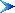   Доступность и наглядность.  Связь теории с практикой.  Учёт возрастных особенностей. Сочетание индивидуальных и коллективных форм деятельности.  Целенаправленность и последовательность деятельности (от простого к        сложному).Внеурочная  деятельность, в соответствии с приоритетными направлениями программы развития школы, состоит из  подпрограмм, в рамках которых реализуются 5 направлений деятельности:- спортивно – оздоровительное;- общекультурное;- общеинтеллектуальное;- духовно – нравственное;- социальное. Формы внеурочной деятельности:1. Спортивно-оздоровительное:Работа спортивных секций.Организация походов, экскурсий, «Дней здоровья», подвижных игр, «Весёлых стартов», внутришкольных спортивных соревнований.Проведение бесед по охране здоровья.Применение на уроках  игровых моментов, физ.минуток.Участие в районных и школьных спортивных соревнованиях.2. Общекультурное направление:Организация экскурсий, Дней театра и музея (виртуального), выставок детских рисунков, поделок и творческих работ учащихся;Проведение тематических классных часов по эстетике внешнего вида ученика, культуре поведения и речи. 3. Общеинтеллектуальное направление:Предметные недели;Библиотечные уроки;Конкурсы, экскурсии, олимпиады, конференции, деловые и ролевые игры и др. Участие в научно – практических конференциях на уровне школы, района.Разработка проектов к урокам.4. Духовно – нравственное направление:Встречи с ветеранами ВОВ и труда, «Уроки мужества»;Выставки рисунков.Оформление газет о боевой и трудовой славе россиян;Встречи с участниками «горячих точек»;Тематические классные часы;Оказание помощи ветеранам ВОВ и труда.Конкурсы рисунков.Фестивали патриотической песни.Написание летописи родного края.5. Социальная деятельность:Проведение субботников;Работа на пришкольном участке.Разведение комнатных цветов.Акции «Елочка», «Помоги зимующим птицам», «Весенняя неделя добра»,  «Осенняя неделя добра», «В гости к детям инвалидам» и других. Распределение времени по каждому направлению:Внеурочная деятельность составляет 1350 занятий за 4 года, отводимых на обеспечение индивидуальных запросов и потребностей учащихся и их семей, интересов образовательной организации, осуществляющая образовательную деятельность. Планируемые результаты   Ученик получит:знания основных моральных норм поведения и ориентацию на их выполнение;установку на здоровый образ жизни;ориентацию на нравственное содержание смысла, как собственных поступков, так и поступков окружающих людей;основы этнической принадлежности, как члена семьи, представителя народа, гражданина России, сопричастности и гордости за свою Родину, народ, историю;развитие этических чувств как регуляторов морального поведения;основы экологической культуры: принятие ценности природного мира, умение следовать нормам природоохранного, нерасточительного поведения.Ученик получит возможность научиться:адекватно использовать речевые средства общения для решения коммуникативных задач;допускать возможности существования у людей различных точек зрения, в том числе несовпадающими с его собственным мнением;строить понятные для партнера высказывания, задавать вопросы, необходимые для организации собственной деятельности и сотрудничества с партнером;осуществлять взаимный контроль и оказывать в сотрудничестве необходимую взаимопомощь;продуктивно содействовать разрешению конфликтов на основе учета интересов и позиций всех участников.Модель организации внеурочной деятельности  МБОУ Субботинской СОШ   -оптимизационная, в ее реализации принимают участие педагогические работники учреждения. Координирующую роль выполняет, как правило, классный руководитель.Механизм конструирования оптимизационной модели:1. Администрация образовательного учреждения проводит анализ ресурсного обеспечения (материально-технической базы, кадрового обеспечения, финансово-экономического обеспечения) и определяет возможности для организации внеурочной деятельности.2.     Классный руководитель проводит анкетирование среди родителей (законных представителей) с целью:-                      получения информации о направлениях и еженедельной временной нагрузке обучающихся в объединениях/учреждениях дополнительного образования;-                      знакомства родителей (законных представителей) с возможностями образовательного учреждения по организации внеурочной деятельности обучающихся (примерным планом внеурочной деятельности; программами кружков, секций, объединений; планируемыми результатами внеурочной деятельности обучающихся);-                     получения информации о выборе родителями (законными представителями) предпочтительных направлений и форм внеурочной деятельности детей.3. Полученная информация является основанием для выстраивания индивидуального маршрута ребенка во внеурочной деятельности, комплектования групп (кружков, секций, курсов), утверждения плана и составления расписания внеурочной деятельности обучающихся с учетом возможностей образовательного учреждения.Эффективное конструирование оптимизационной модели   внеурочной деятельности опирается на следующие принципы:1.     Принцип учета потребностей обучающихся и их родителей. Для этого необходимо выявление запросов родителей и обучающихся, соотнесение запроса с кадровым и материально-техническим ресурсом учреждения, особенностями основной образовательной программы учреждения.2.  Принцип гуманистической направленности. При организации внеурочной деятельности в максимальной степени учитываются интересы и потребности детей, поддерживаются процессы становления и проявления индивидуальности и субъектности школьников, создаются условия для формирования умений и навыков самопознания обучающихся, самоопределения, самореализации, самоутверждения.3.     Принцип разнообразия направлений внеурочной деятельности, предполагающий реализацию максимального количества направлений и видов внеурочной деятельности, предоставляющих для детей реальные возможности свободного выбора, осуществления проб своих сил и способностей в различных видах деятельности, поиска собственной ниши для удовлетворения потребностей, желаний, интересов,4.     Принцип оптимального использования учебного и каникулярного периодов учебного года при организации внеурочной деятельности. Часть программы внеурочной деятельности может быть реализована во время каникул. Информация о времени проведения тех или иных занятий должна содержаться в рабочей программе кружка, курса, секции.5.  Принцип учета возможностей учебно-методического  комплекта, используемого в образовательном процессе.6.    Принцип успешности и социальной значимости. Усилия организаторов внеурочной деятельности направляются на формирование у детей потребности в достижении успеха. Важно, чтобы достигаемые ребенком результаты были не только личностно значимыми, но и ценными для социального окружения образовательного учреждения.        Цель внеурочной деятельности — создание условий для реализации детьми своих потребностей, интересов, способностей в тех областях познавательной, социальной, культурной жизнедеятельности, которые не могут быть реализованы в процессе учебных занятий и в рамках основных образовательных дисциплин.        Задачи внеурочной деятельности:1)      расширение общекультурного кругозора;2)      формирование позитивного восприятия ценностей общего образования и более успешного освоения его содержания;3)      включение в личностно значимые творческие виды деятельности;4)      формирование нравственных, духовных, эстетических ценностей;5)      участие в общественно значимых делах;6)    помощь в определении способностей к тем или иным видам деятельности (художественной, спортивной, технической и др.) и содействие в их реализации;7)      создание пространства для межличностного  общения.Содержание занятий, предусмотренных в рамках внеурочной деятельности, формируется с учётом пожеланий обучающихся и их родителей (законных представителей) и реализуется посредством различных форм организации, таких, как экскурсии, кружки, секции, конференции, олимпиады, конкурсы, соревнования, поисковые и научные исследования и т.д.Внеурочная деятельность может быть организована   по видам: игровая, познавательная, досугово — развлекательная деятельность (досуговое общение), проблемно-ценностное общение; художественное творчество, социальное творчество (социальная преобразующая добровольческая деятельность); техническое творчество, трудовая (производственная) деятельность, спортивно-оздоровительная деятельность; туристско- краеведческая деятельность.   МБОУ Субботинской СОШ   организует свою деятельность по следующим направлениям развития личности: Режим организации внеурочной деятельности           Расписание занятий внеурочной деятельности составляется  с учетом наиболее благоприятного режима труда и отдыха обучающихся. При работе с детьми  осуществляется дифференцированный подход с учетом возраста детей и этапов их подготовки, чередованием различных видов деятельности (мыслительной, двигательной).           Расписание занятий  включает в себя  следующие нормативы:- недельную (максимальную) нагрузку на обучающихся;-недельное количество часов на реализацию программ по каждому направлению развития личности;- количество групп по направлениям.     Продолжительность одного занятия составляет 35 - 40 минут (в соответствии с нормами  СанПин.).  Между началом внеурочной деятельности и  последним уроком организуется перерыв не менее 50 минут    для отдыха детей.      Наполняемость групп осуществляется в зависимости от направлений и форм внеурочной деятельности.  Занятия проводятся по группам в соответствии с утвержденной программой.Организация внеурочной деятельностиВнеурочная деятельность организуется после уроков, в каникулярное время. Продолжительность занятий не более 1,5 часа в день.Допускается организация и проведение внеурочной деятельности на базе школы, учреждений дополнительного образования. Занятия проводятся учителями школы, педагогами учреждений ДО, привлеченными специалистами.Обучающиеся, их родители (законные представители) участвуют в выборе содержания внеурочной деятельности.Педагоги, реализующие внеурочную деятельность ведут журналы учета по своим объединениям, фиксируя тематику занятий и посещаемость обучающимися.Для представления результатов внеурочной деятельности обучающимися используются различные формы: портфолио, защита проектов, выставки, концерты. 3.3.Система условий реализации основной образовательной программыИнтегративным результатом выполнения требований к условиям реализации основной образовательной программы  школы является создание и поддержание комфортной развивающей образовательной среды, адекватной задачам достижения личностного, социального, познавательного (интеллектуального), коммуникативного, эстетического, физического, трудового развития обучающихся.Созданные в образовательном учреждении, реализующем основную образовательную программу начального общего образования, условия:•соответствуют требованиям Стандарта;•гарантируют сохранность и укрепление физического, психологического и социального здоровья обучающихся; •обеспечивают реализацию основной образовательной программы образовательного учреждения и достижение планируемых результатов её освоения;•учитывают особенности образовательного учреждения, его организационную структуру, запросы участников образовательного процесса;•предоставляют возможность взаимодействия с социальными партнёрами, использования ресурсов социума.«Утверждаю»Директор  школы __________И.Г. КриштопПриказ №20-Б от 08.04.2015г.Рассмотрено  и принятона общешкольном  собраниипротокол № 3«06»  04.  2015 года2Математика и информатикаРазвитие математической  речи,  логического и алгоритмического мышления, воображения, обеспечение первоначальных представлений о компьютерной грамотности3Обществознание и естествознание(Окружающий мир)Формирование уважительного отношения к семье, населенному пункту, региону, России, истории, культуре, природе нашей страны, ее современной жизни. Осознание ценности, целостности и многообразия окружающего мира, своего места в нем. Формирование модели безопасного поведения в условиях повседневной жизни и в различных опасных и чрезвычайных ситуациях. Формирование психологической культуры и компетенции для обеспечения эффективного и безопасного взаимодействия в социуме.4 Основы религиозных культур и светской этикиВоспитание способности к духовному развитию, нравственному самосовершенствованию. Формирование первоначальных представлений о светской этике, об отечественных традиционных религиях, их роли в культуре, истории и современности России5ИскусствоРазвитие способностей к художественно-образному, эмоционально-ценностному восприятию произведений изобразительного и музыкального искусства, выражению в творческих работах своего отношения к окружающему миру6ТехнологияФормирование опыта как основы обучения и познания, осуществление поисково-аналитической деятельности для практического решения прикладных задач с использованием знаний, полученных при изучении других учебных предметов, формирование первоначального опыта практической преобразовательной деятельности7Физическая культураУкрепление здоровья, содействие гармоничному физическому, нравственному и социальному развитию, успешному обучению, формирование первоначальных умений саморегуляции средствами физической культуры. Формирование установки на сохранение и укрепление здоровья, навыков здорового и безопасного образа жизни.Сформированность УУД на начало 1-го классаПланируемые результаты формирования УУД к концу 1-го классаПланируемые результаты формирования УУД к концу 2-го классаПланируемые результаты формирования УУД к концу 3-го классаПланируемые результаты формирования УУД к концу 4-го классаСвязь УУД с содержанием учебных предметов, методы и формы организации учебной работы младших школьниковЛичностные УУДПоложительно относится к школе как к месту, “где учат и где получают пятерки”.Хочет пойти в школу, сохранив дошкольный образ жизниСопоставляет свое поведение с требованиями, заданными учителемСопоставляет свое поведение с правилами школьника.Выполняет предложенные поручения в классе под контролем учителяВыполняет правила поведения школьника.Самостоятельно выполняет поручения учителя, проявляя инициативуПоложительно относится к школе, выполняет правила поведения обучающихся, ориентируется на образец хорошего ученика.Делает осознанный выбор поручений в классеСоздание ситуации успеха на занятии, использование системы поощрения, поддержка ребенка в случае его неудачи.Чередование поручений.Проигрывание и обсуждение разных ситуаций поведения в школеПроявляет интерес к школьным занятиям как к новой игре.Предпочитает социальную оценку своих знаний вместо поощрения в форме сладостей, подарковОриентируется на статус школьника (стремится удержать это социальное положение)Удерживает статус школьника, ориентируется на значимость учения, учится с опорой на внешние мотивыУдерживает статус школьника, осознает значимость учения, учится с опорой на внешние и внутренние мотивы, объясняет свои мотивыЗадается вопросом: “Какое значение и какой смысл имеет для меня учение?” – и умеет на него отвечать.Учится с опорой на внешние мотивы (социального признания, поощрения) и внутренние мотивы (учебно-познавательные).Учится с опорой на учебно-познавательные мотивыПрименение разноуровневых заданий, заданий по выбору.Игра, соревнование, конкурс и т. д., отслеживание включенности каждого ученика в учебную работу.Рефлексия учебной деятельности.Публичное представление результатов ученияПредпочитает совместные занятия индивидуальным занятиям дома, проявляет познавательную активность.Проявляет интерес к познавательной литературе, инициативность и самостоятельность в разных видах детской деятельностиЗадает познавательные вопросы учителю.Под руководством учителя находит способы решения новой задачи.Проявляет инициативность, любознательность, интерес к отдельным предметам.С помощью установок учителя находит способы решения новой задачи.Находит способы решения новой задачи совместно со сверстникамиПроявляет познавательный интерес к отдельным предметам.Находит способы решения новой задачи совместно со сверстникамиПроявляет познавательный интерес к новому учебному материалу и способам решения новой задачиЗадания по выбору.Интеграция в заданиях, интересных для обучающегося, тем из других предметов.Совместная разработка алгоритма решения творческих заданийОриентируется на оценки взрослых и эмоционально откликается на нихПринимает и ориентируется на предложения и оценки учителейПринимает и ориентируется на предложения и оценки взрослых и сверстниковСопоставляет самооценку и оценку другими себя на основе критериев успешности учебной деятельностиПринимает и ориентируется на предложения и оценки учителей, товарищей, родителей и других людейВыбор посильных заданий из числа рекомендованных.Рефлексия деятельности (индивидуальной и коллективной).Соотнесение внешних мнений с собственными и обсуждение расхожденийСамостоятельно принимает решения в игре.Уверен в себеОценивает свои возможности, ориентируясь на мнение учителяОценивает свои возможности, ориентируясь на мнения взрослого и одноклассников.Делает выбор на основе самооценкиСамостоятельно оценивает свои возможности на основе заданных критериев успешностиАдекватно оценивает свои возможностиСамооценка и взаимооценка с использованием соответствующих средств (“волшебных линеек”, памяток, сигнальных карточек).Соотнесение внешних оценок с собственными и обсуждение расхожденийУчаствует в играх с теми детьми, которые ему нравятся.В играх учитывает интересы других детейПривлекает в свои игры детей, которым не симпатизирует, под наблюдением учителяПривлекает в свои игры детей, которым не симпатизирует.Участвует в играх разных народовУчитывает интересы других детей (без контроля взрослых), положительно относится ко всем одноклассникамВ совместных играх и учебе терпим к детям других национальностей и вероисповеданияПрогнозирование поступков и их последствий.Групповая работа со сменой ролей.Командные соревнования.Столкновение и обсуждение мнений.Проигрывание конфликтных ситуацийНазывает свою национальность, пол, возраст, адрес.Проявляет доброжелательное отношение к близким людям.Выполняет элементарные поручения по домуПроявляет интерес к праздникам класса, школы в качестве зрителя.Выполняет поручения по классу.Проявляет уважительное отношение к взрослымБерет на себя выполнение ролей в мероприятиях под руководством взрослого.Выделяет себя как члена семьи, рода на генеалогическом древе.Выбирает поручения по интересу.Задается вопросами о различиях между национальностями (по поводу культуры и традиций, физических особенностей, языка и т.п.).Участвует в школьных проектах общественно-полезной направленности.Поддерживает дружеские отношения с другими детьмиВыделяет свою национальную принадлежность, поддерживает позитивные традиции и участвует в национальных праздниках, проявляет заботу о членах семьи, товарищахИзучение родословной, выполнение и презентация творческих работ (составление древа семьи, эскизов гербов семьи, школы, поселка, оформление альбомов).Посещение музеев.Участие в праздниках класса, школы, поселения.Совместная разработка планов мероприятий и их сценариев.Инсценировка характерных фрагментов произведений по изучаемым темам (о мамах, детях, войне и т. д.).Составление и решение задач на актуальные общественные темыПеречисляет членов своей семьиПеречисляет членов своей семьи, указывает адрес места жительства, называет свою страну, край (область, республику).Называет достопримечательности родного города (села), знает названия улицНазывает основные даты (события) своей семьи.Называет достопримечательности родного города (села), знает названия улицРассказывает о семье (членах семьи, труде, занятиях, традициях)Называет основные исторические факты поселка (города), страныИзучение родословной, выполнение и презентация творческих работ (составление древа семьи, эскизов гербов семьи, школы, поселка, оформление альбомов).Посещение музеев.Участие в праздниках класса, школы, поселения.Совместная разработка планов мероприятий и их сценариев.Инсценировка характерных фрагментов произведений по изучаемым темам (о мамах, детях, войне и т. д.).Составление и решение задач на актуальные общественные темыУзнает флаг Российской ФедерацииИзображает флаг России.Узнает герб России, главных лиц страныОтличает флаг и герб Российской Федерации от флагов и других стран.Воспроизводит гимн РоссииОтличает символику России, края.Воспроизводит гимн РоссииПроявляет корректное отношение к символике родного края и страныИзучение родословной, выполнение и презентация творческих работ (составление древа семьи, эскизов гербов семьи, школы, поселка, оформление альбомов).Посещение музеев.Участие в праздниках класса, школы, поселения.Совместная разработка планов мероприятий и их сценариев.Инсценировка характерных фрагментов произведений по изучаемым темам (о мамах, детях, войне и т. д.).Составление и решение задач на актуальные общественные темыСледует нормам поведения, принятым в семье.Различает элементарные случаи проявления добра и зла.Договаривается со сверстниками о нормах поведения в ролевой игре и выполняет ихДает нравственную оценку своим поступкам и поступкам других людей под руководством учителя.Соблюдает элементарные правила этикета и поведения обучающихся.Договаривается со сверстниками о нормах поведения в ролевой игре и выполняет ихОценивает совместно со сверстниками свои поступки и поступки других людей, ориентируясь на нормы поведения.Выполняет нормы поведения в ролевой игре.Соблюдает элементарные правила этикета и поведения на улицеСамостоятельно оценивает свои поступки и поступки других людей, ориентируясь на нормы поведения.Соблюдает элементарные правила этикета и поведения  в общественных местах.Старается договориться со сверстниками о правилах поведения в различных ситуацияхСопоставляет поступки (свои и окружающих людей) с моральными нормами и стремится их выполнять.Различает формы поведения, допустимые на уроке, перемене, на улице, в других общественных местах.Договаривается со сверстниками о правилах поведения в различных ситуациях.Следует в поведении моральным нормам и этическим требованиям.Решает моральные дилеммы на основе учета позиций партнеров в общении, их мотивов и чувствРазработка вместе с обучающимися правил поведения в различных ситуациях, правил этикета. Обсуждение выполнения правил, качественная оценка своих поступков и поступков других учащихся.Ролевые игрыПроявляет чувство стыда, вины, совестиПроявляет чувство стыда, вины, совестиКорректирует свое поведение на основе чувств стыда, вины, совести под руководством взрослогоСдерживает свои эмоции.Сопереживает другим, оказывает помощьРегулирует свое эмоциональное состояние.Корректирует свое поведение на основе чувств стыда, вины, совести.Понимает чувства других людей, оказывает помощьОбсуждение поступков литературных героев.Прогнозирование поступков и их последствий.Создание идеальных образцов поведения.Рефлексия поведения в различных ситуациях, включая конфликтныеУчаствует со взрослыми в уходе за домашними животными и растениямиУхаживает за домашними животными и растениями по правилам под руководством взрослогоСопоставляет свои действия с экологическими правилами под руководством учителяСопоставляет и оценивает  свои действия с экологическими правилами самостоятельноСоблюдает экологические правилаИзучение экологических тем.Исследования и наблюдения.Проектная деятельность.Экскурсии.Внеурочные мероприятия по охране природыСледует правилам личной гигиены по примеру, образцу, инструкции взрослогоПридерживается распорядка дня под руководством взрослогоСопоставляет свое поведение с режимом дня и делает оценочные суждения.Соблюдает режим дня и санитарно-гигиенические нормы под наблюдением  взрослогоСоблюдает режим дня и санитарно-гигиенические нормы.Делает оценочные суждения  по поводу  вредных привычек.Соблюдает правила безопасного для себя и окружающих образа жизниСоблюдает правила личной гигиены. Сопоставляет свой образ жизни с нормами и ценностями здорового образа жизни.Придерживается здорового образа жизниИзучение вопросов здорового образа жизни.Исследования и наблюдения.Сопоставление своего образа жизни с положительными примерами.Спортивные соревнования.ЭкскурсииЭмоционально реагирует на красоту природы и рукотворного мира, любит рисовать, танцевать, петьВыражает свои эмоции в творческих работах, участвует в творческих мероприятиях под руководством учителяВыражает свое отношение об услышанном или увиденном произведении искусства по наводящим вопросамВыражает в рисунке, лепке свое отношение об услышанном или увиденном произведении искусства. Разрабатывает  творческие мероприятия совместно с учителемЭмоционально относится к примерам прекрасного в произведениях художественной культурыРазрабатывает  творческие мероприятия совместно со сверстникамиИзучение произведений мировой и отечественной художественной культуры.Выражение положительных эмоций в творческих работах.Посещение музеев, театров, выставок с последующим обсуждением увиденного. ЭкскурсииРегулятивные УУДАккуратно раскладывает свои игрушки, письменные принадлежности в пенале.Соблюдает гигиенические требования при лепке и рисованииСодержит в порядке свое рабочее место, портфель, книги и тетради под руководством учителя.Соблюдает гигиенические требования к осанке под руководством учителяСоблюдает режим учебной работы под руководством учителя. Распределяет в ходе занятия учебные принадлежности на рабочем столе в соответствии с принятыми нормамиОрганизует рабочее место.Соблюдает режим учебной работы в совместной деятельностиОрганизует рабочее место.Соблюдает режим учебной работыФормирование регулятивных УУД осуществляется на всех учебных предметах и во внеурочной работе в процессе многократного выполнения соответствующих операций: вначале под непосредственным руководством учителя, потом в коллективной деятельности с другими обучающимися, а затем – самостоятельно.Обязательно организуется рефлексия выполнения этих операций. Результаты обсуждаются фронтально (в тех случаях, когда это корректно) или индивидуально с учащимсяРассказывает о последовательности своих действий в игре, рисовании, лепкеРассказывает о правилах действия в игреСопоставляет правила действия в игре с  правилами действия в учебе (с помощью учителя)Создает правила действия в учебной деятельности по аналогии с игровой, рефлектирует выполнение этих правилПереносит навыки построения внутреннего плана действий из игровой деятельности в учебную (выявляет правила действия ребенка в игре, создает правила действия на учебных занятиях, рефлектирует выполнение этих действий)Формирование регулятивных УУД осуществляется на всех учебных предметах и во внеурочной работе в процессе многократного выполнения соответствующих операций: вначале под непосредственным руководством учителя, потом в коллективной деятельности с другими обучающимися, а затем – самостоятельно.Обязательно организуется рефлексия выполнения этих операций. Результаты обсуждаются фронтально (в тех случаях, когда это корректно) или индивидуально с учащимся–Осуществляет учебные действия в новом материале под руководством учителя, по образцу или заданному плану Выделяет ориентиры действия в новом учебном материале под руководством учителя.Осуществляет учебные действия в новом материале по образцу или заданному плану (алгоритму) совместно с одноклассниками (в парах и группах) в сопровождении учителяРазрабатывает под руководством учителя алгоритм действия с новым учебным материалом.Самостоятельно осуществляет учебные действия в новом материале по образцу или заданному алгоритму совместно с одноклассниками (в парах и группах)Совместно с учителем разрабатывает алгоритм действия с новым учебным материалом.Самостоятельно следует выделенным учителем ориентирам действия в новом учебном материалеФормирование регулятивных УУД осуществляется на всех учебных предметах и во внеурочной работе в процессе многократного выполнения соответствующих операций: вначале под непосредственным руководством учителя, потом в коллективной деятельности с другими обучающимися, а затем – самостоятельно.Обязательно организуется рефлексия выполнения этих операций. Результаты обсуждаются фронтально (в тех случаях, когда это корректно) или индивидуально с учащимсяИспользует разные способы изображения одного и того же предмета (рисование, лепка, конструирование)Приходит к одному результату, решая задачу разными способами (группировка, счет, сравнение, предметов, их преобразование)Приходит к одному результату, решая (математическую, лингвистическую) задачу разными способами под руководством учителя.Отличает способы выполнения учебного действия применительно к характерным ситуациямОтличает способы выполнения учебного действия применительно к характерным ситуациямРазличает способ и результат учебного действияФормирование регулятивных УУД осуществляется на всех учебных предметах и во внеурочной работе в процессе многократного выполнения соответствующих операций: вначале под непосредственным руководством учителя, потом в коллективной деятельности с другими обучающимися, а затем – самостоятельно.Обязательно организуется рефлексия выполнения этих операций. Результаты обсуждаются фронтально (в тех случаях, когда это корректно) или индивидуально с учащимсяПроявляет волевые усилия в игре, рисовании, лепке, если интересноСоблюдает правила игры.Выполняет элементарные алгоритмы, инструкции под руководством учителя.Выполняет задание по образцуАнализирует учебную задачу, следует последовательности её решения под руководством учителяПринимает и сохраняет учебную задачу, соблюдает последовательность действий по ее решениюПринимает и сохраняет учебную задачу, соблюдает последовательность действий по ее решениюФормирование регулятивных УУД осуществляется на всех учебных предметах и во внеурочной работе в процессе многократного выполнения соответствующих операций: вначале под непосредственным руководством учителя, потом в коллективной деятельности с другими обучающимися, а затем – самостоятельно.Обязательно организуется рефлексия выполнения этих операций. Результаты обсуждаются фронтально (в тех случаях, когда это корректно) или индивидуально с учащимсяДелает выбор действий в игре из предложенных вариантовДополняет предложенный план действий недостающимОпределяет под руководством учителя количество и порядок действий по решению задачиОпределяет количество и порядок действий по решению задачи в соответствии с условиями ее реализацииПланирует свои действия в соответствии с поставленной задачей и условиями ее реализацииФормирование регулятивных УУД осуществляется на всех учебных предметах и во внеурочной работе в процессе многократного выполнения соответствующих операций: вначале под непосредственным руководством учителя, потом в коллективной деятельности с другими обучающимися, а затем – самостоятельно.Обязательно организуется рефлексия выполнения этих операций. Результаты обсуждаются фронтально (в тех случаях, когда это корректно) или индивидуально с учащимсяОценочно относится к выполнению правил игрыСледует алгоритму контроля решения задачи под руководством учителяСледует алгоритму контроля способа решения задачи совместно с одноклассниками Сопоставляет свои действия по планированию и контролю решения задачи с установленными  правиламиСледует установленным правилам в планировании и контроле способа решения задачиФормирование регулятивных УУД осуществляется на всех учебных предметах и во внеурочной работе в процессе многократного выполнения соответствующих операций: вначале под непосредственным руководством учителя, потом в коллективной деятельности с другими обучающимися, а затем – самостоятельно.Обязательно организуется рефлексия выполнения этих операций. Результаты обсуждаются фронтально (в тех случаях, когда это корректно) или индивидуально с учащимсяКомментирует свои игровые действияОсуществляет пошаговый контроль под руководством учителя, сравнивая результат с образцом конкретного заданияОсуществляет по алгоритму пошаговый и итоговый контроль, проговаривая выполняемые учебные действия под руководством учителяОсуществляет пошаговый и итоговый контроль действий одноклассника (в группе, паре), сравнивая способ его выполнения и результат с эталономОсуществляет итоговый и пошаговый контроль, сравнивая способ действия и его результат с эталоном, требованиями конкретной задачи.Описывает возможный результат и способ его достиженияФормирование регулятивных УУД осуществляется на всех учебных предметах и во внеурочной работе в процессе многократного выполнения соответствующих операций: вначале под непосредственным руководством учителя, потом в коллективной деятельности с другими обучающимися, а затем – самостоятельно.Обязательно организуется рефлексия выполнения этих операций. Результаты обсуждаются фронтально (в тех случаях, когда это корректно) или индивидуально с учащимсяИсправляет указанную ошибку под руководством взрослого.Корректирует свои действияСравнивает результат действия с образцом и исправляет найденную ошибку  под руководством взрослогоНаходит  ошибку с помощью  взрослого  и исправляет ее самостоятельно.Обнаруживает с помощью взрослого расхождение между эталоном, реальным действием и его результатомКорректирует действие по ходу его выполнения.Исправляет указанную ошибку самостоятельно.Корректирует с помощью взрослого план и способ действия в случае расхождения эталона, реального действия и его результатаКорректирует действие по ходу его выполнения.Корректирует план и способ действия в случае расхождения эталона, реального действия и его результата.Корректирует действие после его завершения на основе его оценки и учета характера сделанных ошибок.Использует предложения учителя и оценки для создания нового, более совершенного результатаФормирование регулятивных УУД осуществляется на всех учебных предметах и во внеурочной работе в процессе многократного выполнения соответствующих операций: вначале под непосредственным руководством учителя, потом в коллективной деятельности с другими обучающимися, а затем – самостоятельно.Обязательно организуется рефлексия выполнения этих операций. Результаты обсуждаются фронтально (в тех случаях, когда это корректно) или индивидуально с учащимсяВыполняет практические задачиСравнивает цели своих учебных действий с целями одноклассников  под руководством учителя.Отличает в практической задаче  известное и неизвестное под руководством учителяСравнивает цели своих учебных действий с целями одноклассников.Отличает в познавательной задаче известное и еще неизвестное под руководством учителяФормулирует познавательную цель под руководством взрослого.Различает, что известно и усвоено, от того, что еще неизвестно.Преобразует практическую задачу в познавательнуюФормулирует познавательную цель.В сотрудничестве с учителем ставит новые учебные задачи на основе соотнесения того, что уже известно и усвоено обучающимся, и того, что еще им не известно.Преобразует практическую задачу в познавательнуюФормирование регулятивных УУД осуществляется на всех учебных предметах и во внеурочной работе в процессе многократного выполнения соответствующих операций: вначале под непосредственным руководством учителя, потом в коллективной деятельности с другими обучающимися, а затем – самостоятельно.Обязательно организуется рефлексия выполнения этих операций. Результаты обсуждаются фронтально (в тех случаях, когда это корректно) или индивидуально с учащимсяОбсуждает со взрослым результаты игры, лепки, рисованияОценивает учебную работу под руководством учителя, используя графическую шкалуСопоставляет свои критерии оценки с критериями других учениковСамостоятельно сопоставляет, аргументирует и оценивает свою работу и работу другихАдекватно оценивает учебную работу на основе заданных критериев, алгоритма.Самостоятельно адекватно оценивает правильность выполнения действий, сопоставляя результат с поставленной учебной задачей или самостоятельно заданными критериями, алгоритмомСамооценка и взаимооценка с использованием различных средств (“волшебная линейка”, сигнальные карточки, критерии и т. д.).Соотнесение внешних оценок с собственными и обсуждение расхождений.Рефлексия деятельностиЭмоционально откликается на успешность или неуспешность своих действийОбсуждает под руководством учителя успешность или неуспешность своих действийСопоставляет цель, ход и результат деятельности под руководством учителяСопоставляет цель, ход и результат деятельности  совместно со  сверстниками, определяет причины успешности и неуспешности  в учебной деятельностиАдекватно определяет причины успешности и неуспешности в учебной деятельности, сопоставляя цель, ход и результат деятельностиСамооценка и взаимооценка с использованием различных средств (“волшебная линейка”, сигнальные карточки, критерии и т. д.).Соотнесение внешних оценок с собственными и обсуждение расхождений.Рефлексия деятельностиПознавательные УУДПроявляет любознательность.Находит нужную букву в алфавите, соотносит букву с картинкой, цифру с количеством предметовНаходит в тексте ответ на поставленный вопрос, слово в словарике учебника или в словаре.Находит книгу, иллюстрацию и фотографию по теме (возможно, с помощью взрослого).Отвечает на вопросы, используя свой жизненный опытНаходит в тексте ответ на поставленный вопрос.Находит необходимую информацию в печатных изданиях под руководством взрослогоОсуществляет поиск необходимой информации в интернете, энциклопедии, справочникеОсуществляет поиск необходимой информации в различных источниках для выполнения учебных заданийПодготовка вопросов по теме.Нахождение лишней информации при изучении темы.Подпись иллюстраций словами из текста.Составление плана текста.Заполнение таблиц, составление схем по тексту.Подготовка рекламы, рассказа о каком-то объекте на основе поиска информации.Толкование слова с помощью словаря.Нахождение произведения на заданную темуВыделяет признаки наблюдаемого объекта Наблюдает объект (включая его иллюстрацию) под руководством учителяНазывает признаки наблюдаемого объектаОпределяет цель и способ наблюдения с помощью взрослого.Называет характерные (легко различимые) признаки наблюдаемого объекта; обнаруживает изменения, происходящие с ним под руководством взрослогоОсуществляет наблюдение объекта в соответствии с заданными целями и способами.Называет характерные (легко различимые) признаки наблюдаемого объекта; обнаруживает изменения, происходящие с нимФиксирует в рисунке информацию об окружающем мире и о себеКопирует необходимую информацию из Интернета под руководством взрослого.Фиксирует символами результаты своей деятельности и наблюдений за природойФиксирует найденную информацию с помощью учителя.Готовит  небольшие презентации по результатам наблюдений и опытов при непосредственном участии учителя.Выступает перед аудиторией с устным сообщением с ИКТ-поддержкойПредставляет при участии учителя изученный материал в виде устных сообщений, реферата, презентаций.Фиксирует информацию в форме моделей, рисунков, планов, диаграмм, схем, чертежейВыбирает и записывает (фиксирует) информацию об окружающем мире и о себе, в т. ч. с помощью ИКТВыполнение творческих заданий (подготовка сочинений, рефератов, сообщений) с использованием ИКТ.Обозначение на рисунке характерных признаков предметов или групп предметовПо обложке различает тип книгиИспользует для поиска информации оглавление и иллюстрации учебникаРазличает элементы книги (обложка, оглавление, титульный лист, иллюстрация, аннотация).Использует структуру учебника для ориентированияРазличает типы книг (изданий), виды информации (научная, познавательная) с опорой на внешние показатели книги, её справочно-иллюстративный материал.Выбирает книги для чтения на основе заглавия, оглавления, аннотации, предисловия, иллюстраций и др. данныхИспользует для поиска информации основные компоненты учебника: оглавление, вопросы и задания к учебному тексту, образцы, словарь, приложения, иллюстрации, схемы, таблицы, сноски.Определяет примерное содержание незнакомой книги по ее компонентам: титульному листу, оглавлению, предисловию, послесловию, иллюстрациям, аннотацииИспользует наглядно-предметный материал для решения задач.Составляет схемы односложных и двусложных слов, предложений из 2–3-х слов, использует символы для обозначения гласных и согласных звуковСоставляет звуковые схемы, подбирает к ним слова.Схематически (рисунком) обозначает условие математической задачи под руководством.Переходит от одной модели к другой с помощью учителяСоставляет звуковые схемы, подбирает к ним слова.Схематически (рисунком) обозначает условие математической задачи по алгоритму.Переходит от одной модели к другой с помощью учителяИспользует модели, схемы и другие знаково-символические средства для решения задачИспользует модели, схемы и другие знаково-символические средства для решения задач, в том числе с помощью инструментов ИКТ;Создает и преобразовывает модели и схемы для решения задачМоделирование (состава слова, предложения, звукового состава слова, использование графической формы букв и т. д.).Работа с готовой моделью, схемой, краткой записью, чертежом, рисунком.Составление условия задачи по схеме, чертежу, краткой записи.Преобразование модели (например, на основе видоизменения слова).Выбор соответствующей схемы к заданию.Составление модели к правилу, выводу.Заполнение таблицы “цена-количество-стоимость” и т. п.Использует предложенный способ выполнения действийАнализирует задачу под руководством учителяВыбирает верный способ решения задачи из предложенных вариантовРешает задачи разными способамиВыбирает эффективный способ решения задачи из ряда предложенных.Выбирает эффективные способы решения задач в зависимости от конкретных условийОпределение последовательности действий по решению задачи.Сравнение возможных способов решения задачи и выбор эффективного способа.Нахождение лишних или недостающих данных в условии задачи.Изменение вопроса задачи–Выделяет составные части задачи (под руководством учителя).Использует приемы решения задач по аналогии и образцуВыделяет совместно с одноклассниками части задачи.Решает задачи по алгоритмуИспользует алгоритмы, схемы, памятки, таблицы для решения задач по рекомендации учителяИспользует общий прием решения задачи по необходимости.Аргументирует свои действия, опираясь на общие приемы решения задачСоставление модели условия задачи.Составление алгоритма (определение последовательности) действий по решению задачи.Объяснение правописания орфограмм.Разбор слова по составу, предложения по частям речи и (или) членам предложения.Рассказ об объекте по плануВыделяет признаки вещейАнализирует объекты: отграничивает вещь или процесс от других вещей или процессов по простым признакам под руководством учителяАнализирует объекты: отграничивает объекты, определяет их составляющие части и отношения друг с другом (под руководством учителя)Анализирует объекты: отграничивает вещь или процесс от других вещей или процессов, определяет компоненты объекта (составляющие части) и их отношения друг с другом (с одноклассниками). Выбирает аспект анализа из предложенных вариантовАнализирует объекты: отграничивает вещь или процесс от других вещей или процессов, определяет компоненты объекта (составляющие части) и их отношения друг с другом.Устанавливает аспект анализа (точку зрения, с которой определяются или будут определяться существенные признаки изучаемого объекта)Характеризует предметы, явления на донаучном уровнеАнализирует объекты: выделяет внешние признаки предметов, явлений; выделяет предмет на основе заданных признаковАнализирует объекты: выделяет существенные признаки объекта в сопровождении учителя; анализирует объекты по алгоритму (заданному плану)Анализирует объекты: отличает существенные и несущественные признаки  объекта под руководством учителя; анализирует объекты  по алгоритму (заданному плану); определяет цель анализа объектаАнализирует объекты: осуществляет наблюдение в соответствии с заданными целями анализа, описывает компоненты объекта, выделяет его существенные и несущественные признакиРазбиение объекта (и множества объектов) на части.Распределение слов, чисел, математических выражений, животных и растений, героев художественного произведения на группы по заданным признакам. Выделение составных частей задачи, нахождение избыточной или недостающей информации.Качественное и количественное описание объекта, выделение его существенных признаковВосстанавливает целое из частей, конструирует изделия из деталейКонструирует объект (изделие, рассказ и т. п.) по предложенному плану и по аналогииДополняет целое (задачу, уравнение, деформированный текст и т.п.) недостающим компонентом Составляет целое (алгоритм, план, схему, модель и т.п.) из частей.Осуществляет синтез, достраивая и восполняя недостающие компонентыОсуществляет синтез (составляет целое из частей).Осуществляет синтез, достраивая и восполняя недостающие компонентыСоставление предложений из слов, рассказа из предложений.Составление рассказа по плану.Составление математических выражений из предложенных чисел и знаков.Сборка изделий из деталей.Восстановление деформированного текста, включая стихотворениеСравнивает серии сюжетных картинок, выделяет лишний предмет из группы.Распределяет объекты на группы по внешним признакам (цвет, форма, размер)Сравнивает и группирует объекты по заданным признакам; выделяет лишний предмет, объясняя свой выбор.Классифицирует материальные объекты (мебель, посуда, одежда и т. п.)Выделяет признаки для сравнения и группировки объектов.Классифицирует конкретные и абстрактные объекты.Дополняет группу объектов подобнымиПроводит сравнение, классификацию по заданным критериям с помощью учителяПроводит сравнение, сериацию и классификацию по заданным критериям.Проводит сравнение, сериацию и классификацию, самостоятельно выбирая для этого основания и критерииРаспределение предметов на группы (по размеру, цвету, форме, назначению).Нахождение лишнего в группе предметов.Нахождение общего и различного в объектах.Выбор критериев для сравнения двух объектов.Сравнение объектов по заданным критериям.Дополнение группы предметов однородными.Составление подобной группы предметовИнтересуется причинно-следственными связями (как? почему? зачем?).Пытается самостоятельно придумывать объяснения явлениям природы и поступкам людейОбъясняет причину некоторых явлений природы и поступков людейУстанавливает и объясняет связь между причиной и следствием в изучаемом круге явлений с помощью учителяУстанавливает и объясняет причинно-следственные связи в изучаемом круге явлений с опорой на вопросы, схемы, алгоритмыУстанавливает причинно-следственные связи в изучаемом круге явленийСоставление вопросов к тексту.Установление причинно-следственной связи объектов и явлений (например, событий и действий героев произведения).Выдвижение гипотез по изучаемой теме, обоснование своего выбора.Выбор верного варианта умозаключения из предложенных.Определение возможных последствий каких-либо событий, действий.Установление причин событий, действий, результатов.Моделирование событий, явлений с указанием причинно-следственных связей.Использование речевых клише для выявления, обоснования причин и следствий.Оформление выводов по итогам наблюдений за объектамиЗадает вопросы, касающиеся близких и далеких предметов и явлений, и отвечает на нихСтроит суждения о явлениях природы и поступках людей по вопросам учителя.Самостоятельно строит простые рассуждения об объектеСамостоятельно строит простые рассуждения об объекте, используя опоры, памяткиРассуждает, связывая простые суждения об объекте, его строении, свойствах и связях в сотрудничестве с учителями или одноклассниками (по опорам)Строит рассуждение, связывая простые суждения об объекте, его строении, свойствах и связях.Строит логическое рассуждение, используя причинно-следственные связиВыделение и сравнение свойств изучаемых объектов.Использование графических моделей разного вида суждений.Использование речевых клише для построения суждений, связывания их в рассуждение.Составление рассуждений по плану.Анализ истинности утверждений и рассуждений.Подготовка рекламы заданного объектаОбъединяет предметы (в том числе коллекции) по общим признакам (животные, посуда, растения, игрушки и т. д.)Определяет и называет с помощью взрослого общий признак для ряда предметов, объектов.Находит объект на основе заданных признаков (понятий).Обозначает термином ряд однородных объектовНаходит объект на основе заданных признаков (понятий).Обозначает термином ряд однородных объектовВыделяет специфические признаки группы однородных объектов.Объединяет объекты на основе специфических признаковОбобщает (объединяет объекты, выделяя их специфические признаки, сущностную связь).Подводит под понятие (распознает объект, выделяет его существенные признаки и на их основе определяет принадлежность объекта к тому или иному понятию)–Выделяет аналогии среди предложенных вариантов умозаключенийВыделяет свойства, по которым установлена аналогияПереносит схожие свойства с одних объектов на другиеУстанавливает аналогии: на основе сходства двух объектов по одним параметрам делает вывод об их сходстве по другим параметрамОпределение совпадающих качеств объектов и выдвижение гипотез вида “Если объекты сходны по этим признакам, то, вероятно, они обладают и другими сходными признаками”.Нахождение аналогий среди героев художественных произведений и средств выразительности–Фиксирует разницу между полученным результатом и образцомУстанавливает разницу между тем, что хотел сделать, и тем, что получилосьУстанавливает причину трудностей, которые не позволили достичь желаемого.Предлагает варианты по преодолению препятствийФиксирует проблему (устанавливает несоответствие между желаемым и действительным) и её причины.Формулирует гипотезу по решению проблемы, создает необходимые способы.Осуществляет перенос знаний, умений в новую ситуацию для решения проблемКоммуникативные УУДПродуктивное взаимодействие и сотрудничество со сверстниками и взрослыми (в парах, группах, командах)Сотрудничает со сверстниками и взрослыми на основе заданных правил игрыРаботает в паре под руководством учителяРаботает в паре, в группе по заданному алгоритму.Принимает цель совместной работы, распределяет роли, последовательность действий между участникамиПринимает правила учебного сотрудничества.Определяет цель совместной работы и распределяет задания в паре, группеОсуществляет учебное сотрудничество с учителем и сверстниками на основе заданных правил взаимодействия. Определяетцели, распределяет функции участников, правила и способы взаимодействияСовместное изготовление изделий (поделок, геометрических фигур и др.) с распределением ролей.Соревнование, групповая и парная работа со сменой ролей, распределением заданийОценивает действия других, используя понятия “правильно” и “неправильно” под руководством взрослогоВысказывает оценочные суждения о действиях партнера, опираясь на вопросы учителяОценивает действия партнера на основе заданных критериев под руководством учителяОценивает действия партнера на основе заданных критериевОценивает действия партнера на основе заданных критериев.Контролирует и корректирует действия партнера на основе совместно определенных критериевОбсуждение и оценивание поступков героев литературных произведений.Инсценировка характерных эпизодов произведений.Проигрывание ситуаций.Взаимопроверка в паре или группеЗадает вопросы на интересующую темуЗадает партнеру вопросы по теме и сравнивает ответы с готовым ответомЗадает партнеру вопросы по теме и сравнивает ответы с готовым ответомЗадает вопросы партнеру по теме и контролирует ответы на основе своих знанийЗадает партнеру вопросы по содержанию осваиваемой темы и контролирует его ответы.Задает партнеру вопросы по способу выполнения действияРазные виды работы с книгой, текстом в парах и малых группах (чтение, анализ, пересказ).Совместное изучение нового материала.Взаимообучение и взаимопроверкаПоддерживает разговор на интересную для него темуПоддерживает с партнером разговор на заданную тему под руководством взрослогоСпрашивает партнера о том, что тому непонятно.Строит высказывания для партнера под руководством взрослогоЗадает вопросы собеседнику на понимание и строит понятные для партнера высказывания с учетом того, что партнер знает и понимаетЗадает собеседнику вопросы на понимание, строит понятные для партнера высказывания с учетом того, что партнер знает и понимаетРазные виды работы в парах (группах) и рефлексия ситуаций непонимания.Проигрывание ситуаций и их рефлексияДействует в совместной игре по принципу “хочу – не хочу”Высказывает свою точку зренияВыслушивает точки зрения других и предлагает своюВыделяет точки зрения разных людей, выслушивает их, сопоставляет основания этих точек зренияДопускает возможность существования у собеседников различных точек зрения, сопоставляет основания этих точек зрения, уважает их мнение, даже если не согласен с нимОбсуждение неоднозначных и спорных вопросов по разным темам учебных предметов.Высказывание и согласование разных мнений при распределении поручений, ролей (определение компромиссного варианта).Рефлексия совместных действийОбсуждает возникающие проблемы, правила игрыВыслушивает разные мнения партнеров при работе в паре, малой группеСопоставляет разные мнения при работе в паре, малой группе; ориентируется на мнение, поддержанное учителемСопоставляет  разные мнения и стремится к координацииразличных позиций в сотрудничествеДопускает разные мнения и стремится к координации различных позиций в сотрудничествеСопоставление мнений партнеров по паре и группе, принятие согласованного со всеми решения.Использование памяток по координации позиций.Рефлексия хода совместной деятельности–Договаривается о совместной деятельности по интересамРазличает разные позиции партнеров по общению и деятельности (руководителя группы, проверяющего, консультанта и т.п.) с помощью учителяРазличает разные позиции партнеров по общению и деятельности (руководителя группы, проверяющего, консультанта и т.п.)Ориентируется на позицию партнера в общении и деятельностиЗапрос мнения партнера. Вопрос начинается со слов: “Правильно ли я тебя понял, что…?”, “Ты считаешь, что…?”, “Что ты предлагаешь?”.Рефлексия ситуаций общенияВысказывает свое мнение вида “согласен – не согласен”Высказывает свое мнение вида “согласен – не согласен” с обоснованиемВысказывает свое мнение вида “я думаю, что…”, “я считаю, что…”Формулирует собственное мнение и позициюФормулирует собственное мнение и позицию.Обосновывает и отстаивает собственную точку зренияВыражение и отстаивание своей точки зрения (ответ начинается со слов “я считаю”, “я думаю”), участие в споре.Рефлексия ситуаций общенияДоговаривается в ролевых играх, конструировании и т.п., если это задано ролью.Обнаруживает возникшие проблемы в совместной игре, но действует по-своемуПридерживается заданных правил и норм работы в паре и группе под руководством учителяОбсуждает под руководством учителя нормы, правила, порядок работы в паре и группеОбсуждает спорные вопросы совместной деятельности, приходит к общему решениюДоговаривается и приходит к общему решению в совместной деятельности, в т. ч. в ситуации столкновения интересов.Продуктивно содействует разрешению конфликтовРабота в паре (группе) с распределением ролей, заданий.Выявление проблемы, поиск и оценка альтернативных способов разрешения конфликта, принятие решения и отслеживание его реализацииОрганизует совместные игры.Выбирает себе по интересу род занятий и партнеровС участниками группы выбирает задание, при его выполнении придерживается заданного планаС участниками группы выбирает задание, при его выполнении придерживается заданного планаПланирует совместную учебную работу под руководством взрослого, при ее выполнении придерживается плана.Осуществляет взаимоконтрольСоставляет план совместной учебной работы.Осуществляет взаимный контроль и оказывает в сотрудничестве необходимую помощьОпределение цели, функций участников, способов взаимодействия при работе в паре (группе) с распределением ролей, заданий.Самостоятельное распределение обязанностей, ролей, заданий в группе (паре)Работа с устным текстом. Выражение своих мыслей письменно и устноФантазирует вслух, играет звуками и словами, придумывает сказкиПравильно выстраивает простое предложение в устной форме под руководством учителяПравильно выстраивает сложное  предложение в устной и письменной форме под руководством учителяГрамотно строит высказывания в устной и письменной форме под руководством учителяГрамотно строит высказывания в устной и письменной форме (использует речевые средства)Анализ, заучивание и декламация образцов устной речи.Драматизация.Составление предложений.Формулирование вопросов к фрагментам текста, ко всему тексту.Рассказ по теме.Анализ устного ответа товарища–Выделяет в услышанном тексте-повествовании понятное и непонятное.Задает элементарные вопросы по сюжетуВыделяет в услышанном тексте-описании понятное и непонятное.Задает вопросы к услышанному по описаниюВыделяет в услышанном тексте-рассуждении понятное и непонятное.Задает вопросы к услышанному рассуждениюВыделяет в услышанном тесте (повествовании, описании, рассуждении) понятное и непонятное.Формулирует вопрос о том, что непонятноВыделение непонятных слов, словосочетаний, фраз.Объяснение непонятных слов с помощью словаря, а также с помощью контекста.Формулирование вопросовПроявляет волевые качества при слушании сказок. Слушает речь, пока интересноВнимательно слушает чтение учителем сказок и коротких рассказовВнимательно слушает чтение учителем и детьми рассказов, стихов, статей, приближенных  к жизненным ситуациям ребенкаВнимательно слушает чтение учителем и детьми научно-популярных статей, былин, басенКонцентрирует свое внимание при слушанииВыполнение заданий на извлечение информации из текста, например, поиск ответов на заданные вопросы по содержанию прослушанного.Поиск верных и неверных утверждений по содержанию прослушанногоОтвечает на прямые вопросы по прослушанному текстуВыбирает из предложенных высказываний те, которые содержатся в прослушанном текстеВыделяет среди предложенных высказываний истинные и ложныеОтвечает на вопросы по содержанию услышанногоИзвлекает из услышанного текста информацию, данную в явном виде.Извлекает информацию, данную в неявном видеВыполнение заданий на извлечение информации из текста (фактов, слов, выражений).Выделение в тексте ключевых слов.Поиск верных и неверных утверждений по содержанию прослушанного.Интерпретация услышанного в форме схемы, рисункаВыделяет главных героев произведенияОдносложно передает смысл прочитанногоСреди предложенных вариантов высказываний находит главную мысль услышанного текстаВыделяет главную мысль (мысли) из услышанного текста по алгоритму совместно с другимиВыделяет главную мысль (мысли) из услышанного текстаОпределение авторской позиции.Формулировка главной мыслиВысказывает свои объяснения явлениям природы и поступкам людей на основе услышанногоВысказывает простые суждения по поводу прослушанного текста без обоснованияВыбирает из предложенных высказываний подходящий вывод по поводу услышанногоФормулирует вывод в совместной деятельности на основе алгоритмаФормулирует выводы на основе  услышанногоВыбор подходящих выводов из предложенных вариантов.Формулирование своих выводов по прослушанномуРаскладывает по порядку сюжетные картинки из прослушанных произведенийРаскладывает по порядку сюжетные картинки из прослушанных произведений. Выбирает название текста из предложенных вариантовДелит прослушанный текст на смысловые части, перечисляя по порядку основные события, составляет картинный план текста, под руководством взрослого озаглавливает  частиВыделяет опорные слова.Составляет план текста по памяткеВыделяет в прослушанном тексте ключевые слова.Делит текст на смысловые части.Озаглавливает смысловые части текста.Составляет план текстаОпределение хода развития событий в тексте.Деление текста по плану на части.Работа с деформированным текстом.Составление плана по памятке.Сворачивание высказывания в короткую фразу.Выбор заголовков для фрагмента текста из предложенных вариантов.Коррекция деформированного планаСоставляет рассказ с опорой на серию сюжетных картинСоставляет рассказ на заданную тему по опорным словам, вопросам, серии сюжетных картинСоставляет (продолжает) рассказ на заданную тему по опорным словам, вопросам, картинному плануСоставляет (продолжает) рассказ на заданную тему по плануПри изложении своих мыслей (по заданному вопросу) придерживается темы.При изложении своих мыслей (на заданную тему) придерживается определенного  планаИзложение заданного вопроса с опорой на сюжетные картины, ключевые (опорные) слова.Творческий пересказ (от другого лица, с конца произведения, с позиции другого героя).Пересказ по готовому плану; плану, составленному в группе; самостоятельно составленному плану.Пересказ какой-либо одной сюжетной линии из параллельныхАнализ ошибок в высказываниях других учеников на соответствие теме.Анализ собственного изложения вопроса на соответствие теме (по ключу, готовым ответам или без них)Работа с письменным текстом: поиск информации и понимание прочитанногоСпрашивает значение непонятных слов у взрослыхС помощью учителя обращается к словарику из учебника, сноскам для объяснения непонятных словРаботая в паре, обращается к словарю, сноскам для объяснения непонятных словСамостоятельно обращается к словарю для объяснения непонятных словОбъясняет непонятные слова с помощью словаря.Объясняет непонятные слова с помощью контекста–Отвечает на вопросы по содержанию прочитанного текста, выбирает из предложенных высказываний те, которые содержатся в текстеПо вопросу находит в прочитанном  тексте информацию, заданную в явном видеНаходит в тексте конкретные сведения, факты, заданные в явном видеНаходит в письменном тексте конкретные сведения, факты, заданные в явном виде.Использует формальные элементы текста (подзаголовки, сноски и др.) для поиска нужной информацииПоиск ответов на вопросы.Выполнение заданий на извлечение информации из текста (фактов, слов, выражений).Поиск верных и неверных утверждений по содержанию прочитанного текста.Интерпретация прочитанного в форме плана, схемы, рисунка–Задает вопросы по содержанию учебного материала на основе вопросительных клишеЗадает вопросы по содержанию учебного материала на основе вопросительных клишеЗадает напарнику вопросы по содержанию учебного материалаЗадает вопросы по содержанию учебного материалаСоставление вопросительных предложений.Формулировка вопросов к абзацам текста, ко всему тексту–Выделяет непонятные слова, у учителя выясняет значение непонятных словВыделяет в письменном тексте-повествовании понятное и непонятное.Задает элементарные вопросы по сюжетуВыделяет в письменном  тексте-описании понятное и непонятное.Задает вопросы к услышанному по описаниюВыделяет в письменном тексте (повествовании, описании, рассуждении) понятное и непонятное.Формулирует вопрос о том, что непонятноОбъяснение значения слов, словосочетаний, фраз.Объяснение непонятных слов с помощью словаря, а также исходя из контекста.Формулировка вопросов по содержанию прочитанного.Сопоставление разных ответов на один и тот же вопрос, нахождение истинных высказываний, их аргументация–Отвечает на заданные вопросы по текстуОпределяет тему и главную мысль текста  под руководством учителяПонимает смысл прочитанного, определяет тему и главную мысль (в сотрудничестве с одноклассниками)Определяет тему и главную мысль письменного текстаОпределение авторской позиции.Формулировка главной мысли–Раскладывает сюжетные картинки по порядку.Выбирает название текста из предложенных вариантовДелит письменный текст на смысловые части, перечисляя по порядку основные события, составляет картинный план текста (под руководством взрослого).Выделяет ключевые слова по наводящим вопросамВыделяет опорные слова.Восстанавливает деформированный план.Составляет план текста по памяткеВыделяет в тексте ключевые слова.Делит текст на смысловые части. Озаглавливает смысловые части текста.Составляет план текстаОпределение хода развития событий в тексте.Деление текста по плану на части.Работа с деформированным текстом.Составление плана по памятке.Сворачивание высказывания в короткую фразу.Выбор заголовков для фрагмента текста из предложенных вариантов.Коррекция деформированного плана–Заносит в таблицу фактические данные, выбранные из текстаПодбирает информацию, соответствующую  плану, схемеОтличает главную информацию от второстепенной.Задает основание для упорядочивания информации (под руководством учителя)Упорядочивает информацию по заданному основанию.Задает основание для упорядочивания информацииИсправление ошибок на упорядочивание информации.Поиск оснований, по которым информация упорядочена.Упорядочивает информацию–Выделяет объект по заданным признакам Выделяет признаки, на основе которых можно сравнивать объекты, описанные в тексте (с помощью учителя)Сравнивает между собой объекты, на основе заданных существенных признаковСравнивает между собой объекты, описанные в тексте, выделяя два-три существенных признака.Сопоставляет информацию, полученную из нескольких источниковНахождение признаков для сравнения объектов, выделение среди них существенных.Коррекция результатов сравнения, сделанного разными учениками––Извлекает  информацию, представленную  в неявном виде (с помощью учителя)Извлекает  информацию, представленную в неявном виде, по наводящим вопросамИзвлекает  информацию, представленную в неявном виде.Понимает текст, опираясь не только на содержащуюся в нем информацию, но и на жанр, структуру, выразительные средства текстаПоиск фраз, употребленных в переносном значении.Установление связи между разными событиями, фактами.Поиск ответов на наводящие вопросы.Поиск в тексте художественных приемов (сравнение, эпитеты, олицетворения, мораль и т. п.)–«Читает» схемы слов, предложений, задач, схематический рисунок «Читает» простые схемы, извлекает информацию из таблицы для решения учебных задачИзвлекает информацию, представленную разными способами: словесно, в виде таблицы, схемы, диаграммы (с помощью учителя)Извлекает информацию, представленную разными способами: словесно, в виде таблицы, схемы, диаграммыЗаполнение таблиц.Поиск информации в таблицах.Моделирование обложки произведения.Словесное рисование картин, иллюстрирование.Чтение готовых схем.Графическое рисование соотношения “схема – слова”, “схема – предложения”.Схематизация задач–Использует поисковый вид чтения (находит описание, слова героя и т.п.)Использует различные виды чтения: изучающее, поисковое – в сотрудничестве с учителемИспользует самостоятельно различные виды чтения: изучающее, ознакомительное, поисковое (по  заданному алгоритму)Использует различные виды чтения: ознакомительное, изучающее, поисковое.Выбирает нужный вид чтения в соответствии с целью чтенияЧтение произведений на заданную тему.Поиск требуемой информации в тексте, книге.Определение жанра и вида текстаРабота с текстом: преобразование и интерпретация информацииПересказывает известную ему сказку, небольшой рассказВыполняет подробный пересказ с помощью наводящих вопросов, сюжетных картинок. Самостоятельно пересказывает небольшое по объему произведениеВыполняет подробный пересказ небольшого по объему произведения, несложного в содержательном и лексическом отношении, в том числе по коллективно составленному плануВыполняет подробный пересказ прочитанного на основе самостоятельно составленного планаВыполняет подробный пересказ прочитанногоПересказ с опорой на картинки (план, ключевые слова).Творческий пересказ (от другого лица, с конца произведения, с позиции другого героя)––Вычленяет в тексте основные события, факты и кратко передает их последовательностьСоставляет план, вычленяя содержащиеся в тексте основные события и  сведения.Кратко передает содержание текста по плану Выполняет краткий пересказ прочитанногоПересказ по готовому плану.Пересказ по плану, составленному в группе.Пересказ по самостоятельно составленному плану.Пересказ какой-либо одной сюжетной линии из параллельных.Интерпретация текста в форме рисунка, схемы––Подбирает факты к общей идее текста.Выбирает из предложенных фактов, соответствующие темеУстанавливает простые связи между идеей текста и фактомСоотносит факты с общей идеей текста, устанавливает простые связи между нимиСхематизация текста.Поиск ответов на вопросы по соотнесению фактов и общей идеи.Использование моделей типичных умозаключений––Находит в тексте примеры и факты, доказывающие верность суждения (в сотрудничестве)Формулирует выводы при помощи наводящих вопросов.Выбирает верный вывод из предложенных вариантов, аргументирует выборФормулирует несложные выводы, основываясь на тексте.Находит аргументы, подтверждающие выводВыбор подходящего вывода из предложенных вариантов.Коррекция неверного или неполного вывода.Подбор фактов из текста, подтверждающих вывод––Кратко   передает тему прочитанного в устной форме.Высказывает свое отношение к прочитанномуСоставляет «аннотацию», письменно отвечая на вопросы,  заданные учителемСоставляет небольшие письменные аннотации к тексту, отзывы о прочитанномРабота с текстом: оценка информацииВысказывает свое отношение к героям произведенияВысказывает свои суждения о прочитанном тексте  без обоснования Дает оценочные суждения о прочитанном тексте под руководством учителяВысказывает свою точку зрения о прочитанном, работая в паре и группеВысказывает оценочные суждения и свою точку зрения о прочитанном тексте.Соотносит позицию автора с собственной точкой зренияВыбор подходящих критериев оценки из предложенных вариантов.Формулирование своих критериев оценки.Выражение собственного отношения к прочитанному.Аргументация своих оценочных суждений о прочитанном.Сопоставление разных оценок, точек зрения о прочитанном––Дает оценочное отношение содержанию текстаДает аргументированную оценку содержанию текста (в процессе обсуждения с учителем и сверстниками)Оценивает содержание, языковые особенности и структуру текстаПоиск в тексте художественных приемов (сравнение, эпитеты, олицетворения, мораль и т. п.).Исправление и оценка деформированного текста.Изменение структуры небольшого текста, сравнение исходного и нового вариантов (желательно использовать ИКТ)–Соотносит иллюстрацию с содержанием текста (с помощью учителя)Определяет место и роль иллюстративного ряда в тексте (в сотрудничестве с учителем, одноклассниками)Определяет место и роль иллюстративного ряда в тексте–––Находит несоответствие в тексте, исправляет их (коллективно)Обнаруживает неточные факты, сведения, отсутствие   информацииПодвергает сомнению достоверность прочитанного: обнаруживает пробелы в информации или лишнюю информацию.Выявляет достоверную (противоречивую) информацию в процессе работы с одним или несколькими источникамиРабота с деформированными таблицами, текстами.Нахождение и исправление ошибок друг друга.Аргументация недостоверности прочитанной информации№ п/пТема (глава)Количество часов1Добукварный период202Букварный период753Послебукварный период20Русский язык504Предложение105Слово 116Звуки и буквы29                                                                        Итого       165№ п/пТема (глава)Количество часов1Наша речь132Звуки и буквы51Части речи303Имя существительное134Глагол75Имя прилагательное76Предлог37Корень слова. Однокоренные слова228Связь слов в предложении109Повторение10Чистописание34                                                                        Итого170№ п/пТема (глава)Количество часов1Повторение 182Предложение 173Слово. Состав слова.63Части речи4Имя существительное225Имя прилагательное 186Глагол. Личные местоимения19+37Повторение 10	Итого170№ п/пТема (глава)Количество часов1Предложение302Части речи3Имя существительное404Имя прилагательное 255Местоимение 76Глагол 457Наречие 38Повторение 20	Итого	Итого170№ п/пТема (глава)Количество часов1Добукварный период202Букварный период753Послебукварный период20Русский язык504Предложение105Слово 116Звуки и буквы29                                                                        Итого       165№ п/пТема (глава)Количество часов1Наша речь132Звуки и буквы51Части речи303Имя существительное134Глагол75Имя прилагательное76Предлог37Корень слова. Однокоренные слова228Связь слов в предложении109Повторение10Чистописание34                                                                        Итого170№ п/пТема (глава)Количество часов1Повторение 182Предложение 173Слово. Состав слова.63Части речи4Имя существительное225Имя прилагательное 186Глагол. Личные местоимения19+37Повторение 10	Итого170№ п/пТема (глава)Количество часов1Предложение302Части речи3Имя существительное404Имя прилагательное 255Местоимение 76Глагол 457Наречие 38Повторение 20	Итого	Итого170Наименование объектов материально-техническогообеспеченияПримечанияПримечанияКнигопечатная продукцияКнигопечатная продукцияКнигопечатная продукцияЗеленина Л. М., Хохлова Т. Е. Русский язык. Рабочие программы. 1 — 4 кл.В программе определены цели начального обучения русскому языку; рассмотрены подходы к структурированию учебного   материала   и   организации  деятельности  учащихся; представлены результаты изучения предмета, основное содержание курса, тематическое планирование с характеристикой основных видов деятельности учащихся; описано материально-техническое обеспечение.В программе определены цели начального обучения русскому языку; рассмотрены подходы к структурированию учебного   материала   и   организации  деятельности  учащихся; представлены результаты изучения предмета, основное содержание курса, тематическое планирование с характеристикой основных видов деятельности учащихся; описано материально-техническое обеспечение.УчебникиОбучение грамоте \. Горецкий В. Г. и др. Азбука. 1 класс. Учебник для общеобразовательных учреждений. В 2 ч. Ч. 1. 2. Горецкий В. Г. и др. Азбука. 1 класс. Учебник для общеобразовательных учреждений. В 2 ч. Ч. 2.Русский язык \. Зеленина Л. М., Хохлова Т. Е. Русский язык. Учебник. 1 класс. 2. Зеленина Л. М., Хохлова Т. Е. Русский язык. Учебник. 2 класс. В 2 ч. Ч. 1 3. Зеленина Л. М., Хохлова Т. Е. Русский язык. Учебник. 2 класс. В 2 ч. Ч. 2. 4. Зеленина Л. М., Хохлова Т. Е. Русский язык. Учебник. 3 класс. В 2 ч. Ч. 1. 5. Зеленина Л. М., Хохлова Т. Е. Русский язык. Учебник. 3 класс. В 2 ч. Ч. 2. 6. Зеленина Л. М., Хохлова Т. Е. Русский язык. Учебник. 4 класс. В 2 ч. Ч. 1. 7. Зеленина Л. М., Хохлова Т. Е. Русский язык. Учебник. 4 класс. В 2 ч. Ч. 2.Учебники содержат специальные средства формирования учебной деятельности учащихся — аналитические планы. Система вопросов к заданиям определяет ориентировочную основу учебных действий учащихся и обеспечивает их успешное выполнение. Учебники организуют не только диалог учителя и учащихся, но и учебное сотрудничество младших школьников.Учебники содержат специальные средства формирования учебной деятельности учащихся — аналитические планы. Система вопросов к заданиям определяет ориентировочную основу учебных действий учащихся и обеспечивает их успешное выполнение. Учебники организуют не только диалог учителя и учащихся, но и учебное сотрудничество младших школьников.ПрописиОбучение грамоте \. Горецкий В. Г., Федосова Н. А. Пропись 1. 2. Горецкий В. Г., Федосова Н. А. Пропись 2. 3. Горецкий В. Г., Федосова Н. А. Пропись 3.             4. Горецкий В. Г., Федосова Н. А. Пропись 4.1. Илюхина В. А. Чудо-пропись 1. 2. Илюхина В. А. Чудо-пропись 2.                                 3. Илюхина В. А. Чудо-пропись 3.4. Илюхина В. А. Чудо-пропись 4.Рабочие тетради (Русский язык)1. Зеленина Л. М., Хохлова Т. Е. Русский язык. Рабочая тетрадь. 1 класс.2. Зеленина Л. М., Хохлова Т. Е. Русский язык. Рабочая тетрадь. 2 класс.3. Зеленина Л. М., Хохлова Т. Е. Русский язык. Рабочая тетрадь. 3 класс. В 2 ч. Ч. 1.4. Зеленина Л. М., Хохлова Т. Е. Русский язык. Рабочая тетрадь. 3 класс. В 2 ч. Ч. 2.5. Зеленина Л. М., Хохлова Т. Е. Русский язык. Рабочая тетрадь. 4 класс. В 2 ч. Ч. 1.6. Зеленина Л. М., Хохлова Т. Е. Русский язык. Рабочая тетрадь. 4 класс. В 2 ч. Ч. 2.Задания рабочих тетрадей организуют наблюдения младших школьников над фактами и закономерностями русского языка, обеспечивают формирование и последовательную отработку регулятивных учебных действий, а также логических действий анализа, сравнения, установления причинно-следственных связей. Значительное внимание уделяется системе заданий по речевому развитию младших школьников — развитию речевого слуха, обогащению словарного состава речи учащихся, работе с текстом.Задания рабочих тетрадей организуют наблюдения младших школьников над фактами и закономерностями русского языка, обеспечивают формирование и последовательную отработку регулятивных учебных действий, а также логических действий анализа, сравнения, установления причинно-следственных связей. Значительное внимание уделяется системе заданий по речевому развитию младших школьников — развитию речевого слуха, обогащению словарного состава речи учащихся, работе с текстом.Дидактические материалы1. Зеленина Л. М., Хохлова Т. Е.Русский язык. Дидактический материал. 2 класс.2. Зеленина Л. М., Хохлова Т. Е.Русский язык. Дидактический материал. 3 класс.3. Зеленина Л. М., Хохлова Т. Е.Русский язык. Дидактический материал. 4 класс.Пособия предназначены для самостоятельной работы учащихся в школе и дома. Они содержат задания на закрепление, повторение и воспроизведение пройденного, а также упражнения творческого и проблемного характера. В пособия включены разделы «Знаете ли вы, что...», «В мире слов». Они знакомят учащихся со словами, пришедшими в русский язык из других языков, дают толкование словам (включая этимологию слова), устойчивым фразеологическим выражениям.Пособия предназначены для самостоятельной работы учащихся в школе и дома. Они содержат задания на закрепление, повторение и воспроизведение пройденного, а также упражнения творческого и проблемного характера. В пособия включены разделы «Знаете ли вы, что...», «В мире слов». Они знакомят учащихся со словами, пришедшими в русский язык из других языков, дают толкование словам (включая этимологию слова), устойчивым фразеологическим выражениям.Проверочные работы1. Зеленина Л. М., Хохлова Т. Е.Русский язык. Проверочные работы:  1 класс.2. Зеленина Л. М., Хохлова Т. Е.Русский язык. Проверочные работы. 2 класс.3. Зеленина Л. М., Хохлова Т. Е.Русский язык. Проверочные работы. 3 класс.4. Зеленина Л. М., Хохлова Т. Е.Русский язык. Проверочные работы. 4 класс.Проверочные работы составлены с учётом особенностей содержания обучения в каждом классе. Пособия включают задания разной степени сложности, позволяют диагностировать знания учащихся и выявлять трудности в обучении.Проверочные работы составлены с учётом особенностей содержания обучения в каждом классе. Пособия включают задания разной степени сложности, позволяют диагностировать знания учащихся и выявлять трудности в обучении.Методические пособияОбучение грамоте\. Горецкий В. Г. и др. Обучение грамоте.Поурочные разработки. 1 класс.2. Илюхина В. А. Уроки обучения письму по «Чудо-прописям». Книга для учителя.3. Илюхина В. А. Письмо с секретом. Преодоление трудностей при обучении письму. Книга для учителя.1. Зеленина Л. М., Хохлова Т. Е.Русский язык. Книга для учителя. 1 класс.2. Зеленина Л. М., Хохлова Т. Е.Русский язык. Книга для учителя. 2 класс.3. Зеленина Л. М., Хохлова Т. Е.Русский язык. Книга для учителя. 3 класс.4. Зеленина Л. М., Хохлова Т. Е.Русский язык. Книга для учителя. 4 класс.В пособиях представлены авторская методика обучения детей письму, дидактические игры, разработки вводных уроков по «Чудо-прописям».Книги для учителя (1—4 классы) раскрывают особенности содержания и структуры курса по русскому языку в начальной школе. В пособиях представлена в виде таблиц система уроков по каждому разделу учебника «Русский язык» (1—4 классы). Такая форма подачи учебного материала позволяет учителю сформировать представление обо всех составляющих урока, предвидеть возможные затруднения, проанализировать и оценить результаты.В пособиях представлены авторская методика обучения детей письму, дидактические игры, разработки вводных уроков по «Чудо-прописям».Книги для учителя (1—4 классы) раскрывают особенности содержания и структуры курса по русскому языку в начальной школе. В пособиях представлена в виде таблиц система уроков по каждому разделу учебника «Русский язык» (1—4 классы). Такая форма подачи учебного материала позволяет учителю сформировать представление обо всех составляющих урока, предвидеть возможные затруднения, проанализировать и оценить результаты.Поурочные разработки1. Зеленина Л.М. и др. Русский язык. Поурочные разработки. 1 класс.2. Зеленина Л.М. и др. Русский язык. Поурочные разработки. 2 класс.3. Зеленина Л.М. и др. Русский язык. Поурочные разработки. 3 класс.4. Зеленина Л.М. и др. Русский язык. Поурочные разработки. 4 классВ пособиях рассмотрены особенности содержания курса и структура учебников. В представленных разработках уроков раскрываются методические приёмы, обеспечивающие развитие умений принимать, сохранять учебные цели и следовать им, действовать по плану, контролировать процесс и оценивать результаты своей деятельностиВ пособиях рассмотрены особенности содержания курса и структура учебников. В представленных разработках уроков раскрываются методические приёмы, обеспечивающие развитие умений принимать, сохранять учебные цели и следовать им, действовать по плану, контролировать процесс и оценивать результаты своей деятельностиПечатные пособияКомплекты для обучения грамоте (наборное полотно, набор букв, образцы письменных букв). Касса букв и сочетаний (по возможности).Игнатьева Т. В., Тарасова Л.Е. Обучение грамоте. 1 класс. Комплект демонстрационных таблиц с методическими рекомендациями.1. Зеленина Л.М., Хохлова Т.Е. Русский язык.1  класс.  Комплект демонстрационных таблиц сметодическими рекомендациями: Учебное пособие.2. Зеленина Л.М., Хохлова Т.Е. Русский язык.2  класс.  Комплект демонстрационных таблиц сметодическими рекомендациями: Учебное пособие.Наборы сюжетных (предметных) картинок в соответствии с тематикой, определённой в программе по русскому языку (в том числе и в цифровой форме). Словари по русскому языку: толковый словарь, словарь фразеологизмов, морфемный и словообразовательный словари.Репродукции картин в соответствии с тематикой и видами работы, указанными в программе и методических пособиях по русскому языку (в том числе и в цифровой форме)Таблицы построены в контексте методической системы учебников (как часть этой системы) и характеризуются с точки зрения их принципиального назначения:— информационно-обобщающие (принципиальное назначение — формирование представлений учащихся и обобщение их наблюдений по изучаемой теме, ориентация на активное использование детьми соответствующих терминов);— проблемно-аналитические (принципиальное назначение — организация совместных наблюдений учащихся за языковым материалом, обмена мнениями с уточнением формулировок и т. д.);— информационно-справочные (принципиальное назначение изучение правил написания, знакомство с алфавитом и т. д.)Таблицы построены в контексте методической системы учебников (как часть этой системы) и характеризуются с точки зрения их принципиального назначения:— информационно-обобщающие (принципиальное назначение — формирование представлений учащихся и обобщение их наблюдений по изучаемой теме, ориентация на активное использование детьми соответствующих терминов);— проблемно-аналитические (принципиальное назначение — организация совместных наблюдений учащихся за языковым материалом, обмена мнениями с уточнением формулировок и т. д.);— информационно-справочные (принципиальное назначение изучение правил написания, знакомство с алфавитом и т. д.)Технические средства обученияТехнические средства обученияТехнические средства обученияКлассная доска с набором приспособлений для крепления таблиц, постеров и картинок.Настенная доска с набором приспособлений для крепления картинок. Телевизор (по возможности).Видеомагнитофон / видеоплеер (по возможности). Аудиоцентр / магнитофон. Мультимедийный проектор (по возможности). Экспозиционный экран (по возможности). Компьютер (по возможности). Сканер (по возможности). Принтер лазерный (по возможности). Принтер струйный цветной (по возможности). Фотокамера цифровая со штативом (по возможности).С диагональю не менее .Размер не менее 150x150 см.С диагональю не менее .Размер не менее 150x150 см.Экранно-звуковые пособияЭкранно-звуковые пособияЭкранно-звуковые пособияАудиозаписи в соответствии с программой обучения. Видеофильмы, соответствующие тематике программы по русскому языку (по возможности). Мультимедийные (цифровые) образовательные ресурсы, соответствующие тематике программы по русскому языкуАудиозаписи в соответствии с программой обучения. Видеофильмы, соответствующие тематике программы по русскому языку (по возможности). Мультимедийные (цифровые) образовательные ресурсы, соответствующие тематике программы по русскому языкуИгры и игрушкиИгры и игрушкиИгры и игрушкиУченические столы одно- и двухместные с комплектом стульев. Стол учительский с тумбой. Шкафы для хранения учебников, дидактических материалов, пособий и др. Настенные доски для вывешивания иллюстративного материала. Подставка для книг, держатели для схем и таблиц и т. п.Ученические столы одно- и двухместные с комплектом стульев. Стол учительский с тумбой. Шкафы для хранения учебников, дидактических материалов, пособий и др. Настенные доски для вывешивания иллюстративного материала. Подставка для книг, держатели для схем и таблиц и т. п.№ п/пТема (глава)Количество часов1Добукварный период142Букварный период623Послебукварный период 164Литературное чтение Вводный урок по курсу литературного чтенияЖили-были буквы Сказки, загадки, небылицыАпрель, апрель. Звенит капель!И в шутку и всерьез Я и мои друзьяО братьях наших меньших401785766№п/пТема (глава)Количество часов1Вводный урок по курсу литературного чтения12Самое великое чудо на свете 43Устное народное творчество 154Люблю природу русскую. Осень 85Русские писатели 146О братьях наших меньших 127Из детских журналов 98Люблю природу русскую. Зима 99Писатели детям 1710Я и мои друзья 1011Люблю природу русскую. Весна 912И в шутку и всерьёз 1413Литература зарубежных стран 12136№ п/пТема (глава)Количество часов1Вводный урок по курсу литературного чтения 12Самое великое чудо на свете43Устное народное творчество144Поэтическая тетрадь 1115Великие русские писатели246Поэтическая тетрадь 267Литературные сказки88Были-небылицы109Поэтическая тетрадь 1610Люби живое1611Поэтическая тетрадь 2812Собирай по ягодке - наберёшь кузовок 1213По страницам детских журналов814Зарубежная литература8	Итого	Итого136№ п/пТема (глава)Количество часов1Вводный урок по курсу литературного чтения 12Летописи, былины, жития113Чудесный мир классики224Поэтическая тетрадь125Литературные сказки166Делу время - потехе  сейчас97Страна детства88Поэтическая тетрадь59Природа и мы1210Поэтическая тетрадь811Родина 812Страна Фантазия713Зарубежная литература15Резерв 2	Итого	Итого136МАТЕРИАЛЬНО-ТЕХНИЧЕСКОЕ ОБЕСПЕЧЕНИЕОБРАЗОВАТЕЛЬНОЙ ДЕЯТЕЛЬНОСТИМАТЕРИАЛЬНО-ТЕХНИЧЕСКОЕ ОБЕСПЕЧЕНИЕОБРАЗОВАТЕЛЬНОЙ ДЕЯТЕЛЬНОСТИНаименование объектов и средств материально-технического обеспеченияПримечанияКнигопечатная продукцияКнигопечатная продукцияКлиманова Л. Ф., Горецкий В. Г., Голованова М. В. Литературное чтение. Рабочие программы. 1—4 классыУчебники1. Литературное чтение. Учебник. 1 класс. В 2 ч. Ч. 1 / (сост. Л. Ф. Климанова, В. Г. Горецкий, Л. А. Виноградская).2. Литературное чтение. Учебник. 1 класс. В 2 ч. Ч. 2 / (сост. Л. Ф. Климанова, В. Г. Горецкий, М. В. Голованова, Л. А. Виноградская).3. Литературное чтение. Учебник. 2 класс. В 2 ч. Ч.1 / (сост. Л. Ф. Климанова, В. Г. Горецкий, М. В. Голованова, Л.А. Виноградская).4. Литературное чтение. Учебник. 2 класс. В 2 ч. Ч. 2/ (сост. Л. Ф. Климанова, В. Г. Горецкий, М. В. Голованова, Л.А.Виноградская).5. Литературное чтение. Учебник. 3 класс. В 2 ч. Ч. 1/ (сост. Л. Ф. Климанова, В. Г. Горецкий, М. В. Голованова, Л.А. Виноградская).6. Литературное чтение. Учебник. 3 класс. В 2 ч. Ч. 2/(сост. Л. Ф. Климанова, В. Г. Горецкий, М. В. Голованова, Л.А.Виноградская).7. Литературное чтение. Учебник. 4 класс.В 2ч. Ч.1 / (сост. Л. Ф. Климанова, В. Г. Горецкий, М.В. Голованова)8. Литературное чтение. Учебник. 4 класс. В 2ч. Ч.2 / (сост. Л. Ф. Климанова, В. Г. Горецкий, М. В. Голованова, Л.А.Виноградская, М. В. Бойкина).Рабочие тетради и пособия (серия «Успешный старт») Климанова Л. Ф. Чтение. Рабочая тетрадь. 1 класс.Климанова Л. Ф. Читалочка.Климанова Л. Ф. Чтение. Рабочая тетрадь. 2 класс.Климанова Л. Ф. Чтение. Рабочая тетрадь. 3 класс.5. Климанова Л. Ф. Чтение. Рабочая тетрадь. 4 класс.Методические пособия1. Климанова Л. Ф. Уроки литературного чтения. Поурочные разработки. 1 класс.2. Климанова Л. Ф., Горецкий В. Г. Уроки литературного чтения. Поурочные разработки. 2 класс.3. Климанова Л. Ф., Горецкий В. Г., Голованова М. В. Литературное чтение. Поурочные разработки. 3 класс.4. Климанова Л. Ф., Горецкий В. Г., Голованова М. В.Уроки литературного чтения. Поурочные разработки. 4 классКниги для учителя1. Полозова Т. Д. Как сформировать читательскую активность.2. Чутко Н. Г.  Формирование  познавательной  активности у младшего школьника. Книга для учителяВ программе определены цели и ценностные ориентиры начального курса литературного чтения; рассмотрены подходы к структурированию учебного материала и к организации деятельности учащихся; представлены результаты изучения предмета, основное содержание курса, тематическое планирование с характеристикой основных видов деятельности учащихся; описано материально-техническое обеспечение.Методический аппарат учебников организует ориентировку учащихся при формировании важнейших учебных действий (читать выразительно, делить текст на части, выделять главную мысль, озаглавливать, пересказывать текст, составлять план и т. д.) и обеспечивает их поэтапную отработку. Многие задания ориентированы на коммуникативное взаимодействие учащихся, на развитие у них способности к сотрудничеству при чтении и обсуждении литературных произведений. Текстовой материал учебников способствует духовно-нравственному развитию младших школьников, осознанию ими важнейших нравственно-этических понятий (дружба, доброта, взаимопонимание, уважение к старшим, любовь к родителям и др.).В пособиях рассматриваются теоретические основы обучения чтению, основные положения программы «Литературное чтение» в начальной школе, даются общие рекомендации по организации уроков литературного чтения и поурочные разработки к учебникам.В книгах рассматриваются требования к обучению творческому чтению и подходы к формированию читательской активности младших школьниковПечатные пособияПечатные пособияНаборы сюжетных картинок в соответствии с тематикой, определённой в примерной программе по литературному чтению (в том числе в цифровой форме). Словари по русскому языку.Репродукции картин и художественные фотографии в соответствии с программой по литературному чтению (в том числе в .цифровой форме).Детские книги разных типов из круга детского чтения. Портреты поэтов и писателейТехнические средства обученияТехнические средства обученияКлассная доска с набором приспособлений для крепления таблиц, постеров и картинок.Настенная доска с набором приспособлений для крепления картинок.Телевизор (по возможности).Видеомагнитофон/видеоплейер (по возможности). Аудиоцентр/магнитофон. Диапроектор.Мультимедийный проектор (по возможности).  Экспозиционный экран (по возможности). Компьютер (по возможности). Сканер (по возможности). Принтер лазерный (по возможности). Принтер струйный цветной (по возможности). Фотокамера цифровая (по возможности). Видеокамера цифровая со штативом (по возможности). С диагональю не менее Размер не менее 150 х  Экранно-звуковые пособия Экранно-звуковые пособияАудиозаписи художественного исполнения изучаемых произведений. Видеофильмы, соответствующие содержанию обучения (по возможности). Слайды (диапозитивы), соответствующие содержанию обучения (по возможности). Мультимедийные (цифровые) образовательные ресурсы, соответствующие содержанию обучения (по возможности)Игры и игрушкиИгры и игрушкиНастольные развивающие игры, литературное лото, викторины Оборудование класса Оборудование классаУченические одно- и двухместные столы с комплектом стульев. Стол учительский с тумбой. Шкафы для хранения учебников, дидактических материалов, пособий и пр. Настенные доски для вывешивания иллюстративного материала. Полки для книг. Подставки для книг, держатели для схем и таблиц и т. п.№п/пНаименование объектов и средствКнигопечатная продукцияКнигопечатная продукция1Примерные программы по учебным предметам. Иностранный язык 2 – 4 классы. Москва «Просвещение». 2011 год.2Программа: И.Л.Бим. Программы общеобразовательных учреждений. Немецкий язык. 2-4 классы. Москва «Просвещение» 2011 год.3Учебники. Немецкий язык.3  класс. В двух частях. Авторы: Бим И. Л., Рыжова Л. И. Фомичева Л.М. Москва «Просвещение». 2011 год.4Рабочая тетрадь. Немецкий язык. 4 класс. В двух частях. Авторы: Бим И. Л.  Рыжова Л. И. Москва «Просвещение». 2012 год. 5Словари: немецко-русские, русско-немецкие.Методические пособия6Книга для учителя.  Немецкий язык.3 класс. Бим И.Л., Рыжова Л.И., Садомова Л.В., Каплина О.В.  Москва «Просвещение». 2010 год.7Поурочные планы. Немецкий язык. 3 класс. Федорова Т.Г. Волгоград «Учитель». 2011 год.8Разрезные карточки для индивидуальной работы. Немецкий язык.2-11 классы. Черникова С.А. Волгоград «Учитель». 2005 год.9Немецкий язык. Итоговая аттестация. 4 класс. Каплина О.В., Королева А.А. Москва «Просвещение». 2014 год.10Внеклассные мероприятия. Немецкий язык. 2-11 классы. Т.Г.Живенко. Волгоград «Учитель». 2010 год.11Внеклассная работа по немецкому языку на начальном этапе обучения. Лебедева Г.Н.  Москва «Глобус».2010 годПечатные пособия12Наборы сюжетных (предметных) картинок в соответствии с тематикой, определённой в программе по немецкому языку 13АлфавитТехнические средства обучения14Классная доска с набором приспособлений для крепления таблиц, постеров и картинок.15Настенная доска с набором приспособлений для крепления картинок. 16Мультимедийный проектор. 17Экспозиционный экран (по возможности).18Ноутбук19Экранно-звуковые пособия29Аудиозаписи к УМК И.Л.Бим. Немецкий язык. 3 класс.(в электронном виде)№ п/пТема (глава)Количество часов1Подготовка к изучению чисел. Пространственные и временные представления82Числа от 1 до 10. Число 0.Нумерация Сложение и вычитание 28563Числа от 1 до 20Нумерация Сложение и вычитание 12224Итоговое повторение 6№ п/пТема (глава)Количество часов1Числа от 1 до 100. Нумерация.172Сложение и вычитание 483Сложение и вычитание чисел от 1 до 100 (письменные вычисления)244Умножение и деление47№ п/пТема (глава)Количество часовЧисла от 1 до 1001Сложение и  вычитание (продолжение)82Табличное умножение и деление (продолжение)28Числа от 1 до 1003Табличное умножение и деление (продолжение)28Числа от 1 до 1004Внетабличное умножение и деление27Числа от 1 до 1005Нумерация 13Числа от 1 до 10086Сложение и вычитание107Умножение и деление12+2	Итого	Итого136№ п/пТема(Глава)Количество часовЧисла от 1 до 10001Повторение 13Числа, которые не больше 10002Нумерация 113Величины 12Числа, которые больше 10004Величины (продолжение)65Сложение и вычитание116Умножение и деление11Числа, которые больше 10007Умножение и деление (продолжение)40Числа, которые больше 10008Умножение и деление (продолжение)209Итоговое повторение10+2	Итого	Итого136Наименование объектов и средств материально-технического обеспеченияПримечания                                               КНИГОПЕЧАТНАЯ ПРОДУКЦИЯ                                              КНИГОПЕЧАТНАЯ ПРОДУКЦИЯМоро М. И. и др. Математика: Рабочие программы: 1—4 классы.Учебники1. Моро М. И.,  Волкова С. И.,  Степанова С. В.  Математика: Учебник :1 класс: В 2 ч. Ч. 1.2. Моро М. И.,  Волкова С. И.,  Степанова С. В.  Математика: Учебник:1 класс: В 2 ч. Ч. 2.3. Моро М. И.  и др. Математика: Учебник: 2 класс:В 2 ч. Ч. 1.4. Моро М. И.  и др. Математика: Учебник: 2 класс: В 2 ч. Ч. 2.5. Моро М. И.  и др. Математика: Учебник: 3 класс:В 2 ч. Ч. 1.6. Моро М. И. и др. Математика: Учебник: 3 класс: В 2 ч. Ч. 2.7. Моро М. И. и др. Математика: Учебник: 4 класс: В 2 ч. Ч. 1.8. Моро М. И. и др. Математика: Учебник: 4 класс: В 2 ч. Ч. 2.Рабочие тетради1. Моро М. И., Волкова С. И. Математика: Рабочая тетрадь: 1 класс: В 2 ч. Ч. 1.2. Моро М. И., Волкова С. И. Математика: Рабочая тетрадь: 1 класс: В 2 ч. Ч. 2.3. Моро М. И., Волкова С. И. Математика: Рабочая тетрадь: 2 класс: В 2 ч. Ч. 14. Моро М. И., Волкова С. И. Математика: Рабочая тетрадь: 2 класс: В 2 ч. Ч. 2.5. Моро М. И., Волкова С. И. Математика: Рабочая тетрадь: 3 класс: В 2 ч. Ч. 16. Моро М. И., Волкова С. И. Математика: Рабочая тетрадь: 3 класс: В 2 ч. Ч. 2.7. Моро М. И., Волкова С. И. Математика: Рабочая тетрадь: 4 класс: В 2 ч. Ч. 1.8. Моро М. И., Волкова С. И. Математика: Рабочая тетрадь: 4 класс: В 2ч. Ч. 2.Проверочные работы1. Волкова С. И. Математика: Проверочные работы: 1 класс.2. Волкова С. И. Математика: Проверочные работы: 2 класс.3. Волкова С. И. Математика: Проверочные работы: 3 класс.4. Волкова С. И. Математика: Проверочные работы: 4 класс.Тетради с заданиями высокого уровня сложности1. Моро М. И., Волкова С. И. Для тех, кто любит математику: 1 класс.2. Моро М. И., Волкова С. И. Для тех, кто любит математику: 2 класс.3. Моро М. И., Волкова С. И. Для тех, кто любит математику: 3 класс.4. Моро М. И., Волкова С. И. Для тех, кто любит математику: 4 класс.Методические пособия для учителя1. Бантова М. А., Бельтюкова Г. В., Степанова С. В. Математика: Методическое пособие: 1 класс.2. Бантова М. А., Бельтюкова Г. В., Степанова С. В. Математика: Методическое пособие: 2 класс.3. Бантова М. А., Бельтюкова Г. В., Степанова С. В. Математика: Методическое пособие: 3 класс.4. Бантова М. А., Бельтюкова Г. В., Степанова С. В. Математика: Методическое пособие: 4 класс.Дидактические материалы1. Волкова С. И.   Математика:   Устные   упражнения: 1 класс.2. Волкова С. И.   Математика:   Устные   упражнения: 2 класс.3. Волкова С. И.   Математика:   Устные   упражнения: 3 класс.4. Волкова С. И.   Математика:   Устные   упражнения: 4 класс.Пособия для факультативного курса 1. Волкова С. И.,   Пчёлкина О. Л.   Математика   и конструирование: 1 класс.2. Волкова С. И.,   Пчёлкина О. Л.   Математика   и конструирование: 2 класс.3. Волкова С. И. Математика и конструирование:3 класс.4. Волкова С. И. Математика и конструирование:4 класс.Пособия для работы кружков1.Останина Е. Е. Секреты великого комбинатора: комбинаторика для детей. 2. Калинина М. И., Бельтюкова Г. В., Ивашова О. А. и др. Открываю математику: Учебное пособие для 4 класса.В программе определены цели и задачи курса, рассмотрены особенности содержания и результаты его освоения; представлены содержание начального обучения математике, тематическое планирование с характеристикой основных видов деятельности учащихся, описано материально-техническое обеспечение образовательного процесса.В учебниках представлен материал, соответствующий программе и позволяющий сформировать у младших школьников систему математических знаний, необходимых для продолжения изучения математики, представлена система учебных задач, направленных на формирование и последовательную отработку универсальных учебных действий, развитие логического и алгоритмического мышления, пространственного воображения и математической речи учащихся. Многие задания содержат ориентировочную основу действий, что позволяет ученикамПособия содержат тексты самостоятельных проверочных работ и предметные тесты двух видов (тесты с выбором правильного ответа и тесты-высказывания с пропусками чисел, математических знаков или терминов). Проверочные работы составлены по отдельным, наиболее важным вопросам изучаемых тем. Тесты обеспечивают итоговую самопроверку знаний по всем изученным темам.Пособия на печатной основе содержат задания высокого уровня сложности. Выполнение таких заданий способствует формированию умений самостоятельно получать новые знания, расширяет область применения знаний, полученных на уроках математики, повышает интерес младших школьников к изучению предмета. Пособия содержат материал для организации дифференцированного обучения.В пособиях раскрывается содержание изучаемых математических понятий, их взаимосвязи, связи математики с окружающей действительностью, рассматривается использование математических методов для решения учебных и практических задач, даётся психологическое и дидактическое обоснование методических вопросов и подходов к формированию умения учиться. Теоретические выкладки сопровождаются ссылками на соответствующие фрагменты учебников. Пособия содержат разработки некоторых уроков по отдельным темам.Пособия для учителей содержат наиболее эффективные устные упражнения к каждому уроку учебника. Выполнение включённых в пособия упражнений повышает мотивацию, побуждает учащихся решать поставленные учебно-познавательные задачи, переходить от известного к неизвестному, расширять и углублять знания, осваивать новые способы действий.Содержание пособий для учащихся расширяет и углубляет геометрический материал основного курса математики.Задания направлены на развитие пространственного воображения, элементов алгоритмического и конструкторского мышления, формирование графической грамотности, совершенствование практических действий с чертёжными инструментами.В пособии представлены задачи комбинаторного характера, которые по своим сюжетам приближены к конкретным жизненным ситуациям. Содержание пособия направлено на формирование умений ориентироваться в окружающей действительности и из предложенных вариантов решения задач выбирать наиболее оптимальный.Пособие содержит исторические сведения о возникновении и развитии чисел, о происхождении единиц измерения величин; краткие методические рекомендации для организации внеклассных занятий. Материал пособия в доступной и занимательной форме знакомит учащихся с элементами комбинаторики, логики, теории вероятностейПЕЧАТНЫЕ ПОСОБИЯПЕЧАТНЫЕ ПОСОБИЯРазрезной   счётный   материал   по  математике(Приложение к учебнику 1 класса)1. Моро М. И., Волкова С. И., Степанова С. В. Математика. Комплект таблиц для начальной школы: 1 класс.2. Волкова С. И.   Математика.   Комплект   таблиц для начальной школы: 2 класс.3. Волкова С. И.   Математика.   Комплект  таблиц для начальной школы: 3 класс.4. Волкова С. И.   Математика.   Комплект   таблиц для начальной школы: 4 классРазрезной материал предназначен для организации самостоятельной практической работы детей, используется на протяжении всего первого года обучения. Включает карточки (цифры, математические знаки), наборы (предметные картинки, геометрические фигуры, монеты, полоски для измерения длины), материал для математических игр («Круговые примеры», «Домино с картинками и цифрами»).Комплект охватывает большую часть основных вопросов каждого года обучения. Материал таблиц позволяет наглядно показать смысл различных количественных и пространственных отношений предметов, приёмы вычислений, зависимости между величинами, структуру текстовых задач различной сложности, способы их анализа и др. В комплект также включены таблицы справочного характера. Часть таблиц имеет съёмные детали, что повышает их методическую ёмкость. Таблицы выполнены на листах с припрессовкой плёнки. Формат 70 х КОМПЬЮТЕРНЫЕ И ИНФОРМАЦИОННО-КОММУНИКАТИВНЫЕ СРЕДСТВАКОМПЬЮТЕРНЫЕ И ИНФОРМАЦИОННО-КОММУНИКАТИВНЫЕ СРЕДСТВАЭлектронные учебные пособия:1. Электронное приложение к учебнику «Математика», 1 класс(Диск СD-RОМ), авторы С. И. Волкова, М. К. Антошин, Н. В. Сафонова. 2. Электронное приложение к учебнику «Математика», 2 класс(Диск СD-RОМ), авторы С. И. Волкова, С. П. МаксимоваДиски   для   самостоятельной   работы   учащихся   на уроках (если класс имеет компьютерное оборудование) или для работы в домашних условиях. Материал по основным вопросам начального курса математики представлен на дисках в трёх аспектах: рассмотрение нового учебного материала, использование новых знаний в изменённых условиях, самоконтрольТЕХНИЧЕСКИЕ СРЕДСТВАТЕХНИЧЕСКИЕ СРЕДСТВА1. Классная доска с набором приспособлений для крепления таблиц. 1. Магнитная доска. 3. Персональный компьютер с принтером. 4. Ксерокс. 5. Фотокамера1. Классная доска с набором приспособлений для крепления таблиц. 1. Магнитная доска. 3. Персональный компьютер с принтером. 4. Ксерокс. 5. ФотокамераУЧЕБНО-ПРАКТИЧЕСКОЕ И УЧЕБНО-ЛАБОРАТОРНОЕ ОБОРУДОВАНИЕУЧЕБНО-ПРАКТИЧЕСКОЕ И УЧЕБНО-ЛАБОРАТОРНОЕ ОБОРУДОВАНИЕ1. Наборы счётных палочек. 2. Наборы муляжей овощей и фруктов.                                                                                                                         3. Набор предметных картинок. 4. Наборное полотно. 5. Строительный набор, содержащий геометрические тела: куб, шар, конус, прямоугольный параллелепипед, пирамиду, цилиндр. 6. Демонстрационная оцифрованная линейка. 7. Демонстрационный чертёжный треугольник.   8. Демонстрационный циркуль.                                                                              9. Палетка1. Наборы счётных палочек. 2. Наборы муляжей овощей и фруктов.                                                                                                                         3. Набор предметных картинок. 4. Наборное полотно. 5. Строительный набор, содержащий геометрические тела: куб, шар, конус, прямоугольный параллелепипед, пирамиду, цилиндр. 6. Демонстрационная оцифрованная линейка. 7. Демонстрационный чертёжный треугольник.   8. Демонстрационный циркуль.                                                                              9. Палетка№ п/пТема (глава)Количество часов1Введение12Что и кто?203Как, откуда и куда?124Где и когда?115Почему и зачем?216Заключение1Итого66№ п/пТема (глава)Количество часов1Где мы живем42Природа203Жизнь города и села104Здоровье и безопасность95Общение76Путешествия18№ п/пТема (глава)Количество часов1Как устроен мир62Эта удивительная природа183Мы и наше здоровье 104Наша безопасность75Чему учит экономика126Путешествие по городам и странам15	Итого	Итого68№ п/пТема (глава)Количество часов1Земля и человечество 92Природа России103Родной край- часть большой страны154Страницы Всемирной истории55Страницы истории России206Современная Россия9	Итого	Итого68Наименование объектов и средств материально-технического обеспеченияПримечанияКнигопечатная продукцияКнигопечатная продукцияПлешаков А. А. Окружающий мир. Рабочие программы. 1—4 классы. — М.: Просвещение, 2011Учебники1. Плешаков А. А. Окружающий мир. Учебник. 1 класс. В 2 ч. Ч. 1. — М.: Просвещение, 2011.2. Плешаков А. А. Окружающий мир. Учеб ник. 1 класс. В 2 ч. Ч. 2. — М.: Просвещение, 2011.3. Плешаков А. А. Окружающий мир. Учеб ник. 2 класс. В 2 ч. Ч. 1. — М.: Просвещение, 2011.4. Плешаков А. А. Окружающий мир. Учебник. 2 класс. В 2 ч. Ч. 2. — М.: Просвещение, 2011.5. Плешаков А. А. Окружающий мир. Учебник. 3 класс. В 2ч. Ч. 1. — М.: Просвещение, 2011.6. Плешаков А. А. Окружающий мир. Учебник. 3 класс. В 2 ч. Ч. 2. — М.: Просвещение, 2011.7. Плешаков А. А., Крючкова Е. А. Окружающий мир. Учебник. 4 класс. В 2 ч. Ч. 1. — М.: Просвещение, 2011.8. Плешаков А. А., Крючкова Е. А. Окружающий мир. Учебник. 4 класс. В 2 ч. Ч. 2. — М.: Просвещение, 2011.Рабочие тетради1. Плешаков А. А. Окружающий мир. Рабочая тетрадь. 1 класс. В 2 ч. Ч. 1. — М.: Просвещение,2012.2. Плешаков А. А. Окружающий мир. Рабочая тетрадь. 2 класс. В 2 ч. Ч. 1. — М.:Просвещение,2012.3. Плешаков А. А. Окружающий мир. Рабочая тетрадь. 2 класс. В 2 ч. Ч. 2. — М.:Просвещение,2012.4. Плешаков А. А. Окружающий мир. Рабочая тетрадь. 3 класс. В 2 ч. Ч. 1. — М.: Просвещение, 2012.5. Плешаков А. А. Окружающий мир. Рабочая тетрадь. 3 класс. В 2 ч. Ч. 2. — М.: Просвещение, 2012.6. Плешаков А. А., Крючкова Е. А. Окружающий мир. Рабочая тетрадь. 4 класс. В 2ч. Ч. 1. — М.: Просвещение, 2012. 7. Плешаков А. А., Крючкова Е. А. Окружающий мир. Рабочая тетрадь. 4 класс. В 2ч. Ч. 2. — М.: Просвещение, 2010.ТестыПлешаков А. А.,  Тара  Н. П.,  Назарова  3. Д. Окружающий  мир:   Тесты:   1   класс. — М.: Просвещение, 2010.Плешаков А. А.,   Тара  Н. Н.,  Назарова  3. Д. Окружающий   мир:   Тесты:   2   класс. — М.: Просвещение, 2010.Плешаков А. А.,   Тара  Н. Н.,   Назарова 3. Д. Окружающий   мир:   Тесты:   3  класс. — М.: Просвещение, 2010.Плешаков  А. А.,   Гара  Н. Н.,   Назарова 3,. Д. Окружающий   мир:   Тесты:   4   класс. — М.: Просвещение, 2010Методические пособияПлешаков А. А., Александрова В. П., Борисова С. А. Окружающий мир: Поурочные разработки: 1 класс.Плешаков А. А. Окружающий мир: Поурочные разработки: 2 класс.1. Плешаков А. А. От земли до неба: Атлас-определитель: Пособие для учащихся общеобразовательных учреждений. — М.: Просвещение, 2010.2. Плешаков А. А. Зелёные страницы. Книга для учащихся начальных классов. — М.: Просвещение, 2010.3. Плешаков А. А., Румянцев А. А. Великан на поляне, или Первые уроки экологической этики: пособие для учащихся общеобразовательных учреждений. — М.: Просвещение, 2010.В программе определены цели и задачи курса «Окружающий мир»; рассмотрены подходы к структурированию учебного материала; представлены результаты изучения предмета, основное содержание курса, тематическое планирование с характеристикой основных видов деятельности учащихся; описано материально-техническое обеспечение. В учебниках (1—4 классы) на шмуцтитулах каждого раздела сформулированы основные цели и задачи учебной деятельности. В начале каждого урока представлены цели и задачи учебной деятельности на данном уроке. С целью формирования умения планировать учебные действия, определять наиболее эффективные способы достижения результата в учебники 1—4 классов включены планы описания и изучения объектов окружающего мира, алгоритмы практических действий, задания, предусматривающие определение этапов проведения опытов, способов моделирования. Развитию умения планировать учебные действия, работать на результат служит осуществление проектной деятельности, предусмотренной в рубрике «Наши проекты» учебников 1—4 классов. В учебниках 1—4 классов в методическом аппарате каждой темы имеются задания для осуществления контрольно-оценочной деятельности. В конце каждого раздела помещены задания под рубрикой «Проверим себя и оценим свои достижения», которые позволяют учащимся сделать вывод о достижении поставленных в начале изучения раздела целей и задач. В учебнике каждого класса имеются «Странички для самопроверки», помогающие осуществлять самоконтроль. Учебные проекты также предусматривают подготовку и проведение презентаций и оценку результатов работы.На освоение начальных форм познавательной рефлексии направлены практически все учебные темы учебников 1—4 классов. Структура учебного материала по каждой теме предусматривает осознание учеником целей, процессов и результатов деятельности. Каждая тема в учебниках всех классов заканчивается рубрикой «Проверь себя» и кратким резюме по содержанию учебного материала, предоставляющим эталон, с которым дети сравнивают собственные выводы. Каждый раздел учебников для всех классов заканчивается заданиями под рубрикой «Проверим себя и оценим свои достижения». Специальные условные знаки в виде «смайликов» помогают осуществлению действия самооценивания, после которого ученику предоставляется возможность повторить или заново изучить тот или иной учебный материал.Знаково-символические средства активно используются для создания моделей изучаемых объектов и процессов. Деятельность моделирования широко представлена в учебниках для всех классов. Задания такого рода отмечены специальным условным знаком.Немаловажное значение для достижения указанных результатов имеет освоение учащимися системы навигации учебников, выстроенной в едином ключе с 1 по 4 класс. Основным её элементом являются условные знаки и символы, нацеливающие на определённые виды деятельности и способы её организации. Первоначальное знакомство с системой навигации осуществляется в 1 классе в теме «Наши помощники — условные знаки».Рабочие тетради сориентированы главным образом на вычленение и тщательную отработку наиболее существенных элементов содержания учебников, обеспечивают фиксацию результатов наблюдений, опытов, практических работ, а также творческую деятельность детей. Специально для занятий в семье предназначены вкладыши в рабочих тетрадях 1 и 2 классов — «Мой научный дневник». В нём содержатся задания, которые ребёнок с помощью взрослых должен выполнить в течение учебного года.Тетради тестовых заданий содержат тесты по всем темам курса. В конце каждой тетради имеются ответы на все тесты.В книгах представлены поурочные разработки по курсу «Окружающий мир», подготовленные с учётом последних изменений в содержании учебника и составе учебно-методического комплекса (УМК). В предлагаемых поурочных разработках определено оптимальное сочетание различных форм организации деятельности учащихся на уроках: индивидуальной, групповой, фронтальной, коллективной; много внимания уделяется работе в парах, которая во многих случаях оказывается наиболее эффективной,приведены инструктивные карточки В комплекте имеются универсальные пособия, работа с которыми рассчитана на все годы обучения. Это атлас-определитель «От земли до неба», книги для учащихся «Зелёные страницы» и «Великан на поляне, или Первые уроки экологической этики». В 1 классе начинается активная работа с атласом-определителем «От земли до неба». Это пособие обеспечивает один из приоритетных для курса видов деятельности учащихся — распознавание природных объектов. В классе необходимо иметь набор атласов-определителей, достаточный хотя бы для работы в парах. Желательно, чтобы каждый ребёнок имел дома свой собственный атлас-определитель и пользовался им (с помощью взрослых или самостоятельно) как в домашних условиях, так и во время прогулок, экскурсий, на каникулах летом, внеклассных занятиях.Вовлечение ребёнка и взрослого в реальную совместную деятельность позволяет решать воспитательные задачи в познании окружающего мира, избегая декларативности, морализаторства, отчуждения учебного материала от интересов ребёнка. И в адекватной для ребёнка форме решает задачи формирования нравственных ценностей. Таким образом реализуется идея курса — формирование семейных ценностей через организацию совместной деятельности ребёнка и взрослых в семье. В поддержку этой деятельности работают все данные книги. Они создавались не только для использования на уроке, но в большей степени и для работы в семье, что является отличительной чертой комплекта ..Печатные пособияПечатные пособияТаблицы по окружающему миру. 1 класс.Компьютерные и информационно-коммуникативные средства.Компьютерные и информационно-коммуникативные средства.Электронное сопровождение к учебнику «Окружающий мир», 1 класс.Электронное сопровождение к учебнику «Окружающий мир», 2 класс.Электронное сопровождение к учебнику «Окружающий мир», 3 класс.Электронное сопровождение к учебнику «Окружающий мир», 4 класс.Технические средстваТехнические средстваКлассная доска с набором приспособлений для крепления таблиц, постеров и картинок.Телевизор (по возможности).Видеомагнитофон/видеоплейер (по возможности).Мультимедийный проектор (по возможности). Экспозиционный экран (по возможности). Компьютер (по возможности). Сканер (по возможности). Принтер лазерный (по возможности). Фотокамера цифровая (по возможности). Видеокамера цифровая со штативом (по возможности).С диагональю не менее Размер не менее 150 х Учебно-практическое и учебно-лабораторное оборудованиеУчебно-практическое и учебно-лабораторное оборудованиеТермометры для измерения температуры воздуха, воды. Термометр медицинский. Лупа. Компас. Часы с синхронизированными стрелками. Микроскоп (по возможности цифровой). Лабораторное   оборудование   для   проведения опытов и демонстраций в соответствии с содержанием обучения: для измерения веса (весы рычажные, весы пружинные, наборы разновесов и т. д.), по  экологии (фильтры, красители пищевые и т. д.), измерительные приборы (в том числе цифровые) и т. ПОборудование для уголка живой природы: предметы ухода за растениями. Муляжи овощей, фруктов, грибов с учётом содержания обучения. Натуральные объектыНатуральные объектыКоллекции полезных ископаемых. Коллекции плодов и семян растений. Гербарии культурных и дикорастущих растений (с учётом содержания обучения). Живые объекты (комнатные растения, животные)С учётом  местных  особенностей  и условий школы                                                               Оборудование классаОборудование классаУченические столы одно- и двухместные с комплектом стульев. Стол учительский с тумбой. Шкафы для хранения учебников, дидактических материалов, пособий и пр.Настенные доски для вывешивания иллюстративного материала. В   соответствии   с   санитарно-гигиеническими нормами№ п/пТема (глава)Количество часов1Ты изображаешь. Знакомство с Мастером Изображения92Ты украшаешь. Знакомство с Мастером Украшения 83Ты строишь. Знакомство с Мастером Постройки 114Изображение, украшение, постройка всегда помогают друг другу6№ п/пТема (глава)Количество часов1Чем и как работает художник 82Реальность и фантазия 73О чем говорит искусство 114Как говорит искусство 8№ п/пТема (глава)Количество часов1Искусство в твоем доме82Искусство на улицах твоего города73Художник и зрелище114Художник и музей8	Итого	Итого34№ п/пТема (глава)Количество часов1Истоки родного искусства82Древние города нашей земли73Каждый народ- художник114Искусство объединяет народы8	Итого	Итого34ИЗОБРАЗИТЕЛЬНОЕ ИСКУССТВОИЗОБРАЗИТЕЛЬНОЕ ИСКУССТВОИЗОБРАЗИТЕЛЬНОЕ ИСКУССТВОИЗОБРАЗИТЕЛЬНОЕ ИСКУССТВОНаименования объектов и средств материально-технического обеспеченияНаименования объектов и средств материально-технического обеспеченияНеобходимое количествоПримечания1. Библиотечный фонд (книгопечатная продукция)1. Библиотечный фонд (книгопечатная продукция)1. Библиотечный фонд (книгопечатная продукция)1. Библиотечный фонд (книгопечатная продукция)Программно-методические материалы: Программы по изобразительному искусству; Методические пособия (рекомендации к проведения уроков изобразительного искусства).Программно-методические материалы: Программы по изобразительному искусству; Методические пособия (рекомендации к проведения уроков изобразительного искусства).ФХрестоматии литературных произведений к урокам изобразительного искусстваХрестоматии литературных произведений к урокам изобразительного искусстваДПредметные журналыПредметные журналыДЭнциклопедии по искусствуЭнциклопедии по искусствуДАльбомы по искусствуАльбомы по искусствуДКниги о искусству (о художниках, художественных музеях) Книги по стилям изобразительного искусства и архитектурыКниги о искусству (о художниках, художественных музеях) Книги по стилям изобразительного искусства и архитектурыДСтандарт начального общего образования по образовательной области “Искусство”Стандарт начального общего образования по образовательной области “Искусство”Д2. ПЕЧАТНЫЕ ПОСОБИЯ2. ПЕЧАТНЫЕ ПОСОБИЯ2. ПЕЧАТНЫЕ ПОСОБИЯ2. ПЕЧАТНЫЕ ПОСОБИЯПортреты русских и зарубежных художниковПортреты русских и зарубежных художниковДКомплектыТаблицы по цветоведению, перспективе, построению орнаментаТаблицы по цветоведению, перспективе, построению орнаментаДКомплектыТаблицы по стилям архитектуры, одежды, предметов бытаТаблицы по стилям архитектуры, одежды, предметов бытаДСхемы по правилам рисования предметов, растений, деревьев, животных, птиц, человека Схемы по правилам рисования предметов, растений, деревьев, животных, птиц, человека ДТаблицы по народным промыслам, русскому костюму, декоративно-прикладному искусству Таблицы по народным промыслам, русскому костюму, декоративно-прикладному искусству ДДидактический раздаточный материал: карточки по художественной грамоте Дидактический раздаточный материал: карточки по художественной грамоте КВ перспективе4. УЧЕБНО-ПРАКТИЧЕСКОЕ ОБОРУДОВАНИЕ4. УЧЕБНО-ПРАКТИЧЕСКОЕ ОБОРУДОВАНИЕ4. УЧЕБНО-ПРАКТИЧЕСКОЕ ОБОРУДОВАНИЕ4. УЧЕБНО-ПРАКТИЧЕСКОЕ ОБОРУДОВАНИЕМатериалы для художественной деятельности: краски  акварельные, гуашевые, тушь, ручки с перьями, бумага белая и цветная, фломастеры, восковые мелки, пастель, сангина, уголь, кисти разных размеров беличьи и щетинные, банки для воды, стеки (набор), пластилин / глина, клей, ножницы, рамы для оформления работ.Материалы для художественной деятельности: краски  акварельные, гуашевые, тушь, ручки с перьями, бумага белая и цветная, фломастеры, восковые мелки, пастель, сангина, уголь, кисти разных размеров беличьи и щетинные, банки для воды, стеки (набор), пластилин / глина, клей, ножницы, рамы для оформления работ.КДля оформления выставок6. НАТУРНЫЙ ФОНД6. НАТУРНЫЙ ФОНД6. НАТУРНЫЙ ФОНД6. НАТУРНЫЙ ФОНДМуляжи: фруктов, овощей, грибов, ягод.ДДкомплектыГербарииДДИзделия декоративно-прикладного искусства и народных промысловФ/ДФ/ДГипсовые геометрические телаДДКерамические изделия (вазы, кринки и др.)ДДПодставки для натурыДДРазделы и темыВсего часов1-й класс (33 ч)1-й класс (33 ч)Общетрудовые знания, умения и способы деятельности3Технология изготовления изделий из различных материалов (опыт практической деятельности)23Домашний труд3Декоративное оформление предметов32-й класс (34 ч)2-й класс (34 ч)Общетрудовые знания, умения и способы деятельности5Технология изготовления изделий из различных материалов21Домашний труд3Декоративное оформление предметов53 класс (34 ч)3 класс (34 ч)Общетрудовые знания, умения и способы деятельности4Технология изготовления изделий из различных материалов19Домашний труд2Декоративное оформление предметов3Практика работы на компьютере64 класс (34 ч)4 класс (34 ч)Общетрудовые знания, умения и способы деятельности4Технология изготовления изделий из различных материалов13Домашний труд3Декоративное оформление предметов5Практика работы на компьютере9Наименование  объектов и  средств материально-технического  обеспечения                                                  ПримечанияКнигопечатная  продукцияКнигопечатная  продукцияПрограмма «Технология 1-4» Н.И.Роговцева, С.В. Анащенкова.     В  программе определены цели и задачи курса, рассмотрены особенности  содержания и результаты его освоения; представлены содержание начального обучения технологии, тематическое планирование с характеристикой основных видов деятельности учащихся, описано  материально-техническое обеспечение образовательного процесса.                       Учебники 1.Роговцева Н.И., Богданова Н.В., Фрейтаг И.П. Технология: Учебник: 1,2,3,4 классы.В учебниках представлены практические задания, технологическая документация (технологическая карта, чертеж и др.),   задания на самообслуживание,  культурно – исторические справки, разнообразный иллюстративный материал. Многие задания включают   ориентировочную основу действий, что позволяет ученикам самостоятельно ставить учебные цели, искать и использовать необходимые средства их достижения.Рабочие тетради 1. Роговцева Н.И., Богданова Н.В., Фрейтаг И.П. Технология: Рабочая тетрадь: 1-4  класс.Рабочие тетради состоят из заданий по темам  и отдельно выполненных на плотной бумаге шаблонов. В пособия включены практические и  тестовые задания, отдельные  правила. Рабочие тетради имеют цветные иллюстрации.              Методические пособия для учителя:1.  Роговцева Н.И., Богданова Н.В.,Добромыслова Н.В. Уроки технологии: 1-4  класс.Методические пособия построены как поурочные разработки с детальным описанием хода урока и методик его реализации.                                    Информационно-коммуникативные средства                                    Информационно-коммуникативные средстваЭлектронное приложение к учебнику «Технология»1 класс  (Диск CD-ROM), авторы С.А. Володина, О. А. Петрова, М. О. Майсурадзе, В. А. Мотылева,Соответствует содержанию учебника.Технические средства обучения Оборудование рабочего места учителя.Классная доска с набором приспособлений для крепления  таблиц.  Магнитная доска.                 Учебно-практическое и учебно-лабораторное оборудование                Учебно-практическое и учебно-лабораторное оборудованиеКонструкторы для изучения простых конструкций и механизмов.Набор металлических конструкторов.Наборы цветной бумаги, картона в том числе гофрированного; кальки, картографической, миллиметровой, бархатной, крепированной и др. видов бумаги.Заготовки природного материала.                                                                     Оборудование класса                                                                     Оборудование классаУченические столы двухместные с комплектом стульев. Стол учительский с тумбой. Шкафы для хранения учебников, дидактических материа лов, пособий, учебного оборудования  и пр. В соответствии с санитарно-гигиеническими нормамиФизические способностиФизические упражненияМальчикиДевочкиСкоростныеБег  с высокого старта с опорой на руку, с.6,57,0СиловыеПрыжок в длину с места, см130125Сгибание рук в висе лежа, количество раз54ВыносливостьБег ; передвижение на лыжах .Без учета времениБез учета времениКоординацияЧелночный бег 3x10 м/с11,011,5№п/пНаименование раздела программыКоличествочасовТема Количество часов1.Лёгкая атлетика14Ходьба, бег, кроссовая подготовка51.Лёгкая атлетика14Прыжки, кроссовая подготовка41.Лёгкая атлетика14Метания, кроссовая подготовка52.Подвижные игры12Подвижные игры с бегом прыжками метанием123.Гимнастика12Акробатика, строевые упражнения43.Гимнастика12Равновесия, строевые упражнения43.Гимнастика12Опорный прыжок, лазание44.Лыжная подготовка14Ступающий и скользящий шаг, игры и эстафеты на лыжах74.Лыжная подготовка14Повороты переступанием 34.Лыжная подготовка14Подъёмы и спуски45.Подвижные игры на основе баскетбола16Подвижные игры и эстафеты с ведением мяча, передачей мяча, бросками мяча.166.Региональный компонентВ процессе урокаСм. приложение 1В процессе урока7.Основы знаний о физической культуреВ процессе урокаСм. приложение 2В процессе урока№п/пНаименование раздела программыКоличествочасовТема Количество часов1.Лёгкая атлетика21Ходьба, бег, кроссовая подготовка91.Лёгкая атлетика21Прыжки, кроссовая подготовка61.Лёгкая атлетика21Метания, кроссовая подготовка62.Подвижные игры18Подвижные игры с бегом прыжками метанием183.Гимнастика18Акробатика, строевые упражнения63.Гимнастика18Равновесия, строевые упражнения63.Гимнастика18Опорный прыжок, лазание64.Лыжная подготовка21Ступающий и скользящий шаг, игры и эстафеты на лыжах134.Лыжная подготовка21Повороты переступанием 44.Лыжная подготовка21Подъёмы и спуски45.Подвижные игры на основе баскетбола24Подвижные игры и эстафеты с ведением мяча, передачей мяча, бросками мяча.246.Региональный компонентВ процессе урокаСм. приложение 1В процессе урока7.Основы знаний о физической культуреВ процессе урокаСм. приложение 2В процессе урока№п/пНаименование раздела программыКоличествочасовТема Количество часов1.Лёгкая атлетика21Ходьба, бег, кроссовая подготовка91.Лёгкая атлетика21Прыжки, кроссовая подготовка61.Лёгкая атлетика21Метания, кроссовая подготовка62.Подвижные игры18Подвижные игры с бегом прыжками метанием183.Гимнастика18Акробатика, строевые упражнения63.Гимнастика18Равновесия, строевые упражнения63.Гимнастика18Опорный прыжок, лазание64.Лыжная подготовка21Попеременный двухшажный ход без палок и с палками, игры и эстафеты на лыжах84.Лыжная подготовка21Повороты переступанием 44.Лыжная подготовка21Подъёмы и спуски44.Лыжная подготовка21Ступающий и скользящий шаг55.Подвижные игры на основе баскетбола24Подвижные игры и эстафеты с ведением мяча, передачей мяча, бросками мяча.246.Региональный компонентВ процессе урокаСм. приложение 1В процессе урока7.Основы знаний о физической культуреВ процессе урокаСм. приложение 2В процессе урока№п/пНаименование раздела программыКоличествочасовТема Количество часов1.Лёгкая атлетика21Ходьба, бег, кроссовая подготовка91.Лёгкая атлетика21Прыжки, кроссовая подготовка61.Лёгкая атлетика21Метания, кроссовая подготовка62.Подвижные игры18Подвижные игры с бегом прыжками метанием183.Гимнастика18Акробатика, строевые упражнения63.Гимнастика18Равновесия, строевые упражнения63.Гимнастика18Опорный прыжок, лазание64.Лыжная подготовка21Попеременный двухшажный ход без палок и с палками, игры и эстафеты на лыжах84.Лыжная подготовка21Повороты переступанием 44.Лыжная подготовка21Подъёмы и спуски44.Лыжная подготовка21Ступающий и скользящий шаг55.Подвижные игры на основе баскетбола24Подвижные игры и эстафеты с ведением мяча, передачей мяча, бросками мяча.246.Региональный компонентВ процессе урокаСм. приложение 1В процессе урока7.Основы знаний о физической культуреВ процессе урокаСм. приложение 2В процессе урокаБиблиотечный фондБиблиотечный фонд1.1.«Физическое воспитание учащихся » , Лях В.И.11.2 Учебник В.И. Лях Физическая культура 1-4 классы  М. просвещение 2014 г.41.3Подвижные игры Жуков М.Н.11.4«Гимнастика» Журавина М.Л.11.5Теория и методика физической культуры Матвеев Л.П.11.6Настольная книга учителя физической культуры Кофман Л.Б.11. 7«Физическая культура в школе» Янсон Ю.А.11.8Здоровьесберегающие технологий в школе, Ковалько В.И.12.Учебно-практическое оборудованиеУчебно-практическое оборудованиеГимнастика2.1.Стенка гимнастическая22.2Бревно гимнастическое напольное12. 3Бревно гимнастическое высокое12.4.Козел гимнастический12.6Перекладина  гимнастическая 22.7.Брусья гимнастические, разновысокие 12.8.Канат для лазания, с механизмом крепления12.9.Мост гимнастический подкидной12.10Скамейка гимнастическая жесткая42.11Комплект навесного оборудования 32.13Маты гимнастические122.14Мяч набивной (, 2кг, )62.15Мяч малый (теннисный)152.16Скакалка гимнастическая155.20Мяч малый (мягкий)65.21Палка гимнастическая105.22Обруч гимнастический105.24Сетка для переноса малых мячей1Легкая атлетика5.25Планка для прыжков в высоту15.26Стойки для прыжков в высоту15.30Рулетка измерительная (10м; 50м)1Спортивные игры5.32Комплект щитов баскетбольных с кольцами и сеткой65.33Шиты баскетбольные навесные с кольцами и сеткой65.34Мячи баскетбольные205.35Сетка для переноса и хранения мячей15.37Сетка волейбольная25.38Мячи волейбольные205.39Сетка для переноски и хранения баскетбольных мячей15.43Мячи футбольные105.45Компрессор для накачивания мячей2Средства до врачебной помощидазадачи(направления деятельности)планируемые результатывиды и формы деятельности,мероприятиясрокиответственные1.Выявить обучающихся, нуждающихся в специализированной помощиСоздание банка данных об обучающихся, нуждающихся в специализированной помощиБеседа,наблюдение классного руководителя,анализ работ обучающихсясентябрьКлассный руководитель2.Провести  диагностику отклонений в развитииПолучение объективных сведений об обучающемся на основании диагностической информации специалистов разного профиляАнкетирование, беседа с психологом, логопедом.Заполнение специалистами карты индивидуального развитияоктябрьКлассный руководитель3.Проанализировать причины возникновения трудностей в обучении.Выявить резервные возможности.Выбрать (создать) оптимальную для развития обучающегося коррекционную программуОрганизация и проведение специалистами индивидуальных (групповых) коррекционно-развивающих занятийВ течение учебного годаклассный руководительзадачи (направления) деятельностипланируемые результатывиды и формы деятельности, мероприятияответственныеОбеспечить психолого-педагогическое сопровождение детей с ОВЗПрограмма ППСАнкетированиеДиагностикаАнализСистематизацияучителяОбеспечить контроль за состоянием здоровья обучающихся с ОВЗ и соблюдение СанПиНовСоздание информационной справки о состоянии здоровья детей и рекомендациях для педагогов, учителя, и родителей. Протокол заседания ПМПК.НаблюдениеСистематизацияБеседыКонсультацииРабота ПМПКОбеспечить контроль за состоянием здоровья обучающихся с ОВЗ и соблюдение СанПиНовСоздание программы лечебной физкультурыАнкетирование, беседа с родителямиАнализСистематизациясовместно с медицинским работником школы учитель физической культуры  Обеспечить контроль за состоянием здоровья обучающихся с ОВЗ и соблюдение СанПиНовОрганизация мероприятий, направленных на сохранение, профилактику здоровья и формирование  навыков ЗОЖ.Дни здоровьяУчительУчитель физической культурыРазработка индивидуальной траектории развития ребенкаПрограмма индивидуального развития ребенка.АнализСистематизацияКонсультацииБеседыКлассный руководительучительОсуществление дифференцированного и индивидуализированного обучения с учётом специфики нарушения развития ребёнка.Протокол заседания ПМПК.Расширенные календарно-тематические планы.Банк дифференцированных КИМов по предметам.Обучающий семинар для учителей.Индивидуальные и групповые коррекционные занятияУчительзадачи (направления) деятельностипланируемые результаты.виды и формы деятельности, мероприятия.сроки (периодичность в течение года)ответственныеВыработка обоснованных рекомендаций по основным направлениям работы для всех участников образовательного процессаПродуктивность использования психолого – педагогических и медицинских рекомендаций(разработать план информационно-консультативной работы с ребенком, родителями, классом, работниками школы)По итогам диагностического обследованияСентябрь
ОктябрьСпециалисты ПМПКСоциальный педагогКонсультирование специалистами педагогов по выбору индивидуально – ориентированных методов и приемов работы с детьми с ОВЗПовышение компетентности педагогов при оказании помощи ребенку с ОВЗПрактикумыИндивидуальные консультацииТематические консультацииВ течение годаСпециалисты ПМПК Социальный педагогКонсультативная помощь семье в вопросах выбора стратегии воспитания и приемов коррекционного обучения ребенка с ОВЗ.-Улучшение обстановки в семье;-Стабилизирование самочувствия ребенка;- «Сглаживание» психологических проблем.Родительские собрания (тематические родительские собрания.Индивидуальные консультации по запросу родителей (законных представителей).В течение годаСпециалисты ПМПКСоциальный педагогзадачи (направления) деятельностипланируемые результаты.виды и формы деятельности, мероприятия.сроки (периодичность в течение года)ответствен-ные- оказание консультативной и методической помощи родителям (законным представителям) детей с ограниченными возможностями здоровья по медицинским, социальным, правовым и другим вопросам;- психолого – педагогическое просвещение педагогов, родителей по вопросам развития, обучения и воспитания данной категории детей;- мотивация педагогов на организацию педагогической деятельности с детьми, испытывающие трудности в обучении.   - формирование комплексного подхода к развитию ребенка в целом;- оказание родительской  помощи ребенку на этапе школьной жизни;- комфортное пребывание обучающихся в классе, ОУ.- Собеседование с родителями, педагогами по выбору программ и перспектив обучения;- взаимодействие учителей и родителей по вопросам возрастных и индивидуальных особенностей восприятия  учебного материала;- родительские собрания, работа «Школы любящих родителей»;- организация обмена необходимой информации между учителями  предметниками;По необходимостиПо необходимости1 раз в четвертьПо необходимостиЗам. директора по УВР- Учителя - предметникиОО Обучающихся по программе с задержкой психического  развитияОбучающихся по программе с легкой умственной отсталостью Обучающихся по программе с умеренной умственной отсталостьюИз них  детей инвалидов 1-4 класснет 4325-9 класс нет51Итого -942№ п/пФ.И. учащегосякласс1Антамонова Марина32Белосохова Любовь33Кузнецова Анастасия34Кузнецова Елизавета35Лобецкий Константин37Кусков Егор28Погребняк Иван2Предметные области Учебные предметыКоличество часов в неделю  в  отдельном классе - комплекте   (2-3 классы)Обязательная частьОбязательная частьФилологияРусский язык5ФилологияЛитературное чтение5Математика и информатикаМатематика5Обществознание и естествознаниеОкружающий мир (человек, природа, общество)2ИскусствоМузыка1ИскусствоИзобразительное искусство1ТехнологияТехнология1Физическая культураФизическая культура3Основы религиозных культур и светской этикиОсновы духовно-нравственной культуры народов России-Итого:Итого:23Обязательные занятия по выборуОбязательные занятия по выборуТехнологияТехнология1Максимально допустимая недельная нагрузкаМаксимально допустимая недельная нагрузка24Коррекционная работаКоррекционная работаОбязательные индивидуальные и групповые коррекционные занятияОбязательные индивидуальные и групповые коррекционные занятия2Логопедические/ дефектологические занятияЛогопедические/ дефектологические занятия3/1Развитие психомоторики и сенсорных процессовРазвитие психомоторики и сенсорных процессов2Итого:Итого:32№ п/пУчитель /часов в неделюПредмет Количество часов в неделю1Головина Анжела Александровна - 22 часаРусский язык51Головина Анжела Александровна - 22 часаЛитературное чтение51Головина Анжела Александровна - 22 часаМатематика51Головина Анжела Александровна - 22 часаОкружающий мир (человек, природа, общество)21Головина Анжела Александровна - 22 часаТехнология21Головина Анжела Александровна - 22 часаОбязательные индивидуальные и групповые коррекционные занятия21Головина Анжела Александровна - 22 часаДефектологические  занятия12Яненко Юлия Александровна - 3 часаФизическая  культура33Некрасова Людмила Арсентьевна - 1 часМузыка14Сема Анастасия Викторовна - 4 часаИзобразительное искусство14Сема Анастасия Викторовна - 4 часаЛогопедические занятия35Усова Наталья Николаевна- 2 часаРазвитие психомоторики и сенсорных процессов2Итого  максимальная  недельная нагрузкаИтого  максимальная  недельная нагрузка32 часаКласс Предмет Форма промежуточной аттестации2-4 классыРусский языкМатематикаЛитературное чтениеОкружающий мирИтоговая контрольная работа 4 классРусский языкМатематикаОкружающий мирЕдиная всероссийская контрольная работа (по итогам обучения на уровне НОО) Предметные области Учебные предметы/классы1 класс2 класс3 класс4 классФилологияРусский языкИтоговая диагностическая работаИтоговая диагностическая работа/итоговый тестИтоговая диагностическая работа/итоговый тестИтоговая диагностическая работа/итоговый тестФилологияЛитературное чтениеИтоговый тестИтоговый тестИтоговый тестИтоговая диагностическая работа/итоговый тестФилологияИностранный язык-Итоговый тестИтоговый тестИтоговый тестМатематика и информатикаМатематикаИтоговая диагностическая работаКонтрольная работаКонтрольная работаДиагностическая /контрольная работаОбществознание и естествознаниеОкружающий мирИтоговый тестИтоговый тестИтоговый тестИтоговый тест/диагностическая работаОсновы религиозных культур и светской этикиОсновы религиозных культур и светской этики---Проект ИскусствоМузыкаИтоговый урок-концертКонтрольная работа за годКонтрольная работа за годКонтрольная работа за годИскусствоИзобразительное искусствоИтоговый урок-выставкаИтоговый тестИтоговый тестИтоговый тестТехнологияТехнологияИтоговая диагностическая работаИтоговая диагностическая работаИтоговая диагностическая работаИтоговая диагностическая работаФизическая культураФизическая культураИтоговый контроль физического развитияИтоговый контроль физического развитияИтоговый контроль физического развитияИтоговый контроль физического развитияИнформатика-Итоговый тестИтоговый тестИтоговый тестСроки  проведения промежуточной  аттестацииСроки  проведения промежуточной  аттестации                                            12.04.2016 – 30.04.2016г                                            12.04.2016 – 30.04.2016г                                            12.04.2016 – 30.04.2016г                                            12.04.2016 – 30.04.2016гПредметные области Учебные предметы                                    КлассыКоличество часов в годКоличество часов в годКоличество часов в годКоличество часов в годВсего часовПредметные области Учебные предметы                                    КлассыIIIIIIIVВсего часовОбязательная частьОбязательная частьОбязательная частьОбязательная частьОбязательная частьОбязательная частьОбязательная частьФилологияРусский язык165170170170675ФилологияЛитературное чтение132136136136540ФилологияИностранный язык-686868204Математика и информатикаМатематика132136136136540Обществознание и естествознаниеОкружающий мир66686868270Основы  религиозных культур и светской этикиОсновы религиозных культур и светской этики---3434ИскусствоМузыка33343434135ИскусствоИзобразительное искусство33343434135ТехнологияТехнология33343434135Физическая культураФизическая культура99102102102405итого6937827828163073Часть, формируемая участниками образовательного процессаЧасть, формируемая участниками образовательного процесса-10210268272Максимально допустимая годовая нагрузкаМаксимально допустимая годовая нагрузка6938848848843345Предметные областиУчебные предметыКоличество часов в неделюКоличество часов в неделюКоличество часов в неделюКоличество часов в неделюВсегоКлассыIIIIIIIVчасовОбязательная частьФИЛОЛОГИЯРусский язык555520ФИЛОЛОГИЯЛитературное чтение444416ФИЛОЛОГИЯИностранный язык—2226МАТЕМАТИКА И ИНФОРМАТИКАМатематика444416ОБЩЕСТВОЗНАНИЕ И ЕСТЕСТВОЗНАНИЕОкружающий мир22228 ОСНОВЫ РЕЛИГИЗНЫХ КУЛЬТУР И СВЕТСКОЙ ЭТИКИОсновы религиозных культур и светской этики———11ИСКУССТВОМузыка11114ИСКУССТВОИзобразительное искусство11114ТЕХНОЛОГИЯТехнология11114ФИЗИЧЕСКАЯ КУЛЬТУРАФизическая культура333312ИтогоИтого2123232491Часть, формируемая участниками образовательного процессаЧасть, формируемая участниками образовательного процесса—3328Максимально допустимая недельная нагрузкаМаксимально допустимая недельная нагрузка2126262699НаправлениеРешаемые задачиСпортивно-оздоровительноеВсесторонне гармоническое развитие личности ребенка, формирование физически здорового человека, формирование мотивации к сохранению и укреплению здоровьяОбщекультурноеРазвитие эмоциональной сферы ребенка, чувства прекрасного, творческих способностей, формирование коммуникативной и общекультурной компетенцийДуховно-нравственноеПривитие любви к Отечеству, малой Родине, формирование гражданской ответственности, чувства патриотизма, формирование позитивного отношения к базовым ценностям общества, религии своего народа.ОбщеинтеллектуальноеОбогащение запаса учащихся языковыми знаниями , способствование формированию мировоззрения, эрудиции, кругозора.СоциальноеФормирование таких ценностей как познание, истина, целеустремленность, социально- значимой деятельности.классынаправленияВнеурочная деятельностьКоличество часовКоличество часовклассынаправленияВнеурочная деятельностьв годВ неделю1-2Духовно-нравственное направлениеПоёт душа3413-4Духовно-нравственное направлениеПоёт душа3411-2Спортивно - оздоровительное направлениеПодвижные игры3413-4Спортивно - оздоровительное направлениеПодвижные игры3412-4Спортивно - оздоровительное направлениеВесёлый Светофор3411аб, 4Общеинтеллектуальное  направлениеРазвитие познавательных способностей3412абОбщеинтеллектуальное  направлениеРазвитие познавательных способностей3412-4Общеинтеллектуальное  направлениеУроки оригами341Общеинтеллектуальное  направлениеОчумелые ручки3412бОбщекультурное направлениеУчусь создавать проекты3414Общекультурное направлениеУчусь создавать проекты3411абСоциальное направлениеМир детства341Кадровые условияСубботинская СОШ  на 100% укомплектована кадрами. Общая численность сотрудников в школе  - 69, из них 36 – педагогический персонал, 3- административный, 30 – вспомогательный и технический персонал. Имеются узкие специалисты: педагог – психолог, социальный педагог,  которые организуют  педагогическую  социально-психологическую работу в школе.Квалификационные категории педагогов: высшая квалификационная категория – 9 чел. - 25%,  первая квалификационная категория – 13 чел.  - 36%,Образовательный уровень педагогов   на 01.07.2015 года:аПрофессиональное развитие и повышение квалификации педагогических работников осуществляется в соответствии с «Планом повышения квалификации», «Планом, прохождения аттестации педагогических работников», через участие педагогов школы в семинарах, конференциях различного уровня, дистанционное обучение. Непрерывность профессионального развития работников организации, осуществляющей образовательную деятельность по основным образовательным программам начального общего образования, должна обеспечиваться освоением работниками организации, осуществляющей образовательную деятельность, дополнительных профессиональных программ по профилю педагогической деятельности не реже, чем один раз в три года»;Ожидаемый результат повышения квалификации — профессиональная готовность работников   к реализации Стандарта:• обеспечение оптимального вхождения работников образования в систему ценностей современного образования;• принятие идеологии Стандарта общего образования;• освоение новой системы требований к структуре основной образовательной программы, результатам её освоения и условиям реализации, а также системы оценки итогов образовательной деятельности обучающихся;• овладение учебно­методическими и информационно­методическими ресурсами, необходимыми для успешного решения задач Стандарта.Психолого­педагогические условия реализации основной образовательной программыНепременным условием реализации требований Стандарта является создание психолого­педагогических условий, обеспечивающих:преемственность содержания и форм организации образовательного процесса;учет специфики возрастного психофизического развития обучающихся;формирование и развитие психолого-педагогической компетентности педагогических и административных работников, родителей (законных представителей) обучающихся;вариативность направлений психолого-педагогического сопровождения участников образовательного процесса (сохранение и укрепление психологического здоровья обучающихся; формирование ценности здоровья и безопасного образа жизни; дифференциация и индивидуализация обучения; мониторинг возможностей и способностей обучающихся, выявление и поддержка одаренных детей, детей с ограниченными возможностями здоровья; формирование коммуникативных навыков в разновозрастной среде и среде сверстников; поддержка детских объединений, ученического самоуправления); диверсификацию уровней психолого-педагогического сопровождения (индивидуальный, групповой, уровень класса, уровень учреждения);вариативность форм психолого-педагогического сопровождения участников образовательного процесса (профилактика, диагностика, консультирование, коррекционная работа, развивающая работа, просвещение, экспертиза).Психолого­педагогическое сопровождение участников образовательного процесса на начальной ступени общего образованияОсновными формами психолого­педагогического сопровождения являются: диагностика, направленная на выявление особенностей статуса школьника. Она  проводится  в рамках классно-обобщающего контроля «Адаптация первоклассников» и в конце каждого учебного года; консультирование педагогов и родителей, которое осуществляется учителем и психологом с учётом результатов диагностики, а также администрацией школы;профилактика, экспертиза, развивающая работа, просвещение, коррекционная работа, осуществляемая в течение всего учебного времени.К основным направлениям психолого­педагогического сопровождения можно отнести: сохранение и укрепление психологического здоровья; мониторинг возможностей и способностей обучающихся; формирование у обучающихся ценности здоровья и безопасного образа жизни; выявление и поддержку детей с особыми образовательными потребностями;формирование коммуникативных навыков в разновозрастной среде и среде сверстников; поддержку детских объединений и ученического самоуправления; выявление и поддержку одарённых детей.Финансовые условияФинансовое обеспечение реализации основной образовательной программы начального общего образования опирается на исполнение расходных обязательств, обеспечивающих конституционное право граждан на бесплатное и общедоступное общее образование. Объём действующих расходных обязательств отражается в задании учредителя по оказанию государственных (муниципальных) образовательных услуг в соответствии с требованиями федеральных государственных образовательных стандартов общего образования.             Нормативы, определяемые органами государственной власти субъектов Российской Федерации в соответствии с пунктом 3 части 1 статьи 8 Федерального закона от 29 декабря 2012 года N 273-ФЗ "Об образовании в Российской Федерации", нормативные затраты на оказание государственной или муниципальной услуги в сфере образования определяются по каждому виду и направленности (профилю) образовательных программ с учетом форм обучения, сетевой формы реализации образовательных программ, образовательных технологий, специальных условий получения образования обучающимися с ограниченными возможностями здоровья, обеспечения дополнительного профессионального образования педагогическим работникам, обеспечения безопасных условий обучения и воспитания, охраны здоровья обучающихся, а также с учетом иных предусмотренных названным Федеральным законом особенностей организации и осуществления образовательной деятельности (для различных категорий обучающихся).Задание учредителя обеспечивает соответствие показателей объёмов и качества предоставляемых образовательным учреждением услуг (выполнения работ) размерам направляемых на эти цели средств бюджета.Финансовое обеспечение задания учредителя по реализации основной образовательной программы начального общего образования осуществляется на основе нормативного подушевого финансирования. Введение нормативного подушевого финансирования определяет механизм формирования расходов и доведения средств на реализацию государственных гарантий прав граждан на получение общедоступного и бесплатного общего образования в соответствии с требованиями Стандарта.Применение принципа нормативного подушевого финансирования на уровне образовательного учреждения заключается в определении стоимости стандартной (базовой) бюджетной образовательной услуги в образовательном учреждении не ниже уровня фактически сложившейся стоимости в предыдущем финансовом году.Региональный расчётный подушевой норматив — это минимально допустимый объём финансовых средств, необходимых для реализации основной образовательной программы в учреждениях данного региона в соответствии со Стандартом в расчёте на одного обучающегося в год, определяемый раздельно для образовательных учреждений, расположенных в городской и сельской местности.Органы местного самоуправления могут устанавливать дополнительные нормативы финансирования образовательных учреждений за счёт средств местных бюджетов сверх установленного регионального подушевого норматива.Региональный расчётный подушевой норматив должен покрывать следующие расходы на год:• оплату труда работников образовательных учреждений с учётом районных коэффициентов к заработной плате, а также отчисления;• расходы, непосредственно связанные с обеспечением образовательного процесса (приобретение учебно-наглядных пособий, технических средств обучения, расходных материалов, канцелярских товаров, оплату услуг связи в части расходов, связанных с подключением к информационной сети Интернет и платой за пользование этой сетью);• иные хозяйственные нужды и другие расходы, связанные с обеспечением образовательного процесса (обучение, повышение квалификации педагогического и административно-управленческого персонала образовательных учреждений, командировочные расходы и др.), за исключением расходов на содержание зданий и коммунальных расходов, осуществляемых из местных бюджетов.В соответствии с расходными обязательствами органов местного самоуправления по организации предоставления общего образования в расходы местных бюджетов могут также включаться расходы, связанные с организацией подвоза обучающихся к образовательным учреждениям и развитием сетевого взаимодействия для реализации основной образовательной программы начального общего образования.Реализация принципа нормативного подушевого финансирования осуществляется на трёх следующих уровнях:• межбюджетных отношений (бюджет субъекта РФ — муниципальный бюджет);• внутрибюджетных отношений (муниципальный бюджет — организация, осуществляющая образовательную деятельность);• организация, осуществляющая образовательную деятельность.Порядок определения и доведения до бюджетных ассигнований организации, осуществляющей образовательную деятельность, рассчитанных с использованием нормативов бюджетного финансирования на одного обучающегося, должен обеспечить нормативно-правовое закрепление на региональном уровне следующих положений:• неуменьшение уровня финансирования по статьям расходов, включённым в величину регионального расчётного подушевого норматива (заработная плата с начислениями, прочие текущие расходы на обеспечение материальных затрат, непосредственно связанных с учебной деятельностью школы);• возможность использования нормативов не только на уровне межбюджетных отношений (бюджет региона — бюджеты муниципальных районов и городских округов), но и на уровне внутрибюджетных отношений (муниципальный бюджет — организация, осуществляющая образовательную деятельность). В связи с требованиями Стандарта при расчёте регионального подушевого норматива должны учитываться затраты рабочего времени педагогических работников организации, осуществляющей образовательную деятельность на урочную и внеурочную деятельность, включая все виды работ (учебная, воспитательная, методическая и т. п.), входящие в трудовые обязанности конкретных педагогических работников.Формирование фонда оплаты труда  школы  осуществляется в пределах объёма средств  школы на текущий финансовый год, определённого в соответствии с региональным расчётным подушевым нормативом, количеством обучающихся и соответствующими поправочными коэффициентами, и отражается в смете  школы.Размеры, порядок и условия осуществления стимулирующих выплат определяются в локальных правовых актах образовательного учреждения и (или) в коллективных договорах. В локальных правовых актах о стимулирующих выплатах должны быть определены критерии и показатели результативности и качества, разработанные в соответствии с требованиями Стандарта к результатам освоения основной образовательной программы начального общего образования. В них включаются: динамика учебных достижений обучающихся, активность их участия во внеурочной деятельности; использование учителями современных педагогических технологий, в том числе здоровьесберегающих; участие в методической работе, распространение передового педагогического опыта; повышение уровня профессионального мастерства и др. Школа  самостоятельно определяет и отражает в своих локальных актах:• соотношение базовой и стимулирующей частей фонда оплаты труда;• соотношение фонда оплаты труда педагогического, административно-управленческого и учебно-вспомогательного персонала;• соотношение общей и специальной частей внутри базовой части фонда оплаты труда;• порядок распределения стимулирующей части фонда оплаты труда в соответствии с региональными и муниципальными нормативными актами.В распределении стимулирующей части фонда оплаты труда предусматривается участие органов самоуправления ( Управляющего совета ). Ввзаимодействие может осуществляться:• на основе договоров на проведение занятий в рамках кружков, секций, клубов и др. по различным направлениям внеурочной деятельности на базе школы (учреждения дополнительного образования, сельского Дома Культуры.);• за счёт выделения ставок педагогов дополнительного образования, которые обеспечивают реализацию для обучающихся школы широкого спектра программ внеурочной деятельности.Структура расходов, необходимых для реализации основной образовательной программы начального общего образования и достижения планируемых результатов за счёт средств бюджетарасходы на оплату труда работников школы: оплата труда производится по НСОТ (новая система оплаты труда). Оклад (должностной оклад) педагогического работника определяется исходя из стандартной стоимости бюджетной образовательной услуги на одного обучающегося в зависимости от ступеней обучения, численности обучающихся в классах по состоянию на начало учебного года, среднемесячного количества учебных часов (часы аудиторной занятости)  по учебному плану и повышающих коэффициентов к стандартной стоимости бюджетной образовательной услуги; для поощрения работников используются стимулирующие надбавки.Материально-технические условия реализации основной образовательной программы начального общего образования. Обеспечивают возможность достижения обучающимися установленных Стандартом требований к результатам освоения основной образовательной программы начального общего образования.Соблюдение:санитарно-гигиенических норм образовательной  деятельности  в соответствии с требованиями к условиям и организации обучения в организациях, осуществляющих образовательную деятельность (Санитарно-эпидемиологические правила и нормативы 2.4.2.2821-10). (требования к водоснабжению, канализации, освещению, воздушно-тепловому режиму и т. д.); санитарно-бытовых условий (наличие оборудованных гардеробов, санузлов, душевых, мест личной гигиены и т. д.); социально-бытовых условий (наличие оборудованного рабочего места, учительской, комнаты психологической разгрузки и т.д.);пожарной и электробезопасности; требований охраны труда;своевременных сроков и необходимых объемов текущего и капитального ремонта;Материально-техническая база реализации основной образовательной программы начального общего образования соответствует действующим санитарным и противопожарным нормам, нормам охраны труда работников.Сведения о материально – техническом обеспечении и оснащенности  образовательной деятельности. Условия осуществления образовательного    процесса:Сведения о наличии  помещений в ОУ:Школьная столовая позволяет организовывать горячие завтраки и обеды в урочное время, охвачены горячим питанием 258 детей (100%), компенсацию на удешевление питания  получают 198 (77%), дополнительный обед  получают  дети, приезжающие  из сёл территории. Материально-техническое оснащение образовательной деятельности обеспечивает возможность:создания и использования информации ;получения информации различными способами;проведения экспериментов, наблюдений;создания материальных объектов;физического развития, участия в спортивных соревнованиях и играх;размещения своих материалов и работ в информационной среде образовательного учреждения; проведения массовых мероприятий, собраний, представлений;организации отдыха и питания.Учебно-методическое и информационное обеспечение реализации основной образовательной программы начального общего образования.         Направлено на обеспечение широкого, постоянного и устойчивого доступа для всех участников образовательных отношений  к любой информации, связанной с реализацией основной образовательной программы, планируемыми результатами, организацией образовательной   деятельности и условиями его осуществления. Информационное оснащение образовательной деятельности обеспечивает возможность:создания и использования информации (в том числе запись и обработка изображений и звука, выступления с аудио-, видео сопровождением и графическим сопровождением, общение в сети Интернет  и др.);получения информации различными способами (поиск информации  в сети Интернет,  работа в библиотеке и др.);проведения экспериментов, в том числе с использованием учебного лабораторного оборудования, вещественных и виртуально-наглядных моделей и коллекций основных математических и естественнонаучных объектов и явлений; цифрового (электронного) и традиционного измерения;наблюдений (включая наблюдение микрообъектов), определение местонахождения, наглядного представления и анализа данных; использования цифровых планов и карт, спутниковых изображений;создания материальных объектов;обработки материалов и информации с использованием технологических инструментов;размещения своих материалов и работ в информационной среде образовательного учреждения; Получение информации из открытого информационного пространства — имеется школьный сайт, электронная почта,  доступ в Интернет.Информационно-образовательная среда ОУ включает в себя совокупность технологических средств (компьютеры, базы данных, коммуникационные каналы, программные продукты и др.), культурные и организационные формы информационного взаимодействия, компетентность участников образовательных отношений  в решении учебно-познавательных и профессиональных задач с применением информационно-коммуникационных технологий (ИКТ), а также наличие служб поддержки применения ИКТ.Организация оценки качества освоения основной образовательной программы начального общего образования Модель  сетевого  графика (дорожная карта) по формированию необходимой системы условий реализации основной образовательной программыОбоснование необходимых изменений в имеющихся условиях в соответствиес приоритетами основной образовательной программы начального общего образованияМеханизмы достижения целевых ориентировв системе условий реализации ООП НОО.Определяя в качестве главных составляющих нового качества общего образования уровень профессионального мастерства учительских кадров, а также улучшение условий образовательного процесса и повышение содержательности реализуемой ООП НОО, механизмы достижения целевых ориентиров направлены на решение следующих задач:развитие учительского потенциала через обеспечение соответствующего современным требованиям качества повышения квалификации учителей, привлечение молодых педагогов в школу;совершенствование системы стимулирования работников школы и оценки качества их труда;совершенствование школьной инфраструктуры с целью создания комфортных и безопасных условий образовательного процесса в соответствии с требованиями СанПиН;оснащение школы современным оборудованием, обеспечение школьной библиотеки  учебниками (в том числе электронными) и художественной литературой для реализации ФГОС;развитие информационной образовательной среды; повышение энергоэффективности при эксплуатации здания;создание и развитие системы мониторинга качества образования  школы;создание условий для достижения выпускниками начальной  школы высокого уровня готовности к обучению в основной школе и их личностного развития через обновление программ воспитания и дополнительного образования;повышение информационной открытости образования через использование  электронных журналов и дневников, сайта школы, личных сайтов учителей.Основным механизмом достижения целевых ориентиров в системе условий является четкое взаимодействие всех участников образовательного процесса.Проведение комплексных мониторинговых исследований и эффективности инноваций находит сове отражение в анализе проделанной работы за год.План работы способствует своевременному принятию административных решений, организации работы с родителями, профессиональному росту учителя. Разработан план-график осуществления перехода на ФГОС НООКонтроль за состоянием системы  условий реализации ООП НООКонтроль за состоянием системы условий осуществляется через систему электронного мониторинга ОУ.Информационное сопровождение мероприятий комплекса мер предусматривает освещение хода его реализации на сайте школы.Результатом реализации ООП НОО станет  повышение качества предоставления общего образования, которое будет достигнуто путём создания современных условий образовательного процесса и роста эффективности учительского труда. Ключевым индикатором будет являться удовлетворенность качеством образования педагогических работников, родителей, учащихся, определяемая по результатам социологических опросов.Контроль за состоянием системы условий.